2020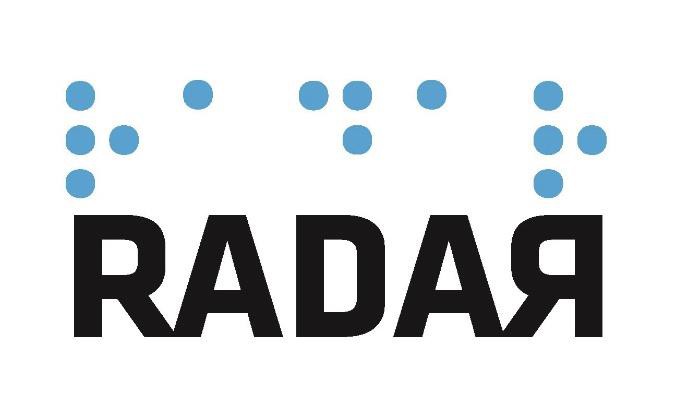 Training   Employability   Accessibility  Framework  Intellectuele output N.1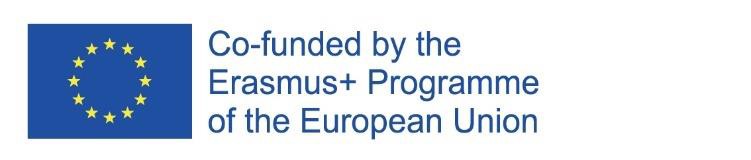 Geproduceerd binnen deEuropees programma Erasmus Plus, kernactiviteit   2, Strategisch partnerschap voor de ontwikkeling van innovatie in beroepsonderwijs en -opleidingSeptember 2020Opgesteld met de vermelding van:Ik. R i.Fo. R.  Regionale Toscano   ONLUS - IRIFOR, Florence (IT) Centro Machiavelli Srl  - CM, Florence (IT)Poolse Association van Blind (Polski Zwiazek  Niewidomych)- PZN, Warszawa (PL) Sticthing Bartiméus Sonneheerdt – BARTIMEUS, Doorn (NL)  UNIVERSITAT  LINZ - JKU,  Linz (AT)EUROPESE DISCLAIMER De Europese  Commissie    steunt  de produktie van deze publikatie en  zij stelt geen goedkeuring van de  contenten op.                   reflects alleen de standpunten van de auteurs en de Commissie canannot worden  gehouden voor elk gebruik van   de   informatie die daarin is opgenomen RADAREuropese Commissie, Erasmus+Code 2019-1-IT01-KA202-007396 - CUP G15G19000150006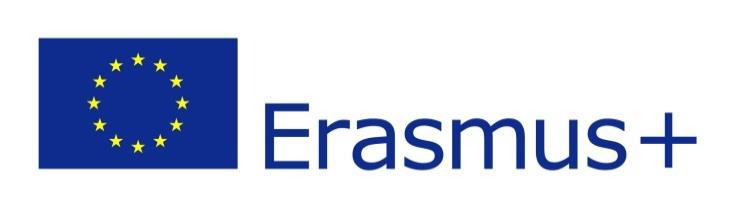 RADAR -  Beroepskeuzevoorlichting en inzetbaarheid voor blinden en slechtzienden  TeafKader opleiding-inzetbaarheid-toegankelijkheid Project informatieTeafKader opleiding-inzetbaarheid-toegankelijkheid Document informatie versiegeschiedenisINHOUDStructuur van deze activiteitDoel van   RADAR  RADAR probeert de complexe problemen op  te lossen die relevant zijn voor de blinden en de VIP(slechtzienden) werkloosheidsniveau in de Europese Unie.  Daarnaast is  dit project gericht op het  overwinnen van het tekort aan informatie over de verschillende mogelijkheden die  de arbeidsmarkt  voor hen biedt, in het bijzonder met betrekking tot de snelle  veranderingen.  op de  arbeidsmarkt door  de voortschrijdende digitalisering in alle domeinen van het werk.  Traditionele banen bestaan   niet meer, nieuwe domeinen vragen om  toegankelijkheid, opleiding en onderwijs en nieuwe benaderingen in diensten voor beroepsinclusie.   Dit vraagt  om nieuwe benaderingen voor het vergroten van  de kennis van bestaande  opleidingsmogelijkheden  gekoppeld aan toegankelijkheidsprogramma's in  gebruik en nieuwe gebieden van werkgelegenheid.   Voorbeelden van levensvatbare praktijken moeten worden uitgewisseld en aangepast aan  de lokale situatie.  Het concept van het verkrijgen van  meer informatie over werk is belangrijk voor blinden en VIP om hun persoonlijke pad van carrièregroei  en professionele ontwikkeling te  maken.Er zijn verschillende kwesties met betrekking tot de tewerkstelling van blinden en VIP's in  EU-landen.  De  traditionele beroepen van deze werkzoekenden   , zoals  een telefoniste  , verdwijnen langzaam in de EU vanwege technologische vooruitgang en snelle  sociaaleconomische veranderingen.  Daarom is een grotere / bredere kennis van de mogelijkheden die  de meest recente ICT's bieden nodig.   Over het algemeen hadden blinden en VIP's  moeite met de toegang tot  middelen en ondersteuning als zelfstandige in   vergelijking met hun collega's in  loondienst,  vooral met betrekking tot  persoonlijke assistentie.  evenals   andere vormen van ondersteuning.  Dit project heeft als doel dit complexe probleem met betrekking tot de inzetbaarheid van blinden en VIP's op te lossen  .  De werkloosheid onder  blinden en slechtzienden in de Europese Unie is momenteel 1 hoog.   Er  is de   afgelopen jaren echter  relevante vooruitgang geboekt door de EU-wetgevingssystemen  2 voor het  opnemen van blinden en VIP's die van invloed zijn op de situatie in de verschillende landen.   Bovendien zijn er  nieuwe professionele mogelijkheden beschikbaar voor deze groep vanwege  geavanceerde ondersteunende ICT's.Dit hoge  werkloosheidspercentage kan te  wijten zijn aan de volgende redenen:Er zijn verschillende definities van "blindheid" en "slechtziendheid" in de verschillende landen van de Europese Unie 3.Er zijn verschillende soorten  werkgelegenheid, wettelijke / administratieve systemen 4 en economische situaties,  evenals  verschillende niveaus van socialezekerheidsprogramma's   in de EU-landen.  Deze punten maken het moeilijk voor een werknemer met een handicap 5 om gemakkelijk te concurreren op  de  arbeidsmarkt van de EU.Blinde en VIP-werknemers  worden voor een aanzienlijk langere tijd geregistreerd in  lijsten met  diensten voor arbeidsbemiddeling  in vergelijking met  andere werknemers.1 Statistieken over blindheid en gedeeltelijk zicht in Europa, online mei 2020: http://www.euroblind.org/about-blindheid-en-gedeeltelijk-zicht/feiten-en-cijfers. 2 Werkgelegenheid, sociale zaken en inclusie: Europese toegankelijkheidswet , online mei 2020:  https://ec.europa.eu/social/main.jsp?catId=1202.3 Linda, N., Maia, M., Hennen, L., Wolbring, G., Bratan, T., Kukk, P., Cas, J., Capari, L., Krieger-Lamina, J., Mordini, E.: Ondersteunende technologieën voor mensen met een handicap - Deel II : Huidige en opkomende technologieën.  10,2861/567013 (2018)4 Arranz, D., Badea, P., Caspar, S., Filauro, S., Grzegorzewska, M., György, E., Jaksic, E., Piroli, G., Pisiotis, A., Rieff, J., Roelen, E., Rosini, S., Thirion, G., en Rie, T., Pisiotis  A.: Werkgelegenheid en sociale ontwikkelingen in Europa 2018, doi:10.2767/515097 (2018)5 Halvorsen, R., Hvinden, B., Bickenbach, J., Ferri, D., Rodriguez, A.: The Changing Disability Policy System: Active Citizenship and Disability in Europe Volume 1, Routledge, New York, 2017 Werkgelegenheidsgerelateerde informatie is niet even wijdverspreid in de EU-landen  .  Bovendien is er minder informatie beschikbaar over de nieuwste beroep- of trainingsbronnen  voor blinden en VIP 6.  De ontwikkeling van onderwijs- en  opleidingsprogramma's voor nieuwe en zich ontwikkelende  functiedomeinen  loopt flink achter. Dit project is rechtstreeks gericht op werkgevers en operatoren die verantwoordelijk zijn voor arbeids- en  sollicitatiediensten  voor blinden en VIPs (bijv. mentoren, beroepsbeoefenaren op het gebied van loopbaanbegeleiding, enz.), beide in het openbaar  of particuliere kantoren voor het beleid en het werk op het gebied van  beroepsonderwijs en -opleiding (beroepsonderwijs  en -opleiding). Dit project lijkt standaard acties en intellectuele outputs te bieden.  Deze outputs waren gericht op:Vergroot het bewustzijn en begrip van werkgevers van VIP-inzetbaarheidsproblemen  , leg  werkproblemen en professionele functies uit  die  door  hen kunnen worden uitgevoerd en geef informatie over de normen / technologische criteria die nodig zijn om hun arbeidsomstandigheden te  verbeteren.De   kwaliteit van de diensten voor arbeidsbemiddeling en beroepsonderwijs en -opleiding  voor   slechtziende en blinde   werkzoekenden verbeteren   en de sectorale vaardigheden van de met hen geassocieerde exploitanten verbeteren.  Door  de voortschrijdende digitalisering in alle domeinen en de continue ontwikkeling/verspreiding van ICT's voor toegankelijkheid en ondersteuning, zullen zij meer diepgaande informatie verwerven over nieuwe  leermogelijkheden  en het ontwikkelen van carrières die ook  door VIP kunnen worden gedekt.Verbeter de vaardigheden van docenten, leraren, ondersteun docenten, trainers en opvoeders om VIP's te  beherenspecifieke trainings - en  werkbehoeften.Focus op een pakket van de bijzondere vaardigheden voor opvoeders, opleiders, exploitanten van  arbeidsdiensten, werkgevers,  begeleidingsprofessionals en werkgevers die een referentie  kunnen zijn om hen voor   te bereiden op het omgaan  effectief met de behoeften van blinden  en VIP.Doel en doel van deze deliverable   Het TEAF is een algemeen vergelijkingskader  van de VIP-stage- en sociale-integratieprocedures, waarin – per elk betrokken land – zwakke punten, sterke punten en  ontwikkelingslijnen  van toegankelijkheid en beroepsonderwijs en -opleiding  door middel van  een gedetailleerde studie van de specifieke behoeften van werkgevers en exploitanten van  arbeidsdiensten  en het analyseren van de meer gevraagde beroepsprofielen  (of competenties) ) door bedrijven, die ook door blinden en  VI-werkzoekenden kunnen worden gedekt,  dankzij de laatste ondersteunende ICT's.Binnen de   TEAF-partners zijn van plan om:Verzamel en systematiseer de algemene gegevens met betrekking tot de verschillende benaderingen en beste praktijken die in hun land worden  gebruikt voor de arbeidsplaats van blinden en VI en vergelijk de verschillende de dynamiek van sollicitaties  was op  hen gericht, met de nadruk op de specifieke vaardigheden die   ondernemers bij het aannemen van personeel aan de dag leggen;Verdiepen, detailleren en actualiseren (indien nodig) van de behoeften, die al tijdens het opstellen van  het voorstel zijn vastgesteld, van de twee belangrijkste projectdoelgroepen  en  vanwege weinig, fragmentarische en niet  wijdverspreide informatie over nieuwe professionele of opleidingsmogelijkheden  voor VIP's en over de meest geavanceerde ondersteunende ICT's om een toegankelijke werkplek uit te rusten.  Het al dan  niet volledig ontbreken van  specifieke kennis en expertise van werkgevers en exploitanten  van   arbeidsdiensten  zal  meer worden  benadrukt, waardoor meer informatie wordt  verstrekt voor de op maat gemaakte inhoud die moet worden  ontwikkeld binnen de andere twee I.O's;  Vergelijk de nieuwe beroepsprofielen  die momenteel worden gedekt (of mogelijk bedekt) door blinde en  VI-werkzoekenden dankzij de meest recente hulpmiddelen, rekening houdend met de  reeds erkende profielen    op EU-niveau.  Het zal toelaten om de meest gevraagde door bedrijven te  concentreren,  te evalueren of ze   in alle6 International Council for Education and Rehabilitation of  People with Visual Impairment, online mei 2020: http://www.icevi-europe.org/. partnerlanden en indien er lokaal nog meer zijn die  kunnen worden gedeeld en overgedragen, en om de specifieke nieuwe bevoegdheden in  verband met ICT's die solliciteren  naar werk  in detail te analyseren;Maak een algemene erkenning van de laatste ondersteunende technologieën die  vandaag de dag worden gebruikt in  verschillende werkactiviteiten  door VIP, waarbij de technologieën  die al in gebruik zijn in partnerlanden  worden vergeleken met  die met  beperkte verspreiding of nog in het begin, om de   verspreiding, de toegang en het  gebruik ervan tussen de betrokken landen te  bevorderen. TEAF is dus  gestructureerd in verschillende thematische secties, zoals:Vergelijking van de belangrijkste kenmerken van de  systemen  voor werk en sociale integratie in  partnerlanden en algemeen overzicht van de verschillende benaderingen van  VIP-stages en het daarmee verband houdende inzetbaarheidspotentieel  Analyse van de kennis van de  werkgevers  over het huidige werkpotentieel  van VIP als gevolg  van  de laatste ICT's en van de betekenissen, verwachtingen, behoeften en mogelijke problemen die  worden gezien bij het aannemen van hen    (Het zal  ook nagaan of en hoe de vooroordelen ten opzichte van   het werk van gehandicapten nog steeds aanwezig  zijn op de arbeidsmarkt, met als doel ze  te ontkrachten of te verkleinen) Analyse van de diensten voor beroepsonderwijs en -opleiding en arbeidsvoorziening  voor kansarme groepen, verdieping van  de specifieke behoeften van hun exploitanten om de werk- en opleidingsbehoeften van  blinden of VI   beter te beheren werkzoekenden of het opsporen van nieuwe mogelijke werkzoekenden.Vergeleken met de focus op de meer gevraagde professionele profielen of taken die ook door blinden en VIP kunnen worden gedekt  en op de nieuwe opkomende beroepen die  vandaag beschikbaar zijn met behulp van de meest geavanceerde  hulpmiddelen;Compendium van de laatste hardware en software ondersteunende technologieën die vandaag de dag worden gebruikt in verschillende werkactiviteiten  door VIP.Partners / Betrokken landenHet consortium zorgt voor een transnationaal teamwerk en uitwisseling van de juiste kennis, wetenschappelijke en technische expertise en ervaring die strikt verband houden met de doelstellingen  van het project.  Het bestaat uit  4 instellingen en organisaties voor blinden en  slechtzienden  en 1 opleidingscentrum  (CM) dat verschillende EU-projecten  voor bijzondere leertrajecten heeft uitgevoerd.  gericht op  slechtzienden  .  In feite  is CM door  verzoekster betrokken geweest  met het doel het hele consortium te ondersteunen  bij de implementatie van de materialen, vanwege  de belangrijke voormalige ervaring  op  dit gebied.  Daarnaast  is  CM een trainingscentrum  gecertificeerd UNI EN ISO 9001:2015 en UNI ISO 29990:2011 en kan het consortium zijn eigen kwaliteit    ter beschikking stellen.        managementexpertise en -tools, om het hele  beoordelingsproces van het project te vergemakkelijken  .IRiFoR heeft voor het eerst de    uitdaging aanvaard om  kandidaat te zijn voor  een strategisch  partnerschapsproject van de  EU, in de  overtuiging dat de nuttige ervaringen uit het verleden die op  dit gebied zijn opgedaan,   het mogelijk maakten om  de capaciteiten te bereiken om  deze verbintenis aan te gaan.  Bovendien is  de heer Antonio Quatraro, president van IRiFoR sinds 2015,   jarenlang   voorzitter van UICI geweest,  waarbij hij als projectmanager de hele EU coördineerde.   projecten uitgevoerd  door de Unie van Blinden, waarbij de continuïteit van bevoegdheden en missies wordt gewaarborgd.  Daarom heeft  IRiFoR besloten om enkele partners te  selecteren uit de partners die al door haar belangrijkste geassocieerde partner UICI betrokken zijn  bij eerdere projecten als garantie voor  een effectieve professional. synergie, versterking van de eigen lokale en transnationale netwerken.  Zo  was de Nederlandse partner betrokken bij zowel  VET4VIP- als  MoLLVIS-projecten  (zie vorige paragraaf).  De andere partners werden geselecteerd uit  EU-organisaties  en -instellingen die met de aanvrager missie, doelstellingen en belangen in verband met sociale  inclusie  delen  beleid voor mensen met een visuele beperking.  De Nederlandse partner BARTIMEUS is inderdaad  een landelijke   beroepsorganisatie  voor onderwijs, dienstverlening en zorg voor  slechtzienden in  Nederland.  Het onderwijs is onderverdeeld in het speciaal basis-, voortgezet en beroepsonderwijs  onder  het ministerie van Onderwijs, Cultuur en Wetenschappen, de zorg en dienstverlening vallen onder het ministerie van  VWS.De Poolse Vereniging van  Blinden (Polski Zwiazek Niewidomych - PZN), terwijl, is een NGO gestructureerd als een netwerk met inbegrip van  voor elke Poolse regio hoofdstukken van PZN en lokale eenheden.  De vereniging heeft visueel gehandicapten   geholpen op het gebied   van  revalidatie en  op beroepsgebied, door  verschillende projecten uit te  voeren die gericht zijn op het ondersteunen van blinden  om   de arbeidsmarkt betreden.  Ten slotte werd het Instituut Integriert Studierent aan de  Johannes Kepler Univeritat in 1991 opgericht als "Endeavour Computer Science for the Blind" en na  een succesvolle startfase  e, het werd permanent geïnstalleerd en werd het Instituut Integriert Studieren aan de JKU.  Nu ondersteunt het instituut meer dan 100 studenten met alle vormen van handicaps en alle beschikbare studiecursussen.  De Oostenrijkse partner is gespecialiseerd in technologisch onderzoek voor ondersteunende ICT's en biedt oriëntaties in ondersteunende technologieën voor blinden en  slechtzienden.  Het  was namelijk  betrokken bij meer dan 70 (inter)nationale en EU-onderzoeksprojecten  die voornamelijk gericht waren op toegankelijkheid.   Als academische afdeling leert het ook  toegankelijkheid (zowel op het gebied van webtoegankelijkheid  als  voor informatie- en documenttoegankelijkheid  tot  toegankelijkheid van  wiskunde, statistiek en wetenschap) en Design for All / Universal Design for Web and Software Design en voert activiteiten  uit (maar zijn niet beperkt tot)  tot) Oriëntatie en begeleiding, voorbereiding van studiemateriaal, aanpassing van  examenvoorwaarden, ontwikkeling van (inter)persoonlijke en communicatieve vaardigheden alsmede  voorbereiding  voor toegang  tot de arbeidsmarkt en stages.Binnen onze samenleving  overheerst visuele inbreng.  Daarom  worden alle blinden en slechtzienden als gehandicapt beschouwd  - een handicap die wordt  ingesteld door een meerderheid die  het visuele kanaal als de standaard definieerde.   Dit Consortium zou proberen  een bijdrage  te leveren  aan de verandering van dit beperkte concept, dat ook een sterke impact heeft op de arbeidsmarkt, door alle  andere mogelijkheden die VIP effectief zou kunnen gebruiken in  werkcontexten.  Op deze manier is de  door partners gewenste aanpak als belangrijkste pijler  van het project het creëren van  een inclusieve en duurzame werkomgeving  voor zowel blinden als  slechtzienden  in  een samenleving die bereid is om   al haar leden met al hun capaciteiten op te nemen.   De  voorbereidingsfase  van de hierbij ingediende aanvraag heeft bewezen dat het consortium in staat is tot  teamwerk, consensusprestaties en het verkrijgen van gemeenschappelijke resultaten.Partners die in deze activiteit werken  zijn:JKU Linz (Leading the activities) / OostenrijkPZN Warszawa / PolenBARTIMEUS Doorn / NederlandIRIFOR Florence / ItaliëCM Florence / ItaliëActiviteitenOnder  toezicht van JKU BIJGEWERKTE DOCUMENTAIRE VERZAMELING van juridische bijdragen, recente onderzoeken en statistische nieuwe gegevens (indien van  toepassing) en andere officiële bronnen over de gerichte onderwerpen) om een algemeen overzicht te  hebben van verschillende  benaderingen en best practices in gebruik voor blinde en  VIP-stagesRealisatie van:      FOCUSGROEP  met geselecteerde  steekproefgroep  van werkgevers om hun specifieke behoeften op het gebied van  VIP-inzetbaarheid  en/of mogelijke moeilijkheden bij het beheer van toegankelijkheidseisen  in werkplek; FOCUSGROEP met geselecteerde  steekproefgroep  van  arbeidsdienstverleners die  te maken hebben met blinde of VI-werknemers / werkzoekenden om hun specifieke behoeften op het gebied van  VIP-inzetbaarheid  en specifieke  begeleiding te  verdiepen  benodigdheden en dagelijkse strategieën toegepast om eraan te voldoen.Realisatie van:OPEN INTERVIEWS AAN KEY-WITNESS als: Resp./Hoofd van lokale of nationale organisaties/verenigingen voor blinden en VIP;  werkgevers en ondernemende actoren over de beroepsprofielen  die  momenteel door VIP worden gedekt (of mogelijk kunnen worden gedekt) (de meest representatieve per  partnerland)ANALYSE VAN DE HUIDIGE REGIONALE OF NATIONALE LIJSTEN VAN OPENSTAANDE VACATURES  ;het focussen van degenen die kunnen worden gedekt door blind en  VIP;IDENTIFICATIE VAN de meest gebruikte  ondersteunende ICT voor  VIP-stageOostenrijk Desktop Research: SamenvattingStatistiekKunt u ons  wijzen op statistische gegevens, studies en bronnen (titel / naam, korte beschrijving enuiteindelijk URL) betreffende...Beschrijf   de doelgroep  per demografische categorie blinden  en VIP'ers (slechtzienden) in uw land (leeftijd, geslacht, handicap, hoogst afgeronde formele opleiding, op school / in baan / baan / baan  zoeker/gepensioneerde, wonend op zichzelf  of bij ouders/in instelling, krijgt subsidie...). Noteer de statistieken met betrekking tot blinden- en VIP-onderwijs  in uw regio.Analyseer de  arbeidsstatusstatistieken  van blinden en VIP's bij u in de buurt.  (absolute / relatieve getallen,  kruistabellen, gegevens van controlegroepen  – bijv. dezelfde leeftijd / opleiding)Oostenrijk Statistieken	   https://www.blindenverband.at/de/information/augengesundheit/97/Statistische-Daten     de Blinden und Sehbehindertenveband Österreich  vermeldt een statistiek uit de Mikrozensus [Volkstelling  ]  2007.  Volgens  deze statistieken,3,9 procent van de bevolking, dat  wil zeggen ongeveer 318000 mensen, zou  problemen hebben met het gezichtsvermogen.Om precies te zijn, 3000 mensen waren blind,101000 had een ernstige,146000 per medium, en68000 hadden een matige visuele beperking.Volgens Europe  Blind Organisation:   Kinderen en   jongeren  met 18 jaar en jonger dan 35000, maar er zijn geen actuele statistieken beschikbaar.Ca. 2 %, Het percentage in vergelijking met niet-gehandicapte kinderen en jongeren .In 2009 waren er 1,6 miljoen mensen  met een handicap19,9 % van dit aantal  is slechtziend 2,2% zijn  slechtziende kinderenGeen actuele statistieken beschikbaarStatistieken over 2008  beschikbaar in Employment Status Statistics volgens het EBU-rapport  (Verborgen meerderheid in Oostenrijk): Tabel A: Deze tabel is gebaseerd op:https://bmsk2.cms.apa.at/cms/site/attachments/5/1/5/CH3434/CMS1450699435356/statistik_-_menschen_mit_behinderung_20131.pdfLaatste gegevens Volgens document: Mensen met een handicap: Resultaten van de microcensus aanvullende vragen 4e kwartaal 2015, Statistieken Oostenrijk, 2016 http://statistik.at/web_de/statistiken/menschen_und_gesellschaft/gesundheit/gesundheitszustand/ gesundheitliche_beeintraechtigungen / index.htmlErnst van problemen met het gezichtsvermogen:216.000 mensen hebben  zichtproblemen (3,0% van de bevolking van  15 jaar en ouder).   In de aanvullende microcensus-enquête  van 2015 meldden 53.000 mensen (0,7%) ernstige problemen.  Ongeveer 2.200 mensen (0,03%) beschreven zichzelf als blind.)De schatting van het aantal ernstig slechtzienden  of blinden  in Oostenrijk:Op basis van de DESTATIS-enquête  werden 37.100 mensen of 0,5% van de Oostenrijkse bevolking gevonden.  Bevolking van 15 jaar en ouder in de categorie "blindheid en  slechtziendheid" (mate van handicap  vanaf 50%), waaronder 7.700 mensen (0,1%) met blindheid of verlies van  beide  Ogen en 5.100 mensen (0,1%) met een ernstige visuele beperking. Volgens de  gezondheidsenquête van 2014 over  moeilijkheden met zien, zelfs wanneer een bril of contactlenzen werden gedragen, had 1,1% van de bevolking grote problemen (80.000 mensen), nog eens 0,2% zei   ze waren blind of bijna blind (14.000 mensen).Tabel B: Deze tabel is gebaseerd op microcensus aanvullende vragen 4e kwartaal 2015, Statistics AustriaBelanghebbendenVermeld de verschillende overheidsinstellingen  die werken voor blinden en VIP's in uw regio en hun belangrijkste focus (onderwijs, zorg, integratie op de arbeidsmarkt)  - indien aanwezig.  Sozialministeriumservice (Dienst van  het Ministerie van Sociale Zaken): https://www.sozialministeriumservice.at/Verantwoordelijk voor de financiële ondersteuning van mensen met een beperking.  Voor blinden en    slechtzienden  is de  ondersteuning van het Sozialministerium om technische hulpmiddelen op het werk te krijgen van bijzonder belang.Schrijf  de verschillende opvoeders in uw land op die voor blinden en VIP werken, en analyseer of ze alleen met blind en VIP te maken hebben of dat ze OOK  voor ons doel werken  groep – indien aanwezig.De        belangrijkste school voor   blinden en slechtzienden  in Oostenrijk is het Bundes- Bildungsinstitut - Schwerpunkt Sehen :http://www.bbi.atNaast het aanbieden van    basisonderwijs, tot op middelbaar niveau en een vorm  van beroepsonderwijs, zet  de school zich in  voor  de ondersteuning van blinde en VI-leerlingen, en hun leraren, in   regulier onderwijs.Soortgelijk  werk  wordt  gedaan  door  het  Kompetenzzentrum  für  Hör-  und  Sehbildung:  Caritas  Linz [Competentiecentrum  voor auditieve en visuele educatie: Caritas Linz]: https://www.caritas-  linz.at/hilfe-angebote/menschen-mit-behinderungen/kompetenzzentrum-fuer-hoer-und-  sehbildung/Zijn er  traditionele werkgevers voor blinden en VIP's op de arbeidsmarkt ? Slechtziende werknemers  zijn te vinden in een breed scala aan  beroepen.  Ze werken in allerlei   kantoren, doen handarbeid, werken als  massagetherapeuten, leraren, journalisten of in ngo's.Kunt u hun rol en potentieel  analyseren en beschrijven?Zie antwoord 12Wat zijn de verschillende eindgebruikersorganisaties  voor blinden en VIP's die in uw land actief zijn?          De belangrijkste   eindgebruikersorganisatie  voor blinden en slechtzienden  in Oostenrijk is het Blinden- und Sehbehindertenverband Österreich:  https://www.blindenverband.at/Het wordt volledig gerund door blinden en slechtzienden, met  als hoofddoel het  vertegenwoordigen van hun eigen belangen - economisch, cultureel, maatschappelijk, enz.  – binnen de reguliere samenleving.Soortgelijk werk wordt gedaan door de Hilfsgemeinschaft der Blinden und Sehschwachen Österreichs :           https://www.hilfsgemeinschaft.at/Wat is hun reikwijdte en ben je op de hoogte van de context waarin  ze onze doelgroep / onze projectresultaten helpen?  Vermeld over verschillende  arbeidsmarktdienstverleners voor blinden en VIP's in uw regio - indien aanwezig en analyseer hun ervaring (hoe lang  werken  ze,  hoeveel klanten, succes   factoren uit publicaties).De  belangrijkste organisatie hier is wederom de Sozialministeriumdienst genoemd onder  a. – het ondersteunt blinden en    slechtzienden bij hun  integratie op   de  arbeidsmarkt, en het ondersteunt ook hun werkgevers door hen financiële voordelen toe te kennen wanneer zij een  persoon met een handicap in dienst te nemen.Wat zijn uw opvattingen over blind en VIP in uw land?Volgens  STATISTIK AUSTRIA is er een verbetering in % van de leeftijd van permanente visuele handicaps.De mensen met permanente zichtproblemen  decerease naar 3,0% van 4,3%.  (Meer specifiek mannen dalen naar 2,6% van 3,6% en vrouwen decerease naar 3,3% van 4,8%)  Blijvende   beperkingen vanaf   15 jaar in 2007 en 2015 naar geslachtTabel C: Q: STATISTIK AUSTRIA, 4e kwartaal microcensus, 2007 en 2015 - aanvullende vragen "Mensen met een handicap".  Gemaakt op 20-01-2017.Noem andere belanghebbenden voor blinden, VIP en in het algemeen.Oostenrijk Regio: VoralbergOostenrijk Staat: TirolOostenrijk Staat: SalzburgOostenrijk Staat: KärntenOostenrijk Staat: StiermarkenOostenrijk Staat: Opper-Oostenrijk Staat Oostenrijk : Neder-Oostenrijk Oostenrijk Staat: Wenen  Tabel D: Belanghebbenden voor blinden, VIP's en gehandicapten in het algemeenStudiesZijn er traditionele  werkgebieden voor blinden en VIP's in uw regio?Tabel E: Traditionele werkgebieden  voor blinden en VIP's in uw regioZijn er opkomende werkgebieden  voor blinden en VIP's in uw land?Tabel F: Opkomende werkgebieden  voor blinden en VIP's in uw landWat zijn de verschillende obstakels en barrières voor de inzet van blinden en VIP's?We hebben deze studie opgerichtTabel G: Studie op basis van obstakels en belemmeringen voor de tewerkstelling van blinden en VIP'sVolgens het oordeel  van  onze collega 'Bernhard Stoeger' zijn dit de belangrijkste obstakels voor een blinde om  in Oostenrijk aan  het werk te gaan:Onvoldoende kwalificatie: Door  zware barrières in het onderwijs  slagen  maar heel weinig blinden en  slechtzienden erin om  hoger onderwijs te volgen,  wat steeds   belangrijker wordt om geïntegreerd te worden  op de arbeidsmarkt.  Helaas eindigt de  onderwijsloopbaan van de meeste blinden  in Oostenrijk op secundair  niveau.  Onvoldoende vertrouwen van werkgevers in de capaciteiten van blinden en slechtzienden  – vooroordeel: Werkgevers kunnen zich  eenvoudigweg niet voorstellen dat een persoon met een handicap in staat  is  om de arbeid te volbrengen  taken in  dezelfde mate als een persoon zonder  handicap.  In concurrentie met niet-gehandicapten vormt   dit een aanzienlijk nadeel voor mensen met een handicap in  geslachten, met name met een visuele handicap. Bescherming tegen beëindiging van de arbeidsovereenkomst  opgelegd door de  wet: Zoals hieronder  vermeld, voorziet het Oostenrijkse Behinderteneinstellungsgesetz [wet op de tewerkstelling van  gehandicapten] in een regeling die beschermt een gehandicapte werknemer tegen beëindiging van zijn/haar arbeidsovereenkomst.  Hoewel deze regeling  in theorie  een voordeel is voor de werknemer, blijkt  deze regeling vaak een nadeel  te zijn, omdat een aspirant-werkgever  zich bewust is van de bescherming. regelgeving, zou dan kunnen  aarzelen om  een gehandicapte persoon in  dienst te nemen, uit angst om moeite te hebben om het contract te  beëindigen als hij / zij ervoor zou kiezen  om dit te doen.Vind de  impactanalyse van de werkgelegenheid voor blinden en VIP's.Vind het  gebruik, de  toevoer en  de toegankelijkheid van de ondersteunende technologie voor  blinden en VIP's.Mobiele applicaties voor blinden en VIP's Tabel H: Mobiele applicaties voor blinden en VIP's Vind  werktevredenheidsniveau  van blind & VIP, hun collega's en hun werkgevers.Vermeld andere studies van blinden en VIP's die beschikbaar zijn in uw land.Tabel I: andere studies van blinden en VIP's die in uw land beschikbaar zijn  SteunregelingenBeschrijf de  AT-voorzieningsregelingen die in  uw land beschikbaar zijn.De mate  waarin AT wordt gefinancierd voor blinden of    slechtzienden  in  Oostenrijk hangt af van  hun status in de  samenleving: mensen op het werk krijgen normaal gesproken financiering voor de AT  ze hebben nodig van de hierboven  genoemde Sozialiminsteriumservice.  Het Sozialministerium is echter  niet verplicht om een financiering  te  verstrekken - het zal financiering verlenen op basis van  hun essimatie.  Mensen uit de doelgroep  die niet aan het werk zijn of met pensioen  zijn, kunnen financiering van AT aanvragen bij de overheid van de federale staat waarin ze wonen.   Helaas zijn de beschikbare middelen  hiervoor  vrij beperkt.  Leerlingen of studenten  hebben     helemaal geen   recht op publieke steun voor hun AT - ze moeten  donaties verzamelen, meestal van  liefdadigheidsorganisaties.Het belangrijkste  bedrijf in Oostenrijk dat IT voor blinden en VI-mensen verkoopt  en  ondersteunt, is Videbis: https://www.videbis.at/Wat zijn de verschillende speciale onderwijscursussen  die beschikbaar zijn  voor blinden en VIP's in uw land?Speciaal onderwijs wordt gegeven aan blinden en VIP door de twee eerder  genoemde scholen:Bundes-Bildungsinstitut - Schwerpunkt SehenKompetenzzentrum für Hör- und Sehbildung: Caritas LinzIn Oostenrijk zijn scholen wettelijk verplicht  (schulunterrichtsgesez en schulorganisaitonsgesetz  vermeld) om  inclusief onderwijs toe te kennen aan blinde en  VI-leerlingen.  Dit  gebeurt echter    vaak niet omdat ondersteunende leraren, met de nodige kwalificaties om  met de beperking om te gaan,  niet altijd beschikbaar zijn.  De leerkrachten zelf, samen met de nexessary begeleiding en expertise, worden geleverd door de twee eerder genoemde scholen:Bundes-Bildungsinstitut - Schwerpunkt SehenKompetenzzentrum für Hör- und Sehbildung: Caritas LinzWat zijn de verschillende soorten  financiële steunregelingen die beschikbaar zijn  voor blinden en VIP's?  De Republiek  Oostenrijk kent aan elke blinde of slechtziende  een financiële steun toe die Pflegegeld [Zorgondersteuning] wordt genoemd  .  Voor een  handelingsblinde is   dit ongeveer 500 Euro per maand.   Wat zijn de beschikbare ondersteuningsregelingen  die werkgevers ten goede komen voor  het inhuren van  blinden en VIP's in hun organisatie? De belangrijkste  organisatie hier is wederom de Sozialministeriumdienst genoemd onder  a. – het ondersteunt blinden en    slechtzienden bij hun  integratie op   de  arbeidsmarkt, en het ondersteunt ook hun werkgevers door hen financiële voordelen toe te kennen wanneer zij een  persoon met een handicap in dienst te nemen.Beschrijf de beste praktijken van steunregelingen voor de tewerkstelling van blinden en VIP's. Het  hierboven genoemde Sozialministeriumdienst verleent financiële steun aan bedrijven die onder bepaalde voorwaarden personen met een handicap  in dienst willen nemen.Wat zijn verschillende  ondersteuningsprogramma's  voor  onderwijs en counseling beschikbaar voor blinden en VIP's in uw regio?  Begeleiding voor blinden en slechtzienden  in Oostenrijk wordt aangeboden door deze organisaties die hier  al worden genoemd:
Blinden- und Sehbehindertenverband ÖsterreichHilfsgemeinschaft der Blinden und Sehschwachen ÖsterreichsSozialministeriumservice Onderwijsondersteuning voor blinde en slechtziende  leerlingen wordt aangeboden door de twee hier  al genoemde scholen:Bundes-Bildungsinstitut - Schwerpunkt SehenKompetenzzentrum für Hör- und Sehbildung: Caritas LinzVermeld de verschillende ondersteunde en   opvangwerkondersteuningsprogramma's  voor  blinden en VIP's die in uw land beschikbaar zijn. Bron: http://www.euroblind.org/convention/article-27/austria	 Zie de onderstaande problemen in de bovenstaande link.Maatregelen  ter ondersteuning van werkgevers, Maatregel  ter ondersteuning van  werknemers met een handicap, Tewerkstelling van blinde en slechtziende vrouwen, Zelfstandige arbeid,  Beroepsrevalidatie en -opleiding, Stimuleringsmaatregelen  om werk te  verrichten  werknemer met een handicap, Wettelijke verplichting om mensen met een handicap in dienst te nemen,  Beroepskeuzevoorlichting,   Hoofdberoep uitgeoefend  door werknemers met  een visuele handicap, Wettelijke erkenning van gehandicapten werknemersstatus,  vakbond en werknemer met een handicap.Wat zijn de inclusieve en toegankelijke hulpmiddelen voor    arbeidsbemiddeling die in  uw regio beschikbaar zijn  voor de tewerkstelling van blinden en VIP's?https://www.ams.at/arbeitsuchendeWat zijn de verschillende  werkassistentiediensten  voor blinden en VIP's die beschikbaar zijn in uw regio?https://www.ams.at/arbeitsuchendehttps://www.uibk.ac.at/universitaet/welcome/downloads-Engels/001_leben_und_arbeiten_en_bfrei.pdfVermeld de andere steunregelingen die beschikbaar zijn voor blinden en VIP's.Persoonlijke assistentie:In Oostenrijk wordt persoonlijke assistentie verleend aan mensen met een handicap door de regeringen van de negen deelstaten  van Oostenrijk.  Helaas  verschillen de voorwaarden  waaronder de bijstand wordt verleend  van federaal land tot federaal land, hetzelfde  geldt voor de mate waarin bijstand wordt verleend.vormings- en (her)kwalificatieregelingen  om blinden en   VIPs voor te  bereiden op de 1e arbeidsmarkt  arbeidsmarktinclusieondersteunende regelingen Het project ABAK - Arbeitsassistenz für AkademikerInnen mit Behinderung und/oder chronischer Erkrankung [Work Assistance for Academics with Sisabilities and/or Chronical Diseases] – http://www.abak.at -offers to disabled  mensen of mensen  met chronische ziekten die zich opleiden om zich te   positioneren  op de arbeidsmarkt  en contacten met potentiële werkgevers. Werkbegeleiding wordt aangeboden door Verein Miteinander:   https://www.miteinander.com/Wetgeving, beleid en administratieNoem de beleidsmaker die  werkt voor blinden en VIP.De Oostenrijkse federale regering is  beleidsmaker voor mensen met een handicap in Oostenrijk.  Het VN-Verdrag  inzake de rechten van personen met een handicap is op 26 oktober 2008 in Oostenrijk in werking getreden.            Ter   uitvoering van  dit verdrag heeft het ministerie van Sociale Zaken in samenwerking met alle andere federale ministeries.  Voor het eerst  sinds    het Gehandicaptenconcept  van de Oostenrijkse regering van december 1992, dat   inmiddels op vele terreinen is  geïmplementeerd,  is er  nu opnieuw  een alomvattende strategie voor het Oostenrijkse  gehandicaptenbeleid in de vorm van het NAP.NATIONAAL  ACTIEPLAN  INZAKE HANDICAP 2012-2020, Strategie van de Oostenrijkse federale regering voor de uitvoering van het VN-Verdrag inzake de  rechten van  personen met een handicapWat zijn de verschillende sociale zekerheidswetten  en ondersteuning die beschikbaar zijn voor blinden en  VIP's in uw regio?    De sociale zekerheid wordt voornamelijk geregeld door het Bundespflegegeldgesetz :  https://www.ris.bka.gv.at/GeltendeFassung.wxe?Abfrage=Bundesnormen&Gesetzesnummer=10 008859https://www.bundeskanzleramt.gv.at/en/federal-chancellery/accessibility.htmlWat zijn verschillende wetten en beleidsregels beschikbaar voor blinden en VIP's in de onderwijssector ? Onderwijszaken van leerlingen met een handicap, in het  bijzonder de verplichting van de scholen om  inclusief onderwijs aan te bieden,  worden geregeld door het Schulunterrichtsgesetz [wet op het onderwijs op scholen]-https://www.ris.bka.gv.at/GeltendeFassung.wxe?Abfrage=Bundesnormen&Gesetzesnummer=10009600 – en door het Schulorganisationsgesetz [Wet op de organisatie van scholen] -  https://www.ris.bka.gv.at/GeltendeFassung.wxe?Abfrage=Bundesnormen&Gesetzesnummer=10009265Wat zijn de verschillende wetgevingen, beleid en administratie  voor blinde en VIP-tewerkstelling ?Dit wordt voornamelijk geregeld door het Behinderteneinstellungsgesetz (wet op de tewerkstelling van gehandicapten ):  https://www.ris.bka.gv.at/GeltendeFassung.wxe?Abfrage=Bundesnormen&Gesetzesnummer=10008253De  wet regelt onder meer   de bijzondere bescherming van gehandicapten  tegen beëindiging van hun eerder genoemde arbeidsovereenkomst  .  Bovendien  verplicht het elk bedrijf om één   persoon met een handicap in dienst te nemen voor elke 50 niet-gehandicapte werknemers.  De wet voorziet echter in een mechanisme om  deze verplichting te omzeilen door een bepaalde vergoeding te betalen, in het Duits  Ausgleichstaxe genoemd.  Deze vergoedingen worden geïnd in een speciaal fonds, in het Duits Ausgleichstaxfonds genaamd,   waaruit, zoals hierboven  vermeld, ondersteunende technologie voor gehandicapten  op het werk wordt gefinancierd.Wat zijn de verschillende wetgevingen, beleid  beschikbaar voor antidiscriminatie van blinden en VIP? Non-discriminatie wordt geregeld door het Bundes-Behindertengleichstellungsgesetz [federale wet inzake de gelijkschakeling van personen met een handicap]:  https://www.ris.bka.gv.at/GeltendeFassung.wxe?Abfrage=Bundesnormen&Gesetzesnummer=20004228Als iemand zich  gediscrimineerd voelt,  kan hij of zij een klacht indienen tegen de discriminatie volgens  die wet.   Het is echter  een wezenlijk nadeel van de wet dat het niet zal verplichtende persoon of organisatie die de discriminatie heeft veroorzaakt om   deze te verwijderen - in plaats daarvan wordt  een financiële vergoeding van  niet meer dan 2000 euro betaald aan de persoon die de reden voor de rechter.  Er is echter een alternatief: als voorwaarde voor  een gerechtelijke procedure in een zaak van discriminatie,  moet de eiser proberen een bemiddelingsprocedure in  te leiden, genoemd Schlichtungsverfahren in het Duits.  Een dergelijke  procedure wordt gratis  georganiseerd door de Sozialministeriumservice   .  De tegenstander is niet verplicht om deel te nemen aan  de bemiddeling, hij of zij wordt gewoon uitgenodigd.  Als hij of zij niet op de uitnodiging ingaat of als de bemiddeling mislukt, kan de eiser een gerechtelijke procedure starten.   Het bleek  echter dat de bemiddelingsprocedure  vrij vaak kan plaatsvinden  en dat deze vaak  tot een bevredigender  oplossing leidt  dan een  gerechtelijke procedure – er werden veel gevallen gemeld  waarin de verzoening zelfs leidde tot  een opheffing van de discriminatieWat zijn de verschillende wetgevingen en beleidsregels die beschikbaar zijn  voor blinden en VIP's voor toegankelijkheid?Toegankelijkheid in de  Bondskanselarij  De  Bondskanselarij engageert zich  om het hoogste niveau van toegankelijkheid in haar invloedssfeer te  verzekeren.  Dit geldt zowel  voor  de officiële gebouwen als   voor de websites  van de Bondskanselarij. Toegankelijkheid in officiële gebouwenDe   gebouwen van de federale kanselarij hebben verschillende wijzigingen en  verbeteringen ondergaan en ondergaan deze nog steeds om  ze zo toegankelijk mogelijk  te maken.Meer informatie is beschikbaar in het Duits: Barrierefreiheit in Amtsgebäuden.RailBron: http://www.euroblind.org/convention/article-9/austria GeleidehondenBron: http://www.euroblind.org/convention/article-9/austria WebtoegankelijkheidDe  Bondskanselarij spant zich in om de toegang tot  haar informatie en diensten voor iedereen te waarborgen.  Alle websites van de  Bondskanselarij van Oostenrijk zijn van plan om de  Web Accessibility Guidelines (WCAG) 2.0 van W3C / WAI te  bereiken. Dit is echter  niet altijd mogelijk met de huidige technische middelen.  Informatie over de stand van zaken van de barrièrevrije implementatie is te vinden  op de  webpagina Help / Toegankelijkheid.   https://www.bundeskanzleramt.gv.at/en/federal-chancellery/accessibility.htmlWat zijn de wetgeving en het beleid dat beschikbaar is voor assistieve technologieën van blinden en VIP?Zoals hierboven vermeld, wordt ondersteunende technologie  voor  mensen op  het werk gefinancierd door de Sozialministerumservice.  Het geld komt uit het hieronder      genoemde Ausgleichstaxfonds.Wat zijn de wetgeving en het beleid voor  persoonlijke assistentie van blinden en VIP's?Persoonlijke bijstand wordt verleend door de regeringen van de negen  deelstaten, die Oostenrijk  vormen, met als nadeel dat de voorwaarden waaronder  de bijstand wordt verleend en de omvang van de bijstand  van de financiering verschilt grotendeels van de ene federale staat tot het andere federale land.  In het federale	  		landUpperOostenrijk wordt 	persoonlijke 	bijstand 		bijvoorbeeld 	geregeld 	door 	het Chancengleichheitsgesetz [wet op gelijke  kansen]: https://www.ris.bka.gv.at/GeltendeFassung.wxe?Abfrage=LROO&Gesetzesnummer=20000514	Vermeld andere wetgevingen, beleid en administratie die beschikbaar zijn voor blinden en VIP's.Wetgeving ter vergemakkelijking van  de mobiliteit van personen met een handicap:De Oostenrijkse wet op de gelijkheid van gehandicapten  (BGBl. I Nr.  82/2005 (Externe link)) en het Nationaal Actieplan  (NAP 2012-2020, 24 juli  2012) bevatten maatregelen die  ook betrekking hebben op  mobiliteit/bereikbaarheid.  Helaas heeft elke regio zijn eigen regelgeving op het gebied van bouw, waardoor het  zeer heterogeen is.    Een  Oostenrijks initiatief probeert op dit moment  deze wetten te harmoniseren.  (http://www.euroblind.org/convention/article-20/austria)U kunt gedetailleerde Desktop Reasearch en Extra Studies vinden op deze link: https://drive.google.com/drive/folders/1k2Gw_VTq-lfZ7bGcDB-eOqtixy3kjyc2?usp=sharingOostenrijk  FocusGroep: Samenvattende evaluatie van de focusgroep  meeting methodologie Er  werd een focusgroepdiscussie gehouden om informatie te verzamelen in een vrije uitwisseling van ideeën, suggesties en   zorgen over hoe blinden en   slechtzienden het doen in hun werkomgeving en hoe   ze worden geïntegreerd op de arbeidsmarkt. Met    welke obstakels en barrières worden zij   dagelijks  geconfronteerd en welke kansen en participatiemogelijkheden  kunnen worden geboden door voortschrijdende digitalisering en voortschrijdende technologie   Prestaties?Selectie van deelnemersDeze                    focusgroepdiscussie bestond uit 5 mannelijke  deelnemers, werkzaam in het midden- en hoger management van publieke en private instanties voor mensen met  een handicap.  De werkgelegenheidsactiviteiten  van de panelleden  variëren van counseling, werving, training tot het verstrekken van ondersteunende hulpmiddelen in de vorm van  schoolmateriaal om mensen te voorzien en te  ondersteunen  met een handicap,  met name blinden en  slechtzienden, in hun dagelijks leven, tijdens hun studie en op  weg naar werk.  De meerderheid van de deelnemers (60%) had  geen  handicap.  Van de 2 mensen met een handicap was er één blind en de ander   een mobiliteitsbeperking.Inleidende vragenDe   focusgroepdiscussie begon met een korte inleiding waarin  het onderzoeksproject werd beschreven.  Na de presentatieronde werd in de plenaire vergadering een aantal  vragen besproken:Hoe  beoordeelt u  de situatie op de arbeidsmarkt  voor blinden en  slechtzienden ?Wat is de belangrijkste  vaardigheid om te overleven op de arbeidsmarkt ?Wat zijn de belangrijkste barrières en hiaten voor de werkgelegenheid van blinden en  slechtzienden op   de arbeidsmarkt ?Wat zijn de specifieke  begeleidingsbehoeften en dagelijkse strategieën die worden toegepast om mogelijke barrières en hiaten op te vangen?  Wie zie jij als de hoofdverantwoordelijke voor het opnemen van blinden en  VIP's op de arbeidsmarkt?Is     er volgens u een minimumniveau  van opleiding/training dat blinden en VIP's zouden moeten hebben om  betere kansen/perspectieven op de arbeidsmarkt te hebben?Welke vaardigheden/competenties moeten blinden of VIP's hebben/leren voor betere  baanperspectieven?Zijn er (oude/nieuwe) vakgebieden  die bijzonder geschikt zijn voor blinden/VIP's?Wat moet  de volgende stap zijn, waar moeten we beginnen om de situatie van blinden en VIP's op de arbeidsmarkt te verbeteren? Focusgroep Resultaten Barrières en Hiaten Onderwijs (Vraag 3, 6)Binnen deze discussie  is er een algemene overeenstemming dat laag onderwijs de  salarissen beïnvloedt en belemmeringen opwerpt voor succesvol werk.   Alle deelnemers waren het eens over  een            minimumopleidingsniveau en dat inclusief, toegankelijk onderwijs belangrijk is voor mensen met  een handicap voor hun  deelname aan  het beroepsleven, hun  financiële zekerheid en de mogelijkheid om een autonoom leven te  leiden.  Verplicht en inclusief onderwijs wordt echter vaak belemmerd door onvoldoende ondersteuning en gebrek aan  gelijke toegang tot  de onderwijssector.Tijdens de    onderwijsperiode moeten  blinde of   slechtziende  studenten veel meer inspanning en obstakels overwinnen  dan studenten zonder visuele beperking.  Een deelnemer betoogde dat het  bijnaonmogelijk voor blinde of slechtziende  studenten om  deel te nemen aan  een beroepsstage  omdat reguliere studies voor deze studenten veel inspannender zijn dan fysieke en    tijdsbronnen  worden vaak niet gegeven om  stage te  lopen.  Het gebrek aan   beroepsopleiding kan echter een negatief effect hebben op latere werkgelegenheidskansen  en functie-eisen.Werk en werkloosheid (vraag 1, 2, 8)Hoewel Oostenrijk afhankelijk is van werkgelegenheidsquota  voor personen met een handicap, zijn  blinden en VIP's nog steeds aanzienlijk ondervertegenwoordigd  op de arbeidsmarkt  en hebben ze veel meer kans om te worden getroffen door werkloosheid of precaire arbeidsomstandigheden.  Deze personen hebben ook meer moeite om  een voltijdse baan te vinden en het aandeel  deeltijdwerkers  of marginale werknemers is hoger voor blinden en slechtzienden  .  dan voor mensen met een  andere beperking."In Oostenrijk zal het     werkloosheidspercentage  onder blinden en slechtzienden waarschijnlijk meer dan 50% bedragen,  vergelijkbaar met  de cijfers in de VS."Verschillende redenen voor dit hoge werkloosheidspercentage  werden genoemd,  zoals algemene en te brede  functie-eisen, de houding van werkgevers ten opzichte van  blindheid of visuele beperking, vooroordelen en discriminatie bij  aanwerving,   ontoegankelijke werkomgeving  en -omstandigheden, gebrek aan kennis of opleiding van werkgevers met betrekking tot de behoeften en vereisten van blinden en VIP's, onwetendheid van werkgevers en onzekerheid over de capaciteiten van blinden en VIP's."(...)  waarom  het naar  mijn mening zo moeilijk is voor mensen met een visuele beperking om aan een baan te  komen  , komt door  de brede  functieomschrijving  op veel gebieden, dat het gewoon  onmogelijk om het 100% te  dekken,  als je  een bepaalde beperking hebt.  Als je die banen zou afbreken,  denk ik dat er veel meer mogelijkheden zouden zijn om  mensen met een visuele beperking of blindheid aan te nemen."Alle panelleden verklaarden dat het gebrek aan kansen als gevolg  van een visuele beperking een belangrijke barrière vormt voor het vinden van een baan.  Blinden  en VIP's in het algemeen hebben beperkte en beperkte   carrièrekeuzes of perspectieven en zitten vast in traditionele werkgebieden  (zoals  borstelmakers,  mandenmakers,  masseurs of  callcentermedewerkers)."Hier  zie  ik een fundamenteel probleem, waarom we moeite  hebben om  banen te  krijgen die specifiek zijn voor blinden en hun mogelijkheden en in lijn zijn met  hun opleiding.  Want de private sector wil flexibel omgaan  met de druk van de vrije markt.  Om deze reden   wil het  geen risico's  nemen en neemt het liever  mensen in dienst die flexibel  zijn.   Je  kunt de werkgevers dus  altijd vertellen wat  blinden en      slechtzienden kunnen en dat  dit veel meer is  dan borstelbinding  en massage.  Maar helaas, in mijn ervaring, is de bereidheid om verder te  denken heel vaak een slachtoffer van de economische overwegingen van de respectieve bedrijven.,Zoals gezegd  was een belangrijk onderwerp de onzekerheid van de werkgever en zijn houding ten opzichte van mensen met een beperking.  Werkgevers  weten niet hoe ze moeten omgaan met blinden of VIP's en om   deze reden kunnen  blinden of VIP's niet concurreren met ziende werknemers, omdat ze vaak niet  de gelegenheid om hun vaardigheden te  bewijzen.  Werkgelegenheidsproblemen  kunnen worden beïnvloed door de bezorgdheid  van de werkgever over  vaardigheden, flexibiliteit en uithoudingsvermogen van blinde of slechtziende mensen.   Aannames over "waargenomen" kosten voor hulpmiddelen, voeding of hulpmiddelen in verband met het in dienst nemen van  een gehandicapte persoon is een andere genoemde factor die de tewerkstelling van blinden en VIP's belemmert.Beleid en wetgeving (vraag 1, 3, 4, 6)  Benaderingen zoals    compensatiebetalingen  van werkgevers die niet voldoen aan het vereiste wettelijke quotum van gehandicapte werknemers zijn de belangrijkste punten van kritiek  van alle deelnemers.  Aan de ene kant is depanelleden zijn  voorstander van het afschaffen van  deze compenserende belasting of op zijn minst van het  substantieel verhogen van  de boete die  moet worden betaald in  geval van niet-naleving.  Ze  pleiten er ook voor om de compenserende belasting niet  af te schaffen bij een kleine tewerkstelling, maar alleen bij een deeltijdbaan.   "Het    gaat er immers  om een  vergoeding te betalen voor iemand die ik in dienst heb, en ik betaal mijn schoonmaakster niet eens zo weinig als ze marginaal bij mij in dienst is.     Dus, of je verhoogt de belasting  met  een reëel bedrag en zegt dat als je  geen mensen met een handicap inhuurt,  je echt één persoon betaalt en dat  is een minimumsalaris.""(...)  Ik denk dat het vergelijkbaar is, het is te weinig.  Het is geen   budget voor een groot bedrijf.  (...)  Het is niet echt de motivatie achter het  inhuren van een gehandicapte om  deze compenserende belasting te compenseren,  want het is min of meer peanut."Daarnaast voegt een deelnemer toe:"(...)  laat het aan onze kennis en vaardigheden over of we een baan vinden of niet.  En niet dat we door de overheid gedwongen worden of dat de werkgever gedwongen wordt iemand in dienst te nemen."De situatie is vergelijkbaar met de bescherming tegen ontslag van mensen met een handicap en de meerderheid stelt dat dit meer  een obstakel dan een opluchting is en dat de De bereidheid om bevoorrechte gehandicapten  in dienst te nemen is hierdoor  niet significant toegenomen. Kortom, de deelnemers zijn  voorstander van meer gehandhaafde en strenge wetgeving die  restrictiever is   tegen discriminatie, vergelijkbaar met  die in de VS, en dus voorziet in meer dan minimale en voor  veel bedrijven belachelijke compensatie."Ik denk dat dit alles gemakkelijker te implementeren  zou zijn als we wetgeving zouden hebben die, in het geval van discriminatie, meer zou zien dan alleen een vergoeding voor schade, maar die  ook zou bestaan. de  afschaffing van discriminatie vereisen.  (...)  Als het  echter altijd mogelijk is om  met  een heel kleine financiële uitgave een troostplek  uit te delen,  maar de discriminatie blijft bestaan, dan zal het systeem nooit veranderen."Toegankelijkheid (vraag 3, 4, 9)Beperkte toegankelijkheid en ontoegankelijke systemen werden in deze discussie geïdentificeerd als verdere belemmeringen  voor  succesvol werk voor mensen met een  visuele beperking.  Zoals een panellid uitlegde:"Toegankelijkheid in de digitale wereld is helaas geen  vanzelfsprekendheid  , maar een vrij zeldzaam voorrecht (...)Maar toegankelijkheid moet gewoon een ingebouwd iets zijn waar  we  het niet meer over  hoeven te hebben. " "Dit is ook een van die dingen waar je zou moeten beginnen, en de softwareontwikkelaars verantwoordelijk moet maken en zeggen dat als je een product bouwt,  dit product moet   toegankelijk  zijn.  Zodat  het voor  alle mensen toegankelijk  is (...)."Toegankelijkheid moet niet alleen in  juridische zin worden vastgesteld,  maar ook in de context van daadwerkelijke toegankelijkheid.  De deelnemers zijn ervan overtuigd dat iets snel door de wet als barrièrevrij wordt gedefinieerd,  maar dat dit  niet per se betekent dat de daadwerkelijke toegankelijkheid wordt gegeven.Mogelijkheden en kansenNieuwe vestigingen en werkmogelijkheden  (vraag 2, 8, 9)Inmiddels  zijn er nieuwe   beroepsvelden  ontstaan als gevolg  van de technische ontwikkelingen in de informatietechnologie  en wordt aangenomen dat de geïntensiveerde en versnelde invoering van  digitalisering in vrijwel alle  werkgebieden zal  de mogelijkheden voor blinden en slechtzienden  aanzienlijk uitbreiden, wat resulteert in een volledig nieuwe carrière en ontwikkeling Kansen."(...)  Ik geloof dat er in IT en in de digitale wereld veel mogelijkheden zijn om  gebieden te vinden waar mensenmet een visuele beperking of blinden  kunnen werken.""De meeste   mensen die  slechtziend  of zelfs blind zijn,  bevinden zich eerder in het gebied waar ze heel goed kunnen werken met technologie, met computers, om  zo te zeggen.  Dus programmeurs of IT-specialisten of op het tweede gebied in consulting.  Ik denk dat dit onder andere  twee gebieden zijn die  sterker  de middelen en de nodige steun  hebben  gekregen en gezocht door blinden. en VIP's."Vaardigheden en competenties (vraag 2, 6, 8, 9) Op basis van de deelnemers aan de discussie zijn  vaardigheden en training van blinden  en VIP's in IT,   evenals in consulting (peers) van bijzonder voordeel.  Aangezien   webtoegankelijkheid  echter  (langzaam) een steeds belangrijker onderwerp wordt in Oostenrijk, ligt  het voor  de hand dat het moet worden geïmplementeerd door getroffen personen met de juiste  vaardigheden, competenties  en  de kennis van wat er nodig is en hoe dit kan worden geïmplementeerd. Naast praktische ervaring en gebruikerskennis  van technische en ondersteunende hulpmiddelen, kan ervaring met persoonlijke assistentie, op basis van een deelnemer, nuttig  zijn."Vanuit mijn praktijk kan ik zeggen dat het makkelijker was om  een baan te vinden voor mensen met een  visuele beperking die al heel bekend  waren met het gebruik van technische hulpmiddelen en die  misschien al ervaring gehad met persoonlijke begeleiding."Een deelnemer betoogde ook dat blinde en slechtziende  mensen goede therapeuten kunnen zijn."Op dit  moment, in deze wereld  vol psychische problemen, kan ik me voorstellen dat een psycholoog of een psychotherapeut een zeer, zeer nuttig persoon is.  Ik geloof dat er   helemaal geen barrière is voor blinden, slechtzienden  ."Ook werd  gesteld dat door de  toenemende digitalisering, bijvoorbeeld  in de chemie en laboratoria, een  reeks banen zich in de nabije toekomst zal richten op  voornamelijk digitale processen met modellen en   berekeningen en nauwelijks  handwerk.  Toenemende digitalisering zou daarom een groot voordeel kunnen   zijn voor blinden en slechtzienden en specialisatie in digitale en technische takken zou zeer nuttig kunnen  zijn. Hoe de inclusie van mensen met een handicap op  de arbeidsmarkt te bevorderen?  Push- en  pull-factoren (vraag 1, 3, 4, 5, 9) Volgens de deelnemers is gebrek aan integratie, vooroordelen en discriminatie  van mensen met een handicap flagrant overheersend en dit feit komt vooral tot uiting in de arbeidsrelatie.  De economie, het  bedrijfsbeleid en  het  gebrek aan wetgeving, die belemmerend of nauwelijks te controleren is,  vergroten deze ongelijkheden aanzienlijk en leiden tot een systeemnadeel  van mensen met een handicap.De deelnemers werd daarom gevraagd wat er nodig is om  mensen met een handicap, met name blinden en slechtzienden, te integreren in de arbeidsmarkt  en of ze duwen of trekken.   maatregelen zouden gunstiger zijn.De meerderheid (60%) gaat ervan uit dat  pushfactoren, in de zin van beperkende wetgeving, kunnen worden gebruikt om wetten te handhaven  en een betere inclusie te bereiken."We hebben de handhaving nodig  en het moet echt pijn doen, anders verandert  er nooit iets." "Ik ben voor push, want (...)  als er geen juridische druk was geweest om  software toegankelijk te maken,  was het bedrijfzou toegankelijkheid nooit hebben geïmplementeerd.  Dat is gewoon zo."Eén deelnemer ontkende absoluut wettelijke dwangmaatregelen  en regelgeving en vond een stapsgewijze implementatie zonder dwang, maar met beloningen of voordelen duurzamer  en zinvoller."Ik zie het meer als dat je veel meer kunt bereiken  met pull.  Het is  veel  werk in overtuigingskracht, maar als je het eenmaal hebt  bereikt en afgedwongen, is het duurzamer.  Als je nu alleen nog maar met penalty's etc. werkt,  heeft dat natuurlijk een negatieve connotatie en kan er  vanzelf een negatieve stemming ontstaan in het bedrijf.  U bent er alleen omdat we het   anders niet kunnen betalen.  Want anders zouden we deze boete moeten  betalen en geen  steun krijgen  ."Een andere deelnemer voegde eraan toe dat zowel push- als  pull-mechanismen even noodzakelijk zijn,  en een eerdere push-factor kan de volgende pull-factoren bevorderen  . "Je hebt beide kanten van die medaille nodig.  Het toegankelijk maken van een website of het toegankelijk maken van producten zou waarschijnlijk nooit gebeuren zonder een wet die dit vereist of mechanismen bij overheidsopdrachten.  Als   toegankelijkheid echter wettelijk wordt geregeld, zoals bijvoorbeeld in de VS, dan zullen hopelijk getroffen mensen het toegankelijk maken en dat zou de aantrekkingskracht zijn factor en je zou deze push, uiteindelijk een pull, beheren.  (...)  Zonder deze regelgeving  zou niemand geïnteresseerd zijn in het feit dat diensten en websites van de publieke sector of zelfs particuliere aanbieders barrièrevrij moeten  zijn.  We zien het immers  in Oostenrijk, sinds 2006 hebben  we de Federal Disability Equality Act en wat gebeurt er?  Niets, want we hebben geen handhaving."Polen Desktop Research: SamenvattingStatistiekDe statistische gegevens over blinden en  VIP's in Polen  zijn verspreid over verschillende instellingen.  Volgens de gegevens van het  Centraal Bureau voor de Statistiek (GUS) (per 2016):In Polen heeft bijna 3 miljoen mensen, of ongeveer 7% van de bevolking, een visuele beperking of oogziekten.  42 duizend Polen verklaren helemaal niet te zien  .  De visuele problemen komen het  vaakst voor  bij  de mensen in de leeftijd van 60-69 (32%) en 50-59 (20%).  Kinderen    tot 14 jaar  vormen de derde groep qua visuele beperking.  gegevens over universitair afgestudeerden met een handicap per 2017/2018Totaal: 6 326, waaronder 4 125  vrouwen, waaronder 530 universitair afgestudeerden met  een visuele beperking (blind en  VIP).[U kunt  de uitsplitsing naar  het  type instellingen voor hoger onderwijs en het type  studies vinden,    evenals de brede onderwijsgebieden  (blind en VIP alleen in de  Desktop Research Report van Polen]gegevens over het aantal studenten met een handicap per  31.12.2018:Totaal: 22 046, waarvan 12 986 vrouwen.  Blind en VIP: 1 886, waarvan 1 186 bij de  voltijdopleidingen en 700 bij de  deeltijdopleidingen.  Volgens de volkstelling (per  2011):Er waren 4 217 596  biologisch gehandicapten, waaronder 155  433  mensen met  alleen  een visuele beperking.[U kunt de uitsplitsing naar  economische     leeftijdsgroepen  en  de uitsplitsing van de woonplaats  vinden in het Desktop Research Report van Polen]  Volgens het Bureau van de  Gevolmachtigde voor  gehandicapten op basis van  het elektronische nationale monitoringsysteem  voor  handicaps  per 6.04.2020:  Personen met een  invaliditeitsattest (over de handicapgraad of toegekende vrijstellingen en uitkeringen) of door het arrest  van het Hof: 4 112 762, met inbegrip van 147187 (3,5%) personen met een visuele beperking. Uitsplitsing van de invaliditeitsgraad:  licht 55 066, matig 58 685, ernstig 33 436. Leeftijdsopbouw: 16-25 jaar oud 16 786, 26-40 jaar oud 17 233, 41-59 jaar oud 44 097, 60 jaar oud en meer 69 069.Verdeling naar geslacht: vrouwen 83 965, mannen 63 222. Uitsplitsing van het opleidingsniveau:  minder dan lager 9 193, lager en lager secundair onderwijs 37 954, basisberoepsonderwijs  37 611, secundair onderwijs 45 503, hoger onderwijs 16 926.  Arbeidsmarktstatus: personen met een baan 26 475, niet-werkende personen 120 712.  Volgens het Staatsfonds  voor de Revalidatie van Gehandicapten:gegevens over werknemers en werkgevers die zijn geregistreerd in het Aanvullend Financierings-  en Vergoedingsservicesysteem  (SODiR) per april 2020 Totaal werkgevers: 29 775, waaronder 804 ondersteunde werkgelegenheidsondernemingen  en 28 971  openmarktondernemingen .5   848 gehandicapten die een economische activiteit uitoefenen en aanspraak maakten op de terugbetaling van de kosten van de  sociale    verzekeringspremies, waaronder 700 mensen   met een ernstige handicap, 3 418 met matige handicap en 1 730 met een lichte handicap. Per maart 2020:	oTotally 228 479 gehandicapte werknemers, waaronder 93 340 in ondersteunde werkgelegenheidsbedrijven  en 135 139 in  openmarktondernemingen. Volgens de Poolse vereniging van  blinden, per  201939 951 leden, waarvan 37 092 gewone leden, waaronder 21 617 vrouwen, 15 475 mannen.Uitsplitsing  naar invaliditeitsgraad: 19 461 met ernstige invaliditeitsgraad 17 631 met matige invaliditeitsgraad 2 859 afdelingen (tot 18 jaar ) Blinden en VIP' s, in de beroepsbevolking, niet-werkenden, geïnteresseerd in het  vinden van een baan: 2 717, waarvan 1 497 vrouwen en 1 220 mannen. Blinden en VIP's werkten: 4 871, waaronder 2 289 vrouwen, 2 582 mannen.[ Zie het Desktop Research Report van Polen voor meer informatie]BelanghebbendenDe belangrijkste  overheidsinstellingen  die werken voor blinden en VIP's in Polen zijn:  PFRON –  Het    Staatsfonds voor de Revalidatie van Gehandicapten  (pfron.org.pl) is actief voor alle gehandicapten, inclusief blinden en slechtzienden. De missie van het  Staatsfonds voor de revalidatie van gehandicapten  is het scheppen van  voorwaarden die volledige deelname aan het beroeps- en sociale leven voor personen met een handicap vergemakkelijken.   De  financieringsmechanismen van  PFRON  zijn voornamelijk gebaseerd op bijdragen van  werkgevers die niet het vereiste  aantal gehandicapte werknemers in dienst nemen.    De middelen die voor  de  projecten van PFRON worden toegewezen, zijn afkomstig van verplichte maandelijkse bijdragen van  werkgevers die ten minste 25   voltijdse werknemers in dienst nemen (rekening houdend met hun  werktijden), maar de  het percentage  gehandicapten  onder hun personeel is lager dan 6%.  De begunstigden van ons fonds omvatten werkgevers, particulieren en niet-gouvernementele organisaties en stichtingen.  Het grootste deel van de middelen wordt door PFRON rechtstreeks aan werkgevers toegekend als beloningsfinanciering.  De fondsen van PFRON  worden ook toegekend aan personen met een handicap, niet-gouvernementele  organisaties die  gehandicapten ondersteunen  en gespecialiseerde entiteiten zoals  ergotherapieworkshops   of   sociale  economische ondernemingen zoals  centra  voor beroepsopleiding  .  Een deel van de fondsen die voornamelijk naar gehandicapten gaat,   wordt verdeeld via zelfbestuur van  districten.   Aan  hen ondergeschikte eenheden verzamelen  financieringsaanvragen  en dragen, na overweging ervan, de respectieve fondsen over.Meer  gedetailleerde informatie over de activiteiten van het Fonds  vindt  u  ophttps://www.pfron.org.pl/en.html Gevolmachtigde van de overheid voor  gehandicapten  Wettelijke basisDe rechtsgrondslag van het Bureau van de Gevolmachtigde is vastgelegd  in de art.  34 § 10 van de wet op de  beroeps- en sociale rehabilitatie en de tewerkstelling van personen met een handicap. De gevolmachtigde voert zijn taak uit  met de hulp van het Bureau van de Gevolmachtigde, dat een afzonderlijke organisatorische eenheid vormt in het Ministerie van Gezin, Arbeid en Sociale Zaken.  Beleid.  Het Bureau van de Gevolmachtigde handelt in overeenstemming met zijn eigen reglement en  staat  alleen onder toezicht  van de gevolmachtigde voor  gehandicapten. Het Bureau van de Gevolmachtigde bestaat uit  5 afdelingen  en 3 onafhankelijke eenheden.Afdeling voor  beroepsrevalidatie en overheidssteun Onafhankelijke eenheid voor  sociale rehabilitatie en samenwerking met de lokale bestuurseenheden Afdeling administratieve  procedures  Afdeling Toezicht op  de Arbeidsongeschiktheidsbeoordeling Afdeling Analyse  en Internationale SamenwerkingOnafhankelijke eenheid voor sociale  communicatieOnafhankelijke Eenheid voor Wetgeving en Juridische Zaken[ Zie het Desktop Research Report van Polen voor meer informatie]Opvoeders in Polen die werken voor blinden en VIP.Er zijn 11 speciale scholen en educatieve centra voor leerlingen met een visuele beperking  in Polen.  Hieronder  vindt u de informatie over enkele van hen:In Laski, in de buurt van Warschau: De beroemdste  speciale onderwijsinstelling  voor kinderen met een  visuele beperking is Mather Elisabeth Róża Czacka School and Education Centre: (http://www.laski.edu.pl). Het onderwijsaanbod  omvat alle     onderwijsfasen, van de kleuterschool, via de   basisschool, tot de middelbare  scholen: algemene middelbare school, massage  technische school, technische school  voor  blinden (massage, IT), vakschool  (textielvakman, industrieel onderhoudsingenieur, slotenmaker), postsecundaire school (massage, IT, administratief bediende).  Voor blinde en  slechtziende leerlingen met   leermoeilijkheden, die een individuele leeraanpak  nodig hebben, met name leerlingen met  een meervoudige beperking (meestal met een verstandelijke beperking) zijn  er  in het educatief centrum in Laski speciale scholen:  basisschool, voorbereidende school voor het beroep  , en er is een speciale afdeling voor doofblinde.  Bovendien    is er een basismuziekschool   in Laski en  een  muziekonderwijscentrum.In Warschau: Special School and Education Centre nr 8 (http://www.kozminska.edu.pl) biedt aan leerlingen met de sterk verzwakte kijk het onderwijs in de basisschool , in de  vakschool ( kok),  evenals  in de Algemene Middelbare School.In Lublin: Speciaal School - en Onderwijscentrum in Lublin. Als gevolg van het groeiende aantal van de  bevolking van kinderen  met meervoudige handicap onder kinderen met een handicap in het algemeen (  evenals onder blinden en slechtzienden) in september   2012 r.  de naam van de Speciale  School en Onderwijscentrum  voor Blinden en Slechtzienden Kinderen veranderden de naam  in  het Prof. Zofia Sekowska Special School and Education Centre for Disabled Children and Youth in Lublin en er werden veranderingen doorgevoerd in de  structuur,       zoals de integratie van drie scholen: Beroepsschool  voor Doven en Slechthorenden,   Beroepsschool voor Blinden en Slechtzienden  en van   de Aanvullende Algemene Middelbare School voor  Doven en   Slechthorenden en voor  Blinden en Slechtzienden.Daarnaast werden er  meer scholen opgericht: Technische School voor  Dove en Slechthorende Leerlingen, Blinden, Slechtzienden, met Motorische Beperkingen, waaronder die met Afasie, Autisme, Syndroom van Asperger   en met meervoudige beperkingen.  (http://www.soswlublin.pl/hirszfelda/).In Bydgoszcz: Louis Braille Special School and Education Centre Nr 1 for Blind and Partially Sighted Children and Youth (http://www.braille.bydgoszcz.pl) omvat de basisschool, general secondary school,     Beroepsvoorbereidende school, beroepsschool  (onderhoudstechnici, industrieel  onderhoudstechnicus, slotenmaker, kok, hulparbeider in de  hoteldienst),  evenals  college van voortgezet onderwijs.  Schoolcentrum  in Bydgoszcz was het eerste  in Polen,  waar een  afdeling voor doofblind werd  opgericht (in 1985), die werkt voor de leerlingen met  de gelijktijdige visuele en auditieve beperking.  In Chorzów: Speciaal School- en Onderwijscentrum  voor Blinden en Slechtziende  Kinderen en Jongeren (http://sosw.slask.pl/?sosw-chorzow,7) biedt beroepsonderwijs  (kok, bakker, banketbakker, verkoper, slotenmaker).  In het centrum werken: Massage en Fysiotherapie Technische Scholen, Administratie Technische School, Beroeps multiprofessionele School (beroepsopleiding  op de werkplek),  evenals  Post-Secundaire school van de Massage en Fysiotherapie.  Andere speciale school- en onderwijscentra  in Polen zijn in Dabrowa Gornicza, Krakau, Lodz, Wroclaw, Owinska in de buurt van Poznan, in Radom.  Speciale scholen en onderwijscentra,  die in de eerste plaats alleen  blinden en VIP's bedienden, passen hun activiteit tegenwoordig aan de speciale behoeften van gehandicapten aan.  Een zichtbaar teken van hun transformatie is hun  openstelling  voor leerlingen met meervoudige beperkingen met een volledig of gedeeltelijk gezichtsverlies en met andere handicaps, zonder visuele beperking.  Leerkrachten die werkzaam zijn in het regulier onderwijs kunnen profiteren van de ervaring van leerkrachten in het speciaal onderwijs  die in deze centra  voor speciaal onderwijs werken  .[ Zie het Desktop Research Report van Polen voor meer informatie over speciale scholen  en onderwijscentra voor  blinden in Polen]Traditionele werkgevers voor blinden en VIP's op de arbeidsmarkt;  hun rol en potentieel.Er zijn enkele traditionele werkgevers voor blind en  VIP in Polen. Het is niet mogelijk om ze  allemaal  te  noemen, maar om er maar een paar te noemen:Een bibliotheek voor  blinden, die ooit toebehoorde aan de Poolse vereniging van  blinden, maakt  nu deel uit van de bibliotheek van het ministerie van  Familie, Werk en Sociale Politiek.Website: www.dzdn.plCoöperaties voor blinden .Er waren er veel   in de echte socialistische tijd, maar nu zijn er  nog steeds enkele van hen.  Sommigen van hen werden gebruikt om goederen te produceren, zoals  borstels, verfborstels, kabels, enz.   Het merendeel verdween van de  markt. Er zijn  er nog maar heel weinig over.Spółdzielnia Nowa Praca Niewidomych (Nieuw werk voor  blindencoöperatie )Een van de     weinige overgebleven coöperaties voor blinden, die zich in Warschau bevindt en die vroeger gebreide kleding produceerde tijdens de echte socialistische tijden, heeft nu zijn profiel en biedt   de telemarketingdiensten  en heeft een audioboekenregistratiestudio en een online   bibliotheekservice.Website: https://www.npn.com.plSNB CoöperatieEen coöperatie in de regio Podlasie, die werd opgericht in 1951 en nog steeds actief is - produceert springvormpannen, bakvormen, bakvormen, kleine bakvormen,  cakesnijders, raspen maar  evenals  wasdrogers.Website: www.snb.plBedrijven die de elektronische apparaten voor  blinden verkopen, bijvoorbeeld Altix CompanyWebsite	: www.altix.plVerschillende verenigingen, stichtingen voor  blinden in de verschillende regio's van Polen, om er maar een paar te noemen: Poolse Vereniging van  BlindenWebsite: www.pzn.org.plStichting Vis Maior Website: https://fundacjavismaior.pl/in-english/  Instituut voor regionale  ontwikkelingWebsite: firr.org.plZiekenhuizen, medische centra, aanbieders van massagetherapie – blinde masseurs in dienst. Massagestudio – Dotyk wiatru (De aanraking van de wind)Website: www.dotykwiatru.pl Massagestudio – Cuda niewidyWebsite: cudaniewidy.plCentra voor  Beroepsonderwijs  (ZAZ)In Polen bieden ongeveer 124 centra voor   beroepsontwikkeling  werk aan personen met  ernstige en matige handicaps, met  name met een verstandelijke beperking en autisme.  Deze personen hebben beschut werk nodig  .  De staat ondersteunt de oprichting en werking van dergelijke centra, maar het maximale bedrag uit het Staatsrehabilitatiefonds  mag niet hoger zijn dan vijfenzestig procent van de totale  kosten. Gezien de jaarlijkse bijdrage van de staat mag het bedrag niet meer bedragen dan negentig procent van de  totale kosten om zijn activiteit te  financieren.   Aan de status van het Centrum voor Beroepsontwikkeling  gelden duidelijke eisen.De beslissing over de status voor een nieuwe entiteit wordt uitgegeven door een provinciale gouverneur en een dergelijke instelling moet aan bepaalde verplichtingen voldoen.[ Zie het Desktop Research Report van Polen voor meer informatie over de bovengenoemde  verplichtingen]   Hieronder  vindt u  de voorbeelden van centra   voor  beroepsopleidingen die zijn opgericht door  blindenorganisaties. Het  Centrum voor   Agrarische Beroepsopleiding  opgericht door de Stichting Praca dla Niewidomych (Stichting Werk voor  Blinden) in StanisławówOpgericht met de steun van het Comité voor   blinden  van Polen en door de Stichting Praca dla Niewidomych, organiseert het  Centrum voor  de ontwikkeling van  de landbouwroeping in Stanisławów activiteiten gericht op  sociale  en  beroepsrevalidatie van personen met ernstige en matige handicaps.  Er  werken  meer dan tachtig mensen,  waaronder achtenvijftig personen met een handicap.   Het biedt gastronomische diensten: verkoop van landbouwproducten  van de eigen boerderij (groenten en fruit  ), honing uit de eigen bijenstal, handgemaakte producten en organiseert ook picknicks.Website: http://www.fpdn.org.pl/oferta.htmlHet  centrum  voor beroepsontwikkeling  van de Poolse vereniging van blinden (PAB) in Olsztyn Het belangrijkste doel is sociale en beroepsrevalidatie van personen met een handicap.   Het centrum  bevindt zich in de faciliteit van  de  Poolse Vereniging van Blinden  , dicht bij  het woonhuis, de  kliniek en drie gemeenschappelijke huizen van wederzijdse hulp.  Onze eenheid biedt een scala aan  diensten.  De gastronomische afdeling bereidt maaltijden voor het  wooncentrum  en kent taken van de gemeente toe  zoals  maaltijden voor personen uit het  sociaal hulpcentrum.  Mensen die zich bezighouden met de naaikamer  bereiden dekbedovertrekken, maskers en uniformen voor  en houden zich bezig met andere activiteiten voor de PAB-eenheden.  De wasserette biedt diensten voor personen die in het wooncentrum wonen  .  De afdeling tuinieren beheert planten rond de campus.   In  het centrum werken eenenvijftig mensen, onder wie vierendertig mensen met een handicap.E-mail: sekretariat@zazolsztyn.pzn.org.plOver het algemeen is hun rol nog steeds belangrijk.  In Polen werken  blinden  ouder dan 40 jaar en professioneel actief in de meeste gevallen in traditionele beroepen.We kunnen tegenwoordig  vaststellen dat jongeren  die  aan universiteiten gestudeerd hebben, zich soms opleiden tot masseur.   In hun ogen kan het vinden van een baan in dit beroep makkelijker zijn of dat extra werk als  masseur een bron van extra geld kan zijn.Er zijn verschillende opvattingen en meningen, maar er is een groep  mensen die  het  erg jammer  vindt dat zoveel coöperaties die  blinden in dienst hebben van de markt  zijn verdwenen  ,  omdat ze  de baan aanboden  voor veel    slechtzienden, die graag eenvoudig  en repetitief werk wilden doen. [ Zie het Desktop Research Report van Polen voor meer informatie en voorbeelden van ZAZ in Polen]Verschillende  eindgebruikersorganisaties  voor blinden en  VIP's die actief zijn  in Polen;  reikwijdte van de activiteit en doelgroepen.Poolse Vereniging van  Blinden, kantoor in Warschau, e-mail: pzn@pzn.org.plAMD Poland Retina Association, Warschau, e-mail: retinaamd@retinaamd.org.plThe Work for the Blind Foundation, Warschau, e-mail: fpdn@fpdn.org.plChance for the Blind, Warschau, e-mail: szansa@szansadlaniewidomych.orgDe Stichting voor Poolse Blinden en  Slechtzienden 'Trakt', Warschau, e-mail: fundacja@trakt.org.plRegionaal Fonds voor  blindenhulp, Chorzów, e-mail: galla.n@plusnet.pl Henryk Ruszczyc Association for Helping People with Disabilities "Larix", Warschau, e-mail : biuro@stowarzyszenielarix.plVis Maior Foundation, Warschau, e-mail: j.kramarz@fundacjavismaior.plStichting Audiodescription , Białystok, e-mail: fundacja@audiodeskrypcja.org.plStichting   blinde "Labrador" geleidehond, Poznań, e-mail: d.grzybkowska@fundacja.labrador.pl  Association of Physical Culture, Sport and Tourism for the Blind and Visually Impaired CROSS, Warschau, e-mail: biuro@cross.org.plStichting Instituut voor Regionale Ontwikkeling, Krakau, e-mail: biuro@firr.org.plStichting Cultuur zonder grenzen , Warschau, e-mail:  fundacja@kulturabezbarier.comThe World volgens  Louis Braille Foundation, e-mail: biuro@swiatbrajla.org.plModern Education Foundation, Warschau, e-mail: biuro@fen.net.pl[ Zie het Desktop Research Report van Polen voor meer informatie over de  organisaties voor  blinden en VIP's in Polen]Sommige   organisaties zijn gespecialiseerd in een specifieke sector, zoals   het begeleiden van blinde kinderen of het toegankelijk  maken van  cultuur voor   blinden.  Sommigen van hen zijn echter  actief op   alle gebieden, waaronder de tewerkstelling van  blinden en  slechtzienden.De meest actieve op het gebied van werkgelegenheid voor  slechtzienden  zijn: Stichting Chance for the Blind, Foundation Institute for Regional Development, Modern Education Foundation, Polish Association  van  blinden, De Stichting voor Poolse Blinden en Slechtzienden 'Trakt'.    Arbeidsmarktdienstverleners voor  blinden en VIP's in Polen Er zijn verschillende  dienstverleners op  de arbeidsmarkt in Polen, maar hier zullen we ons concentreren op  degenen die blinden en VIP's  of effectief moeten helpen en slechts enkele anderen noemen.Openbare  diensten voor arbeidsvoorzieningIn Polen openbare  diensten voor arbeidsvoorziening (publiczne służby zatrudnienia;  PSZ)  omvatten het ministerie van Gezin, Arbeid en Sociaal Beleid, de provinciale  arbeidsbureaus samen met hun dochterondernemingen en de provinciale arbeidsbureaus.  De bevoegde minister van Arbeid speelt de hoofdrol  , aangezien zij de belangrijkste entiteit vormen die  het werkgelegenheids-  en arbeidsmarktbeleid  op centraal niveau coördineert.  De behoefte aan coördinatie is een gevolg van het versnipperde model van de openbare diensten  voor arbeidsvoorziening.De taken van het ministerie omvatten voornamelijk de vervulling van taken die verband houden met de functie van beheerder van het  arbeidsfonds.  Dit fonds biedt middelen voor actieve    arbeidsmarktprogramma's in Polen  en  de werkloosheidsuitkeringen die  door de openbare diensten   voor arbeidsvoorziening worden betaald.  Bovendien is het ministerie van Gezin, Arbeid en Sociaal Beleid verantwoordelijk voor de ontwikkeling van maatregelen en methoden  op  het gebied van beroepskeuzevoorlichting, arbeidsbureaus  , opleidingsorganisatie voor  werklozen en   werkzoekenden;   het coördineert de werking van het Eures-netwerk;  verzamelt en analyseert gegevens over  de arbeidsmarkt, voert bepaalde ESF-prioriteiten  uit  en stelt verslagen op  voor de open coördinatiemethode  in het kader van de Europese werkgelegenheidsstrategie.De arbeidsmarktgerelateerde  taken van de  provincies (regio's) worden uitgevoerd door de provinciale  arbeidsbureaus en omvatten: de ontwikkeling en uitvoering van de regionale werkgelegenheidsacties  plannen;  het meten van de vraag naar over- en  tekortposities;  de organisatie en coördinatie van de     diensten voor beroepskeuzevoorlichting en arbeidsbemiddeling op regionaal  niveau;   de diagnose van de  behoeften van de  arbeidsmarkt  in verband met permanente educatie en beroepsopleiding;  de vaststelling en uitvoering van de maatregelen om onderwijs   en beroepsopleiding  aan te passen aan de behoeften  van de arbeidsmarkt  ;  het bijhouden van  een register van de opleidingsinstellingen;  het in stand houden van  de sociale dialoog op het gebied van werkgelegenheids-  en onderwijsbeleid;  het beheer van de centra voor    informatie-  en loopbaanplanning  voor  werklozen en werkzoekenden om deze te activeren. Op   provinciaal (lokaal) niveau valt  de uitvoering van het  werkgelegenheidsbeleid  onder de verantwoordelijkheid van de provinciale arbeidsbureaus.[ Zie het Desktop Research Report van Polen voor meer informatie]Om  vele redenen zijn de PSZ echter  niet in staat om de uitdagingen op de arbeidsmarkt  alleen het hoofd  te  bieden.  Zo  ontstaat de noodzaak voor activiteiten van andere (publieke en niet-publieke) entiteiten ter ondersteuning van het werkgelegenheids-  en  beroepsactiveringsbeleid.  Hier moet worden vermeld  dat blinden en VIP's in Polen, die enige vorm van uitkering  ontvangen (bijv. sociaal pensioen of invaliditeitspensioen) zich  niet kunnen inschrijven voor een openbare baan  diensten als "werklozen", omdat zij  geen recht hebben op   een werkloosheidsuitkering.  Zij kunnen zich  enkel inschrijven als "werkzoekenden  ". Zij hebben het  vaakst  recht op   een ziekteverzekering   dankzij het sociaal pensioen van het invaliditeitspensioen  dat  zij aanraken.  Daarom    ziet  de meerderheid van de blinden en     VIP'ers die niet werken en die enige vorm van uitkering  ontvangen, geen enkel belang bij inschrijving in het register van  de openbare diensten  voor arbeidsvoorziening.      Natuurlijk hebben ze  als "werkzoekenden" recht op beroepsopleidingen  en kunnen  ze profiteren van andere vormen van bijstand, maar in de meeste gevallen hebben ze  zoek dit soort  hulp in de niet-gouvernementele  sector. Blinden en  VIP's zijn zeer zeldzame klanten van de openbare diensten voor arbeidsvoorziening.  De enige groep die zich regelmatig inschrijft, zijn werklozen die een eigen bedrijf willen  starten.  Ze moeten zich inschrijven bij de openbare diensten voor arbeidsvoorziening, omdat ze het geld  willen krijgen waarmee ze hun eigen bedrijf kunnen starten.    Om een niet-terugvorderbare lening te ontvangen,  moet men  zich bij het lokale  arbeidsbureau  registreren  als een "werkloze" of "werkzoekende" (werkloos zijn).[ Zie het Desktop Research Report van Polen voor meer informatie over de bovengenoemde  leenmogelijkheid ]  Het geld hiervoor   komt uit het Staatsfonds  voor de Revalidatie van  Gehandicapten (De Staatsfondsen voor de Rehabilitatie van  Gehandicapten financiële middelen komen uit de  werkgevers, die besluiten geen gehandicapten in dienst te nemen  ). Op dit moment (juli 2020) is  elke werkgever die meer dan 25 personen in dienst heeft verplicht om een niveau van 6% tewerkstelling van  gehandicapten te  bereiken.  Als de werkgever dit niveau niet haalt,  moet hij/zij de verplichte bijdragen  betalen aan het     Staatsfonds voor revalidatie van   gehandicapten.Al dit geld wordt verdeeld onder  degenen die hun eigen bedrijf willen  starten door de lokale arbeidsbureaus  waar mensen de financiering moeten aanvragen.Het Voluntary Labour Corps (OHP) als  arbeidsmarktinstelling Het Vrijwillige Arbeidskorps  (Poolse Ochotnicze Hufce Pracy, OHP) is een door de staat gerunde organisatorische eenheid die zich inzet om de sociale uitsluiting van jongeren te  voorkomen.  In overeenstemming met de huidige wet op de      werkgelegenheidsbevordering en de  arbeidsmarktinstellingen  is het  vrijwilligerskorps een   arbeidsmarktinstelling  onder toezicht van  de minister van Gezin,  Arbeids- en sociaal beleid dat      overheidstaken  uitvoert die  gericht zijn op tieners ouder dan 15 jaar en werklozen jonger dan 25 jaar,  waaronder arbeidsbemiddelingsdiensten,  sociale marginalisering en sociale uitsluiting tegen  te gaan,    evenals taken met betrekking tot  onderwijs en opvoeding.Jonge blinden en  VIP's zijn geen frequente klanten van de OHP-diensten .[ Zie het Desktop Research Report van Polen voor meer informatie over OHP in Polen] Uitzendbureaus Uitzendbureaus zijn andere voornamelijk niet-openbare arbeidsmarktinstellingen  die  nationale en internationale  arbeidsbemiddelingsdiensten, beroepskeuzevoorlichting, persoonlijke begeleiding  en tijdelijk werk bieden.   Deze instellingen kunnen  op  de volgende wijze worden onderverdeeld   naar  de soorten diensten:  de uitzendbureaus, de  bureaus voor persoonlijke begeleiding, de bureaus voor beroepskeuzevoorlichting   en de  uitzendbureaus.  De entiteiten die    de  uitzendbureaus  kunnen runnen, zijn: particuliere ondernemingen, lokale overheden, instellingen  voor hoger onderwijs, verenigingen, fondsen en sociale en beroepsorganisaties.De private sector speelt de dominante rol in het domein van de uitzendbureaus.  De niet-gouvernementele  sector heeft een belangrijke rol van  de uitzendbureaus, de publieke een klein aantal en de kerkelijke sector speelt bijna geen rol, met slechts 1  dergelijke instellingen   .In tegenstelling tot de gestandaardiseerde dienstverlening van de openbare  arbeidsbemiddelingsadministratie zijn  de uitzendbureaus  vaak flexibeler  en spelen ze in op uiteenlopende behoeften van de klanten.Blind en VIP verwijzen het  vaakst naar de niet-gouvernementele sector.  De meerderheid van  de niet-gouvernementele  instellingen, die de pro-werkgelegenheidsactiviteiten  voor  blinden ondernemen,  vroegen het certificaat van het uitzendbureau aan.   Poolse Vereniging van  Blinden  is een  van hen. Per juli 2020 waren er 8.838 entiteiten geregistreerd als  uitzendbureaus.[ Zie het Desktop Research Report van Polen voor meer informatie over de uitzendbureaus  in Polen] Opleidingsinstituten Opleidingsinstituten zijn een andere arbeidsmarktentiteit.   Deze omvatten zowel openbare als   niet-openbare entiteiten die  buitenschools onderwijs aanbieden en geregistreerd zijn in de provinciale arbeidsbureaus.  Aangenomen mag worden  dat het   belangrijkste idee van de wetgever  was om  deze instellingen op  te richten ten behoeve van de werklozen, maar zij dienen in feite de  werkenden in vaste dienst.  onderwijsfaciliteiten.  De wetgeving voor de  opleidingsinstituten is art.  20 van de wet van  20 april 2004  betreffende de   werkgelegenheidsbevordering en de    arbeidsmarktinstellingen  en de regeling van de minister van Economie en Arbeid betreffende de opleiding instellingenregister  van 27 oktober 2004.  Elke opleidingsinstelling  die tot doel heeft de  overheidsmiddelen te gebruiken (het Arbeidsfonds, het Europees Sociaal Fonds, het Nationaal Revalidatiefonds voor personen met Handicaps) als  onderaannemer, moet  een inschrijving hebben in het register van opleidingsinstellingen  (Rejestr Instytucji Szkoleniowych;  RIS).[ Zie het Desktop Research Report van Polen voor meer informatie]De rol van de niet-gouvernementele organisaties in het werkgelegenheidsbeleid Het belang van niet-gouvernementele entiteiten is van groot   belang op het gebied van de uitvoering van het  arbeidsmarktbeleid  .In Polen hebben  de  niet-gouvernementele organisaties                       na het aannemen van de wetten inzake werkgelegenheidsbevordering en arbeidsmarktinstellingen, alsmede inzake algemeen nut en vrijwilligerswerk in 2004 in aanmerking komen voor  maatregelen voor de ontwikkeling van werkgelegenheid  en menselijke hulpbronnen.  Aangenomen  is  dat de niet-gouvernementele organisaties  met succes talrijke diensttekorten kunnen aanvullen die de openbare diensten voor  arbeidsvoorziening  niet leveren (met name voor de personen).  die het meest achtergesteld  zijn op de arbeidsmarkt,  d.w.z. langdurig werklozen en sociaal uitgesloten personen, met inbegrip van gehandicapten).  De niet-gouvernementele organisaties zijn zeker uiterst interessante arbeidsmarktentiteiten, die  veel afgestudeerden de mogelijkheid bieden om  vrijwilligerswerk te  doen en de eerste beroepservaring op te doen  als   evenals  de instellingen die flexibele arbeid  aanbieden,  temeer  daar juist de niet-gouvernementele organisaties  duizenden stabiele banen bieden. Het is moeilijk om het exacte aantal   niet-gouvernementele organisaties  te  geven die functioneren op het gebied van de arbeidsmarktdiensten  (voor veel organisaties kan deze  functie marginaal zijn),  ruwe statistische gegevens tonen echter aan dat  van de in totaal 80.100 geregistreerde niet-gouvernementele organisaties in Polen aan het einde van het jaar 2018, ongeveer 1.200 diensten verleenden   voor werklozen.Het feit dat de niet-gouvernementele organisaties gespecialiseerd zijn in  dienstverlening aan de specifieke groepen  ontvangers, vaak anders dan die waarin de openbare diensten  voor arbeidsvoorziening  voorzien  , is een belangrijk argument voor  de toename van hun deelname aan  het arbeidsmarktbeleid  in Polen.  Het feit dat deze organisaties diensten verlenen aan degenen die  niet onder andere instellingen vallen, is bijzondercruciaal.  Meestal gaat het om moeilijke groepen in de context van de  arbeidsmarkt – gehandicapten, ex-gedetineerden,  sociaal  uitgeslotenen of kansarmen.  Ze worden vaak voorzien van   zeer individuele en complexe ondersteuning en het is de reden waarom groepen met speciale behoeften in de  meeste gevallen er de voorkeur aan geven om ze  aan te pakken terwijl ze op zoek zijn   voor hulp op het gebied van werkgelegenheid.    De   Poolse  Blindenvereniging (PZN) is de grootste organisatie voor blinden en slechtzienden in Polen.   Aangezien een van de doelstellingen van onze vereniging is om  blinden en VIP's te helpen in het kader van tewerkstelling, voert  onze vereniging, net als enkele andere organisaties voor blinden  , bijna  regelmatig, vanaf 2004, projecten,  met als doel  blinden en      VIP's te helpen de arbeidsmarkt te betreden.     De Poolse    Blindenbond was de eerste blindenorganisatie, die dit soort  projecten begon uit te voeren.[ Zie het Desktop Research Report van Polen voor meer informatie]Er zijn veel andere organisaties, meestal met de regionale of nationale reikwijdte van activiteiten, die actief zijn in hetzelfde  gebied. Samenvattend  moet  worden vastgesteld dat het werkgelegenheids- en    arbeidsmarktbeleid  in Polen wordt uitgevoerd door verschillende openbare, niet-gouvernementele en particuliere  entiteiten.  Mensen met een  visuele beperking  zoeken de hulp in de meeste gevallen in de niet-gouvernementele sector, die hen de gespecialiseerde ondersteuning  biedt, met de individuele aanpak.Informatie over de  dienstverleners op de   arbeidsmarkt komt onder meer van de website van het OHP 	en 	van 	het 	artikel 	vanmiroswetGrewinski	(	http://mirek.grewinski.pl/wp-	 content/uploads/2013/11/ de-instellingen-van-werkgelegenheid-en-arbeidsmarkt-beleid-in-polen.pdf)  Verschillende gemeenschappelijke opvattingen over  blinden en slechtzienden F  . Situatie van blinden en slechtzienden op de arbeidsmarkt. Blinden   en slechtzienden hebben veel problemen bij het vinden van een baan op zowel de open als  de beschermde markt.  Slechtziendheid  vermindert de professionele kansen aanzienlijk.  Mensen die  niet over de juiste opleiding en vaardigheden in nieuwe informatie- en communicatietechnologieën beschikken  , hebben weinig kans om werk te vinden.  Er zijn ook goed opgeleide mensen, maar dit  betekent niet altijd goede revalidatievaardigheden  en het vermogen om  samen te leven met anderen.Dit is een breed vraagstuk.  De groep  personen met een visuele beperking is gevarieerd.  Er zijn mensen die op verschillende momenten in hun leven hun gezichtsvermogen verloren, blind  werden geboren, blind werden in de adolescentie of volwassenheid, en ouderen.  Ze zijn getalenteerd en gemiddeld, opgeleid en zonder opleiding.  Hun niveau van interpersoonlijke competenties is divers.In Polen blijft de meerderheid van de  slechtzienden  werkloos, hoewel er beroepen  zijn, bijvoorbeeld telemarketeer of masseur, waar blinden het   goed redden.  Maar    desondanks is   de keuze en het aantal  vacatures zeer  beperkt.Automatisering en ontoegankelijkheid van moderne tools heeft geleid tot het niet in dienst nemen van lager opgeleide blinden  en VIP's.Blinden  zijn, vanwege  de specificiteit van hun handicap, meestal werkzaam in intellectueel en dienstverlenend werk.Mensen met een meervoudige beperking bevinden zich in de kritieke situatie op de arbeidsmarkt.   Het is  vermeldenswaard dat de    coronaviruspandemie (COVID-19) heeft bewezen dat blinden die  moderne technologieën gebruiken zich  snel konden  aanpassen aan werken  op afstand.  Pensioen "valstrik"In Polen is er een zogenaamd probleem van de "valstrik" van  sociaal pensioen voor arbeidsongeschiktheid en strikte bepalingen met betrekking tot de verplichting om een ten onrechte betaalde uitkering terug te geven:  als het maandelijkse inkomen hoger is dan 70% van het gemiddelde salaris dat elke persoon  die die uitkering ontvangt, moet deze volledig terugbetalen.    Voor werkloze gehandicapten is dit pensioen de enige bron van inkomsten.  Dit bedrag is klein: 300 EUR per maand met  verblijfskosten  vergelijkbaar met  andere EU-landen.  Er is geen restitutiebeleid  zloty voor zloty:bv. als het    maandinkomen  van de werkgever meer dan 70% van het gemiddelde loon met 1  zl bedraagt, moet deze persoon het volledige bedrag van het sociaal pensioen terugbetalen.   Allereerst   is er de    angst om pensioen te  verliezen en het recht op  pensioen.  Van tijd tot tijd   moet een tijdelijk attest van arbeidsongeschiktheid  vernieuwd worden, want een vast attest is nu zeldzaam.  De arts (disability examiner) vraagt eerst of de aanvrager werkt, en in geval van bevestiging, mag de beslissing niet worden toegestaan en die persoon geschikt achten voor werk.   Dit heeft tot gevolg  dat u geen recht heeft op een pensioen.  Werkgevers worden ontmoedigd door de privileges van  werkende blinden en slechtzienden, zoals: kortere   werktijd, het recht op extra verlof  van 10   werkdagen  of de mogelijkheid  om  tijdens het  werk naar de dokter te  gaan zonder dat je het hoeft af  te werken, verminderde werkcapaciteit  en  ingewikkeld  procedures met betrekking tot salarissubsidies of werkplekapparatuur.  Werkgevers  hebben geen betrouwbare kennis over de beperkingen en beroepsmogelijkheden  van mensen met een handicap.  Ze  maken zich zorgen over de veiligheid van blinde en    slechtziende  werknemers en zijn bang voor verantwoordelijkheid als zo iemand een  ongeluk krijgt.  Er is een algemene overtuiging dat ze niet in staat  zijn om geschikte  banen voor  blinden en VIP's aan te bieden.Mentale barrièresDe redenen die inherent zijn  aan de werknemer zelf zijn: een negatieve houding ten opzichte van  het werk, een aanzienlijke vermindering  van  de activiteit en het vermogen om specifieke taken uit te voeren,   evenals  een gebrek aan   niet-economische  motivatie om te werken, te lage weerstand tegen  stress en frustratie, een gebrek aan   beroepskwalificaties en  het vermogen om zich goed te gedragen bij moeilijke en  stressvolle situaties .Blinden onthullen een aantal problemen, moeilijkheden die  een onlosmakelijk gevolg zijn van het gebrek aan  gezichtsvermogen, maar bovenal  tonen ze de wil om hun zwakheden te  bestrijden en onaangenaamervaringen en de wil  om te vechten voor de uitvoering van hun taken, die meestal geen gewone taken zijn, maar uitdagingen.  Er zijn ook mensen die zeer betrokken zijn bij hun professionele werk.  Zij voeren hun professionele taken met grote inzet en vaak met passie uit.   Daarnaast is de werkplek voor hen een niveau van integratie, een plek waar ze zich sociaal realiseren en  hun individualiteit vormgeven. Slechtziende  jongeren hebben veel verwachtingen en verlangens met betrekking tot hun toekomstige werk, van   veel geld verdienen tot werkplezier, erkenning en respect voor het milieu, erkenning van superieuren, bereidheid om bevorderd te worden  en eindigen met goede relaties op het werk.      Jonge  slechtzienden richten zich echter   vooral op sociaal prestige en  werkplezier.  Soms  hebben jongeren te hoge ambities en dit maakt het voor hen moeilijk om een baan  te vinden.  Een aanzienlijk deel van de ondervraagde jongeren  is  bang voor  werkloosheid en verslechtering of verlies van gezichtsvermogen, wat hen kan uitsluiten van hun professionele rol of oorzaak moeilijkheden bij  het vinden van een baan.Er is ook een groep  jonge blinden en    slechtzienden die  niet  willen werken en liever een veilig leven thuis hebben.In ons land zijn er weinig voorbeelden van blinde onderzoekers, leraren, psychologen, maatschappelijk werkers, revalidatie-instructeurs, juridisch adviseurs, IT-specialisten,  journalisten, vertalers, geluidsoperators, masseurs,  telefonisten  en gekwalificeerde productiemedewerkers, enz.  Dit zijn mensen die  hun taken en professionele taken goed vervullen, in lijn met de verwachtingen van de werkgever.StudiesTraditionele  werkgebieden voor blinden en VIP's in PolenCoöperaties waren vroeger   traditionele werkgevers voor  blinden.Het   merendeel  daarvan ontstond in de jaren '50 en '60.  Vanaf hun oprichting tot eind '80 heeft  de staat  hen volledig de  verantwoordelijkheid voor   de beroepsrehabilitatie van   gehandicapten (blinden en VIP's) toegewezen.   Er waren veel coöperaties voor blinden in Polen.  Ze produceerden   allerlei   soorten borstels, gebreide kleding, mode metalen accessoires, elektrische draden, enz.Zij boden de medewerkers complexe ondersteuning en revalidatie: onderwijs, ergotherapie, professioneel werk, medische zorg en deelname aan  het sociale leven (cultuur, sport, toerisme).  De ervaring die  tijdens deze periode van de  welvaart van de coöperaties werd opgedaan, resulteerde in de oprichting van het rehabilitatiemodel  dat  een "Poolse school voor rehabilitatie" wordt genoemd.   De  Wereldgezondheidsorganisatie  en de World Work Organisation beschouwden het als  een perfect model voor andere landen.Met de politieke transformatie aan het begin van de '90 was  het grootste deel van de partij uit de markt verdwenen.Ze waren volledig onderworpen aan de marktregels .Goedkope producten geïmporteerd uit Aziatische landen en nieuwe marktmechanismen  leidden tot  de ondergang van de meerderheid van deze coöperaties.Slechts een paar van hen bleven over, waardoor hun  bedrijfsactiviteitsprofiel  veranderde - bijvoorbeeld van het produceren van  gebreide kleding naar telemarketing of het  veranderen van  de regels van hun activiteit (bijvoorbeeld minder in dienst nemen mensen, slechts een paar gehandicapten, enz.).  Tegenwoordig zijn de traditionele werkgebieden  voor blinden en VIP's in Polen: massage,  kantoorwerk vooral in NGO's, eigendomsbeveiliging (VIP), telemarketing, IT.   Opkomende  werkgebieden voor blinden en VIP's in Polen   Er zijn enkele nieuwe  vacatures voor blinden, bijvoorbeeld obers in het donker, IT-specialist  voor  blinden, telemarketeers, maar het kan als overdreven  worden beschouwd om  ze te noemen  "opkomende  werkgebieden  voor blinden en VIP",  omdat er geen significante groep mensen is die in die gebieden werken en het is heel moeilijk om te zeggen of  de vraag  in deze gebieden zal toenemen.Verschillende obstakels en barrières voor de tewerkstelling van blinden en  VIP's in Polen  Vanwege belangrijke diversificatie, vervlechting van verschillende impactfactoren  en gevoeligheid voor  externe factoren, zijn redenen van lage  beroepsactiviteit van gehandicapten  (blinden en VIP inbegrepen)  uiterst moeilijk te identificeren en te systematiseren. Rekening  houdend met het feit dat de  tewerkstelling van de gehandicapte  persoon moet  resulteren in een "vriendschappelijk" geheel van voorwaarden, beslissing van de werknemer en van de werkgever, redenen van lage  beroepsactiviteit  van  gehandicapten kan worden  onderverdeeld in vier gebieden, als oorzaken die voortvloeien uit de houding van de gehandicapte persoon, de houding van de werkgever, werken omgevingsomstandigheden  en externe omgeving.De elementen van de externe omgeving die mogelijke oorzaken vormen van de lage beroepsactiviteit  van  gehandicapten kunnen in vier groepen  worden onderverdeeld:Professioneel revalidatiesysteem  functioneren Belemmeringen voor  gehandicapten  ArbeidsmarktomstandighedenJuridische achtergrondDeze barrières, direct gerelateerd aan een gehandicapte persoon: een operationeel karakter hebben  (stedenbouw, transport, communicatie, technisch en architectonisch),  een ontwikkelingsniveau van  een gehandicapte persoon beïnvloeden  (toegang tot  informatie en onderwijs), zijn psychosociaal (segregatie en sociaal isolement van een gehandicapte persoon)en een  financieel karakter hebben, rekening   houdend met de capaciteit van de staat  in deze sector.Ingewikkelde procedures en diverse bronnen van financiële steun vormen beperkingen die voortvloeien uit de externe omgeving en   tegelijkertijd  een afgeleide zijn van de operationele procedures van de  revalidatiesysteem.De kwaliteit van de  diensten voor gehandicapten,   zoals  loopbaanbegeleiding, arbeidsbemiddelingsdiensten en problemen in verband met opleiding,  evenals het gebrek aan  geschikte vacatures  en een aanzienlijke vraag hebben  een belangrijke invloed op  de lage beroepsactiviteit  van gehandicapten.  Bijkomende speciale behoeften (medische revalidatie, medische zorg, zorgdiensten), psychische kenmerken (bijv. lagere concentratie, ongeduld en angst), beperkingen in verband met de handicap (werkomstandigheden,  werkplek,  type en tijd van het werk), contra-indicatie (gezondheidstoestand, handicaptype  en -niveau, leeftijd), psychologisch profiel (te lage verwachtingen, lagere interpersoonlijke competenties, laag zelfbeeld, apathie, gebrek  van motivatie) en lagere productiviteit (slechte professionele voorbereiding als gevolg van lagere kwalificaties of gebrek aan  herkwalificatiemogelijkheid, lagere productiviteit als gevolg van de lagere mentale of  fysieke bekwaamheid, kortere  werktijd  als gevolg van het  ziekteverzuim en wettelijke bevoegdheden  die  aan hen zijn toegekend,  inferieure werkkwaliteit  en beperkte mobiliteit) zijn andere potentiële belemmeringen voor de  markt  binnenkomst aan de kant van de gehandicapten.Aanvullende verplichtingen die  aan werkgevers worden opgelegd als gevolg van de tewerkstelling van  gehandicapten, die hogere kosten moeten dragen voor  het functioneren van een bedrijf,   evenals  bestaande vooroordelen en  stereotypen hebben een aanzienlijke invloed op de beslissingen en attitudes van werknemers.[ Zie het Desktop Research Report van Polen voor meer informatie over verschillende obstakels  en barrières voor de tewerkstelling van blinden en VIP's in Polen]Vind de  impactanalyse van de werkgelegenheid voor blinden en VIP's. Volgens de resultaten van de enquêtes is werk van bijzondere waarde voor mensen met een handicap.  Naar de mening van de Poolse vereniging van  blinden en  volgens de enquêtes is werk voor blinden en  slechtzienden  niet alleen een bron van inkomsten, maar ook een vorm  van rehabilitatie, maar vooral  een kans voor sociale inclusie  en een verhoogd gevoel van eigenwaarde.   Het  verzekert financiële onafhankelijkheid en creëert mogelijkheden voor professionele ontwikkeling.  Als een persoon in  dienst is in overeenstemming met zijn / haar kwalificaties, is dit een bron van professionele en persoonlijke voldoening.   https://core.ac.uk/reader/83086592https://core.ac.uk/reader/299332921Het  gebruik, de levering en de toegankelijkheid van de ondersteunende technologie voor  blinden en VIP'ers  in PolenOndersteunende technologieën helpen blinden en VIP's in het dagelijks leven, onderwijs, werk en uiteindelijk in vrije tijd.  Sinds de ontwikkeling van de eerste  spraaksynthesizers voor blinden in de late jaren 1980, heeft de wereld van moderne ondersteunende technologieën een radicale transformatie ondergaan.  Het is moeilijk voor  te stellen dat een blinde  zonder deze moderne goederen bijna onafhankelijk functioneert in de wereld van vandaag. Moderne technologische oplossingen kunnen worden onderverdeeld in de volgende categorieën:Technologieën voorbereid voor de doelgroep  die voor blinden en VIP is, zoals: schermlees-  en vergrootsoftware, brailleleesregels  en notetakers,  braille-embossers  , speciale toetsenborden geschikt  voor   slechtziendheid, apparaten en het assortiment gereedschappen en software die  alleen zijn ontworpen voor  blinden en VIP's.Apparaten en software die  voor iedereen zijn voorbereid, maar met het universele ontwerp in gedachten,  zoals  moderne smartphones, met name iOS-apparaten, toegankelijke software die compatibel is met schermlezen  technologieën en met vergrotings- en contrastmechanismen.Apparaten voor iedereen die ontoegankelijk is en hun aanpassing voor  blinden is strikt beperkt of liever onmogelijk.Apparaten die alleen zijn voorbereid voor  blinden en              VIP's hebben een algemeen voordeel ten opzichte van andere   , omdat ze alleen voor deze groep mensen  zijn ontworpen en hun toegankelijkheid zelfs gegarandeerd is  met toekomstige updates.  Het sterke nadeel is de prijs, omdat deze speciale apparaten alleen voor een klein aantal  mensen worden geproduceerd.  Hierdoor wordt   hun prijs vaak overschat, maar verschillende vormen van overheidssubsidies  maken hoge prijzen goed.  Apparaten uit de tweede categorie hebben een relatief redelijke prijs en kunnen worden gekocht door een blinde persoon of met financiële steun.  Er is in  feite het gevaar van mogelijke ontoegankelijkheid wanneer de ontwikkelaar  software bijwerkt die zijn mogelijkheden  voor blinden en VIP beperkt.   Die ontoegankelijke apparaten uit de derde groep worden niet ondersteund door de staat en hun toegankelijkheid is nauwelijks mogelijk.Beschikbaarheid van ondersteunende technologieën:In Polen kunnen verschillende apparaten worden gekocht:In winkels die alleen apparatuur voor blinden en slechtzienden  verkopen.  In deze winkels kan men apparaten kopen die  alleen zijn voorbereid voor  blinden of andere zoals  smartphones;In winkels en  netwerkwinkels waar men toegankelijke en ontoegankelijke apparaten zoals  computers, smartphones, enz. Kan kopen.De belangrijkste zorg van personen met een handicap is de beschikbaarheid van moderne apparatuur.  Door  lage pensioenen en, in de meeste gevallen, onvoldoende  loon voor werk, zijn ze niet in staat om  de benodigde apparatuur aan te schaffen,  speciaal voor hen ontworpen.  Omdat banken terughoudend  zijn met het  sluiten van afbetalingsovereenkomsten, wordt ook hun financiële draagkracht beperkt door deze onvriendelijke aanpak.naar hen toe.  In Polen is het belangrijkste juridische kader voor personen met een handicap een wet van sociale en  beroepsrevalidatie van personen met een handicap van 29 augustus 1997 met daaropvolgende Amendementen.   Volgens de bepalingen van deze wet is het de rol van de staat om personen met een handicap te  ondersteunen,  voornamelijk bij revalidatie en beroepsontwikkeling.  Het aanbod van moderne technologieën is ook de vorm van  beroepsrevalidatie.  Programma's  gericht op personen met een handicap moeten  hen helpen bij de aanschaf van de nodige apparatuur.   We onderscheiden drie    hoofdprogramma's voor personen met  een ernstige en matige handicap: Active Self-Government , de financiële steun voor de aankoop van apparatuur voor personen met een handicap.    Volgens de bepalingen kunnen personen met een handicap  financiële  steun  aanvragen om  computersoftware en -apparaten, moderne smartphones  en  brailleapparatuur  (brailleleesregels, Braille notetakers, brailleprinters, enz.).  Indien nodig kan een persoon ook aanvullende training aanvragen  om  vertrouwd te raken met de gekochte apparatuur.  In dit programma  betalen een blinde en VIP  ten minste 10 procent bijdrage, de rest wordt betaald door gemeentelijke hulpcentra  die financiële middelen verdelen om dit te dekken.  programma van het Staatsfonds  voor de revalidatie van  gehandicapten.Ondersteuning bij het overwinnen van technische en communicatiebarrières.  In dit programma kunnen personen met een handicap een aanvraag indienen om de kosten van apparaten zoals  smartphones, computers, enz. Te  dekken.  om  communicatiebarrières te  overwinnen.  Na de positieve beslissing betaalt  een begunstigde ten minste 20 procent van de  totale prijs en de rest wordt gedekt door de  lokale gemeente met de financiële steun van de staat Revalidatiefonds  voor gehandicapten.Deze twee programma's ondersteunen personen met een handicap, maar  dit betekent niet dat er op elk moment apparatuur kan worden aangeschaft.  Het programma stelt  termijnen vast, meestal drie  tot vijf jaar om opnieuw van   het programma te profiteren.   In beide gevallen mag  de steun niet hoger zijn dan bepaalde bedragen die zijn opgenomen in de bepalingen die  jaarlijks worden verlengd.In sommige gemeenten helpen  aanvullende lokale programma's    blinden en VIP's om de noodzakelijke informatie te  kopen: de gemeente Warschau  introduceerde bijvoorbeeld het programma "A Virtual Warsaw" dat  financiële  ondersteuning voor de aanschaf van smartphones. Werktevredenheid niveau van blind & VIP in PolenDe voldoening die mensen met een handicap  halen uit hun werk – analyse van gekozen aspecten uit het onderzoeksrapport  van het PFRON (Staatsfonds voor de Revalidatie van Gehandicapten).Het rapport is in volledige versie (in het Pools) beschikbaar op http://www.pfron.org.pl/portal/pl/70/77/Badania_i_analizy_PFRON.html[U kunt de samenvatting van het bovengenoemde  rapport vinden in het Desktop Research Report van Polen]Andere studies van blinden en VIP beschikbaar in PolenIn de loop der jaren waren er veel studies over blind en  VIP in Polen.  Om er maar een paar te noemen:De Enquête naar het   opleidingsniveau  en de  branche van gehandicapten  heeft invloed op de beroepsactiviteit.Het perspectief van blinden  en VIP - Deel 2 (totaal 6 delen)https://www.pfron.org.pl/fileadmin/files/r/7778_Raport_CZESC_2z6_N_wzrokowo_final.pdf?ut  m_campaign=pfron&utm_source=df&utm_medium=downloadenDe enquête naar  de behoeften van  gehandicapten: https:// www.pfron.org.pl/instytucje/badania-i-analizy-naukowe/raport-koncowy-z-badania- potrzeb-osob-niepelnosprawnych/    De enquête over de activiteiten van  ngo's op het gebied van de integratie van   gehandicapten  en sociale en  beroepsrevalidatie: https:// www.pfron.org.pl/fileadmin/files/d/7765_DZIALALNOSC_ONG.pdf?utm_campaign=pfron&utm_source=df&utm_medium=downloadenAngst bij personen met een visuele beperking  http://www.psychiatriapolska.pl/uploads/images/PP_2_2020/279Binder_PsychiatrPol2020v54i2.  Pdf SteunregelingenBeschrijf de  AT-voorzieningsregelingen die in  uw land beschikbaar zijn.De belangrijkste wet die de algemene ondersteuning van personen met een handicap regelt,  is de wet op de  beroeps- en sociale rehabilitatie van personen met een handicap van 29 augustus 1997.  De wet  is aangepast aan de bestaande regelgeving en de groeiende behoeften van personen met een handicap.  Een van de belangrijkste beginselen van deze wet is   beroepsrevalidatie en  ondersteuning van personen met een handicap in termen van apparatuur en revalidatiehulpmiddelen.  Hoewel het  niet expliciet vermeldt dat er apparatuur voor personen met een handicap moet  worden gekocht, voldoet  de  levering en financiële ondersteuning ervan  aan de  doelstellingen die in de wet zijn vastgelegd.   Meer in het bijzonder is  de ondersteuning van personen met een handicap  bij de aankoop van ondersteunende technologieën  vastgelegd in het jaarlijkse tijdskader  dat wordt opgesteld  en gepubliceerd  door  het Staatsfonds  voor de revalidatie van gehandicapten.  Dergelijke   verordeningen schetsen de belangrijkste doelstellingen en voorwaarden voor ondersteuning,   evenals  het scala aan personen die recht hebben op ondersteuning en maximale financiële steun toegekend voor personen met een handicap.  In dit reglement wordt  ook de reikwijdte van het programma geschetst.  In wezen  omvat  staatssteun niet alleen de aankoop van die apparatuur, maar ook  training indien nodig.   Voor  doofblinde  personen wordt een dergelijke  opleiding verdubbeld.  Als een dergelijke opleiding ontoereikend  is,  kan een persoon hulp zoeken bij NGO's die relevante projecten lokaal of nationaal uitvoeren. Om de werkgelegenheid te ondersteunen, stellen  de rehabilitatiewet  en de daaropvolgende bepalingen het mogelijk om relevante kosten te dekken om  de werkplek van  een persoon uit te  rusten  , zodat zij over de juiste hulpmiddelen beschikken  om hun werk.  Deze bepalingen leggen de werkgever een verplichting op.  Het betekent dat   de personen die  recht hebben op die vergoeding gedurende ten minste zesendertig maanden in dienst   moeten zijn.  In het geval dat die persoon  niet werkt of niet bereid is te werken, zoekt een werkgever naar personen met een soortgelijke handicap om hen in  dezelfde functie  in dienst te  nemen. Over het algemeen  werkt  de  bovengenoemde vorm van ondersteuning goed, maar het komt voor dat lokale gemeenten niet willen  deelnemen aan dergelijke programma's of de reikwijdte ervan  willen beperken en personen met  gehandicapten worden in deze regio's beroofd van financiële steun.De verschillende speciale onderwijscursussen  beschikbaar voor blinden en VIP's in PolenEr zijn hierboven genoemde instellingen voor speciaal onderwijs (punt 3).  De   leeftijdsgrens voor  die centra voor speciaal onderwijs  is 24 jaar.Er zijn geen reguliere speciale cursussen voor leerlingen die 24 zijn geworden.  Er zijn verschillende pro-werkgelegenheidsprojecten, met nationale of  EU-financiering, meestal uitgevoerd door NGO's gewijd aan blinden en VIP's waarin blinden en  VIP's kunnen deelnemen aan  verschillende activiteiten  , zoals   opleidingen op maat van  hen.  Om  financiële redenen worden die  beroepsopleidingen meestal in groepen gegeven.  Uit de ervaring van de Poolse Vereniging van  Blinden zijn de meest populaire beroepsopleidingen op maat van blinden en VIP's :Operator voor gegevensinvoer  HandwerkmakerWebsite ontwerper en beheerderBemiddelaarProfessionele NGO-medewerker  Kantoorbediende Blinden en VIP'ers, die specialisten zijn in hun vakgebied  , zoals  massage, worden soms in de trainingen gezet die  op de open markt worden georganiseerd (bijv. massage met hot stones, massage met chocolade, ayurvedische massage, etc.)   Wat  computercursussen  betreft, zijn individuele cursussen het meest effectief.  Heel vaak worden  ze uitgevoerd  in het kantoor van de entiteit die verantwoordelijk is voor  het   uitvoeren  van een project, bij de deelnemer thuis en tegenwoordig heel  vaak dergelijke cursussen worden op afstand uitgevoerd  , via verschillende computertoepassingen,  zoals skype, zoom, enz.  Die computercursussen  zijn een  soort aanvulling op beroepsopleidingen, omdat computers tegenwoordig  een werkinstrument voor blinden zijn.Soms hebben dergelijke werkgelegenheidsprojecten  ook betrekking op taalcursussen.  Individuele lessen zijn duur, maar effectiever.Verschillende  soorten financiële steunregelingen beschikbaar voor blinden en VIP's De meeste zijn voor de werkgevers van  gehandicapten . Voor blinden: opleiding, medefinanciering van apparatuur (voor particulier gebruik, programma voor  actief zelfbestuur zoals beschreven in de punten 12, 19 en in [het  desktoponderzoeksrapport van Polen]De  beschikbare steunregelingen   die  werkgevers ten goede komen voor   het inhuren  van blinden en  VIP's in  hun organisatie  Cofinanciering voor salarissen, de hoogte van de  cofinanciering is afhankelijk  van  de mate van arbeidsongeschiktheid van  de werknemer.  Interventieacties: voor werkgevers die op zoek zijn naar  gehandicapte werklozen, gericht tot werklozen  met een handicap (Staatsfonds voor de rehabilitatie van gehandicapten), gedeeltelijke terugbetaling van salarissen voor een periode van 6, 12, 18 of 24 maanden tot  het bedrag van de  werkloosheidsuitkeringen, ook sociale verzekeringskosten; Terugbetalingskosten voor de aankoop van apparatuur;  werkgevers    die werkloze  gehandicapte werknemers zoeken, betreft het in dienst nemen van een werkloze met een handicap, gefinancierd uit het  Staatsfonds voor    de revalidatie  van gehandicapten, het maximumbedrag  kan niet  meer dan vijftien gemiddelde salarissen, een gehandicapte persoon moet gedurende ten minste 36 maanden  in dienst   zijn, terugbetaling wordt verleend na ondertekening van  een deugdelijke overeenkomst tussen een bedrijf en rehabilitatiefonds;Aanpassing van de omgeving voor personen met een handicap - werkgevers die  gehandicapte werkzoekenden in dienst willen nemen, kunnen extra geld  aanvragen om  de omgeving aan  te passen,  het maximale bedrag is tot  20 gemiddelde salarissen, moet een persoon   ten minste 36 maanden  in dienst zijn, terugbetaling wordt betaald op  basis van een individuele overeenkomst met een werkgever (staat Fonds voor de rehabilitatie van  gehandicapten).Beste praktijken van steunregelingen voor de tewerkstelling van blinden en VIP's In 2012  kondigde het Staatsfonds  voor de Revalidatie van Gehandicapten het programma "Actief Zelfbestuur" aan.  Het algemene doel van dit programma is om personen met een handicap te  ondersteunen door de kosten van apparatuur, software die nodig is voor het dagelijks leven, hoger onderwijs en werkgelegenheid te dekken.  Dit programma  zou op het hele grondgebied van Polen moeten functioneren.  Dit is een systemische oplossing die  de sociale en  beroepsrevalidatie van personen met een handicap bevordert  en hen zo helpt om  in de samenleving  te worden opgenomen.  Het programma staat dicht bij   de burgers en, zoals de naam al doet vermoeden, worden alle zaken met betrekking tot het indienen van een aanvraag en verdere formaliteiten uitgevoerd   in de gemeente die het dichtst bij  de woonplaats van de  persoon ligt.  Financiële middelen, toegewezen uit de  staatsbegroting, worden verstrekt door het bovengenoemde Staatsfonds  voor de revalidatie van gehandicapten.Het programma heeft een structuur  met twee modules.[Meer  informatie over het programma actieve zelfbestuur  vindt u  in  punt 12]  en in [het Desktop Research Report van Polen]Verschillende onderwijs- en  counselingondersteunende programma's beschikbaar voor blinden en VIP's in PolenEr zijn programma's voor individuele ondersteuning van personen met een handicap.  B.v. het   programma "Graduate"  gefinancierd door  het Staatsfonds  voor de rehabilitatie van gehandicapten,  uitgevoerd  door NGO's (bijv. Poolse Blindenvereniging) en andere gerechtigde instellingen (bijv. universiteiten) om ondersteuning en bijstand te bieden bij  het betreden van de arbeidsmarkt. Het  bovengenoemde programma maakt het mogelijk om nieuwe of aanvullende kwalificaties  te behalen.NGO's voeren ook programma's uit ter ondersteuning van  onderwijs en werkgelegenheid voor blinden en VIP's, gefinancierd door de overheid of de EU.Verschillende  werkbegeleidingsdiensten  voor blinden en  VIP's beschikbaar in PolenStages voor gehandicapte werkzoekenden  die zijn ingeschreven bij een plaatselijk   arbeidsbureau, personen met een handicap zonder  werk (gefinancierd door het Staatsfonds   voor de  revalidatie van gehandicapten), kunnen  deelnemen aan  een betaalde stage ten bedrage van 120% van de  werkloosheidsuitkeringen, volgens  art.   2, art.  53. Punt 6 Wet ter bevordering van de werkgelegenheid en de instellingen van de arbeidsmarkt  ;Opleiding: voor gehandicapten, voor ingeschreven    werklozen die op zoek zijn naar  werk, gericht op  personen met een handicap die werkloos zijn  gefinancierd door PFRON, mogen  de opleidingskosten  niet hoger zijn dan   het bedrag 10 keer hoger dan een gemiddeld salaris, er wordt geen beurs  betaald;  Financiële steun voor de oprichting van een eigen bedrijf,  landbouwactiviteit  of sociale coöperatie: werkloze werkzoekenden met een handicap,  gefinancierd uit het    Staatsfonds voor de revalidatie van    gehandicapten) voor  gehandicapte  werkzoekenden, het bedrag mag niet hoger zijn dan vijftien gemiddelde salarissen, de hoogte van een gemiddeld salaris wordt bekendgemaakt door het Centraal Bureau  voor de Statistiek;Arbeidsassistent om  een gehandicapte werknemer  te helpen - werkgevers die personen met een handicap in dienst hebben, kunnen het bedrag ontvangen dat niet hoger mag zijn dan 20 % van het totale aantal   berekende uren  op  basis van het fulltime werk.Wetgeving, beleid en administratie Beleidsmaker die werkt voor blinden en VIP'sDe  gevolmachtigde van de regering voor  gehandicapten [Meer     informatie over het werk van de  gevolmachtigde voor gehandicapten vindt u   in punt 2, letter B]  en in [het Desktop Research Report van Polen]Verschillende     socialezekerheidswetten  en ondersteuning  beschikbaar voor blinden en VIP's in PolenWet op de personenbelasting  (fiscale privileges);Regeling van de Minister van Volksgezondheid inzake gegarandeerde uitkeringen;verordening inzake rehabilitatieverblijven ;Wet op het sociaal pensioen;De wet op de ouderdoms- en invaliditeitspensioenen ;Wet op de gezinsbijslagen (alle  zorgtoeslagen,  zorguitkeringen,  zorgtoeslagen); Parkeerkaart.Verschillende wetten en beleid beschikbaar voor blinden en VIP's in de onderwijssector  in PolenHandelen naar het onderwijssysteem ;Verordening inzake onderwijs aan gehandicapte kinderen, school layettes, assistent voor gehandicapte studenten.Verschillende wetgevingen, beleid en administratie voor blinde en VIP-werkgelegenheid  in PolenDe wet op de beroeps- en sociale rehabilitatie en de werkgelegenheid van personen met een handicap,  http://prawo.sejm.gov.pl/isap.nsf/DocDetails.xsp?id=WDU19971230776van 27 augustus 1997, in het bijzonder artikel 26, 26A, 26D, 26E, 26G.Wetgeving en beleid beschikbaar voor ondersteunende technologieën van blinden en VIP in Polen Wet Toegankelijkheid PlusWetgeving en beleid beschikbaar voor persoonlijke assistentie van blinden en VIP's in Polen  Wet      Solidariteitsfonds  ondersteuning gehandicapten vanaf 23 oktober 2018, art.  7 (5) (Dz.U. poz.  2192 oraz z 2019 r.  Poz.  1622 i 1696) (Journal of  Laws item 2192 en vanaf het jaar 2019 item 1622 en 1696)Focusgroep Polen : SamenvattingJob Office Representatives Focus Group Interview Rapport Focusgroep interview uitgevoerd  op 28 mei 2020  Het  focusgroepgesprek  had betrekking op  de tewerkstelling van blinden en  VIP'ers (slechtzienden).Twee personen (mannen en vrouwen) die  de openbare diensten voor arbeidsvoorziening vertegenwoordigen, namen deel aan  dit  focusgroepinterview.  Beide deelnemers kregen  de kans om te communiceren met blinden en VIP's op het werk.Zij waarderen hun vertrouwdheid met blind en  VIP als neutraal.  Deelnemers aan het interview verklaarden dat ze eens in  het jaar  visueel gehandicapten  ontmoeten.De bijeenkomst was een  sessie met brede vragen die deelnemers in staat stelden hun mening, ervaring en kennis te delen.Moeten  slechtzienden überhaupt werken  ?  Zou het niet  beter zijn  als ze pensioen hadden?  goed genoeg en helemaal geen professionele activiteit gehad?Beide  deelnemers aan    het focusgroepinterview  waren het erover eens dat   blinden en VIP hun carrière moeten  kunnen hebben.  Eén persoon verklaarde dat werkgelegenheid essentieel is voor rehabilitatie, sociale inclusie en dat het vooral alle personen met een handicap betreft.  Wel  heeft deze respondent  ervaren  dat werkgevers geen  slechtzienden in dienst  willen  nemen.  Het percentage  visueel gehandicapten  dat is ingeschreven bij het  werkkantoor, waar deze persoon werkt, is aanzienlijk laag.Een andere deelnemer concludeerde dat sociale uitkeringen die personen met een handicap ontvangen, niet de oplossing van het probleem zijn.  Deze persoon merkte  ook op dat werkgevers  de werkplek  niet willen  aanpassen aan de behoeften van gehandicapten.De belemmeringen aan de kant van de  werkgevers, met inbegrip  van   de moeilijkheden waarmee  zij te maken hebben wanneer zij willen  voldoen aan de eisen om een werkplek aan te passen aan de behoefte van de blinde Om  deze vraag te beantwoorden,  meldde een deelnemer dat dit probleem betrekking heeft op personen met verschillende handicaps.  Deze persoon verklaarde dat werkgevers terughoudend zijn om te profiteren van financiële mechanismen om een werkplek aan te passen voor personen met een handicap.Een respondent benadrukte dat ingewikkelde procedures het grootste obstakel vormen.  Werkgevers moeten  maandelijks rapporten indienen.  De werkplek voor een persoon met een handicap moet  worden goedgekeurd door de Nationale Arbeidsinspectie.  Een andere barrière is dat een werkgever een terugbetaling krijgt nadat de kosten zijn  gemaakt.Een deelnemer meldde dat de verplichting om de werkplek voor een persoon met een  handicap  gedurende ten minste drie jaar te  onderhouden het belangrijkste obstakel is.   Een andere persoon vulde aan dat het  niet gemakkelijk is, omdat elke persoon een andere aanpassing nodig heeft.  De lijst van privileges voor werknemers met een arbeidsgehandicapte werknemers was het volgende probleem dat  door de vertegenwoordigers van het arbeidsbureau  werd geïntroduceerd.  Een persoon verklaarde dat "gehandicapte werknemers   langer vakantieverlof  hebben en naar de  dokter mogen gaan om werktijd te besparen".   Een andere persoon voegde eraan toe dat "gehandicapten  niet kunnen worden tewerkgesteld na vaste werktijden  of op zaterdag".   Volgens hen ontmoedigt  het werkgevers allemaal om  op zoek te gaan naar  gehandicapte werknemers. Het volgende probleem dat door beide deelnemers wordt genoemd, is de moeilijkheid om een sterk gemotiveerde gehandicapte werknemer te  vinden.  Een   deelnemer wees erop  dat personen met een handicap vaak ontslag nemen en dat een nieuwe potentiële werknemer met een handicap om  hem / haar te vervangen mogelijk andere software  nodig heeft  of apparatuur."Er zijn mensen met een beperking  die niet gemotiveerd zijn om te werken.  Ze registreren zich alleen bij het job office om aanspraak te maken  op  een ziektekostenverzekering of andere sociale uitkeringen", voegde een vertegenwoordiger van  het job office toe.Beide deelnemers bespraken het probleem van de speciale behoeften van slechtziende  werknemers.  ze waren het erover eens dat veel gehandicapten en  slechtzienden graag dicht bij huis   willen  werken.  Ter vergelijking: zij zijn van  mening dat mensen met een motorische beperking  er   qua  bereikbaarheid van het openbaar vervoer beter voor staan  dan slechtzienden  en  alleen de weinige werkgevers bieden vervoersdiensten  aan voor gehandicapt personeel om naar het werk  te gaan  .Een deelnemer zei dat "werkgevers  onafhankelijke personen  willen inschakelen".  Aan de andere kant voegde   een andere vertegenwoordiger van de  arbeidsbemiddeling  eraan toe dat personen met een handicap meer tijd eisen,  sympathie van de werkgever eisen, maar "voor de werkgever die  dat wil  geld verdienen een werknemer moet snel, onafhankelijk, beschikbaar maar niet veeleisend zijn,   wachtend om op een speciale manier te  worden behandeld,  zoals het vaak gebeurt bij werknemers met handicaps." Volgens beide  focusgroepinterviewdeelnemers   behoren een goede opleiding en nauwkeurige werkkwalificaties van personen met een handicap tot de  grote problemen vanuit het oogpunt van de   werkgevers. Een persoon meldde dat "er een klein aantal  beroepen is personen met een  visuele beperking kunnenpresteren en ze hebben grote problemen met requialificatie."Een andere deelnemer voegde eraan toe dat personen met een handicap op zoek zijn naar  kantoorwerk.  Werkgevers zoeken  voor   dergelijke functies mensen die voldoen aan de minimumeis van het voortgezet onderwijs.   Het komt voor dat personen met een handicap vaak niet eens aan  dit criterium kunnen voldoen.De derde vraag  aan vertegenwoordigers van het job office was: Wat zijn uw opvattingen over blind en VIP?Het idee was om erachter te   komen hoe slechtzienden  worden gezien door de vertegenwoordigers  van de arbeidsinspectie.  Beide respondenten waren het erover eens dat de veralgemening moet worden vermeden.    Volgens  beiden zijn er onafhankelijke  gehandicapten, terwijl anderen ervoor kiezen om te leven van sociale uitkeringen en privileges en elk geval afzonderlijk  moet worden beoordeeld.Gedrag  en houding worden daarom  bepaald door een aantal  factoren: de manier waarop gehandicapten  zijn  opgevoed, de manier waarop ze  hun situatie zelf waarnemen, de mentaliteit van  de gegeven persoon.  Deelnemers aan    het focusgroepinterview meldden dat ze op het werk mensen  ontmoetten die financiële hulp aanvroegen om  hun eigen bedrijf  te starten dat succesvol  was.  Volgens hen vechten sommige mensen om  de moeilijkheden te overwinnen en hun situatie te accepteren.  Ook zijn er mensen die sympathie zoeken, die voortdurend praten over hun handicap en aanverwante problemen en die aanpak ontmoedigt potentiële werkgevers.  Het is echt moeilijk om deze groep  mensen  voldoende hulp  te  bieden.   Een deelnemer voegde eraan toe dat er maar een paar werkgevers zijn die  hij kent die mensen met een handicap in dienst hebben, vooral  met een visuele beperking.Er zijn mensen met een handicap die denken dat het in dienst nemen van hen winst oplevert voor de werkgevers als ze terugbetaling van hun salarissen krijgen.  En als je kijkt naar  de privileges van de gehandicapte werknemers, dan dienen die financiële voordelen voor werkgevers eerder als een soort  compensatie voor privileges van personen met handicaps hebben recht op.Er zijn ook mensen die de werkgever  niet informeren over hun handicap omdat ze bang zijn dat dit de werkgevers  ervan zou weerhouden hen  in dienst te nemen.  Een vertegenwoordiger van het job office  zei dat "om maximale terugbetalingen te  krijgen, ondernemers mensen met ernstige handicapniveaus  in dienst willen nemen  , maar tegelijkertijd zonder echte gezondheid en prestaties  problemen.  De meeste werkgevers bieden mensen met een handicap minimumlonen."  De vierde vraag aan  vertegenwoordigers van het arbeidsbureau  was: Zijn er specifieke vereisten, specifieke begeleiding voor  blinden en VIP's die de arbeidsmarkt betreden  ?Beide deelnemers waren het erover eens dat personen met  een visuele beperking passende en adequate hulp moeten krijgen.Een persoon zei dat "slechtziende  mensen hulp moeten krijgen bij de motivatie om te veranderen,om actief te zijn, vaak moeilijke situaties te  accepteren,  stagnatie te verlaten en in actie te komen om werk te vinden." Een andere  vertegenwoordiger van   de jobservice  voegde eraan toe dat het inschakelen van  speciale assistentie die helpt bij het  pendelen door de stad van  grote waarde zou zijn en dat het banenkantoor  dergelijke service  niet  biedt.Hulp van een  loopbaanadviseur zou ook essentieel  zijn.  Het job office heeft  zo'n adviseur in dienst  die niet  voldoende tijd heeft om  voor elke persoon  een individuele aanpak te  hebben. Beide personen waren het erover eens dat het vergroten van het bewustzijn bij werkgevers een essentiële rol zou spelen bij het helpen van blinden en VIP's om de arbeidsmarkt te  betreden.  Een persoon voegde eraan toe dat het nuttig  zou zijn om  bijeenkomsten te organiseren  waar werkgevers die  overtuigd zijn om  mensen met een handicap in dienst te nemen, degenen ontmoeten  die daar bang voor  zijn  .  Het lanceren van een sociale campagne ter bevordering van  de werkgelegenheid voor personen met een handicap zou ook doeltreffend  zijn.  Maatregelen om de terughoudendheid van werkgevers om  personen met een handicap in dienst te nemen tot een minimum  te beperken, zouden ook op prijs worden gesteld.De   vijfde vraag aan  vertegenwoordigers van de joboffices was welke nieuwe banen ze kennen voor blinden en VIP's.Beide   deelnemers aan het focusgroepinterview  noemden de IT-specialisten  en medewerkers die werkzaam zijn in callcenterhulplijnen / infolijnen.   "Ze kunnen in de IT werken als ze speciale software  hebben en zijn opgeleid om dit  soort werk te  doen" - een van hen voegde eraan toe.  Een van hen noemde  ook een geluidstechnicus  – als een nieuw functieprofiel  voor blinden.Een van hen zei en de andere focusgroep   interviewdeelnemer was het ermee eens, dat zij, als  vertegenwoordigers van  het jobbureau, het  erg op prijs zouden stellen om geïnformeerd  te worden over de nieuwe baan. kansen, nieuwe beroepen die slechtzienden  kunnen uitvoeren.  Ze zeggen dat er een behoefte is "vooral voor mensen met lage kwalificaties die niet kunnen worden ingezet als zekerheid van schoonmaakpersoneel, banen die  meestal worden uitgevoerd door mensen met  lage kwalificaties".   Ze waren  het  er   ook allebei over eens dat algemeen wordt aangenomen dat een blinde   kantoorwerk  kan doen  of massagetherapeut kan zijn.   "Massagetherapeuten moeten vaak voldoende  werkervaring en diploma in het hoger onderwijs hebben en die eis voorkomt dat  veel mensen werk vinden."  – een van hen toegevoegd.Een van de deelnemers zei dat het vacaturekantoor  in 2019 slechts twee vacatures  had voor   slechtzienden  in bedrijven die  apparatuur voor blinden en  VIPs leveren.Wat kan er gedaan worden  om de werkgelegenheid van slechtzienden te stimuleren  ?   Een deelnemer zei dat "sociale campagnes gericht op werkgevers en betere arbeidsvoorwaardenblind en    slechtziendheid zouden nuttig  zijn."  De tweede focusgroep   interview participants was van mening dat "samenwerking met stichtingen die zich inzetten voor slechtzienden  nuttig  zou zijn.  In dit geval zouden stichtingen op zoek gaan naar  personen,  terwijl werkbureaus  de nodige apparatuur / aanpassing zouden financieren.  Er is geen individuele aanpak voor personen met een handicap, omdat slechts  enkelen van hen geregistreerd zijn."Ze  klaagden allebei over hun arbeidsomstandigheden, verminderd personeel en toegenomen aantal  taken.  het helpt hen niet bij  het aanbieden van een individuele benadering van  hun clients.   "Het job office heeft  voor iedereen  dezelfde aanpak die vanuit  psychologisch oogpunt   een positieve factor kan zijn"  - voegde een van de vertegenwoordigers van het  job office toe.[Zie het rapport over  de  focusgroep  met werkgevers en exploitanten    van arbeidsdiensten  in Polen voor  meer informatie over de focusgroep voor  arbeidsdienstverleners in Polen] Werkgevers FocusGroep  Interview Rapport: Polen     Focusgroepinterview uitgevoerd op  27 mei  2020Vier werkgevers namen deel aan  het interview op 27 mei 2020 op het hoofdkantoor  van de Poolse Vereniging aan de Blinden, Warschau, 9, Konwiktorska Street.   Het focusgesprek  had betrekking op  de tewerkstelling van blinden en  VIP'ers (slechtzienden).Alle vier  de deelnemers aan de focusgroep  hadden  al contact gehad met blinden en slechtzienden.  Ze hadden   allemaal (vier personen) interactie met blinden en VIP's in de  werkomgeving, twee van hen (de helft van de groep) hadden interactie met blinden en VIP's in het onderwijs, en een van hen van  ze communiceerden met blinden en  VIP's in  ondersteuningsprogramma's.  Allemaal  zeggen ze blind en VIP te  kennen:  twee van hen zeggen bekend te  zijn  met blind en VIP op  hoog niveau, twee van hen bevestigen dat dit niveau  erg is.  hoog. Allemaal  (vier personen) bevestigen ze dat ze dagelijks blinden en VIP's ontmoeten.Aan de werkgevers werden de vragen gesteld over hun opvattingen  en meningen met betrekking tot de inzet van de blinde ad VIP.Moeten    slechtzienden allemaal  werken?   Zou het niet   beter zijn als ze een goed  genoeg pensioen  hadden en helemaal geen beroepsactiviteit  hadden?Alle werkgevers (vier personen) waren het erover eens dat mensen met een visuele beperking de mogelijkheid moeten hebben om  professioneel werk  te doen.  Volgens de werkgevers hangt het allemaal af van de kwalificaties (drie werkgevers),  opleidingsniveau (drie werkgevers) en interpersoonlijke vaardigheden (vier werkgevers).  Wat telt  zijn niet alleen de     beroepspredisposities, maar ook die  welke  verband houden met de  basisrevalidatie (drie werkgevers). "   Je moet aan  het  werk kunnen  , met andere mensen kunnen  communiceren en het werk kunnen managen.technisch", aldus een werkgever.Een werkgever, die zich beriep op zijn ervaring met het  opsommen van  de beroepen, was van mening dat blinde en visueel geïmpliceerde mensen geschikt zijn als: "Masseurs, die in de hotels werken,  in Spa;  psychologen met een visuele beperking.  Ze hebben veel   empathie en begrip voor andere mensen met een visuele beperking die therapie  nodig hebben.Blinden  bewijzen zich  ook als docenten van nieuwe technologieën en IT-specialisten."  Een andere werkgever voegde eraan toe dat "er in  het verleden  beroepen waren  die blinden  konden uitoefenen. Tegenwoordig  zouden we  dankzij nieuwe technologieën eerder een catalogus kunnen  opstellen van beroepen die blinden  niet kunnen uitoefenen, zoals  chauffeurs of chirurgen.    Andere beroepen, met behulp  van de juiste technologieën en apparatuur, zijn toegankelijk voor   blinden.  We kunnen ook spreken   over gedeeltelijke uitvoering van bepaalde dingen die tot  bepaalde professies behoren."Een van de werkgevers was van   mening dat er veel redenen zijn voor een laag werkgelegenheidsniveau   van blinden  in Polen in vergelijking met andere soorten  handicaps. "   Het  belangrijkste daarin is de blinde of slechtziende zelf.  De populatie van de mensen met een visuele beperking is gevarieerd, met betrekking tot de leeftijd, het gezichtsvermogen of het opleidingsniveau;  er is geen homogeniteit", aldus de werkgever. Volgens een werkgever    had het werk van   slechtzienden in het verleden een rol van ergotherapie, er was geen behoefte aan de resultaten  ervan, voor de winst.  Vandaag    moet de winst zowel aan de kant van de werkgever als aan de kant van de werknemer zijn."Vanwege de marginalisering van de rol van het beroepsonderwijs  in het   onderwijssysteem  in Polen, hebben  veel mensen geen concrete vaardigheden, omdat ze afstuderen aan middelbare scholen of universitaire studies.De toegang moet worden gegeven tot verschillende posities.  Een bepaalde blinde of    slechtziende persoon moet worden gevolgd: wie zij / hij is, wat haar / zijn opleiding is,  wat  haar / zijn middelen nuttig  zijn voor de arbeidsmarkt  ," zei een van hen  van de werkgevers."Een persoon met een visuele beperking die  wil werken, moet in staat zijn om dagelijkse levensvaardigheden uit  te voeren," dezelfde  werkgever toegevoegd."De werkgevers worden het  meest     ontmoedigd door de lage sociale  competenties  van blinden en VIP's: gebrek aan  vaardigheden met  betrekking tot zienden, gebrek aan  beleefdheid, moed, gebrek aan  begrip van bepaalde    normen, gebrek aan  vermogen om zichzelf te vragen en te  vechten op  een compromisloze en niet veeleisende  manier.  Mensen met een visuele beperking zijn heel vaak bang voor  verandering, ze hebben problemen met zich uiten, ze  lachen  niet, ze missen spontaniteit", aldus een werkgever.Een van de werkgevers zei: "wat telt is de persoonlijkheid van de persoon met de visuele beperking, het vermogen om te socialiseren, om een gesprek te beginnen, om  goede kleding te dragen.  De essentiële rol wordt gespeeld door het niveau van rehabilitatie en onafhankelijkheid".Twee werkgevers noemden het feit dat de sociale voordelen er heel vaak toe leiden  dat  mensen met een handicap  professioneel  inactief blijven. De belemmeringen aan de kant van de  werkgevers, met inbegrip van  de moeilijkheden, waarmee   zij   moeten worden geconfronteerd wanneer zij willen voldoen aan de eisen om een werkplek aan te passen aan  de behoeften van de  blinde persoonDe antwoorden op deze tweede grote vraag van  werkgevers kunnen worden onderverdeeld in zes groepen, die zijn: Computerprogramma's en het markeren van de kamers Twee van de   vier werkgevers antwoordden op bovenstaande vraag, dat het grootste probleem is hoe  de kamers toegankelijk  zijn voor blinden te markeren. Twee op de  vier werkgevers zeggen dat het grootste probleem  de  computerprogramma's zijn  die in de bedrijven worden gebruikt en die niet toegankelijk zijn  voor visueel gehandicapten.   Een werkgever zei dat "een blinde  person de hulp van een assistent nodig  zou hebben,  die de gegevens voor hem / haar in  het systeem zou invoeren of informatie voor hem zou  lezen / haar."Angsten, zorgen en stereotypen Drie van de vier werkgevers noemden angst en verschillende zorgen van werkgevers.  Ze zijn verwant   bijvoorbeeld   op de vraag of een werkgever die nooit blinden in dienst heeft,  daartoe  in staat is en hoe een blinde  door het team wordt ontvangen. Aan de kant van het team is er een zorg dat  ze allemaal extra werk zullen hebben dat ze blinden  zullen  moeten  helpen of zelfs het werk voor hem / haar zullen moeten doen.Een van de werkgevers noemde het "een angst voor  het onbekende"."Werkgevers op de open markt  weten niet hoe ze het  werk van de visueel gehandicapte persoon  moeten organiseren", voegde  een werkgever eraan toe.  De werkgever, een hoofd van een revalidatiecentrum, zei dat werkgevers bang zijn  om verantwoordelijk te zijn voor de gezondheid en veiligheid van de visueel gehandicapte persoon.  Deze werkgever voegde eraan toe dat er  een stereotype is dat een gehandicapte persoon ziek  is, daarom zal hij / zij vaak zonder baan of met  ziekteverlof zijn.  Een van de werkgevers, een vertegenwoordiger van het administratiegebied, zei dat de informatie over de slechte ervaringen van sommige werkgevers, met betrekking tot de tewerkstelling van gehandicapten of visueel-  mensen met een handicap  ontmoedigen andere werkgevers die mogelijk geïnteresseerd zijn  in het in dienst nemen van visueel  gehandicapten.Een van de werkgevers noemde ook de angst voor  wat er  kan gebeuren als een gehandicapte werknemer  niet goed is op het werk. "Als de tewerkstelling van gehandicapten  goed wordt ervaren, kan het ontslag van dergelijke werknemers zeer slecht worden ervaren.  De werkgever krijgt de  schuld van de situatie;  hij/zij moet  haar/zijn beslissing motiveren.  Heel vaak wordt  het een grote mediazaak, zelfs als de werknemer gewoon niet de capaciteit heeft om  het gegeven werk te doen of een lui persoon is", aldus een werkgever. .Het gebrek aan  kennis bij werkgevers  Een van de werkgevers noemde het gebrek aan  kennis bij werkgevers over de mogelijkheid om financiering (terugbetaling) te  verkrijgen voor de werkplek van een gehandicapte.Een andere werkgever noemde het gebrek aan  gedetailleerde kennis bij werkgevers over de zogenaamde  universele toegankelijkheid.  Aan de andere kant is deze toegankelijkheid divers, vereist verschillende acties, in het geval van de visueel gehandicapte persoon zijn ze afhankelijk van  het niveau en het type van de handicap,  en deze variëteit kan  de werkgever ook ontmoedigen.De onwil om  de werkplek  aan te passen aan de behoeften van de slechtziende persoon.Werkgevers hebben hier veel over gesproken  .  Ze benaderden vele aspecten van de aanpassing van de werkplek aan de behoeften van de visueel gehandicapte persoon.Een van de werkgevers zei dat er in grote bedrijven  paden zijn  die van toepassing  zijn op  elke nieuw in dienst genomen werknemer en dat de bedrijven  ze niet willen veranderen met respect voor de  behoeften van de slechtziende persoon.  Het probleem ligt in verschillen die bijvoorbeeld voortvloeien  uit de Arbeidswet: een andere  arbeidstijd, een andere duur van het jaarlijkse verlof voor een persoon met een  handicap.Het kan moeilijk en tijdrovend zijn voor de werkgever om taken voor de visueel gehandicapte persoon te  creëren, d.w.z. taken die kunnen worden gedaan met inachtneming van de aanpassing  aan de werkplek."Sommige taken kunnen onmogelijk   blijken te zijn.  Toch is  de moeite  in   de workplace gestoken. aanpassing en dit zorgt voor frustratie", aldus een andere werkgever.Een    ander probleem dat  door (twee) werkgevers wordt genoemd, komt voort uit ingewikkelde procedures die  moeten worden gevolgd voor het verkrijgen van  de financiering en uit de salarissen.  In het geval van een blinde  is aanpassing aan de  werkplek erg moeilijk en daarom worden werkgevers ontmoedigd om    op  dit gebied actie te ondernemen.Een van de werkgevers zei dat naar zijn mening "werkgevers  over het algemeen    niet willen werken  aan arbeidsongeschiktheid voor  gehandicapten, omdat het heel vaak alleen  voor gehandicapten is.  een of twee mensen in het bedrijf."Een van de werkgevers stelde voor dat de procedures met betrekking tot de  aanpassing van de gehandicapte persoon op de werkplek op  elektronische wijze  mogelijk zouden moeten zijn. Volgens alle (vier werkgevers)  is een belemmering in de tewerkstelling van  visueel gehandicapten de verplichting om  de werkplek  drie jaar te behouden,  als de werkgever de terugbetaling  had.  voor de aanpassing aan de werkplek op straffe van het terugbetalen  van het  volledige ontvangen bedrag.  "De betreffende werknemer, voor wiens werkplek de terugbetaling werd verkregen, is mogelijk niet  goed voor de baan en een persoon die in dienst is om hem / haar te  vervangen, kan  totaal anders zijn heeft een andere werkplekaanpassing nodig  en heeft nodig", aldus een werkgever."Bovendien  is de financiering gebaseerd op de teruggaaf ofi gemaakte kosten  en duurt de procedure van de terugbetaling ongeveer een half jaar, dus het is ontmoedigend.  De werkgever is onderworpen aan vele inspecties, die  niet alleen over één bepaalde werkplek gaan; de werkgever wordt  op wacht gezet," voegde  een werkgever eraan toe."Deze wet weerspiegelt de werkelijkheid  niet  .  Het werkt tegen  blinden;  tegenwoordig   hebben  werkgevers geen  mensen in dienst voor de periode van drie jaar.  Werkgevers worden gegijzeld door dergelijke werknemers", aldus een werkgever aan het hoofd van een niet-gouvernementele organisatie.Een van de werkgevers stelde voor om deze wet te veranderen.  De periode moet worden teruggebracht tot  12 maanden.Afwijkende    arbeidstijd van mensen met een handicap.Alle werkgevers (vier personen) waren het erover eens dat de kortere werkweek van mensen  met een  visuele beperking een ongemak is bij het organiseren van teamwerk, bijvoorbeeld een persoon met een  handicap kan niet vervangen  een andere fulltime medewerker."De wet die extra verlof voor mensen met een handicap garandeert, werkt  ook voor de nadeel van de blinden", voegde  een werkgever eraan toe.	F.KostenEen van de werkgevers zei dat werkgevers  over het algemeen niet de extra kosten willen  dragen die verband houden met  de tewerkstelling van de visueel gehandicapte persoon, bijvoorbeeld het hele IT-systeem  aanpassingskosten  voor de behoeften van één blinde werknemer.III. Wat zijn uw opvattingen over blind en  VIP?Slechts twee werkgevers (de helft van de groep) deelden hun visie op blind en VIP."Veel blinde en visuaal gehandicapte mensen hebben een laag  competentieniveau en een laag interpersoonlijk niveau. skills" – zei een van hen."Een onderwerp is zo breed.  Wat  betreft de professionele visie: opgeleid,  maar het gaat niet altijd  hand in hand met de sociale vaardigheden, met  basisrevalidatie.   Trouwens  , ze zijn zo'n  diverse  leeftijdsgroep, er zijn mensen die op  verschillende momenten in hun leven hun gezichtsvermogen  verloren,  sommigen werden blind  geboren, sommigen werden blind in de adolescentie, volwassenheid en  ouderen.  Er zijn mensen die niets  zien, er zijn ook mensen die sporen, soms belangrijke, overblijfselen van het zicht hebben bewaard.  Er zijn getalenteerde en gemiddelde mensen, opgeleid en zonder opleiding, de rechtvaardigen en degenen die proberen aan hun behoeften te voldoen op een manier die  niet noodzakelijkerwijs eerlijk" – voegde  een andere werkgever eraan toe.Zijn er  specifieke vereisten, specifieke begeleiding voor  blinden en VIP's die de arbeidsmarkt betreden  ?Slechts één van de werkgevers zei dat het erom gaat  of mensen met een  visuele beperking  willen werken of niet en of ze de arbeidsmarkt  willen betreden, er niets is  specifiek voor hen met betrekking tot hun visuele beperking.Twee werkgevers (de helft van de groep) gaven aan dat het schrappen van de noodzaak om het pensioen op te schorten  terwijl een bepaald inkomensniveau wordt  bereikt, een stimulans  zou zijn voor de slechtzienden  aan het werk.  Een werkgever zei dat uitzendbureaus niet bereid  zijn om  ondersteuning te bieden aan cliënten met een beperking;  ze  houden   geen rekening met hun specifieke behoeften.Twee werkgevers (de helft van de groep) noemden de noodzaak van specifieke begeleiding: één noemde opleidingen  die leiden tot  zelfstandigheid;  een ander noemde de noodzaak van sociale vaardigheidstraining, training in de interpersoonlijke vaardigheden en zelfs een psychotherapie, indien nodig. "Een slechtziende persoon moet zich bewust zijn van haar / zijn tekortkomingen,  zoals een laag zelfbeeld, gebrek aan  vermogen om haar / zijn eigen mimiek te  beheersen,  gebrek aan  spontaniteit en moet een mogelijkheid om eraan te werken  ", voegde  een van de werkgevers eraan toe.Nieuwe banen voor  blinden en VIP'sEen van de werkgevers somde de onderstaande nieuwe beroepen op :onderzoekerservices van het type "blind voor blinden" - mensen die goed  beheren, die goede revalidatievaardigheden hebben,   delen hun vaardigheden met anderen in nood, bijvoorbeeld ze leren het gebruik van de  smartphone of andere apparatuur, ze geven de begeleiding en motiveren de anderen om een inspanning te leveren, infolijn service,telemarketingeen   klanttevredenheidsonderzoek op afstand,ondersteunende banen, geen  fulltime baan.Een andere werkgever somde twee nieuwe beroepen op:professionele luisteraar,beroepen die verband houden met proeven, bijvoorbeeld sommelier.Alle werkgevers   die deelnamen aan  dit focusgesprek  (vier personen) waren het erover eens dat er tegenwoordig   een  gebrek is  aan functieprofielen  voor blinden en   VIP's met lagere  kwalificaties, die hebben een lager intellectueel niveau.Italië Desktop Research: SamenvattingInleidingDit artikel vat het materiaal samen  dat is opgenomen in het grotere desktop-onderzoek-IRIFOR.  Omwille  van een betere leesbaarheid heb  ik besloten om  een bijlage  toe te voegen, die werkmateriaal bevat, zoals  vragenlijsten, lange fragmenten uit relevante wetten, video's die het  beste weergeven oosters-orthodox.  Deze oplossing moet de  raadpleging van het papier vergemakkelijken,   afhankelijk  van verschillende gebruiken / interesses van de lezer.INTRODUCTIEDe belangrijkste doelen van RADARRADAR wordt geconfronteerd met de problemen in verband met  de toename van blinde werklozen/VIP's in de  EU en handelt rechtstreeks op 2 van de belangrijkste actoren die betrokken zijn bij het naderings-  en arbeidsplaatsingsproces  voor VIP:Werkgevers;  2)  publieke of private operatoren  die verantwoordelijk  zijn voor werkgelegenheids  - en sollicitatiediensten.Dit artikel is de eerste intellectuele output, zoals gepland in het RADAR-project.  Dit document  is samengesteld  met het oog op  mogelijke verspreiding naar:blinden   en slechtzienden  die geïnteresseerd zijn in het vinden van een nieuwe baan en/of in het helpen van andere VIP's bij het vinden van een nieuwe baan of  een  baan die  meer bevredigend is  volgens hun verwachtingen;opvoeders, leraren,  schoolassistenten, revalidatiecentra ;Werkgevers  beleidsmakers op het gebied van arbeidsdiensten, maar ook  in onderwijsdiensten, wellfare.  INFORMATIEBRONNENDe belangrijkste bronnen voor dit artikel zijn :live ervaring als persoon met een visuele beperking, als leraar van ziende leraren, als voorzitter van florence afdeling van de Italiaanse Unie van ghe Blind en  Slechtzienden;publicaties over  nieuwe vacatures ;nieuwsbrieven & persbericht ;proceedings van conventies & conferenties;audiovisueel materiaal;beschikbare officiële statistieken.Verwijzingen naar bronnen zijn te  vinden samen met de bijbehorende onderwerpen.  Cijfers en vertellingen in combinatie zouden moeten bijdragen aan  een realistischer  beeld van de complexiteit van het probleem waarmee  we te maken hebben, in zijn verschillende aspecten, waaronder tegenstrijdigheden,  zowel sterke   als kritische punten.Methodologie   Met het oog op   een meer realistische beschrijving van de verschillende aspecten en van hun verbindingen met elkaar, geef ik de voorkeur aan een methode die probeert een evenwicht  te vinden tussen algemene concepten, discussie, feitelijke/ statistische gegevens, wet- en regelgeving.Enkele algemene overwegingenHet probleem dat  we gaan aanpakken kan worden geclassificeerd als een "complex" probleem.  Het begrip  complexiteit verwijst naar  een object/proces/situatie die bestaat uit  een aanzienlijk aantal  factoren en variabelen die met elkaar verbonden zijn.  Voorbeeld: goede technologie bevordert de vrijheid bij het kiezen van informatiebronnen;  of: bekendheid met veranderingen en goed succes in het omgaan met veranderingen hebben een positieve invloed op het probleemoplossend vermogen;  enz.  Naar aanleiding van de bovengenoemde algemene overwegingen heb ik er    bij het samenstellen van  dit artikel de voorkeur aan gegeven om  verschillende belangrijke onderwerpen in één en dezelfde paragraaf te  behandelen,   omwille van  betere leesbaarheid en gemakkelijker begrip van het probleem dat we gaan  bespreken.  Voorbeeld: de paragraaf gewijd aan het onderwijs verwijst naar  de belangrijkste   wet- en regelgeving met betrekking tot deze specifieke sector.  Bij de behandeling van de wetgeving zal    ik de veranderingen in de houding ten opzichte van blindheid en blinden noemen, om  de wederzijdse  beïnvloeding  duidelijker te maken.  tussen culturele aspecten en wettelijke maatregelen/verplichtingen.WERK & MENSELIJKE WAARDEN  Alle samenlevingen    modelleren hun organisaties, hun private en publieke gewoonten  volgens een bepaalde waardenschaal, die op hun beurt veranderen onder invloed van externe  factoren / omstandigheden,  zoals  oorlogen, klimaat, technologische ontwikkelingen.  In ons geval,  dat wil zeggen werkmogelijkheden  voor VIP, ideeën, standpunten, en bijgevolg wet-  en regelgeving, beleid, worden aanzienlijk beïnvloed door de heersende opvattingen over  werk in het algemeen en, in het bijzonder, over blindheid en blindheid.Daarom wil  ik  dit artikel inleiden met een overzicht van de geschiedenis van de emancipatie van blinden in de afgelopen 120 jaar;  tegelijkertijd zal   ik proberen de belangrijkste veranderingen  te benadrukken die van invloed zijn op opvattingen en ideeën over blindheid en blindheid door opvoeders,  beleidsmakers, wetgevers.  In feite zijn wet-  en regelgeving met betrekking tot VIP op het werk,  evenals  de organisatie van gerelateerde diensten, in nauw verband met het niveau en de kwaliteit van bewustzijn over blindheid en VIP's.We moeten echter altijd in gedachten houden dat verschillende en vaak zelfs contrasterende ideeën en opvattingen,  evenals  verschillende niveaus van bewustzijn over blindheid en blinden naast elkaar bestaan in de  dezelfde gemeenschap en in  dezelfde periode  .  Met andere woorden, in Italië, zoals misschien overal elders, zijn er verschillende en zelfs tegenstrijdige houdingen ten opzichte van  blinden, die naast elkaar bestaan: a) blind = volledig afhankelijk;  b)    integendeel, blind = met veel meer vaardigheden en trucs dan verwacht.Geletterdheid het begin van de emancipatieIn het algemene bewustzijn, in Italië misschien meer dan in Noord-Europese  landen, wordt blindheid geassocieerd met oude angsten, zelfhulpeloosheid, castratie (Oedipus), afwezigheid van gevoelens, mentale handicap.  Aan de andere kant wordt de blinde  verondersteld te zijn begiftigd met speciale krachten, die inderdaad  wenselijk  zijn, maar niet echt gewenst, zoals  het  vermogen om de  toekomst, vermogen om zielen door de wereld van de doden te  leiden,  speciale muzikale gaven.  We weten   niet zeker of Homeruns bestond, maar iedereen weet  zeker dat hij blind  was.Blindheid wordt beschouwd als een andere wereld, en wordt geassocieerd met onaangename en onverwachte situaties / gevoelens.  bijv. [het geluk van onze concurrent), (ongepaste) liefde, zijn allemaal blind.Hoewel we verschillende excellenties vinden als muzikanten, of op het gebied van wetenschappelijke studies - Nicholas Saunderson (XVIII eeuw) werkte als assistent aan de  wiskundeafdeling van  Cambridge University) onmiddellijk na Newton verdiende de meerderheid van de blinden hun leven met bedelen aan de deuren van kerken, en slechts een paar werkten als ambachtslieden.Braille = een visie op het leven VN-verdrag inzake personen met een handicap vermeldt braille onder andere talen;  bijna iedereen weet dat  blinden toegang hebben  tot persoonlijk en direct schrijven / lezen door middel van braille, dat is gebaseerd op de tastzin, in het bijzonder  op de vingertop van de index van de dominante hand.Voor de reikwijdte van ons onderzoek is het echter  de  moeite waard om  te wijzen op  enkele algemene principes en praktische implicaties, die direct verband houden met braille.Van een ongeluk  een kans maken.  De menselijke geschiedenis heeft vele voorbeelden van het vermogen om  te profiteren van een onaangename of tragische omstandigheid.  Het gebruik van  het geweld van  water/wind  om nuttige energie te verkrijgen;  het gebruik van giftige planten voor genezing, enz.  Louis Braille verloor zijn zicht toen hij 3 was (1812);  het eerste schrijfgereedschap  voor braille is precies een stylus.Het behouden van gemeenschappelijke doelen en het veranderen van strategieën.  Tactiel lezen is veel langzamer dan visueel lezen.  Nog steeds tactiel en visueel lezen hebben veel gemeenschappelijke punten - flexibiliteit in snelheid en type  toegang (lineair lezen, browsen, skimming), het bouwen van  een ruimtelijke kaart van de tekst,  mogelijkheid om te schakelen van details naar overzicht etc.Waarderen wat we hebben, in plaats van mopperen over want we missen;Last but  not  least had Louis Braille de mentale scherpte om doelen en middelen te  scheiden.  In het bijzonder gaven alle eerdere pogingen om blinden  te  onderwijzen voor assiomaticus dat het probleem was hoe visuele letters te reproduceren,  zodat  de blinde persoon kon voelen  ze gebruiken zijn vinger.  Braille veranderde het uitgangspunt en vroeg zich af  hoe hij gewone letters en elk ander symbool kon weergeven, rekening houdend met sterke en zwakke punten van de  tastzin.   De oplossing is een nieuw tactiel alfabet, of beter gezegd een nieuwe notatie, bestaande uit  64  puntcombinaties, en een systeem van regels dat  misverstanden of verwarring  voorkomt.  in interpretatie.Braille7 is een universeel alfabet en biedt de mogelijkheid om  alle alfabetten weer te geven,  inclusief klassieke talen - Latijn, Grieks, Hebreeuws - niet-Latijnse alfabetten, ideografische notaties (door transliteratie), wetenschappelijke teksten en partituren8.   Alle bevolkingsgroepen   profiteren van geletterdheid, in termen van emancipatie, vermogen om zichzelf te vertegenwoordigen, mogelijkheid om het gevoel tot een gemeenschap te  behoren te verbeteren, maar vooral ontwikkeling van  communicatieve en mentale vaardigheden, zoals  zelfstandig denken, redeneren, creatief zijn, ideeën  delen, lobbyen.  Een van de meest negatieve gevolgen van blindheid is isolatie en moeite met  leren (visuele imitatie is niet mogelijk).  Bijgevolg wordt woord een van de belangrijkste sleutels om kennis te verwerven, die echter  direct of indirect verbonden moet zijn met  live-ervaring.   Braille is nog steeds het  effectievere hulpmiddel dat  autonoom lezen en schrijven mogelijk maakt,  vergelijkbaar met  visueel lezen.Wederzijdse hulp en de Italiaanse Unie van Blinden  Wereldoorlog 1, met zijn miljoenen  slachtoffers en invaliden, was bepalend voor de geboorte van de Italiaanse Unie van  blinden, opgericht in 1920 door Aurelio Nicolodi, een rijke jongeling functionaris van het Italiaanse leger, die in 1915 zijn zicht verloor toen hij nog maar 20 was.  Nicolodi, na een korte periode van revalidatie in Florence,7 https://www.perkins.org/international/about/world-braille-usage8 https://drive.google.com/drive/folders/1buP4QULhODfU7FNvaSkHv2TYvtzSdi2uwijdde zijn leven aan de blinden,  ongeacht of hij oorlogsblind of   burgerblind was, en dit was het eerste sterke punt van zijn strijd.  Nicolodi, in zijn 30 jaar van activiteit, zette  3 hoofddoelen op de voorgrond:  emancipatie, dat wil zeggen erkend worden  en jezelf zien als 'mens onder de mensen', zoals hij placht te zeggen, dat is 'persoon onder personen', of 'burger onder burgers', zoals wij dat zouden doen. zeg vandaag.  Blindheid begon  niet langer als het  belangrijkste kenmerk van de persoon  te worden beschouwd, maar gewoon als een ongewenste aandoening; onderwijs in bredere zin, dat wil zeggen geletterdheid, fysieke training & lichaamsbewustzijn, mentale vaardigheden,  wilskenmerken (uithoudingsvermogen, weerstand tegen  frustraties, standvastigheid, orde in denken en in het dagelijks leven  leven, vrijgevigheid en bereidheid om te helpen, mobiliteit, sociale vaardigheden, esthetische educatie, beeldspraak en creativiteit.  We zullen ons  deze visie op onderwijs vaak herinneren en we zullen  de uitdrukking "algemeen onderwijs" gebruiken;werk als middel om in hun levensonderhoud te voorzien en als een weg naar een positief beeld van zichzelf en voor anderen.  Werk moet daarom  slechts  worden beschouwd als een van de aspecten van de weg naar volledige emancipatie van de blinde.Nicolodi creëerde 3 hoofdinstellingen :  Nationale vakschool  voor blinden (massage), die een braillepers omvatte  voor de productie van studieboeken, wetenschappelijke boeken en muziekpartituren voor alle Italiaanse scholen; Nationale    geleidehondenschool   voor onafhankelijk  leven;nationale werkplaats voor  blinden, met afdelingen in Florence, Rome en Napels, voor de productie van schoenen, borstels, manden en wollen breiwerk.  70% van de arbeiders moest blind   zijn, omwille  van de integratie.  De Italiaanse regering reserveerde 12% van  dit soort militaire uitrusting  voor nicolodi's werkplaatsen.   De Nationale werkplaats voor  blinden sloot kort nadat telefonistes  een baan begonnen te vinden. In dezelfde jaren introduceerde Augusto Romagnoli, een blinde opvoeder,  een innovatief en effectief   onderwijssysteem, gebaseerd op de nieuwe prestaties van Maria  Montessori,  evenals van de " actieve school" (Freinet en Piaget).  In een paar jaar had Italië 12 educatieve centra voor kinderen, waarvan de syllabus was gebaseerd op praktisch leren, fysieke training, handmatige activiteiten, waaronder klei en verhoogd tekenen,  en recreatieve activiteiten als middel voor het ontwikkelen van een beter lichaamsbewustzijn,  evenals  mentale vaardigheden, praktische vaardigheden en creativiteit.Hier moet rekening mee  worden gehouden  dat tot het begin van de  19e eeuw zelfs  conventies over de opvoeding van  blinden, waar ziende opvoeders discussieerden over verbeteringen die moesten worden ingevoerd,  werden niet opengesteld voor blinden. Het oude stereotype dat  blindheid als geestesziekte beschouwde, leefde  nog steeds.   Vóór Romagnoli's activiteit waren  blindeninstituten een soort  hospices van geboorte tot graf. Tot de invoering van de nieuwe geïntegreerde school (1977) hadden we in Italië speciale scholen voor basis- en middenonderwijs  (6 tot 14 jaar), beroepsopleiding  voor telefonisten  en voor  masseurs, en de mogelijkheid om naar normale middelbare scholen te gaan  , waaronder de universiteit.  Muziekstudies  zijn echt tot bloei gekomen in Italië, tot eind jaren  '70, toen er ongeveer 700 actieve blinde muziekleraren waren. Dankzij Romagnoli en Nicolodi werden de blinden geldige  gesprekspartners van nationale en lokale autoriteiten, in relatie tot alle belangrijke kwesties die verband houden  met hun privé- en openbare leven, zoals  alsonderwijs, beroepsopleiding, financiële voorzieningen.  Deze stap voorwaarts komt overeen met  de trend naar  zelfvertegenwoordiging.  Voor die tijd werden de behoeften van  blinden vertegenwoordigd en gesponsord door zienden.  Nicolodi en Romagnoli creëerden een echte lobby en boden alle Italiaanse blinden de mogelijkheid om zichzelf te zien als  in staat om  hun rechten te vertegenwoordigen,   hun punten van uitzicht, hun verwachtingen.  Aan de andere kant beginnen nationale en lokale autoriteiten  een blinde  te zien als een persoon die in de conditie was om  voor zichzelf te spreken.Hierbij moet worden bedacht  dat het Italiaanse parlement  pas  in 1975 de geldigheid van de handtekening van  een blinde burger heeft erkend.  9STATISTIEKStatistieken zijn zeker zeer nuttig  om  de best mogelijke kennis te verkrijgen over een situatie, een bepaalde groep (zoals in ons geval), een bepaald fenomeen.  Toch zijn cijfers vaak niet uitputtend, dus we kunnen statistische gegevens integreren met beschrijvingen en ander demonstratief materiaal.Kwaliteit van het zichtTussen zien en niet zien: inzicht in de kwaliteit van het zicht.0020 Als de lezer    de bovengenoemde  video bekijkt,  zal het duidelijker zijn  hoe complex en delicaat visiebeoordeling  is, en bijgevolg hoe complex het is om te ontwerpen en om effectieve oplossingen te  implementeren - diensten, toegankelijk materiaal, bevaarbare fysieke omgevingen.In feite hangt de kwaliteit van het menselijk gezichtsvermogen af van  meer dan 10 belangrijke parameters, zoals:  gezichtsscherpte of visus, gezichtsveld  (gemeten in de mate van een circonference - normaal  ongeveer 180°, kleurgevoeligheid, trailing, aanpassing aan verschillende  verlichtingsniveaus, stabiliteit van  het beeld (Nystagmus), enz.   Gezien het feit dat statistische gegevens  over het algemeen worden geregistreerd voor administratieve / financiële doeleinden (volledig blinden hebben recht op de zogenaamde "gidsvergoeding"), hebben we in Italië verschillende resultaten, afhankelijk van  de reikwijdte van een bepaalde statistiek.Zo meldt het nationaal instituut voor sociale zekerheid (INPS ):bevolking 60.589.445	blind 116.932 (1,99%)  Deze waardering is gebaseerd op geldbijdrage, die in Italië gaat naar volledig blinde (geen visus) en gedeeltelijk blinde personen (Visus niet meer dan 1/20 en / of gezichtsveld   niet meer dan 3% (zie Wet 138/2001).  We moeten er hier op wijzen dat, terwijl ons nationale verzekeringsinstituut  volledig blinde (gezichtsscherpte  minder dan 1/20 en / of gezichtsveld  minder dan 3%) bijhoudt,  voorschriften  op de arbeidsmarkt omvatten ook wat we definiëren "ernstig   slechtzienden", dat  wil zeggen visus niet groter dan 1/10.Deze omstandigheid maakt het moeilijk om aan homogene gegevens te  werken.WHO meldt:  Wereldwijd  wordt het  aantal mensen van alle leeftijden met een visuele beperking geschat op 285 miljoen, van wie er 39 miljoen blind  zijn.  Mensen van 50 jaar en ouder zijn 82% van alle blinden.https://www.who.int/news-room/fact-sheets/detail/blindness-and-visual-impairment9             https://drive.google.com/file/d/1BFZZUTN4t1RwT5z9-o2Jt1Yavadr3Fyt/view?usp=sharingWikipedia meldt: Volgens de WHO (2007) zijn  er 314 miljoen mensen met een  ernstige visuele beperking, waarvan  45 miljoen blind, 269 miljoen met een visuele beperking.  Andere bronnen melden echter  dat er in Italië minstens  380.000 zijn,  terwijl personen met een visuele beperking naar schatting 5 keer zoveel zijn.https://it.wikipedia.org/wiki/Cecit%C3%A0Blind & werk in cijfersDe Italiaanse Unie van  blinden meldt dat 2% van de Italiaanse bevolking een   visuele beperking heeft, waarvan  75% ouder is dan 65 jaar.   4% is volledig blind (ongeveer 40.000 tot 45.000), 2% multihandicapped en de rest  slechtziend.  Met betrekking tot mensen die aan het werk zijn of op zoek zijn naar  een baan, kunnen de bijgevoegde tabellen worden beschouwd als een goede basis voor een meer gedetailleerde analyse.  De bovengenoemde tabellen      dateren van 2017 en zijn  gebaseerd op spontane reacties van de periferiekantoren  van de Italiaanse Blindenbond.  (zie bijlage tabel01 bij tabel04.De volgende drie samenvattingen, die verslag doen van  de bijeenkomst georganiseerd in Neaples (juni 2015), weerspiegelen de live ervaring en het niveau van bezorgdheid van de Italiaanse Unie voor  visueel gehandicapten.Bron: Giornale UICI  http://www.uiciechi.it/servizi/riviste/TestoRiv.asp?id_art=17761 Titel: Il lavoro fa per meWERK IS VOOR MIJ!Auteur: Mario Barbuto - Nationale voorzitter van de Italiaanse Unie van Visueel Gehandicapten (UICI) AbstractWerk is in de  eerste plaats de weg naar emancipatie.     Slechtzienden  hebben het  recht om hun mogelijkheden te  uiten door middel van  werk.  De tijd van bedelen is voorbij!  Werk bevordert het gevoel van eigenwaarde en bevordert een meer realistische houding ten opzichte van blindheid, die, hoewel een zeer ongewenste aandoening, veel mogelijkheden laat als alleen de juiste hulp bij termen van regelgeving, culturele houding, technologieën zijn beschikbaar in de praktijk en niet alleen in wetten. Het  motto van de VN-conventie is "niets over ons zonder ons".  Laten we  er "niets tussen ons zonder eenheid" aan toevoegen! 10Bron: http://giornale.uici.it/il-lavoro-fa-per-me-il-futuro-inizia-dal-lavoro-politiche-di-inclusione- lavorativa-delle-persone-con-disabilita-tra-criticita-di-oggi-e-prospettive-di-domani/Titel: WORK IS FOR ME!  De toekomst begint met werk!  Inclusief beleid voor personen met een handicaptussen de kritiekpunten  van vandaag  en de perspectieven van morgen.Auteur: Paolo ColomboAbstract  We staan voor een historische verandering en  alleen netwerken tussen alle beleidsmakers  en verenigingen voor en van personen met een handicap, vakbonden  en werkgeversverenigingen  kunnen winnen een strijd die in de eerste  plaats gaat om gelijke kansen.  Solidariteit is niet alleen een ethisch principe, maar in dit geval  de verstandigst mogelijke oplossing gericht op het waarderen van  het potentieel van de menselijke persoon.  11Bron: Corriere dei Ciechi, 2015, nr.  7-8Titel: WORK IS FOR ME! Il lavoro fa per me!Auteur: Ida Palisi  http://www.uiciechi.it/servizi/riviste/TestoRiv.asp?id_art=1776110             https://drive.google.com/file/d/1VjBiGE0KeH01Dz5IUwWq0RjTt--Xvnuh/view?usp=sharing11              https://drive.google.com/file/d/1JKnmMS53yBNz4CB_ZRgWbAy6IERyYOA1/view?usp=sharingAbstractVoor 2012 rapporteert ons ministerie van  Arbeid meer dan 75% van   de slechtzienden die niet werken of wachten op een baan. Behoefte aan  effectievere  wetten;  behoefte aan  praktische toepassing van de bestaande regelgeving;  behoefte aan  nieuwe regelgeving die rekening houdt met de recente ontwikkeling van technologieën en die de mogelijkheden van personen met een visuele beperking waardeert, door permanente opleiding / actualisering  van hun kennis en kunde.  12Blind & educatieIn de vorige eeuw,  tot 1950, werden in Italië blinde studenten normaal gesproken geaccepteerd door middelbare scholen.  Ze hadden over het algemeen een "persoonlijke lezer", die niet als leraar optrad, maar als een intelligente "secretaresse", "assistent", die zijn ogen "leende" aan de student.  In die tijd waren methoden en  leermaterialen voornamelijk  gebaseerd op geschreven woord.  Blinde studenten gebruikten braille voor persoonlijke geschriften, ze hadden  brailleboeken  van brailleprinters  (klassieke teksten), of persoonlijke notities, of materialen die  door een ouder  waren gekopieerd , of door de assistent.Deze oplossing was mogelijk voor relatief rijke families, of waar lokale autoriteiten  verstandiger waren   ten opzichte van de  mogelijkheid om te studeren zonder  iemands familie in  de steek te laten  , wat in onze cultuur, in die tijd, was heel belangrijk.  Augusto Romagnoli, zoals hierboven vermeld, hervormde het onderwijs van  blinden en transformeerde oude instituten / hospices in educatieve structuren, dat wil zeggen scholen met passende en opgeleide docenten, specifieke tyflodidactical apparatuur en adequate syllabus.  De invoering van het  integratiemodel  (1977) had als belangrijkste gevolg dat slechtziende leerlingen werden ingeschreven op normale scholen, in  de buurt van hun familie.Enkele cijfers:Op dit moment volgt ons ondersteuningscentrum  ongeveer 3000 studenten, van kleuterschool tot  middelbare scholen.  Universiteiten hebben speciale bijlesdiensten  voor studenten met een handicap.Ongeveer 25% van de 3000 bovengenoemde  studenten is volledig blind;  45% is  slechtziend (tot  3/10 van de normale gezichtsscherpte  en/of met andere relevante visuele defecten), en 30% zijn multihandicapped studenten.Regelgeving over schoolintegratie  biedt de mogelijkheid om het schoolcurriculum te  personaliseren  , in overeenstemming met de limieten en mogelijkheden van elke student.BELANGHEBBENDENInstellingen / organisaties die zich inzetten voor  blinden en VIP'sGezien het feit dat visuele handicap alle sferen van het individu beïnvloedt,  bijvoorbeeld het  privé- en openbare leven), hebben  verschillende particuliere en openbare instellingen / organisaties te maken met problemen die verband houden met  voor blindheid en  werkmogelijkheden.  Hun actie kan direct of indirect van  invloed zijn op het gemeenschappelijke bewustzijn over relevante onderwerpen die verband houden met het toepassingsgebied van dit document, en kan bijgevolg een effect hebben op oplossingen om te adopteren en/ of op de organisatie van gerelateerde diensten.  Hier de meest relevante belanghebbenden, die zowel als mogelijk doelwit voor communicatie  als als geldige gesprekspartners moeten worden beschouwd.  De Italiaanse Unie van  blinden en slechtzienden  (UICI) onderhoudt constante relaties met alle hieronder  genoemde organisaties / autoriteiten, hetzij rechtstreeks, hetzij via de  diverse internationale netwerken, zoals  de Europese Blindenunie (EBU) en de World Blind Union (WBU). 12              https://drive.google.com/file/d/1Sz1Wm8NwENTCtXOEMQYKQfOjzjp7k48A/view?usp=sharingRelevante sectoren:Financiën;Onderwijs;Welzijn;Arbeid;Gezondheid;Onderzoek; Burgerrechten & non-discriminatie;Organisatie van openbare diensten (vervoer, architectonische en zintuiglijke barrières, toegankelijkheid en bruikbaarheid van diensten en technologieën);Informatie & communicatie;Toerisme en sport;Hieronder een lijst van belangrijkste stakeholdersInternationaal niveauEuropese Commissie;Europees Parlement;Nationaal niveauParlement;Ministeries;Regionaal niveauRespectievelijke afdelingen;Lokaal niveauLokale overheden;Particuliere organisatiesEr moet  rekening mee worden gehouden dat over het algemeen in Italië, zoals in alle Europese landen, belangrijke wetten en / of politieke opties / beslissingen voortvloeien uit een proces van confrontatie van verschillende ideeën,  opvattingen, voorstellen afkomstig van vele relevante sociale lagen / groepen.  In onze gevallen zijn  de belangrijkste actoren van dit proces: Vakbonden;Werkgevers en hun verenigingen (op  het gebied van industrie, handwerk, handel, toerisme, enz.);De zogenaamde Derde Sector.  - in Italië, zoals in veel Europese landen, en met name in Toscane, van oudsher een bepaald aantal  vrijwilligers, afkomstig van religieuze organisaties   en van leken filantropische bedrijven / verenigingen.OpvoedersZoals in   onze inleiding wordt opgemerkt, hangt  het vermogen om een baan  op een effectieve manier uit te voeren,  vooral in onze moderne technologische samenleving, af van  een goede opleiding, dat wil zeggen ontwikkeling van alle mogelijkheden van het individu,  inclusief praktische vaardigheden,  mentale vaardigheden,  sociale vaardigheden, fantasierijk en  creatiefMogelijkheden.  Zij het    nogmaals  onderstreept dat het leerproces  met betrekking tot  blinde personen niet gebaseerd kan zijn  op visuele imitatie, maar moet worden geleid en bevorderd door  voorbereide operators, vanaf de vroege kinderjaren;  we mogen nooit vergeten dat het  slechtziende  kind opgroeit  in een menselijke omgeving (gezin) die zich op zijn  beurt goed bewust moet zijn  van zijn delicate taken, gericht op  in het waarderen van bestaande potentialities, in plaats van het   vermijden van elke inspanning voor het "arme kleine blinde kind".  Elke groei vereist enige inspanning;  in het geval van het   slechtziende  kind, moet de opvoeder / ouder het begeleiden om te ontwikkelen wat er nog over is,   dat wil zeggen aanraking, gehoor, beweging,  mentale vaardigheden (Integrale Educatie).Opvoeders  spelen daarom een bepalende rol, te beginnen met  wat we "vroege interventie" noemen (dat is gezinnen en het kind van  jongs af aan  helpen om  met de visuele handicap om te gaan.Helaas  zijn er twee weinig voorbereide opvoeders, zoals aangegeven  in de paragraaf gewijd aan  onderwijs.  Hier kunnen we  zeggen dat alle opvoeders die  op school actief zijn,  inclusief  schoolassistenten, counselors voor gezinnen, een relevant belang kunnen hebben met het  oog op de   wereldwijde ontwikkeling van het individu.  In dit kader kan "self-empowerment"  het idee van een Integrale Educatie adequaat samenvatten.Traditionele werkgeversOfficiële cijfers melden dat in 2017 overheidswerkers  in Italië  16% van het totaal van werknemers  waren.  Het openbaar bestuur heeft,  dankzij enkele beschermende wetten, de meerderheid van de  slechtzienden in dienst  als   telefoniste masseurs en fysiotherapeuten en  leraren.   Andere  belangrijke traditionele werkgevers, althans  tot een paar jaar geleden, waren banken, bedrijven / fabrieken met enkele honderden werknemers.  Er moet op  worden gewezen  dat de Italiaanse economie  voornamelijk is gebaseerd op de industrie, het toerisme en het handwerk, met een klein aantal grote bedrijven / fabrieken.Nationaal Statistiek instituut rapporteert voor 2017 als volgtGrote fabrieken (meer dan 250 werknemers) zijn 0,1% van het totale aantal  fabrieken en het totale aantal  werknemers in deze sector bedraagt  20,6% van de  beroepsbevolking.Die grote bedrijven, voornamelijk gevestigd in Noord-Italië, hebben sinds het begin van de jaren  '2000 geprobeerd  om slechtziend  personeel te  waarderen,  zowel door de  introductie van nieuwe technologieën als  door aanzienlijke wijzigingen met betrekking tot herenhuizen en taken.  Meer recentelijk is in veel van die bedrijven  een specifieke  werkgroep opgericht die zich toelegt op  gelijke kansen voor personen met een handicap.  Dit lijkt echt een goed  uitgangspunt, rekening houdend met het feit dat, zoals hierboven vermeld, het aantal van die deugdzame bedrijven erg klein is. Eindgebruikers  De meest representatieve organisatie van eindgebruikers  heet  "italiaanse Unie van  blinden en slechtzienden".  Opgericht in 1920, de "union Italian Ciechi e Ipovedenti", heeft een nationaal kantoor, 20 regionale vestigingen en 107 lokale kantoren.De statutaire wet definieert reikwijdten en  missies, waaronder de behartiging van morele en materiële belangen van personen met een visuele beperking (van volledig blind tot ernstig slechtziend), en  als verschillende domeinen - gezondheid, onderwijs, werk, vrije tijd, onderzoek & revalidatie, preventie;wordt erkend als de belangrijkste gesprekspartner op het gebied van visuele beperkingen op nationaal en lokaal niveau;behoort tot de zogenaamde "derde sector", die alle niet-lucratieve  verenigingen omvat waarvan het toepassingsgebied  van algemeen belang wordt geacht;is momenteel  de leidende  vereniging van de Europese    Blindenunie", en is aangesloten bij de World  Blind Union";heeft  de Italiaanse afdeling van het Internationaal Agentschap voor de  preventie van blindheid (IAPB 1987) opgericht; heeft ongeveer 40 duizend aangeslotenen , en de leiders, allemaal op vrijwillige basis, worden periodiek gekozen door lokale en regionale groepen.Andere organisaties In 100 jaar van het leven heeft UICI een aantal zeer belangrijke organisaties en diensten gecreëerd,  vanaf het einde van de  jaren 'h80  zijn sommige van hen opgenomen  door Toscane Regio Al die organisaties & diensten werken in onderlinge samenwerking.   Hieronder de meest representatieve voorbeelden van andere soorten  lokale, regionale en nationale organisaties die als belanghebbenden werken  aan inzetbaarheid en training van blinden en visueel mensen met een handicap:a) Instituut voor Onderzoek, beroepsopleiding, Revalidatie (I.Ri.Fo.R.) , gefinancierd in 1995, waarvan  IRIFOR Toscana de regionale afdeling van Toscane is.  IRIFOR  is betrokken geweest  bij verschillende Europese projecten;  heeft  beroepsopleidingen  georganiseerd voor telefonistes;  is verantwoordelijk voor de productie van  brailleschoolboeken   in samenwerking met  de Toscaanse brailledrukkerij  ;  tot slot heeft Lions club in samenwerking met Fiesole 2 cursussen voor holistische massage gerealiseerd;  werkt samen met het Careggi-ziekenhuis  bij het beheer van het  regionale centrum voor  slechtziendheid  "Carlo Monti" (zie hieronder);  heeft korte cursussen georganiseerd gericht aan enkele bekende  musea, gericht op de toegankelijkheid van artistiek erfgoed;  is betrokken bij  enkele onderzoeksprojecten  gericht op het verbeteren van de toegankelijkheid in verschillende domeinen (mobiliteit, commerciële centra).Italiaanse afdeling van het Internationaal Agentschap voor de preventie van blindheid (IAPB) (zie www.iapb.it);Carlo Monti Low Vision  Center - Gelegen in het Careggi ziekenhuis, wordt geleid  door Prof. Gianni Virgili, oogarts.  Een multidisciplinair team (6 specialisten) behandelt   gemiddeld  650 patiënten per jaar van alle leeftijden.  Specialisten zijn: psycholoog voor 0 tot 18 jaar, psycholoog voor volwassenen, psychomotorisch operator voor kinderen, orthopticus, specialist in Oriëntatie & Mobiliteit, specialist in persoonlijke  verzorgingsvaardigheden, specialist  voor IT voor  blinden en  slechtzienden.   Ons team opereert zowel in het   centrum voor slechtziendheid als  in het huis / werk / school van de  patient.  Onze specialisten nemen deel aan bijeenkomsten gewijd aan onderwijsplanning en bieden speciale ondersteuning en advies aan leraren, maatschappelijk werkers, studenten en hun gezinnen, met betrekking tot leren  apparaten, speciale methodologieën en bestaande mogelijkheden / diensten.  Patiënten hebben toegang tot het centrum voor advies, hulprecept, ondersteuning.  Het team produceert een individueel plan met doelstellingen, mijlpalen, verwachte resultaten, die worden gedeeld met patiënten of hun familie.  Dit  soort diensten is  toegankelijk wanneer dat  nodig is, dat wil zeggen normaal gesproken in het geval van significante veranderingen in het leven  van de patiënt; Slechtziend centrum Pisa analoog aan de vorige;Low vision centrum Siena, dat  nieuw is gemaakt.Regionaal steunpunt  voor pedagogische en didactische begeleiding.  Dit centrum heeft slechts 2 medewerkers;  het    is afhankelijk van de Italiaanse bibliotheek voor blinden (Monza), die naast  de productie van aangepaste studieboeken in braille,   grootletterdruk en in digitale  versie,  12  lokale  adviescentra, waarvan de missie is om  scholen en gezinnen te  ondersteunen bij het implementeren van schoolintegratie;   Nationale  geleidehondenschool, nu gefinancierd en gerund door  de regio Toscane, die verantwoordelijk is voor het trainen en leveren van geleidehonden   aan blinden  uit heel Italië  (25 geleidehonden  elk jaar). Pratende boekendienst, met zijn professionele personeel en het stem vrijwilligers.  Het centrum registreert in  DAISY-formaat ook schoolboeken.  Het is gratis   en is bedoeld voor alle personen die moeite hebben om   toegang te krijgen tot normale teksten in druk, bijvoorbeeld dyslectisch, spastisch en  dergelijke.Nationale federatie van instituten voor  blinden, die een van de belangrijkste  productiecentra  voor tactiele beelden heeft.   De Italiaanse Blindenbond is  daarom de belangrijkste gesprekspartner voor ons onderzoek en IRIFOR is nauw verbonden met haar moederorganisatie. ArbeidsdienstenIn Italië hebben we een nationaal agentschap voor werk, dat regionale vestigingen heeft,  en een bepaald aantal  particuliere agentschappen.  Hun missie is om de juiste man voor de juiste plek te  vinden.  Hun activiteit bestaat uit  het beoordelen van vaardigheden, risico's, mogelijkheden van personen die op zoek zijn naar een baan, hen helpen hun kansen beter te begrijpen,  werkgevers helpen de juiste te vinden  persoon.  In  ons geval werkdiensten: a) het bijhouden van  een register van personen die recht hebben op  een uitkering uit bestaande bepalingen, b) het  helpen van  de visueel gehandicapte persoon bij het vinden van een baan;  c)  stuur  indien nodig een tutor om de werknemer en de werkgever te  helpen,   bijvoorbeeld in geval van significante veranderingen in taken / rollen.  In Toscane zijn die openbare diensten over het algemeen zeer coöperatief en  tot een paar jaar geleden zijn alle kandidaten in dienst geweest,  inclusief een aanzienlijke aantal afkomstig van buiten Toscane.  De Italiaanse  Blindenbond werkt nauw samen  met deze agentschappen en is lid van de permanente commissie voor werkgelegenheid, samen met administrateurs, vertegenwoordigers.   van werkgevers en vakbonden.Opvattingen en ideeën over blindheid in Italië  Samenvattend wat  al in de inleiding  is uitgelegd, in Italië, vooral na de invoering van schoolintegratie, zelfs gezien de  relevante kritieke aspecten ervan, het niveau van bewustzijn  over blindheid en  blinden is langzaam verbeterd.  Toch kunnen we,  vooral in bepaalde gebieden of onder bepaalde sociale groepen - niet noodzakelijkerwijs de lager opgeleiden  - nog steeds een charitatieve houding waarnemen,  of een "redding".  gedrag.  Maar steeds  meer mensen, vooral jongere generaties, lijken meer open-minded en meer open om  goede oude gewoonten op te geven en "betrokken te raken", in een poging om blinden te  helpen  persoon op de juiste manier, in plaats van  ze  te vermijden.Hier moet worden vermeld  dat inclusie, in plaats van  een feit,  moet worden beschouwd als een proces, dat is een voortdurende poging om de andere persoon te  ontmoeten, om  problemen te delen en  Oplossingen.  Mijn ervaring, als leider van de  afdeling Florence van de Italiaanse Unie van  Blinden en Slechtzienden, leert mij dat ook blinden  geholpen moeten worden bij  bestel om de optie te  kiezen "in plaats van te zweren bij duisternis, kunt u beter een kaars aansteken!  "zo  bijvoorbeeld hun best doen op school, op het werk, bij het verbeteren van hun vaardigheden - O& M, persoonlijke vaardigheden;  met andere woorden, laat hun probleem even  achterwege, en probeer de  intentie van de occasionele helper te begrijpen  , en in plaats  van  hem / haar  uit te schelden voor een onjuist gedrag, soms is een duidelijke en zachte uitleg over de juiste hulp   voor beide de beste oplossing.  Een goed voorbeeld is misschien de korte video, niet zo, maar wel zo: https://www.youtube.com/watch?v=OUI-M02agaY&feature=emb_title Traditionele banenin Italië hebben we,  net als in veel andere landen, ook dankzij  enkele beschermende wetten, geprobeerd te waarderen wat er nog over is.  Dus,  afhankelijk van  de huidige status van de  arbeidsmarkt of van de technologie, en door het  implementeren van  goed onderwijs en training, probeerden  we de juiste man op de  juiste plek.Sinds de tweede helft van 1900, tot  het eerste decennium van deze eeuw, hadden we de  meerderheid van blinden die werkten als: docenten, met inbegrip van muziekleraren ;masseurs (sinds 1924), toen de kunst van de massage een exclusief terrein was voor blinde masseurs;verkopers van loten . Vanaf 1950 als telefonistes  en vanaf 2000 hadden we ongeveer 7000 telefonistes.  Na 1980 zijn  we begonnen met het opleiden van computerprogrammeurs, in samenwerking met IBM, en ongeveer 50 blinde programmeurs vonden een baan.   Sinds 2005 2010 zijn    nieuwe automatische VOIP-technologieën   ook in Italië massaal overgenomen.  Als  reactie hierop begonnen enkele van de grote organisaties, zoals de  Bank van Italië, credit bank, St. Paul Institute en  anderen, taken en herenhuizen van hun slechtzienden te veranderen  switchoperators;  sommigen van hen begonnen te werken in openbare relaties, sommigen in het terugvorderen van kredieten,  anderen in de controle van het personeel,  afhankelijk van lokale overeenkomsten en, natuurlijk, op het vermogen van de  VIP-medewerker  om zijn/  haar vaardigheden aan  te passen aan  nieuwe uitdagingen.De opleiding heeft  analoge evoluties gevolgd.  Vroeger hadden we  cursussen voor telefonistes  met tientallen  studenten die slechts enkele maanden na hun certificaat een baan konden vinden.  Ook masseurs konden  na de leerplicht aan de slag met   een driejarige opleiding.  De hervorming van de  wetgeving betreffende medische beroepen verplichtte elke kinesist om  een universitair 3-jarig diploma te behalen.Zoals reeds vermeld, worden schakelborden   overwonnen door nieuwe technologieën.  Daardoor heeft de traditionele opleiding aan belang ingeboet. Samenvattend deze korte paragraaf,  onze  ervaring,   overigens in overeenstemming met recente studies in deze sector, leert ons dat een groeiend aantal  beroepen  a) veel sneller verandert  dan  in de afgelopen jaren;  b)  vereisen niet alleen handmatige vaardigheden, maar ook steeds meer mentale vaardigheden;  c)  dat de alleenstaande medewerker  moet beschikken over een goed  aanpassingsvermogen en  zelfredzaamheid.  Levenslang leren is zeker het juiste kader om rekening mee te   houden, gezien het feit dat veranderingen een van de meest zekere factoren van onze samenleving zijn.Opkomende banenDe volgende gegevens  zijn geëxtraheerd uit de bovengenoemde  tabellen (zie bijlage tabel 1 tot en met 4).Zoals we zien,  hebben we  nog steeds te maken met kleine cijfers.  Dit korte overzicht kan ons echter helpen om ondersteunende  diensten, waaronder    trainingsprogramma's,  beter te organiseren.Barrières en obstakelsOp basis van wat we hebben besproken, is het gemakkelijk om obstakels en barrières voor te stellen.  Hier een korte samenvatting:Interne barrièresVooroordelen,  die voornamelijk voortkomen uit schaarse of geen bekendheid met echte  slechtzienden.  In Italië,  in   grotere mate dan in Europese noordelijke landen, is uiterlijk en lichaamstaal  veel belangrijker  in interpersoonlijke communicatie, vooral op sommige aanwijzingsmomenten: a)  het starten van de communicatie;  b)  feedback & zogenaamde interpunctie;Culturele stereotypen, waarbij prioriteit wordt gegeven aan wat 'politiek correct' is in plaats van wat echt nuttig is; Moeite met het bedenken van goede gebruikersgerichte oplossingen, zodat  mensen  bijvoorbeeld  over het algemeen geloven dat er geen verschil is tussen van  heel dichtbij naar een object kijken en aanraken.  datzelfde  object; Overevaluatie van IT-oplossingen, het negeren van  de noodzaak  van  een andere strategie van interactie mens / machine, die nodig is voor visueel gehandicapte gebruikers;Gezien de visueel gehandicapte werknemer vanuit een algemeen oogpunt, hebben we verschillende standpunten en verschillende attitudes ten opzichte van werk in het algemeen,  net als elke andere persoon.  Uiteraard een goede opleiding, een goede mate van zelfstandigheid (mobiliteit, persoonlijke verzorging,  lichaamstaal, verbale communicatie), een goede beheersing van traditionele  apparatuur (bijv. braille) en van ondersteunende & adaptieve technologieën, vermogen om frustraties te  contrasteren,  goed   aanpassingsvermogen aan nieuwe en soms ongemakkelijke situaties, al die factoren kunnen ongetwijfeld bijdragen aan  een beter niveau  van inclusie en tevredenheid van zowel werkgever als werknemer. Integendeel, een houding gebaseerd op een negatieve visie op   werk in het algemeen, of moeilijkheden bij het respecteren van sociale regels, of enkele vertragingen in de ontwikkeling van mentale / sociale vaardigheden,   de werkrelatie negatief beïnvloeden.Ten slotte, zoals voor elke sociale minderheid, beïnvloedt  heel vaak een positieve ervaring van een enkele blinde werknemer  de mening van de werkgever over alle  blinden, en laten we  niet  vergeet, dit geldt  ook andersom.Externe factoren  Laag bezettingsniveau  in een bepaald gebied / periode  in het algemeen;Te weinig fabrieken / centra / openbare diensten met een aanzienlijk aantal  werknemers (minder dan 250 bijvoorbeeld ;Snelle en vaak onvoorspelbare veranderingen in technlologieën, functies en taken.  Er moet rekening mee   worden gehouden  dat een visueel gehandicapte  persoon wat meer tijd nodig heeft om nieuwe inhoud  onder de knie te  krijgen.  Zodra hij of zij het  te pakken  krijgt, kan hij of zij zelfs beter presteren dan zijn/haar ziende collega's; Behoefte aan  permanente actualisering van kennis en competenties, die op zijn beurt  specifieke leer-  /  onderwijsstrategieën vereist   - bijvoorbeeld toegankelijk materiaal, voornamelijk  gebaseerd op geschreven informatie , in plaats van dan uitsluitend of hoofdzakelijk op visuele aanwijzingen, bijvoorbeeld handleidingen, gidsen en  dergelijke);Beschikbaarheid van toegankelijke  mobiliteits- /  vervoersdiensten  - van huis  naar werk en vice versa;Staat en kwaliteit van technologieën;Mate van verspreiding van digitale verbindingen op nationaal niveau;Gebruik en  levering  van ondersteunende technologie  De uitvinding van braille kan worden beschouwd als de dageraad van de emancipatie van de blinden over de hele wereld.  Ondersteunende en adaptieve technologieën (begin jaren 1980 is zeker de tweede revolutie.  Belangrijkste doorbraken zijn: Drastische vermindering van de behoefte aan  het kopiëren van normale druk naar braille (we gebruikten om  delen van onze studieboeken met de hand te  kopiëren of om ze op band te  laten opnemen door een ziende persoon;Grotere onafhankelijkheid bij de toegang tot digitale bronnen;Totale  onafhankelijkheid  bij  het maken van  onze  keuzes  bij  het werken  met  digitale  bronnen  (tijdschriften, tijdschriften, enz.);Drastische    ruimtereductie  - vroeger verwerkten we  grote zware braillevolumes, terwijl een normale geheugenkaart  momenteel   miljoenen pagina's kan bevatten.Kritieke punten Vanzelfsprekend  dat elke digitale bron/programma/applicatie ook gewoon toegankelijk  en bruikbaar is voor  slechtzienden;Te snel updaten van programma's & applicaties;  Toepassingen en   informatiebronnen die over het algemeen zijn ontworpen met het oog op normaal ziende gebruikers. Deze omstandigheden hebben een aantal belangrijke negatieve gevolgen, zoals :Ze desoriënteren zowel de werkgever als de werknemer, als ze niet bekend zijn  met dit onderwerp; Behoefte aan  continue actualisering van kennis; Moeilijkheden om de stap te  houden met ziende collega's en behoefte aan vermijdbare externe hulp.Belangrijkste mogelijke oplossingen Allereerst  moeten we   erop wijzen dat speciale IT-apparatuur  en -software normaal gesproken gratis worden verstrekt door ons nationale ministerie van Volksgezondheid, via zijn regionale kantoren.  Blinden  die bekend zijn met braille (te weinig helaas), gebruiken papierloos braille, dat wil zeggen braille met   20 tot 80 cellen, in combinatie met een stem. synthetizer,13 terwijl blinde volwassenen, die meer moeite hebben met braille, stem syntetizer gebruiken;  slechtzienden  gebruiken vergrootsoftware, die over het algemeen ook een spraakuitgang hebben14  Schermlezers zijn ofwel commercieel - van Freedom Scientific, of NVDA die kunnen  worden gratis verkregen  .13              https://drive.google.com/file/d/1KMu3vvJo347FPPo61DGs9NBtQVgiWOb8/view?usp=sharing14 https://drive.google.com/file/d/1AqCgilCgpOgQfipszC18wJzl0do6ZsZ_/view?usp=sharingBovendien  worden, afhankelijk van  de voorkeuren van de gebruikers, smartphones en bijbehorende apps gebruikt, met name met betrekking tot die apps die de behoefte aan  externe hulp verminderen, suc as seeingay, Ariadne-GPS en  vele andere apps van algemeen gebruik15Zoals reeds opgemerkt, moeten we altijd rekening houden met het feit dat   om die toepassingen en de bijbehorende hardware, inclusief het normale toetsenbord, de visueel gehandicapte persoon onder de knie te krijgen heeft een bepaalde periode  nodig.  In feite, terwijl alle applicaties gebruiksvriendelijk  zijn voor een ziende persoon, dat wil zeggen de gebruiker helpen om  in realtime te weten wat hij kan doen en wat hij niet kan doen  in een bepaalde fase van zijn werk, en tips en suggesties geven over mogelijke opties, geldt dit niet altijd  voor gebruikers met een visuele beperking, zodat, vóór  omdat ze het programma goed en effectief kunnen  gebruiken,  hebben ze een bepaalde training nodig.  Dit    kan  natuurlijk de productiviteit op het werk verminderen  en kan daarom wat vrije tijd  vereisen om de kloof te herstellen. TevredenheidsniveauWe   hebben geen specifiek bewijsmateriaal over deze kwestie.  Op   basis van feedback die in  de eerste plaats afkomstig is van onze belangrijkste getuigen en  van operators in arbeidsdiensten  die hebben deelgenomen aan  onze focusgroepen, vertelt ons dat het gemiddelde tevredenheidsniveau  is goed.  Obviosly, onze jarenlange  ervaring  met zowel eindgebruikers  als  met werkgevers, leert ons dat, net als voor volledig ziende werknemers, er kritieke situaties zijn,   evenals  uitstekende  Gevallen.STUDIESDe Italiaanse   literatuur over blindheid en blindheid is vrij rijk aan studies en onderzoeken op  het gebied van onderwijs, psychologie, preventie;   omgekeerd  zijn studies over beroep in het algemeen niet zo talrijk.  Een verklaring hiervoor  zou kunnen zijn  dat, vanaf de jaren 60 van 1900 tot  het eerste decennium van deze eeuw, het  vinden van  een baan in traditionele sectoren was  relatief eenvoudig.  In overeenstemming met wat ik "het verval van traditionele banen" heb genoemd,   zijn er enkele studies uitgevoerd, die ons inderdaad helpen de belangrijkste redenen daarvoor te begrijpen.  verval,   evenals mogelijke strategieën om deze trend te  contrasteren.Hier  zal ik 3 werken noemen:"Blind DO NOT dream of darkness, living blindness successfully), 2008;Een proefschrift over blinde en niet-traditionele  banen, 2014-2015Blind who sort it out, een pamflet onder redactie van  Italian Blind Union, 2019. Blinden Dromen  niet van duisternis.  Levende blindheid succesvol Auteur: Mauro MarcantonioOriginele titel: I ciechi non sognano il buio. Vivere con successo la cecità.Gepubliceerd door Franco Angeli - 200880   verhalen, 80 slechtzienden  die werkzaam zijn in niet-traditionele  domeinen,  zoals journalist, psycholoog, schoolmanager, socioloog, tolk, componist, computerexpert,   universiteitsprofessor, zakenman, enz. 16Hier enkele fragmenten uit het voorwoord, geschreven door Giuseppe De Rita Secretaris-Generaal  CENSIS[......]De vraag "Ik zie je echt niet?"  daardoor verliest de ader van verontrustende evocatie: wie weet door werelden weer  te geven met behulp van fragmenten is iemand die  onmiddellijk geassocieerd moet worden met de weinigen of15 https://drive.google.com/file/d/1iMg7duRAODiDnwc3O1l8pc_x_po-L2Ia/view?usp=sharing16              https://drive.google.com/file/d/1AO0imSMhWvJhs1C_vWe8Dn-1Si_yxEzj/view?usp=sharingde vele ziende mensen die  ze proberen te begrijpen en op te bouwen.  En ik wil graag  opmerken en erop wijzen  dat dit niet te veel redeneren hoog en vrijwillig is,  van het delen van  verfijnde gevoeligheden;  Het is een bewezen redenering door ervaringen van grote concreetheid, alleen als men de persoonlijke verhalen onderzoekt die in deze bundel worden verteld:  in elk van hen zal niet alleen  worden gevonden  een voorbeeld van dat niveau van wil en vasthoudendheid dat  ze de verschillende persoonlijke paden  hebben toegestaan, maar je zult ook de bevestiging vinden dat deze paden hebben geleefd  en leven van wederkerigheid en chiasmatische relatie tussen  blinden en hun tegenhangers in leven en werk.  En het is misschien deze evolutie naar een groeiende wederkerigheid van sensaties die er na verloop van  tijd toe zal leiden  dat de diversiteit wordt geëlimineerd of op zijn minst wordt verminderd.  die velen van ons blijven  waarnemen wanneer we geconfronteerd worden met een blinde persoon.  Als Luzi wordt gezien door Siena terwijl hij kijkt, als een ziende persoon voelt dat hij wordt  gezien in de mentale representatie van de blinde, dan het is geen utopie om te denken dat de historische trend, op   de middellange termijn, gericht is op het opnemen van diversiteit in één superieure visie op dingen en vooral van menselijke relaties.  Het is een droom, misschien  doet een van die gekleurde blinden?  Ik denk het niet, ook omdat zo'n  droom  beter is  dan de duisternis  van emoties waarin   zoveel zienden vandaag leven.Giuseppe De Rita Algemeen Secretaris CENSIS |  ALMA MATER STUDIORUM - UNIVERSITÀ DI BOLOGNA School  of psychology & science of education TITEL: Visueel gehandicapten  voor banen die niet worden beschermd door speciale wetten: competenties en  expedients gericht op een effectieve werkintegratie. Type proefschrift: empirische  onderzoeksmethodologie van het onderwijs 2014-2015. 17  Het onderhavige werk beoogt   dan ook historisch, zij het synthetisch, de relatie tussen  slechtzienden  en werk en de daarmee samenhangende wetgeving te reconstrueren,  alsmede  de  arbeidssituatie  van sommige mensen die  momenteel werkzaam zijn  in beroepen die niet worden beschermd door speciale wetten voor  blinden en hun  loopbaantrajecten.  De vragen die  we onszelf hebben gesteld zijn de volgende: welke beroepen  hebben  ze?  welke kwalificaties  hebben  ze?  welke transversale vaardigheden  vinden   zij gepast om te bezitten?  welke moeilijkheden vonden zij bij de toegang tot werk?  hoe hebben ze die overwonnen?  De    uitgangshypothese is dat het bezit van vier van de   sleutelcompetenties van de burger,  naast enkele  soft skills (een duidelijke vastberadenheid in de richting van doelstellingen,   motivatie en vasthoudendheid), en het bezit van specifieke vaardigheden in het gebruik van typhloinformatica-instrumenten  en in de oriëntatie en mobiliteit van blinden, kan elementen vormen  voor het voorspellen van werksucces in beroepen die niet worden beschermd door speciale wetten voor blinden. Deze study en zijn hypothesen zijn gebaseerd op enkele Amerikaanse studies (Cavenaugh en Giesen, 2012), ...Cruden, 2012), Crudden en McBroom, 1999).C'è chi fa carriera[in het Italiaans betekent   "ciechi" blind, dus "c'è chi" fa carriera zou "blind: iemand lost het op!"].  Geschreven en uitgegeven door de Italiaanse Unie van Blinden.  Dit pamflet bevat een inleiding, waarin  de belangrijkste mijlpalen van de bezetting van blinden in Italië worden belicht.Volgt een uitvoerige discussie over juridische aspecten, met speciale regar naar wet-  en regelgeving met betrekking tot defici VS handicap, zoals gedefinieerd in ICF en in VN-verdrag.  Het pamflet bevat interviews met excellenten,  zoals Maurizio Molinari, journalist bij het  Europees Parlement, Massimo Morelli, hoogleraar  economie aan de Europese Universiteit, Prof. Massimo Morelli, Federico Bornia, burgemeester van Cuneo (bij Turijn), Giovanna Perbellini, werkzaam bij Unicredit Bank als backoffice-operator  en Piero Buongiorno, pianist.17              https://drive.google.com/file/d/13D6uzu4ZJIHxUnZUxBQbtWhMcWlAR8Z6/view?usp=sharing STEUNREGELINGENSpeciaal OnderwijsZoals hierboven beschreven, gaan     slechtziende  studenten in Italië naar normale  scholen, van kleuterschool tot  universiteit.  Verschillende soorten middelen - apparatuur,  leermaterialen, docenten voor studie en mobiliteit indien nodig hebben een aanzienlijke impact op de kwaliteit van het  onderwijs.  Bovendien bieden  revalidatiecentra, wat bekend staat als "centra voor          slechtziendheid", vooral in sommige gebieden zoals  Toscane, gerichte cursussen in oriëntatie  en mobiliteit, vaardigheden voor persoonlijke  zorg, IT-training, psychologische ondersteuning.  Voor wat betreft de beroepsopleiding, zelfs in verval van traditionele banen, hebben we  een paar organisaties die  vroeger speciale scholen voor blinden waren,  die periodiek erkende   eenjarige cursussen voor telefonistes, waaronder vreemde talen - meestal Engels - databasebeheer, klantenservice, telemarketing, enz.  De meest actieve centra zijn in Triëst, Milaan, Genua, Bologna, IRIFOR Toscane.Op verzoek worden de kosten voor die cursussen  betaald door lokale  socialezekerheidskantoren .  Ten slotte  plant en financiert Central IRIFOR  korte lokale cursussen (van 10 tot 60 uur), die zich bezighouden met specifieke vaardigheden,  zoals Windows 10, ECDL en dergelijke.Regelingen voor financiële  steunFinanciële bepalingen verschillen met betrekking tot  type en mate van invaliditeit, maar ook met betrekking tot  de oorzaak van invaliditeit.  Zo is bijvoorbeeld  de financiële steun voor oorlogsblinden groter dan voor   burgerblinde.  De hoofdbepaling  wordt begeleidingstoelage genoemd, die gaat naar volledig blind van alle leeftijden en onafhankelijk van incomes van welke aard dan ook.   Momenteel gaat het  om € 930,00.  Anderzijds   bedraagt   de zogenaamde "speciale vergoeding" voor gedeeltelijk blinden (visus niet groter dan 1/20 en/of gezichtsveld  niet groter dan 10%) € 212,43.ICFZoals hierboven vermeld, introduceert ICF een nieuw perspectief voor de beoordeling van persoonlijke behoeften.  In deze nieuwe aanpak omvat de evaluatie van de behoeften onder meer de  activiteit van de patiënten, de bestaande middelen/ diensten, mogelijke mogelijkheden bijv. trainingen, technologieën, enz.  Op verzoek van  de patiënt en  met zijn medewerking ontwikkelen lokale socialezekerheidskantoren  een individueel project, dat de persoonlijke en vertrouwde geschiedenis omvat,   een zogenaamde "functionele profiel", dat is een lijst van sterke en zwakke punten, een bepaald aantal  realistische doelen / doelstellingen om te bereiken, een soort  agenda en een waardering voor financieel middelen die erop gericht zijn  het individuele project in de  praktijk te brengen.  ICF en individuele projecten zijn niet uniform wijdverspreid in Italië, maar sommige regio's, zoals Toscane en andere, hebben het  overgenomen, onder de algemene titel "onafhankelijk leven".  Andere lokale socialezekerheidskantoren   gebruiken taxikostenvergoeding voor  blinden  op het werk, om van huis naar hun werkplek en terug te reizen.Ten slotte   zijn  vrijwilligersdiensten op sommige gebieden bijzonder actief en helpen jonge civiele vrijwilligers de blinde op zijn werkplek, als assistenten.Financiële steun en sancties voor werkgeversWet 68/99 betreffende de verplichte tewerkstelling van personen met een handicap luidt:.... OmissisREGIONAAL FONDS - De regio's richten het Regionaal Fonds voor de werkgelegenheid voor gehandicapten op, dat moet worden gebruikt  voor de financiering van  regionale werkgelegenheidsprogramma's en aanverwante diensten.   Het Fonds is het resultaat  van  het opleggen van de administratieve sancties waarin wet 68/99 voorziet  en de bijdragen van  de werkgevers, evenals   de bijdrage van stichtingen. , particuliere instanties en andere belanghebbende partijen (zie bijlage).Praktische tipsIn deze paragraaf wil  ik vooral de   aandacht vestigen op het menselijk vermogen om compenserende strategieën en specifieke vaardigheden  te  activeren om  moeilijke situaties te overwinnen.  Het geval van blindheid moet   slechts als één voorbeeld worden beschouwd,   waarop  we ons  zullen concentreren.  De belangrijkste strekking van deze paragraaf is niet om  de lezer te verbazen of te ontroeren,  maar  eerder om enkele compenserende strategieën te  tonen die  het mogelijk maken om moeilijkheden te  overwinnen die voortvloeien uit  visuele beperking.Plasticiteit van onze hersenenRecente studies van neurowetenschappers hebben aangetoond dat, wanneer een bepaald gebied van onze hersenschors   geen stimula ontvangt,  in plaats van inactief te blijven,  zich wijdt aan  het verwerken van  signalen van  verschillende kanalen (tactiel / lichaamshouding  / beweging, enz.  Met andere woorden, het cerebrale gebied dat normaal gesproken is gewijd aan  het verwerken van  visuele signalen wordt niet terzijde geschoven, maar wijdt zich aan het  verbeteren van  de effectiviteit van resterende gebieden.   Wat wij  "compenserend onderwijs" noemen, dat wil zeggen het ontwikkelen van alle vaardigheden met het  oog op het  verkleinen van  de kloof als gevolg van een visuele beperking, is gebaseerd op de bovengenoemde natuurlijke herstructurering.  proces van onze hersenen.  Het is duidelijk dat gebrek aan  zicht  belangrijke implicaties  heeft,  die van invloed zijn op de ontwikkeling van bijna elke vaardigheid / vaardigheid: praktisch vermogen, mobiliteit, communicatie,  toegang tot  informatie, omgevingscontrole, met negatieve invloed op mentale vaardigheden en op het emotionele gebied.  Onderwijs ("e-duco" = iemand naar buiten  leiden) is het proces  waardoor de natuurlijke compenserende processen onder de aandacht worden gebracht,  ontwikkeld en geëxploiteerd in  visie op  een integrale ontwikkeling van de persoon.Alle gevallen van goede praktijken hebben een aantal gemeenschappelijke kenmerken, die als volgt kunnen worden samengevat:goede gezinsondersteuning ;goed onderwijs in inclusieve  leeromgeving;goede beheersing van alle bovengenoemde  sectoren;goede relaties tussen collega's; ruimdenkende werkgever, die rollen en taken verdeelt rekening houdend  met sterke en zwakke punten van de visueel gehandicapte werknemer.  Het volgende artikel lijkt bijzonder leerzaam voor een beter begrip van de wetenschappelijke basis met betrekking tot compenserend onderwijs."Ik heb ontdekt dat aangeboren  blinden mentale beelden kunnen opbouwen." 18Historische herinneringZoals  bij verschillende gelegenheden vermeld,   is  de arbeidsverleden  van blinden in Italië, net als in andere landen, gebaseerd op positieve ervaringen, die hebben aangetoond dat zelfs zonder een  menselijk individu kan goede handmatige en mentale vaardigheden ontwikkelen.  19Momenteel  hebben we  een aantal blinde journalisten, tolken, civiele bemiddelaars, operatoren   op  het gebied van kredietinvordering, evenals in kantoren die zich bezighouden met toeristische informatie. IT - In de jaren 1980 zijn  we gestart met een cursus voor blinde programmeurs, in samenwerking met IBM.  Veel van de studenten hebben hun baan  gevonden in die sector20 18             https://drive.google.com/file/d/1LDbKcxrQ_g_1Gyuh0OyeoHSCRDgYULJt/view?usp=sharing19              https://drive.google.com/file/d/1BvUAN41EhWOs_OfqydmnDkkwzfPHi55x/view?usp=sharing20 https://drive.google.com/drive/folders/1buP4QULhODfU7FNvaSkHv2TYvtzSdi2uBeeldhouwer - Hoewel we  niet te maken hebben met massaberoepen, geven  deze exellences een idee van hoe handvaardigheid  kan worden gebruikt, zelfs zonder te zien.  Muziek - Afgezien van Andrea Bocelli hadden we vroeger   honderden muziekleraren, pianisten, organisten,   pianostemmers, en nu hebben we een bepaald  aantal pianisten, zelfs een blinde dirigent,21 een paar docenten aan  staatsconservatoria, sommige componisten, anderen die met elektronische hulpmiddelen werken  .Hier enkele voorbeelden van nieuwe beroepen:Nasynchronisatie22muziek bewerken; 23 24.  Zoals sommige van onze kroongetuigen  meldden, hebben  de Bank of Italy, het St.Paul Institute (Turijn) en andere grote kredietinstellingen  honderden  slechtziende blinden onder hun werknemers   die begonnen  als telefonistes en zetten op dit moment verschillende taken in,  met wederzijdse tevredenheid.  onderzoekscentra - We hebben een klein aantal  visueel gehandicapten  die in verschillende takken van onderzoek werken, met behulp van  toegankelijke technologieën.  25Universiteit - we hebben hier ook een klein aantal  professoren, een voor iedereen Prof. Massimo Morelli, die economie doceert aan de Europese Universiteit. 26Uit het oog verliezen betekent  niet dat je het leven plundert!  27Onderwijs - en  ondersteuningsregelingenZoals hierboven vermeld,  hebben we regionale adviesdiensten  voor leraren, studenten en hun families (zie hierboven).  Voor wat mensen betreft die een baan willen  krijgen,  hebben we zowel publieke  als  private bureaus, die proberen aan te sluiten bij de behoeften van werkgever en werknemer.  Gezien het feit dat de overgrote meerderheid van de visueel gehandicapten  baat heeft bij  wetten die  traditionele banen reguleren,  houden deze agentschappen praktisch een lijst bij van mogelijke plaatsingen en advies aan de kandidaten.  In het geval van relevante veranderingen,  zoals verandering van fysieke werkplek, of veranderingen in taken en herenhuizen, hebben we een openbare bijlesdienst, die een tutor stuurt voor  een  bepaalde periode  , die de visueel gehandicapte persoon helpt om vertrouwd te raken met de nieuwe situatie.Personen met meerdere handenIn de afgelopen jaren zagen we een constante toename van het aantal personen met een meervoudige handicap, dankzij  een hoger niveau van preventie en een daling van de kindersterfte  .  Deze personen, die ofwel reguliere scholen kunnen bezoeken met op maat gemaakte programma's die  interactie met speciale centra omvatten, of residentiële scholen, worden door sociale   partners overgenomen. psychologische diensten en velen van hen gaan naar dagelijkse beroepscentra, waar operators specifieke activiteiten organiseren,  zoals eenvoudige manipulatieactiviteiten, socialisaties en ontwikkeling van het dagelijks leven  vaardigheden,  zoals persoonlijke verzorging, eetgedrag, gebruik van geld, etc.21              https://drive.google.com/file/d/1X8NbzqamadE7ZNpzkNgaMEMLqxTjLlhG/view?usp=sharing22 https://drive.google.com/file/d/1PgZu-obcxSbnbrsVOMo4SexHCldxJKDj/view?usp=sharing23 https://drive.google.com/file/d/1zuI8iGIkdDX5VViwD9f1El8W-C5BTup-/view?usp=sharing24 https://drive.google.com/file/d/1WqZelDltHRNsvmClVJtrd1sewjkEJvvY/view?usp=sharing25              https://drive.google.com/file/d/191A4aX-ABude8sFCNaA51H73PbfAn_wo/view?usp=sharing26              https://drive.google.com/file/d/1nsRWRu55pJkLOf5TWKyijRMcMuqwMM1i/view?usp=sharing27             https://drive.google.com/file/d/1K8rrxafpOFDS13xB05NEI9IP-24elmAZ/view?usp=sharing WETGEVINGSBELEID EN -ADMINISTRATIE Beleidsmakers die werken voor blinden  en vips    Onlangs  hebben veel Italiaanse gemeenten een zogenaamde "handicapmanager" geïntroduceerd,  dat wil zeggen een openbare ambtenaar die  verantwoordelijk is  voor het coördineren van de inspanningen en om voorstellen te  doen om  alle aspecten met betrekking tot personen met een handicap en hun families.  IRIFOR en alle Italiaanse organisaties voor en van  slechtzienden  onderhouden contacten met alle beleidsmakers, zoals hierboven  uitgelegd, die om welke  reden dan ook kunnen bijdragen aan het oplossen van  problemen met betrekking tot onderwijs, inclusie, kansen op werk, toegankelijkheid van fysieke / technologische omgevingen, transportdiensten  en andere diensten voor het grote publiek.Wet- en regelgevingVoor de reikwijdte van dit onderzoek moeten we in gedachten houden dat de drie belangrijkste aspecten met betrekking tot  wet- en regelgeving, bijvoorbeeld sociale zekerheid, onderwijs, werk, nauw met elkaar verbonden  zijn  .   ander.  Met behulp van een metafoor moeten we ze beschouwen als 3 gezichten van één en dezelfde  medaille.  Volgens deze metafoor kunnen we zeggen dat de medaille "naar een meer inclusieve samenleving" wordt genoemd.  Wetten weerspiegelen de geest van een bepaalde bevolking, de ideeën en aspiraties van intellectuele elites, maar ook verschillen  tussen de belangrijkste sociale lagen, culturen, religieuze opvattingen van  een bepaalde periode.Onze Kaart  is ontworpen en gepubliceerd direct na  de 2e Wereldoorlog, en op dat moment waren twee belangrijke krachten in competities: de Rooms-Katholieke  Kerk en de socialistische partijen.  Het eerste artikel van onze  grondwetten luidt: [....] Italië is een unieke republiek gebaseerd  op werk.  De term "werk" komt overeen met  een compromis tussen wat we Labour-partijen (die de arbeidersklasse vertegenwoordigen  ) zouden kunnen noemen  en de christendemocratische partij, die  volgens  de katholieken  traditie (zie de Benedectijnse Orde), beschouwt  handwerk  als onderdeel van  de weg naar goddelijkheid, samen met gebed (ora et labora").  Kunst.3 van de Italiaanse grafiek is gewijd aan wat we "gelijke kansen" zouden noemen voor elke burger, ongeacht  zijn / haar politieke, religieuze, culturele neigingen, ras, genderoriëntatie.   Hetzelfde  artikel verplicht de Staat om alle belemmeringen  die  de toepassing van dit beginsel zouden kunnen belemmeren of belemmeren,  "weg te nemen".Wetten bevatten echter niet alleen voorschriften en sancties, maar vaak ook hoofddoelen  en doelstellingen, die enige tijd nodig hebben  voor de praktische uitvoering ervan, en vereisen specifiek gedrag van beleidsmakers, exploitanten en  door het grote publiek;  dit vereist om beurten aanpassingen of zelfs het loslaten van enkele oude gewoonten.  Met andere woorden, vaak hebben  goede wetten een echte culturele revolutie  nodig  om te worden geïmplementeerd en in  de praktijk te worden gebracht,  wat een uitdaging is voor elke gemeenschap.  Paradoxaal genoeg kan   de huidige situatie als gevolg van    het Coronavirus de aandacht  vestigen op dit feit en misschien nieuwe energieën overbrengen in de richting van gemeenschappelijk welzijn. Blinden voor hun emancipatie: het Italiaanse verhaal"Werk is licht dat weer opduikt"!  Dit was een van de motto's van  de oprichters  van de Italiaanse    Blindenbond (1920).   Ze wezen  ook op  de nauwe relatie tussen werk, opleiding, autonomie - niet alleen economisch - zelfbeeld  en beeld van de blinde  in het algemeen bewustzijn.Het is daarom de moeite waard om  in dit artikel de belangrijkste mijlpalen van de emancipatie van blinden in Italië te belichten.Activiteiten en wetgevingDe literatuur kent veel voorbeelden van blinden die op  verschillende gebieden werkzaam zijn.  Allemaal tonen    ze de inspanning om de  kost te verdienen met behulp van hun capaciteiten.   Toekomstige verklikkers, dichters (Homerus zou   blind  zijn, hoewel zijn bestaan twijfelachtig is),  veel organisten, componisten, zangers, wiskundigen (Nicholas Saunderson hierboven genoemd), sommige beeldhouwers, maar ook boeren, verkopers, ambachtslieden - tapijten, manden, stoelen...  In de buurt van Florence  hadden we een zeer bekende  geweerbouwer, die in de jaren 30 bij  Calenzano opereerde.   Die zijn echter slechts een kleine minderheid, terwijl het grootste deel, dat uit de armere lagen  van de samenleving kwam,  bedelaars waren. Nicolodi, de oprichter van de Italiaanse Unie van blinden, stichtte het eerste   beroepsopleidingscentrum  in Florence (1924) en introduceerde  massage - die hij rechtstreeks uit Japan importeerde -  en handwerk.  In 1934 richtte hij het nationale bureau voor blinden op, met drie centra (Florence, Rome en Neaples).  in die werkplaatsen werkten 70% blinden en 30% zienden.  Hij  verkreeg van de overheid het recht om een bepaald percentage  militaire schoenen (12%), truien en de toestemming om dogtags te  bouwen  voor alle Italiaanse Gemeenten.   Het nationale arbeidsbureau  voor blinden eindigde rond 1975 en blinde arbeiders werden tewerkgesteld in openbare schakelborden. Telefoniste en belangrijkste wet-  en regelgevingNa  de 2e Wereldoorlog ging Italië, net als alle andere westerse landen, over op een  meer technologische samenleving.  In die jaren hadden we de eerste experimenten op  het gebied van telefonistes, gebaseerd op vleiende resultaten in Bologna (Siciliaanse regionale wet nr.  21 1957), die alle openbare en particuliere centra met meer dan 100 werknemers verplichtte om een blinde operator in dienst te nemen  met een  schoolcertificaat van een erkend  opleidingscentrum.  Op 14 juli 1957 hadden we de eerste nationale    wet, die voor het eerst de  rol en functie  van de Italiaanse Blindenbond erkent, en, het belangrijkste, invoering  van het nationaal register van exploitanten van blinde schakelaars.Wet 778/1960 verplicht particuliere werkgevers met minimaal 5 lijnen en openbare instellingen met minimaal 100 werknemers om een blinde telefoniste in dienst te nemen.  Wet 155/1965 verplicht overheidswerkgevers  om een blinde telefoniste in dienst te nemen, ongeacht   het aantal lijnen of het aantal werknemers.  Wet 397/1971 staat toe  dat degenen die hun gezichtsvermogen verliezen op het  werk, worden opgenomen in het nationale register van blinde schakelaars.   Kunst.  4 van deze wet definieert de functievergoeding  voor blinde telefonistes.Wet 113/198528 schept orde en introduceert belangrijke beginselen, die nog steeds operationeel zijn en die zijn  bevestigd in wet 68/99, betreffende het opnieuw ordenen van werk voor personen met Handicaps. 29  Het zwakke punt van wet 113/85: Deze wet is gebaseerd op het concept van het bedieningsstation, dat  op dat moment een fysiek object  was, waardoor  inkomend en  inkomend vermogen kon worden overgedragen  belt van het ene kantoor naar het andere.  Moderne technologie  onderdrukte praktisch het fysieke object dat "bedieningsstation" wordt genoemd, zodat wet 113/85 kan worden genegeerd.Verplichting om nieuwe installatie te registrerenWet 113/85 verplicht   de staatstelefoonmaatschappij    om het ministerie van Arbeid te  informeren over de installatie van een telefooncentrale.  Na 1985 zijn er veel particuliere telefoonproviders, dus nu is het praktisch onmogelijk om geïnformeerd te  worden over nieuwe installaties. 28             https://drive.google.com/file/d/1K8rrxafpOFDS13xB05NEI9IP-24elmAZ/view?usp=sharing29              https://drive.google.com/file/d/1ZHtQrVMojNj0IQD4-WZ0hLgBKLpgArVe/view?usp=sharingWet 68/99 introduceert belangrijke vernieuwingen.  Blinden  behouden hun recht  om  als telefoniste te werken, maar mogen  concurreren met andere personen met een handicap in vergelijkende examens van de staat die  zijn voorbehouden  aan personen met een handicap.  In deze laatste jaren werkt een aantal   gediplomeerden met een visuele beperking  in openbare ambten, terwijl anderen, oorspronkelijk werkzaam als telefoniste, na een periode van herkwalificatie,  verschillende kantoren / functies op hun werkplek.OpleidingIn Italië hebben  we twee mogelijke opties voor beroepsopleiding  in het algemeen:    Staatscursussen, die in ons geval 3 jaar  duren en toegankelijk  zijn na de verplichte school (14 jaar);Regionale beroepsopleiding, 3 of 5 jaar,  ook toegankelijk na de leerplicht.Volwassen blind – de meerderheid van de slechtzienden zijn volwassen blind.  Dit betekent dat het heel  vaak nodig is om de volwassen blinde  te herkwalificeren, om  een nieuwe baan te kunnen  krijgen.  Om deze reden hebben we in Italië een eenjarige opleiding  voor switch operator.Masseurs & hoofdwetten    Het profiel van de masseur werd geïntroduceerd in 1918, dat wil zeggen onmiddellijk na de 1e Wereldoorlog, toen militaire ziekenhuizen de rol van masseurs introduceerden, om  de ervaringen te waarderen   verzameld tijdens de oorlog in het herstel van de gewonden, in hun revalidatie en functioneel herstel;  massage werd beschouwd als een kunst van de aanvullende gezondheidszorg.  De eerste praktische cursussen voor massages werden toegestaan aan de Royal Professional School verbonden aan het Nationaal Instituut voor Blinde Volwassenen van Florence, opgericht met Koninklijk Besluit  13-11-1924 nr.  1249.Daarna wordt de masseur  vermeld in de wet van 23-6-1927 n.  1264 en volgende wijzigingen, ut 26-2-1941. Hier vinden we een nauwkeurige erkenning van blinde masseurs die  het recht hebben om deze taak uit te voeren.Wet 15-6-1950, n.  376, legt in de ziekenhuizen de rol van masseurs vast, die moet worden  vervuld door personen met een kwalificatie die is afgegeven door erkende scholen, en vestigt de voorkeur voor blinde masseurs.De instelling van de school voor blinde masso-fysiotherapeuten komt uit wet nr.  570 / 1961.  Duur van de cursus = 3 jaar, en de cursus is toegankelijk direct na de leerplicht (14 jaar). Eind '70 voert Italië een enorme hervorming van de welzijns- en gezondheidsdiensten in.  In overeenstemming met de  internationale normen werd   de manuele massage meestal   als relevant  beschouwd voor het welzijn, dat niet behoorde tot  de algemene gezondheidsdiensten  die  door de staat werden verleend om  elke burger.  Aan de andere kant.  neurologische massage, fysiotherapie, werd geïntroduceerd onder de zorg die  door de staat werd verstrekt.  Voor wat betreft kwalificatie vereist de bovengenoemde reformatie  een universitair diploma. Beroepsopleidingen / Universitaire opleidingenEr is geen wettelijke definitie van een     blinde revalidatietherapeut, in die zin dat het diploma van revalidatietherapeut  hetzelfde is voor zowel ziende als  blinde mensen.  Er zijn erkende universiteiten en regionale scholen.  Deze cursussen  zijn toegankelijk met een middelbare  schooldiploma  en, omdat er eenbeperkt aantal scholen, ze  zijn toegankelijk na het  behalen van de selectietest.  De test bestaat uit  aanvragen voor algemeen vormend onderwijs en in sommige regionale scholen ook een psychologische test.  Er moet aan  worden herinnerd dat blinde deelnemers de mogelijkheid hebben om op verzoek tijdens de schriftelijke tests een door de  examencommissie     ter beschikking gestelde ziende persoon te gebruiken. (Koninklijk  Decreet nr.  653 van 4 mei 1925, art.  102).De programma's van de regionale scholen worden bepaald door het ministerieel besluit van 10 februari 1974, terwijl die van de universiteiten  te vinden zijn  op hun websites.  Beide scholen hebben een duur van drie jaar en de programma's zijn min of meer vergelijkbaar en omvatten specialisaties die over het algemeen  ofwel in orthopedie of neurologie zijn.  Deze scholen zijn in verbinding met lokale  gezondheidsautoriteiten  / diensten, en / of met lokale ziekenhuizen waar studenten hun praktijk  kunnen doen.De regio  Ligurië heeft besloten om twee posities te reserveren voor  blinde    revalidatietherapeuten op de plaatselijke school (1987) en jarenlang  heeft de  Universiteit van Padua  blinden verwelkomd   onder zijn studenten zonder vooroordelen te creëren, evenals  de universiteit van Brescia.De openbare    vakschool  van Florence heeft in samenwerking met de faculteit Geneeskunde en Chirurgie van de plaatselijke universiteit in 1999 een speciale overeenkomst gesloten  voor de activering van  het universitair diploma (DU) in fysiotherapie voorbehouden aan blinde studenten met een middelbare schoolcertificaat.  De mogelijkheid voor  aspirant-visueel  gehandicapte fysiotherapeuten om zich in  te schrijven aan de Faculteit  Geneeskunde en Chirurgie om  een diploma  in fysiotherapie te behalen, is in veel landen toegestaan.  van de universiteiten, waaronder de universiteit van Bari,  onlangs toegankelijk.We hebben twee  staatsregisters, een voor massatherapeuten (Wet n.  403/71), en het register van  revalidatietherapeuten (wet 11 jan.  1994 nr.  29). 30Verplichtingen van werkgeversMasso-fysiotherapeutenPublieke sector: alle ziekenhuizen, universiteiten, USL's, enz.  met  minstens  200 bedden moet een blinde afgestudeerde masso-fysiotherapeut in  dienst worden genomen, zelfs in afwijking van het arbeidsverbod  (wet nr.  403 van 19 mei 1971, art. 2). Deze wet  bepaalt nog steeds dat vanaf  700 bedden en voor elke 300 meer of een fractie van meer dan 200 bedden, een extra masso-fysiotherapeut moet  worden ingehuurd die  blind is:  en  nog steeds één masso- fysiotherapeut die blind is voor elke 50 bedden op afdelingen gespecialiseerd in herstel- en revalidatiezorg. RevalidatietherapeutenPublieke sector: Voor  revalidatietherapeuten, de bovengenoemde wet nr.   29 van 11 januari 1994 voorziet  in  5 % van elk personeel in elke afdeling of revalidatiekliniek  van elke ULSS (artikel 4, lid 1).Privé  : één revalidatietherapeut  per 35 werknemers (art. 4, lid 3 van wet 11 januari 1994).Voor wie  zich  niet houdt aan  de bepalingen van de twee genoemde wetten in dit lid en in 686/1961  zijn er sancties voorzien in art.  5 van de wet van 11 januari 1994 en door art.  4 en 6 van wet nr.  686 21 juli 1961.30 https://drive.google.com/file/d/1zOurWS2Vabz5dswzRNS_yArD-DdJEue7/view?usp=sharingOnderwijsgevendenVóór Nicolodi's prestaties (3e decennium van de 20e eeuw), hadden we enkele leraren die  in publi-scholen werkten.   Het            is misschien van  enig belang om  vandaag enkele omstandigheden te benadrukken die dit mogelijk hebben gemaakt.  a) Het   Italiaanse schoolsysteem was, zoals overal, in grotere mate dan vandaag gebaseerd op verbale communicatie;  b)  school was alleen toegankelijk voor hogere sociale lagen;  c)  de leraar had een veel hogere reputatie bij het grote publiek dan nu;  d)  de selectie van studenten  was voornamelijk gebaseerd  op academische prestaties, behalve speciale gevallen van afwijkend gedrag.  Blinde leraren konden hun activiteiten inzetten in schoolvakken  waarvoor geen schriftelijke toetsen  nodig waren, zoals  juridische zaken, filosofie, geschiedenis, muziek;  ze waren over het algemeen actief op middelbare scholen, waar studenten geacht werden verantwoordelijker  en respectvoller te zijn.  We hadden ook een klein aantal  schoolhoofden. 31Het verval van traditionele banenVeranderingen zijn uitdagingenGriekse filosofen (Eraclitus) hadden het dilemma "stabile VS change"  onder hun lenzen geplaatst.  We  experimenteren momenteel hoe  snel en vaak onvoorspelbare veranderingen plaatsvinden.  Veranderingen zijn over het algemeen bekend - groei, seizoenen, maar wanneer ze  te snel zijn,  of onverwacht / onvoorspelbaar, ontstaan ze angsten, angsten, in sommige gevallen vijandigheid.  Bij       slechtzienden  geldt dit  nog altijd meer dan bij zienden.  Zicht, zoals we weten, voorkomt ons uit gevaarlijke situaties.  Afwezigheid van visie op het tegenovergestelde, stelt het individu bloot  aan onvoorspelbare situaties.  De bovenstaande overwegingen, hoewel zeer beknopt, kunnen ons helpen om het verval van traditionele banen en de  inspanningen van IUB  om acceptabel te vinden beter te  begrijpen   en realistische oplossingen.  Het oude regime kwalificeerde de  slechtziende persoon als  switchoperator of masseur na een 3-jarige beroepsopleiding.  Voor volwassen blinden  (ouder dan 18 jaar) was één jaar  voldoende.Verschillende omstandigheden bepaalden de crisis van traditionele banen:Evolutie van technologie, met automatische respons;Hervorming van de gezondheids- en  zorgdiensten, die manuele massage praktisch uitsloot,  ten gunste van neurologische massage.   Dit betekent dat de nieuwe fysiotherapeut een universitair diploma  moest halen om een  baan te krijgen  .Hogere opleiding en nieuwe technologieën waren de belangrijkste factoren die het snelle verval van het idee van beschut werk bepaalden. Reacties  Voor wat betreft de telefoniste heeft  IUB getracht de  definitie van het zogenaamde bedieningsstation, dat  aan de basis ligt van de mogelijkheid om  een schakelbord in te zetten  , uit te breiden. bediener.  De nieuwe definitie houdt  ook rekening met automatische responders;     bovendien verkreeg IUB dat 3 nieuwe profielen als gelijkwaardig aan het profiel van de telefoniste werden beschouwd  en  bijgevolg het  recht hadden om de gekwalificeerde operator in te huren door  de  werkgever.10    januari 2000, bekend als Salvi-decreet, van de toenmalige minister van arbeid, bepaalt: telefonist voor klantinformatie  en klantenservice; telefoonexploitant voor het gebruik en beheer van het beheer van  de databank;telefoon voor telemarketing en  alarmhulplijn /  telereddingsdiensten. 3231 https://drive.google.com/file/d/1AodqQxE487ioizPnl1sfbypstljE3wFb/view?usp=sharing32 https://drive.google.com/file/d/1tEvRlXdjEcK1jMz3j-NiNIT3UA2nlNqN/view?usp=sharingNaar inclusieve wetten Schoolintegratie In Italië, net als in andere landen, vanaf  1960, het traditionele model van een gemeenschap gebaseerd op zelf- ingesloten gebied, of, zoals we  vroeger zeiden, op basis van waterdicht compartiment, begon in twijfel te worden getrokken.  Dit gebeurde in veel sociaal/psychologische domeinen, waaronder het schoolsysteem.  De   kerngedachte was om van perspectief te  veranderen,  dat wil zeggen het uitgangspunt te veranderen  bij het observeren en meten van de persoon met  een of meer handicaps.Psychiaters, sociologen, filosofen, ontdekten   dat het  effectiever en realistischer  was om  het menselijk individu te beschouwen, niet  uitgaande van zijn "tekort", dat is zijn "min", wat is  gebrekkig, wat faalt, maar eerder vanuit  een ander   gezichtspunt, dat de menselijke persoon als een holistische realiteit beschouwt, rekening  houdend  met al zijn sferen, bijvoorbeeld de biologische sfeer, de psychologische sfeer, de sociale sfeer.  Met andere woorden - zoals ze betoogden - als we in de eerste plaats kijken naar wat faalt,  afgezien van wat actief  is, lopen  we het risico  veel beschikbare te verwaarlozen of volledig te negeren  middelen / mogelijkheden, kansen die worden geboden door de sociale omgeving,  met het oog op  de ontwikkeling van het individu.  Naar aanleiding van deze visie werden veel zogenaamde totale instellingen in vraag gesteld, zoals gestichten, kindertehuizen en alle "speciale" instellingen.   In Italië hadden we opvangcentra  voor verstandelijk gehandicapten, of voor kinderen van oorlogsveteranen, voor burgerlijke wezen, oorlogswezen, enz. Voor wat de school betreft, introduceerde wet 517 van 1977 het  integratiebeginsel.   Het algemene idee dat aan deze wet ten grondslag lag, kan als volgt worden samengevat: - de effectiviteit van het leerproces  hangt zeker  af van  de beschikbaarheid van de  juiste fysieke omgeving, geschikte apparatuur, voorbereid personeel, maar in belangrijke mate ook van emotionele  en sociale factoren.  Speciale scholen, die goed uitgerust waren, misten vaak  sociale interactie tussen blinde studenten en hun ziende leeftijdsgenoten.  Wet 517 probeerde de goede prestaties van  speciale scholen te waarderen en voordelen toe  te voegen die voortvloeien uit een positieve sociale relatie, in ons geval met  ziende leeftijdsgenoten.  Zo   definieerde de wet een bepaald aantal  faciliteiten en maatregelen, om ervoor te  zorgen dat alle noodzakelijke vereisten beschikbaar en effectief waren, zoals a) opgeleide speciale leraren; b) teamwerk  inclusief planning en monitoring, en, heel belangrijk, teamwerk  tussen schoolpersoneel  en lokale sociaal / psychologische operatoren.We  moeten ons allemaal bewust zijn van het feit dat een wet, zelfs de best mogelijke wet, niet voldoende is om  een complexe realiteit te veranderen,  omdat heel vaak de voorbereiding van de schoolpersoneel, de beschikbaarheid van adequate apparatuur, in sommige gevallen enkele weerstanden  van ouders, al deze factoren kunnen vijandige reacties en belangrijke stappen  belemmeren of zelfs veroorzaken  achteruit.Wet 104/1992 betreffende personen met een handicap. 33Het is een echte mijlpaal op de weg naar gelijke kansen en non-discriminatie.  Hier slechts de meest relevante aspecten, met betrekking tot  de reikwijdte van dit document.Inspirerend ideeHandicap is geen  niet-wijzigbaar kenmerk van het individu, maar het resultaat van de relatie tussen de persoon en zijn menselijke, fysieke, technologische omgeving.  Inclusie kan worden bevorderd door deze relatie aan te passen en door de    persoon met een handicap de mogelijkheid te  bieden om33             https://drive.google.com/file/d/1jghZDoI2LZs2jEC874Pa6wCc13N6iVX_/view?usp=sharing positief interageren met zijn omgeving, rekening houdend met  negatieve gevolgen die voortvloeien uit het tekort,   evenals  mogelijkheden, kansen, technologische perspectieven.Belangrijkste doeleinden respect voor individuele behoeften, diversiteit van actief burgerschap, waarbij  niet alleen rekening wordt gehouden met  de beperkingen, maar ook met de mogelijkheden van de  persoon met een handicap en zijn omgeving;  b)  preventie van fysieke, zintuiglijke, sociale handicap / marginalisatie;  c)  levenslange revalidatie & ondersteuning aan personen met een handicap en/of familie;  d)  het tot stand brengen van een partnerschap tussen personen met een handicap en / of familie en dienstenschool,  beroepsoriëntatie, gezondheid ...  - gericht op het definiëren van haalbare doelen, benodigde middelen, timing;  e)  bevordering van universele toegankelijkheid met betrekking tot openbare diensten/cultureel en natuurlijk erfgoed, onderwijsdiensten, technologieën, enz.  f)  het bevorderen van onderzoek    op  verschillende gebieden,  zoals gezondheid, technologieën, sociale studies, om wetenschappelijke ondersteuning te bieden  voor de reikwijdte van de wet zelf.Universele toegankelijkheidEen andere zeer belangrijke wet (bekend als Stanca Law - 2004) definieert richtlijnen en specifieke verplichtingen met betrekking tot de toegankelijkheid van digitale informatie en technologie, inclusief applicaties en / of websites,  en verplichtingen voor  overheidsdiensten. 34 Recente wijzigingen omvatten ook mobiele apps, die aanvankelijk niet in aanmerking  werden genomen door de wet.  Helaas wordt deze wet  niet uitgevoerd zoals het zou moeten, niet alleen  om burcratische redenen, maar zeker omdat "toegankelijkheid en bruikbaarheid", in plaats van een reeks goed gedefinieerde  regels is ook een soort  levende taal, die, zoals elke gesproken taal, continu in  ontwikkeling is.Toegankelijkheid betekent het vermogen van IT-systemen  om diensten en informatie te  leveren die  geschikt zijn  voor iedereen, zonder discriminatie, zelfs voor degenen die gedwongen zijn om  ondersteunende technologieën te gebruiken of speciale configuraties als gevolg van  handicaps.Bruikbaarheid betekent "de mate  waarin een product door specifieke gebruikers kan worden gebruikt om  specifieke taken met effectiviteit, efficiëntie en tevredenheid uit  te voeren in een specifieke gebruikscontext" (standaard 9241  " Ergonomische eisen voor  kantoorwerk  met visual display terminals (VDT's)" van de ISO International Organization  for Standardization). Bruikbaarheidsproblemen worden onderzocht in de Mens-Computer Interactie met bijzondere aandacht voor  de gebruikersinterfaces;   er is bijvoorbeeld  een probleem wanneer het conceptuele model van de ontwerper niet  samenvalt met het conceptuele model van de eindgebruiker  . De mate van bruikbaarheid is meer dan hoe dichter de benadering van  de twee modellen ligt.De belangrijkste eigenschappen van een bruikbaar systeem kunnen als volgt worden samengevat:Effectiviteit: nauwkeurigheid en volledigheid  waarmee bepaalde gebruikers bepaalde doelen in bepaalde omgevingen kunnen bereiken;Efficiëntie: de  middelen die worden besteed in relatie tot de nauwkeurigheid en volledigheid van de bereikte  doelstellingen;Tevredenheid: het comfort en de  aanvaardbaarheid van het werksysteem  voor de gebruikers en andere mensen die door het gebruik ervan worden beïnvloed;  Leergemak: De gebruiker moet in korte tijd  goede prestaties behalen; 34 https://drive.google.com/file/d/1-A6oLQGM-3h3YVPO-HbuDo-7pIVGPNpk/view?usp=sharing   Opslaggemak: de gebruiker moet in staat zijn om met een interface te  communiceren,  zelfs na een periode van lang ongebruikt gebruik, zonder gedwongen te worden om  helemaal opnieuw te  beginnen;Veiligheid en robuustheid voor fouten: De impact van de fout moet omgekeerd evenredig zijn met de kans op  fouten.Het portaal van het ministerie van  Binnenlandse Zaken is betrokken bij  de werkgroep  voor bruikbaarheid (GLU), die  in 2012  door het ministerie van Openbare Dienst is  gepromoot met als doel het  stimuleren van  initiatieven en  verspreidingsinstrumenten  voor de bevestiging van de cultuur van bruikbaarheid binnen  de overheidsdiensten  (PA).Een van de  belangrijkste vernieuwingen voor overheden  betreft de verplichting om uiterlijk  op 23 september 2020 de Toegankelijkheidsverklaring te  publiceren  .  Overheidsdiensten (Pas) moeten  de  nalevingsstatus  van elke site en mobiele applicatie aangeven met toegankelijkheidseisen.  De toegankelijkheidsverklaring  wordt gecommuniceerd via een speciale webapplicatie.  Daarnaast  heeft deze wet voor digitale toegankelijkheid aan het Agentschap voor digitale  Italië (AgID) tal van taken toegewezen,  waaronder:toezicht houden op de uitvoering van de bovengenoemde wet; bijstand verlenen aan het openbaar bestuur bij de toepassing van de huidige wetgeving; technische regels, circulaires  en richtsnoeren uit te vaardigen over  de toegankelijkheid van IT-instrumenten;toezicht houden op de websites en mobiele applicaties van het openbaar bestuur;periodiek verslag uitbrengen aan de Europese Commissie over de monitoringresultaten ; toegankelijkheidskwesties  in het openbaar bestuur te verspreiden.Technische specificaties voor werkplekken.In 2018, met wetsdecreet nr.   106 wijziging en actualisering wet nr.  4/2004 heeft Italië  EU-richtlijn 2016/2102 aangenomen,  gericht op het  verbeteren van  de toegankelijkheid van websites en mobiele apps in de publieke sector van elke  lidstaat.Richtlijnen voor toegankelijkheidTer uitvoering van de Europese richtlijn heeft AGID de richtlijnen voor  de   toegankelijkheid van IT-tools uitgegeven,  die  sinds 10 januari 2020  van  kracht zijn en die het openbaar bestuur naar de het aanbieden van steeds toegankelijkere diensten.  In de  praktijk verwijzen  de technische vereisten inzake toegankelijkheid die  in 2004 bij de Italiaanse wet zijn ingevoerd en met latere wijzigingen zijn bevestigd en gewijzigd,  naar de WCAG 2.1 (Web Content  Toegankelijkheidsrichtlijnen) gedefinieerd door W3C.  De toegankelijkheidsverklaring  introduceert de zogenaamde  "Feedbackprocedure", waarmee  gebruikers extra ontoegankelijkheidsproblemen  op mobiele sites of apps kunnen  melden.  Enkel in geval  van een mislukking of onbevredigende reactie van de administratie, kan de burger zijn toevlucht nemen tot een "Uitvoeringsprocedure", door contact op te nemen met de Digitale Ombudsman. ToegankelijkheidsdoelenDe PA's moeten uiterlijk   op 31 maart van elk jaar de toegankelijkheidsdoelstellingen  voor het lopende jaar en de stand van uitvoering van het telewerkplan publiceren. 3535 https:// www.agid.gov.it/it/design-servizi/accessibilitaIn 2015  heeft het Agentschap voor Digital Italy de indicaties en richtlijnen uitgegeven  die werkgevers moeten volgen   om de meest geschikte technische hulpmiddelen en ondersteunende technologieën voor  het dragen voor te bereiden  de  taken   waaraan  de gehandicapte werknemer is toegewezen.  Het document werd gedeeld met besturen, organisaties, federaties en verenigingen die zich inzetten voor  de   toegankelijkheid.De circulaire is beschikbaar op de URLhttps://www.agid.gov.it/sites/default/files/repository_files/circolari/agid_specifiche_postazioni_lavo ro_0.pdfICF is de laatste stap in de ontwikkeling van het inclusiesysteem .Italië was het eerste land dat ICF in een ministerieel project adopteerde (2019).Zoals reeds vermeld, is ICF gericht op het perspectief van "funcioning" in plaats van  het perspectief van "tekort".  Diversiteit wordt  niet alleen beschouwd als een normale omstandigheid, maar ook als  een kans voor iedereen en voor iedereen,  om de geesten te  verruimen,  nieuwe ideeën te  ontwikkelen en verder te gaan met alles.  samen naar de gemeenschappelijke wellfare.VOLLEDIGE CONCLUSIES OVER DE ONDERZOEKSACTIVITEITEN IN ITALIËIk heb geprobeerd het   kernprobleem  van het  RADAR-project te schetsen, namelijk hoe de huidige situatie met betrekking tot de   werkgelegenheid voor personen met een  visuele beperking in Italië  kan worden verbeterd,  in  Europees perspectief.  Zoals geïllustreerd in de inleiding, heeft  dit probleem verschillende aspecten, die allemaal in overweging moeten worden genomen volgens een holistische visie, in plaats  van onze aandacht alleen  voor een van die aspecten, want cruciaal dat het  kan zijn,  zoals wetgeving, of toegankelijkheid, of beschikbare diensten.  Alle   bovengenoemde factoren en andere factoren die  in dit onderzoek zijn  behandeld,  dragen bij aan  een mogelijke oplossing van het probleem en liggen dicht bij elkaar.  onderling verbonden  .Ik besloot dit artikel samen  te stellen met behulp van zowel statistische gegevens, hoewel niet zo nauwkeurig en niet zo volledig, getuigen  afkomstig van zowel visueel gehandicapte belanghebbenden, maar ook van volledig ziende personen die toevallig zelfs voor de eerste keer  met dit probleem te maken hadden.  Ik heb dit uitdrukkelijk gedaan, omdat mijn ervaring als leider van de Toscaanse tak van de Italiaanse Unie van Blinden en Slechtzienden (UICI)  me ervan overtuigde dat de eerste stap naar de oplossing van een complex probleem is het  delen van het probleem.  Het hele artikel is bedoeld om   de lezer te helpen  in harmonie  te  blijven met het probleem, dat wil  zeggen om  een empathie tot stand te brengen tussen de nieuwkomer - de lezer - en de belangrijkste stakeholders, dat wil zeggen personen met een visuele beperking en hun organisatie.Inclusie betekent vooral elkaar proberen      te ontmoeten, om  afstanden te verkleinen en om moeilijkheden om te zetten in nieuwe kansen.   De huidige situatie, die voortvloeit uit COVID19,   verplicht  iedereen paradoxaal genoeg om  nieuwe oplossingen te bedenken op basis van  een zo goed mogelijke benutting van bestaande hulpbronnen, om  hieruit   te komen. labyrint allemaal samen.Antonio QuatraroFlorence,  16 september 2020Italië Belangrijkste getuigenrapport : SamenvattingPremisseDe  focusgroep vond plaats op  27 mei 2020 en stond in het teken van  kroongetuigen.  De geselecteerde steekproef is representatief voor  verschillende economische en zakelijke gebieden, rollen/taken en verantwoordelijkheden op nationaal niveau.  De gefocuste sectoren worden vertegenwoordigd door: bankwezen en financiën,  onderzoekscentra, wellness en diensten, toerisme.Aanvullende opmerkingenTijdens de discussie kwamen een   aantal ideeën, suggesties en opvattingen naar voren, die wij zeer relevant vinden voor ons onderzoek.  We hebben daarom een specifieke paragraaf opgenomen met de naam "Aanvullende vragen", die de discussie weerspiegelt.DeelnemersDe online sessie werd bijgewoond door vertegenwoordigers van de Italiaanse partners (IRIFOR en Centro Machiavelli) en een geselecteerde steekproef van 6  kroongetuigen, die allemaal werknemers  zijn. Research Tool – Focusgroep:  Data-analyse Num.  Aantal ingediende vragenlijsten: 6Aantal  ingevulde vragenlijsten: 6Algemene opmerkingen  Op basis van feedback van kroongetuigen zijn  de volgende gemeenschappelijke sterke punten te vinden:Hoog  opleidingsniveau ;Goed niveau van informatie over de belangrijkste wetten en bepalingen met betrekking tot blinden en slechtzienden  ;Bevredigende afstemming tussen werk - en persoonlijke verwachtingen;Hoog / zeer hoog niveau van effectiviteit van technologieën en interne procedures die worden gebruikt voor hun taken / functies;Goed niveau van menselijke relaties – met collega's / medewerkers;Ervaren goed / hoge mate van tevredenheid van hun collega's;Goede / hoge mate van samenwerking met collega's; Behoefte aan  extra werk (vrij e lot /  veel))Acceptabel / goed mobiliteitsniveau   / externe hulp voor het reizen van huis naar werk en terug;Goede interne werkplekmobiliteit ;Goede / hoge mate van aanpassing van veranderingen aan specifieke behoeften;Tot slot zeer realistische suggesties voor  jongeren die een baan willen vinden.  We geven er de voorkeur aan  om de aanbevelingen integraal te rapporteren, vanwege hun levendigheid en hun duidelijkheid:- Teamwerk;-studeren en je vervolgens  kenbaar maken door middel van stages, gemeenschapsdienst  en andere soortgelijke activiteiten;- Veel  specifieke studies en opoffering; Het belangrijkste  om door te  gaan is misschien om er  in de eerste plaats in te geloven.  De vereiste inspanning is geen rust  geven  .  Je kunt je niet overgeven aan een normale en rustgevende middelmatigheid, je moet altijd aan de top  staan,  een stap voor;  Dit is behoorlijk vermoeiend en betaalt je niet altijd volledig terug.  Na 30 jaar  werk,  ik moet bekennen, begin ik de weegschaal te voelen,  maar het is nog niet het moment om op te geven.     Het    belangrijkste  punt    kan mijns inziens  als  volgt  worden  samengevat:   een  blinde ,  maar misschien  moet  elke  gehandicapte , om   volledig  in  een  werkgroep  te  worden  opgenomen ,    in staat  zijn om  meer  problemen  op te lossen  dan  problemen die   hij  creëert.   Als  iemand  bijzonder  voorbereid      is          en  gemiddeld  een  probleem  heeft,   is  zijn  tussenkomst  nodig,  want  zonder  hem  kan het   nauwelijks  op  dezelfde    manier verder,   dan  zijn  alle    andere  problemen  opgelost:  de  software,  de  hardware,  die  naar  een  bepaalde  plaats worden   begeleid,   enz.,  Worden  verwaarloosbare  of  overkomelijke  problemen.   Dingen  die  iedereen op   de een of andere  manier  zou moeten oplossen.   Als men           daarentegen    in contact staat  met  de  anderen,  of  als hij  niet in staat  is  om  geavanceerde  oplossingen  voor problemen te  bieden ,  dan    wordt  alles onoverkomelijk.   Ik  besef  dat  we  een  vrij  moeilijk beeld   hebben  gemaakt ,  maar  dit  is  de  realiteit:  vechten,  vechten  en  nog steeds  vechten.   Ik  herhaal,  het  is  vermoeiend,  maar  de  voldoening komt  soms ,  maar  je  kunt  dit  allemaal  alleen  doen  als  je    wordt gedreven  door  iets  dat    voortkomt uit   van binnen,  een  persoonlijke  behoefte  die  je  in staat stelt  om      helemaal door te gaan    .   Het  moet  echter  ook  gezegd  worden  dat het  helaas,    naast    deze  inzet  en  natuurlijk  talent,    althans  tot  op de dag van vandaag,    ook  noodzakelijk  is  om     het geluk hebben    om  de  juiste mensen  op  het  juiste moment  te ontmoeten.   Mensen  die   de  waarde  van  een  blinde niet kunnen  begrijpen ,  zijn  zelfs  na  jaren    werk  niet  overtuigd.   Wie  het  kan  begrijpen,  doet  het  meteen.   Dan   kunnen  dingen,  interacties  en  tools  worden  geoptimaliseerd,  maar  is  ieders  bereidheid  om  het te   doen  noodzakelijk.   Ik heb  altijd    heel  hard gewerkt,  maar  ik heb  ook het   geluk  gehad    om  de  juiste  mensen te   ontmoeten.   Ik  herhaal,  om volledig    in  een    werkgroep te   worden   opgenomen heb   je     veel dingen nodig ,  het  is  een  mix  die  helaas  met  enige moeite   gebeurt ,  maar  de  blinde  persoon   moet  doen  wat  hij  kan: hard   werken .   Als  je    een  passie hebt,  moet  je je  er   zoveel    mogelijk op   concentreren   ,    die  passie je  werk laten worden.     Het  maakt niet  uit  of  het  niet bestaat    of  dat  het moeilijk   lijkt ,  het  zal je  grootste  voldoening  zijn.   Als  dit  niet  mogelijk    is,   zoek  dan een andere  passie,  enzovoort .   Er  is  noodzakelijkerwijs  iets  haalbaars  in  zo'n    grote  wereld.   Afstuderen    in  een  economisch,  wiskundig of  linguïstisch  onderwerp;   Richt je  sterk  op  de  ontwikkeling  van  een  ontvankelijke  en  proactieve  persoonlijkheid,  cultiveer  originele  en  onderscheidende  interesses,  die    ongebruikelijke  vaardigheden  kunnen  bevorderen;   zoveel    mogelijk  beschikken over een  zo breed  mogelijk  scala aan    ervaringen  (reizen,  opleiding,  enz.);  Wees niet  bang om jezelf  voor te stellen, zonder aanmatiging of oppervlakkigheid, in nieuwe rollen en taken, inclusieve   werktafels, organisatorische of technische experimenten: het zal echter een   uitstekende herinnering voor superieuren en collega's.OpmerkingenAl het onderzoeksmateriaal   , zoals  sjablonen van vragenlijsten, uitwerking van enquêteroosters  van   kroongetuigen, is beschikbaar en raadpleegbaar in radar teaf repository –ITALIË Complete  werkmaterialen  December 2020 : [Link naar Google Drivehttps://drive.google.com/drive/folders/1tE5B_TcenOjLuHwRzIuHAmpjYWOPd2nU - TEAF RepositoryITALIË complete werkmaterialen ]. Focusgroep Italië  : SamenvattingPremisse  Binnen de  onderzoeksactiviteiten die  door het RADAR-project in Italië zijn gepland,  zijn 2 focusgroepen uitgevoerd: de eerste was gericht op exploitanten van  arbeidsdiensten  uit de  regio Toscane Uitzendbureau  - ARTI (online gehouden  op 15 april 2020) en de tweede  met ondernemende actoren, vertegenwoordigers van het bedrijfsleven  en werkgevers (online gehouden  op 20 april 2020) Mei 2020).Beide  activiteiten van de focusgroep worden in het bredere actiekader geplaatst om  de huidige procedures  en goede praktijken voor         arbeidsbemiddeling in  kaart te brengen en op Europese schaal te  belichten.  en inzetbaarheid van blinden en slechtzienden  , met een beschrijving van hun sterke en zwakke punten en  toegankelijkheidsvooruitzichten, gekoppeld aan het gebruik van nieuwe technologieën.De  verzamelde gegevens waren functioneel  voor  het verzamelen van de nodige informatie voor de ontwikkeling van het T.E.A.F - "Training, Employability and Accessibility Framework" - het verstrekken van informatie over de Italiaanse  de werkelijkheid,  waaraan  dezelfde  in  de partnerlanden zal worden toegevoegd  .De geselecteerde steekproef van operators van      arbeidsdiensten  is representatief voor de verschillende rollen / taken en verantwoordelijkheden die aanwezig zijn binnen de bovengenoemde diensten en behoort tot verschillende territoriale  gebieden  zoals: Florence en naburige gemeenten (Campi Bisenzio, Pontassieve, Scandicci) en Arezzo, terwijl die van werkgevers representatief  is voor  verschillende economische en zakelijke gebieden, rollen / taken  en verantwoordelijkheden op nationaal niveau.  De gerichte sectoren worden vertegenwoordigd door: bancaire en financiële onderwerpen,  onderzoekscentra, diensten in het toerisme en derde sectoren.  Het Italiaanse onderzoeksteam dat  beide online focusgroepen leidt, is samengesteld door Antonio Quatraro;   Barbara Leporini;  Paola Trabalzini;  Alessandro Fioravanti (IRIFOR), Mario Paiano;  Giulia Moretti (CENTRO MACHIAVELLI).Belangrijkste doelstellingenDe belangrijkste doelstellingen van de focusgroep  werden opgesplitst volgens de gerelateerde doelstellingen: voor exploitanten van arbeidsdiensten : informatie   verzamelen  over het actieve beleid van de arbeidsbureaus  voor inzetbaarheid, loopbaan-  en opleidingsbegeleiding, arbeidsbemiddeling en specifieke ondersteuning voor blinden en  slechtzienden; Detecteer de overwegingen en behoeften van de uitzendkrachten  in dit verband.Voor werkgevers en ondernemende actoren in het algemeen: informatie te  verzamelen over goede    praktijken, procedures, sterke punten en het gebrek aan toegang tot en deelname aan het bedrijfsproces  van blinde en slechtziende werknemers; Verzamel overwegingen en behoeften van de ondernemende actoren en werkgevers met betrekking tot dit onderwerp.Deelnemers  Uitgevoerde  activiteiten  en uitvoeringsmethoden De specifieke uitgevoerde activiteiten  en  de bijbehorende toegepaste methodologie voor het  uitvoeren van  de focusgroepen  zijn  opgesplitst  volgens de gerelateerde doelstellingen:Voor operators van arbeidsdiensten :De  focusgroep is gestructureerd zoals beschreven in de volgende secties:Presentatie van de deelnemers en hun activiteiten binnen de referentie ARTI(s), met specifieke aandacht voor  het beheer van acties  ter ondersteuning van  inzetbaarheid / jobaanbod  / vraagmatching   voor blinden en  slechtzienden;Algemene inleiding tot de doelstellingen en activiteiten van het RADAR-project ;Invoering   van het "European Framework for Training, Employability & Accessibility to the Labour Market" voor blinden en   slechtzienden (TEAF) en contextualisering van de  vereiste bijdrage  van de deelnemers aan de Focusgroep  voor veldonderzoek;Begeleide discussie over belangrijke kwesties met betrekking tot: belangrijkste vacatures  die tot nu toe beschikbaar zijn / toegankelijk zijn voor blinden en  slechtzienden;  Goede praktijken voor de inzetbaarheid en arbeidsbemiddeling  van blinden en  slechtzienden;  Stimulansen en mogelijke acties of programma's  ter ondersteuning van de inzetbaarheid en arbeidsbemiddeling van  blinden en  slechtzienden;   Mogelijke vooruitzichten voor het versterken van de begeleidings- en   ondersteuningsactiviteiten voor de  arbeidsbemiddeling van blinden en  slechtzienden, door middel van  een specifieke voorbereiding van  de operatoren in  verantwoordelijkheid voor  deze taken (detectie van behoeften);Het invullen van de juiste         focusgroepvragenlijst36 met specifieke vragen over   de  behandelde kwesties voor de  quali-kwantitatieve gegevensverzameling.36 Detail FOCUS  GROUP-rapport van ITALIË voor RADAR-project: online december 2020 : [Link naar Google Drive https://drive.google.com/drive/folders/1aDFY8TU4B9n8KSmcI_4N30B1_ZsTQUjL - TEAF Repository - compleetVoor werkgevers en ondernemende actoren in het algemeen:De focusgroep  was gestructureerd in de volgende secties:Presentatie van de deelnemers en hun activiteiten binnen hun bedrijf, met specifieke aandacht voor  het beheer van acties  ter ondersteuning van  de inzetbaarheid en plaatsing van blinden en slechtzienden  mensen;Algemene inleiding tot de doelstellingen en activiteiten van het RADAR-project ;Invoering   van het "European Framework for Training, Employability & Accessibility to the Labour Market" voor blinden en slechtzienden (TEAF) en contextualisering van de benodigde bijdrage  aan de   deelnemers aan de Focusgroep  voor veldonderzoek;4)   Begeleide discussie over  belangrijke kwesties met betrekking tot: goede praktijken, specifieke procedures, resultaten en mogelijke kritieke kwesties in verband met de stage en de operationele binnenkomst van  blinden en VI  werknemers binnen het bedrijf;  Taken, verantwoordelijkheden en interacties van  blinden  en VI medewerkers binnen het bedrijfsproces  en het  werkteam;  State of  art van de cultuur van toegankelijkheid in het bedrijf: specifieke maatregelen en interventies voor de logistieke en/of organisatorische aanpassing en voor het actualiseren van  de interne technologische en instrumentele activa, volgens  de behoeften van het blinde en  slechtziende personeel;  Mogelijke perspectieven voor    bedrijfsorganisatorische verbetering door ad hoc trainingsplannen  rekening houdend met de specifieke behoeften van blinde en VI-werknemers, zoals algemeen personeel   opleiding over goede interne  samenwerkingspraktijken, op maat gemaakte technische/professionele training  voor blinden en VI-werknemers over de  ontwikkeling van ondersteunende  ICT's voor het werk (detectie van behoeften); 5) Invullen van de juiste  focusgroepvragenlijst37  met specifieke vragen over de behandelde kwesties voor de quali-kwantitatieve gegevensverzameling.Resultaten van de focusgroep van labor  services operatorsTijdens de geleide discussie  kwamen  verschillende elementen naar voren die betrekking hebben op  drie hoofdaspecten, namelijk: a) de kwaliteit van de voorlichtingsactiviteiten  voor werk en/of opleiding;  b)  de procedures voor  arbeidsbemiddeling voor blinden en  slechtzienden;  c)  de perceptie die de operatoren zelf hebben van deze eigenaardige categorie  gebruikers en de mogelijke obstakels die  zij tegenkomen bij het beheer van hun werkbehoeften  kwamen naar voren.  Bovendien werden in  de discussie mogelijke ontwikkelingen geïdentificeerd die de  ondersteunende actie  van  de operatoren zouden kunnen verbeteren  , om zo doortastender en effectiever te  worden voor de verzoeken van de VIP  Gebruikers. Vergeleken met  de belangrijkste vacatures  die tot nu toe beschikbaar /toegankelijk zijn voor blinden en  slechtzienden, is er een  vrij wijdverspreide trend ontstaan: ze worden  nog steeds in traditionele professionals geplaatst   profielen (bijv.  telefoniste  of masseur), terwijl de mogelijke nieuwe werkgebieden - geopend door het gebruik van laatste ondersteunende  ICT's - nog steeds een vrij marginaal gewicht hebben  en diffusie. Volgens de Operatoren   is dit te  wijten aan  verschillende oorzaken die enerzijds verband houden  met individuele factoren (zoals  de persoonlijke houding van VIP-werkzoekenden, hun individuele motivatie en   het niveau van informatie over hun huidige   mogelijkheden voor professionele ontwikkeling), en aan de andere kant naar systemische factoren (zoals  de volledige circulatie tussen  de Labor Services Operators van specifieke informatie en gestaag bijgewerkte kennis over  vacatures die tot nu toe daadwerkelijk  toegankelijk zijn voor deze categorie  werknemers,  de objectieve barrières  aan hun plaatsing en de echte beschikbaarheid / het vermogen van bedrijven om vip-werknemers in te huren  ). werkmateriaal] De sjablonen van de tool voor toegepast onderzoek, genaamd "Focus Group Questionnaire", zijn daar beschikbaar en raadpleegbaar.37  Detail FOCUS GROUP Report van ITALIË voor RADAR Project: Online Dec 2020 : [Link naar Google Drive https://drive.google.com/drive/folders/1aDFY8TU4B9n8KSmcI_4N30B1_ZsTQUjL - TEAF Repository - complete  werkmaterialen]  De templates van de applied researchig tool, genaamd "Focus Group Questionnaire" is daar beschikbaar en raadpleegbaar.Wat dit laatste punt betreft, werd tijdens de discussie  duidelijk dat het reservoir van bedrijven   waarbinnen open posities worden gezocht voor de arbeidsbemiddeling van VI-werkzoekenden -    bijna uitsluitend vertegenwoordigd door bedrijven die "verplicht" zijn, of wettelijk verplicht zijn  om in te huren.  In Italië bevordert  wet 68/99 (en latere wijzigingen) de toegang tot en integratie van  gehandicapten op de  arbeidsmarkt door middel van  ondersteunende maatregelen en gerichte arbeidsbemiddelingsdiensten.  Deze diensten leiden tot de werving van personeel met verschillende graden  en soorten  handicaps (inclusief de categorie van onze interesse) op basis van   de grootte en specifieke kenmerken  van het bedrijf dat moet worden gedaan volgens gedefinieerde quota en specifieke methoden.Aan de andere kant vertegenwoordigen de bedrijven die niet onder wet 68/99 vallen een bijna verwaarloosbaar gebied, waar de openstaande posities moeten worden voorgelegd aan de blinde of slechtziende  werknemer  kan worden gezocht, zoals  alternatieven voor werk, met inachtneming van zijn eerdere ervaring, beroepsprofiel,  studierichting / kwalificatie en persoonlijke attitudes.Hoewel er meerdere ondersteunende acties zijn (waaronder op maat gesneden financiële steunmaatregelen) om de obstakels te  overwinnen die de toegankelijkheid van deze werknemers beperken tot een breder scala aan   arbeidsmogelijkheden,  het  aantal micro- en/of kleine ondernemingen dat voor dergelijke doeleinden  toegang heeft tot openbare oproepen,  blijft nog steeds vrij beperkt.  De uitgevoerde interventies zijn niet voldoende om  deze bedrijven  dezelfde werkgelegenheidscapaciteit te garanderen  als de "bedrijven in verplichting".   Om de  verspreiding van de informatie over deze ondersteunende acties onder de ondernemende actoren  te stimuleren, houden de arbeidsbureaus  zich  ook  bezig met voorlichtingscampagnes, gericht op  bedrijven die zich richten op deze kansen.Deze worden gedaan door middel van speciale speciale diensten, die  werkgevers de mogelijke oproepen tot financiering laten zien die gericht zijn op het  wegnemen van  architecturale belemmeringen of om de aanpassing / upgrade van IT-apparatuur te   stimuleren, teneinde voldoen aan de specifieke behoeften van gehandicapte werknemers (specifieke hardware- en softwaretechnologieën).Ondanks de stimulansen en de mogelijke programma's/acties ter ondersteuning van de inzetbaarheid en  arbeidsbemiddeling van  blinden en VIP's, onderstreepten de operatoren van harte de noodzaak om  de ondernemende actoren meer te maken   zich bewust van het       beroepspotentieel  dat deze categorie  werknemers kan ervaren dankzij passende technologische aanpassingen die niet noodzakelijkerwijs synoniem zijn voor kosten (" vernieuwing / verandering van de mentaliteit van particuliere bedrijven, met name die niet verplicht").De andere pool van  werkgelegenheidsaantrekkelijkheid voor de  VI-werkzoekenden is zeker het Openbaar Lichaam.   Overheidsinstanties  vertegenwoordigen de meest geprefereerde en  gevraagde werkoptie  van de doelgroep.  In feite houden  de Operatoren ook nauwlettend toezicht op de oproepen en open posities die toegankelijk zijn via een specifieke openbare wedstrijd en richten ze hun begeleidingsactie  voor VIP op  hen.  De exploitanten merkten ook op dat - soms - werknemers die positief en efficiënt in particuliere bedrijven zijn geplaatst, hun baan verlaten  ten gunste van openbare plaatsen, zodra het familielid wedstrijden zijn  gewonnen.  Het onderstreept hoe deze posities een van de werkdoelen vertegenwoordigen die het  meest worden nagestreefd door de VI-gebruikers.De analyse van de specifieke categorie gebruikers die naar voren kwam uit de operatoren van  de  arbeidsbemiddelingsdiensten was zeer interessant, omdat ze merken dat ze  interactie hebben met  VI-werkzoekenden bij de prestaties  van  hun verschillende functies.  In vergelijking met  andere gehandicapte gebruikers die zich tot de      arbeidsbemiddelingsdiensten  wenden om  een baan te vinden,  lijken blinden en VIP's er beperkter  gebruik van te  maken.  Misschien putten  ze uit  specifieke en meer gerichte informatie voor hun specifieke behoeften uit andere specifieke bronnen of diensten, zoals  de verenigingen waarvan de  kerntaak    het onderwijs, het werk, de  herkwalificatie, de mobiliteit en de  autonomie van deze categorieën.  De meest voorkomende verzoeken die zij aan exploitanten doen, hebben meestal betrekking op de aanwezigheid van  openbare oproepen tot  gerichte plaatsing.Uitgaande van de analyse van hun dagelijkse activiteiten, waarbij de nadruk lag op het beheer van de  verzoeken van  blinden en  VI-werkzoekenden,  benadrukten de operatoren verschillende behoeften die, indien bevredigd, zouden kunnen bijdragen aan om de kwaliteit en  effectiviteit van hun eigen dagelijkse verplichtingen met deze gebruikers te  verbeteren en/of te verbeteren.  Een van de belangrijkste tekortkomingen   van  de exploitanten om de acties voor de begeleiding en de  plaatsing van de gerichte doelstelling beter uit te  voeren, is in feite  slechts een adequate update (gerichte training) over de kwesties die betrekking hebben op  de professionele ontwikkeling en nieuwe werkgelegenheidsgebieden, vandaag beschikbaar voor blinden en VIP.De behoeften van  de Operatoren kunnen worden gegroepeerd in 3 verschillende gebieden:beschikbaarheid, verspreiding en verspreiding van de specifieke informatie over  vip-opleiding en -stage op maat   in de nieuwe gebieden die door de laatste ondersteunende ICT's zijn geopend;  Eigenaardige managementstrategieën  voor de  begeleidingsactiviteiten  gericht op blinden en  VI-werkzoekenden;Synergieën met andere organen/verenigingen die werken binnen het beleid inzake sociale integratie voor  blinden en VIP's.Beschikbaarheid, verspreiding en verspreiding van de specifieke informatie over vip-opleiding en -stage op maat  in de nieuwe gebieden die door de laatste ondersteunende ICT's zijn geopendDe informatie die de operatoren hebben over de mogelijkheden  die     de  arbeidsmarkt tot nu toe biedt (uitgebreid door de ondersteunende ICT's die  solliciteren) aan blinde en  VI-werkzoekenden en aan die gerelateerd aan specifieke en/of professioneel op maat gemaakte opleidingen hebben een schaarse systematische actualisering.     Wat betreft de opleidingsmogelijkheden  die  aan  VI-gebruikers moeten  worden voorgesteld,  wensen de Operatoren  een vollediger  overzicht van de nieuwe  rollen en  werkgelegenheidsgebieden die door de laatste ICT's, met uitzondering van de kwalificatie en bijwerking van traditionele beroepsprofielen.  Wat  met name de nieuwe    werkgelegenheidsgebieden  (en de bijbehorende voorbereidende opleidingstrajecten) betreft,  moeten  deze duidelijk worden geïdentificeerd, zodat  zij hun begeleiding kunnen richten    activiteiten voor de gebruikers erop.De verbetering van het niveau van beschikbaarheid en verspreiding van deze informatie via het ARTI-netwerk zou  een geldige ondersteuning  kunnen vormen voor de  activiteiten van exploitanten ten aanzien van beide VI-gebruikers  (die  meer afgestemd op  hun specifieke behoeften), en bedrijven.  Meer weten  over  de belangrijkste kenmerken van ondersteunende  ICT's - kan operators inderdaad  helpen bij het  uitvoeren van hun consultancy-acties gericht op  bedrijven en ondernemende actoren over de specifieke toegankelijkheidseisen die  op  de  werkplek en/of binnen het bedrijfsproces moeten worden vastgesteld  .Hiertoe  kan een lijst/handboek/database met dergelijke informatie en gemakkelijk raadpleegbaar door de Operatoren een geldige ondersteuning vormen.  Deze tool moet capillair verspreid zijn   over  het ARTI-netwerk  en gestaag worden  bijgewerkt en moet  worden toegevoegd aan specifieke trainingssessies  die gericht zijn op operators, met name foc gebruikt op de behoeften van  blinde en VI-gebruikers.  Bijzondere beheersstrategieën  voor de voorlichtingsactiviteiten  gericht op blinden en VI-werkzoekenden Gezien de specifieke kenmerken en behoeften van de  VI-werkzoekenden, moeten de operatoren  adequaat zijn voorbereid/getraind om de aanvragen, behoeften en vragen van deze gebruikers  zo effectief  mogelijk te  beheren.  Deze op maat gemaakte voorbereiding moet alle soorten  professionals betrekken die  voor Labor Services  werken, volgens hun rollen en taken: Operators die te maken hebben met de eerste besmetting en het profiel van de gebruiker registratie;  actoren  die verantwoordelijk zijn  voor   meer specifieke ondersteunende acties, zoals procedures  voor het evenwicht van competenties, verdieping van begeleidingsinterventies, begeleiding bij plaatsing, enz.;  Operators die werken in een gerichte  plaatsingsruimte voor L.68/99.De verwerving en/of verbetering van technieken om blinde  en slechtziende gebruikers te  verwelkomen en  te  beheren,  samen met enige fundamentele kennis over dit soort handicaps, zou het mogelijk maken om Exploitanten om de aanpak beter aan te passen aan de specifieke behoeften van gebruikers en zo effectievere ondersteuning te bieden.Wat betreft het operationele dagelijkse werk van Operators, kwam   ook naar voren hoe het nuttig kan zijn om  groepsbegeleiding /  ondersteuningsinterventies te combineren  met de gebruikelijke individuele.   Deze specifieke      begeleidingsadviesacties  zijn gericht op het  motiveren / empoweren van  het individu om zijn ontwikkelingstraject  en mogelijke professionele carrière te definiëren.  De interventies van de groep moeten worden geleid door een begeleidingsdeskundige  en er moeten ook andere blinden en slechtzienden bij betrokken zijn die al als "kroongetuige" werkzaam zijn.    Hun echte werkervaringen  kunnen bijdragen aan het  versterken van de motivatie van het individu en het  stimuleren van de interesse voor de kansen die de  arbeidsmarkt en fora bieden. volledige zelfrealisatie.  In dit soort  activiteiten wordt de rol van de operator die van een facilitator, die de discussie  leidt en  de meer positieve en constructieve  aspecten die verband houden met  het  zoeken naar werk.  Zelfs in dit geval, een op maat gemaakte training gericht op het  ontwikkelen / bijwerken van  de competenties en specifieke vaardigheden voor het beheer van de blinde gebruikers  en om  adequate gastvrije en begeleidingsstrategieën  kunnen  een geldige ondersteuning voor exploitanten vormen.Synergieën met andere organen/verenigingen die werkzaam zijn in het kader van het beleid inzake sociale integratie voor   blinden en VIPs De exploitanten willen  de reeds bestaande synergieën tussen de diensten voor  arbeidsvoorziening en de  Instanties en verenigingen die zich inzetten  voor blinden  en VIP's, op lokaal en/of landelijk niveau.  De verbetering van de interacties en uitwisselingen tussen deze twee systemen zou bijdragen tot de versterking van de  netwerken van  de Diensten rond deze gebruikers, waardoor ze wederzijds meer effectief en geïntegreerd.Via hun databanken en hun specifieke studies kunnen de organen en verenigingen er inderdaad toe bijdragen dat de  operatoren op de  hoogte blijven van de laatste beschikbare ICT's voor toegankelijk werk en de gerelateerde verdere   werkgelegenheids- (en opleidingsmogelijkheden) in verband met de invoering en het gebruik ervan.  Bovendien, aangezien volgens wat uit de Operators naar voren kwam,  blinden en VIP zich op  een vrij beperkte manier tot ARTI wenden  en voornamelijk voor het zoeken naar  openbare plaatsen (zoals  evenals  voor alle posities die  openstaan in de beoogde plaatsing), zou de versterking van de synergieën tussen arbeidsdiensten  en verenigingen leiden tot  een bredere verzameling en  systematisering van de totale beschikbare werk- en  opleidingsmogelijkheden en tot een meer homogeen en volledig overzicht van het aanbod.   Het zou  een zeer aanzienlijk voordeel voor de gebruikers moeten opleveren.  De voortdurende dialoog tussen organen, verenigingen en     arbeidsdiensten  zou exploitanten  ook in staat stellen om   op  maat gemaakte ondersteuning te vragen om  specifieke kwesties of gevallen die vereisen meer specifieke of diepgaande interventies van (re)motivatie voor de activering van de gebruikers op hun eigen pad van professionele ontwikkeling, kwalificatie en  stage.   Resultaten van de focusgroep werkgevers   De discussie resulteerde zeer interessant dankzij  de bijdragen van  alle deelnemers.  Zowel degenen die  met blinde werknemers werken, als degenen die dat niet  doen, zijn betrokken geweest bij de focusgroep.  Het doel was om: informatie, kritieke kwesties en suggesties te  verzamelen van degenen die ervaring hebben met blinde werknemers, en de moeilijkheden en verwarringen te begrijpen van  degenen die  geen  mensen met een  visuele handicap hebben betrokken.  Het doel was ook om degenen te sensibiliseren  die nog steeds twijfels of angsten zouden kunnen hebben bij het in dienst nemen van mensen die tot een  gebruikerscategorie  behoren die  speciale behoeften zou kunnen vereisen.  De discussie werd   op zodanige wijze gevoerd  dat  zij haar bijdrage kon leveren aan de volgende belangrijke aspecten: problemen die zich voordoen bij het  opnemen van mensen met  een visuele handicap in het bedrijf of de openbare instelling;als de    uitgevoerde taak voldeed aan wat het bedrijf  vereiste;  welke werkplekaanpassingen nodig  zijn.De deelnemers leverden hun bijdragen op basis van  hun ervaring in het bedrijf of de  openbare instelling.  De focusgroep  besprak vooral mogelijke werkgebieden  dankzij  het gebruik van nieuwe technologieën.  De interventies waren vooral gericht op het  benadrukken van de obstakels die worden ondervonden bij de inclusie van de werknemer, de mogelijke oplossingen, de behoeften aan  mogelijke verbeteringen, de suggesties  om te worden opgenomen in de resultaten,  enzovoort.  De meeste   interventies verklaarden dagelijkse interactie te hebben met collega's en werknemers met een visuele beperking.  Dit maakte het mogelijk om te verdiepen en meer details te geven.  Daarnaast werd  de deelnemers gevraagd om hun eigen bijdragen te  schetsen met betrekking tot werk, training en ondersteunende activiteiten.De discussie onthulde de mogelijkheden voor verschillende mogelijke  beroepsbanen die kunnen worden  uitgevoerd door mensen met een  visuele handicap: onderzoeker (zelfs in technisch-wetenschappelijke onderwerpen), verschillende   rollen in de bancaire en financiële sector (bankentoezicht, bank- en financieel arbiter,  onderzoeksenquête, enz.  ), toerisme (frontoffice voor informatie, backoffice  voor het produceren van  beoordelingen, enz.), ondersteuning bij de organisatie van evenementen en planning (tolken, organisatie, redactie van projectvoorstellen,  etc.), enzovoort  .  Wat sterk naar voren kwam uit de interventies betreft de mogelijkheid  om  mogelijke nieuwe werkgelegenheid te  definiëren dankzij de kansen die de nieuwe ICT-technologieën bieden.De interventies benadrukten hoe er aanzienlijke verschillen kunnen zijn tussen kleine bedrijven, vergeleken met  grotere  bedrijven die  veel meer mogelijkheden hebben om te opereren.  Met betrekking tot  de problemen die werkgevers ondervinden   bij het opnemen van de werknemers met een visuele beperking, rapporteerden de deelnemers een aantal aspecten die gemakkelijk te beheren  zijn.  De uitgelichte problemen waarmee een werkgever te maken kan krijgen, kunnen worden samengevat in:Aanpassing van de werkplek met ondersteunende technologieën en vereiste SW-configuraties ;Onderhoud en aanpassing van de gebruikersinterfaces in termen van toegankelijkheid van de interne SW en procedures   om interactie door middel van ondersteunende technologieën te  waarborgen;Generieke en gerichte training voor de  slechtziende werknemer; Toegankelijkheidsnaleving voor de elektronische documenten, documentstromen  en functionele procedures;Naleving van de toegankelijkheid  voor alle inhoud, diensten en sites die door het bedrijf worden gebruikt; Toegankelijkheidsconformiteit voor visuele inhoud (video's) die in trainingen worden gebruikt  ; Moeilijkheden bij het verkrijgen van toegang tot sommige tools    voor videoconferenties  die vooral worden gebruikt in periodes zoals die we ervaren als gevolg van covid  # 19; Moeilijkheden bij het verschuiven    en aanwezigheidsdekking  vereist in periodes zoals die waarin we leven als gevolg van de covid # 19;Verdere interventies leverden aanvullende details op.  De bank- en financiële sector heeft gespecificeerd dat er periodiek  speciale trainingen  worden georganiseerd voor  jongeren met een visuele beperking om hen voor te  bereiden op mogelijke rollen.  Bovendien worden werknemers met een visuele beperking in groepen geplaatst  die  zijn ontworpen om de toegankelijkheid van alle op ICT gebaseerde procedures te  controleren  , zodat  alle werknemers in gelijke mate toegang hebben tot   dezelfde  uitrustingsstukken.  Samenwerkingen tussen collega's worden ook aangemoedigd om de inclusie en integratie van mensen met een handicap in de werkgroepen te  bevorderen.  Voor dit doel is het ook nuttig om  ziende collega's te informeren over "wat er niet moet  worden gedaan" bij interactie met mensen met een visuele beperking.  De deelnemers die  Banca di Italia vertegenwoordigden, hebben aangegeven dat  hiertoe  een informatieboekje  wordt verstrekt om hun werknemers voor te bereiden wanneer een persoon met  slechtziendheid staat  op het punt te worden aangenomen.Collega's uit de toeristische sector merkten op dat het gebruik van ondersteunende technologieën heel eenvoudig mensen met een  visuele beperking   in de sector kan inhuren.   Ze kunnen informatie verstrekken aan de mensen (d.w.z. als           frontofficerollen) en bijdragen aan  de ontwikkeling en voorbereiding van inhoud zoals beoordelingen  (d.w.z.  als backoffice  rollen).  De gerapporteerde ervaring verwijst naar  positieve voorbeelden die laten zien  hoe deze beroepsfuncties  kunnen worden  uitgevoerd door mensen met een visuele beperking.De twee vertegenwoordigers van de onderzoeksinstellingen  rapporteren zeer positieve meningen over de opname van hun twee blinde onderzoekers die werken aan wetenschappelijke onderwerpen (informatica  en natuurkunde).  De moeilijkheden die  de werkgevers ondervonden  , waren verwaarloosbaar en beperkten zich tot  de aanpassing van de werkplek  en van de gebruikersinterfaces voor bepaalde interne  softwareprocedures.  De onderzoekstaken worden zeer goed uitgevoerd  door de twee onderzoekers die  goed zijn geïntegreerd in hun respectieve werkomgevingen.  Ze  wezen er ook op  dat dit mogelijk kan zijn dankzij de technologieën, die fundamenteel zijn voor hun werk.      Tot slot merkten ze op dat de periode die we  doormaken door  de lockdown laat zien hoe het slim werken die activiteiten die  worden uitgevoerd  door de onderzoekers.  Dit kan dus ook heel nuttig  zijn om  werk voor mensen met een beperking in andere contexten beter te organiseren.In   de revalidatie- en kinesitherapiesector  zijn iets specifiekere  problemen vastgesteld,  ondanks de momenteel beschikbare technologieën.  Voor   sommige van de ondervonden problemen zijn ICT's zelfs niet altijd in staat om bepaalde activiteiten te  ondersteunen die dus nog steeds moeilijk op  te lossen zijn.   Ze kunnen worden samengevat in: Moeilijkheden bij het  lezen van de medische dossiers en rapporten die  door de patiënt worden verstrekt;  er is  dus behoefte aan  technologieën die dit  soort activiteiten kunnen  ondersteunen;Noodzaak om de apparatuur die  tussen de collega's  wordt gedeeld op  een ordelijke manier  te regelen; Moeilijkheden bij  het verzekeren  van  de aanwezigheid van slechts één fysiotherapeut (indien met een visuele beperking) in geval van verschuiving om   veiligheidsredenen  in perioden zoals die  waarmee we ervaren  covid;  Problemen bij het volgen van     beroepsopleidingen  voor  de fysiotherapeuten met een visuele beperking als gevolg van de visuele  inhoud.De deelnemer  die  de industrie vertegenwoordigde (zonder  ervaring met slechtziende  werknemers) gaf aan dat om een nuttige bijdrage te leveren, voldoende ervaring met mensen met  een visuele beperking zou zijn nodig  zijn.  Ze  meldde echter  dat de bedrijven  zeker openstaan voor mogelijkheden om  mensen met een visuele beperking aan te nemen,  maar wat fundamenteel is,  is kwaliteit en specifieke training in  om taken van een bepaald niveau uit te voeren.  Verder is er behoefte aan meer informatie en training om  werkgevers bewust te maken van de kansen op werk voor mensen met een visuele beperking.Alle  interventies schetsten de volgende punten:Mogelijkheid om nieuwe (beroeps)banen te  identificeren die  voornamelijk gebaseerd zijn op ICT-technologieën  die de toegankelijkheid kunnen  ondersteunen en bevorderen;Noodzaak om  de werkplekken met minimale inspanning aan te passen (ook over het economische aspect);Noodzaak om  op ICT gebaseerde werkprocedures en -diensten op  een toegankelijke manier te ontwerpen  en te  ontwikkelen (in een poging om latere interventies te voorkomen) om  een goede interactie met ondersteunende technologieën mogelijk te maken;Algemene training over nieuwe procedures en gerichte training voor mensen met een visuele handicap over specifieke onderwerpen   om technologieën op  de juiste manier te kunnen  gebruiken;Werkgevers informeren over hoe    slechtzienden  kunnen werken  voor mogelijke nieuwe banen en rollen;Houd altijd het doel in  gedachten om  de vaardigheden van de werknemers te  verbeteren om mensen met een handicap in staat te stellenom  productief en bevredigend werk voor iedereen te garanderen;Mogelijkheid om veel problemen of ongemakken op te lossen met een zeer minimale inspanning;Het aanmoedigen van interpersoonlijke relaties tussen collega's om een betere integratie en inclusie van visueel gehandicapte werknemers mogelijk te maken;Organisatie van conferenties en informatieve evenementen over specifiek ICT-gebruik  en - vermogen, toegankelijkheid en mogelijkheden voor mensen met een handicap om te werken.OpmerkingenAl het   onderzoeksmateriaal   zoals sjablonen van vragenlijsten, elabratie van enquêteroosters  voor zowel  operators van arbeidsdiensten  als  werkgevers, enz.  zijn beschikbaar en raadpleegbaar bij RADAR TEAF Repository –ITALY Complete working Materials Dec 2020: [Link naar Google Drive https://drive.google.com/drive/folders/1tE5B_TcenOjLuHwRzIuHAmpjYWOPd2nU - TEAF RepositoryITALIË complete werkmaterialen ].Dutch Desktop Research: SamenvattingStatistiek  Beschrijf de doelgroep  in demografische categorieën blinden  en VIP's (slechtzienden) in uw land (leeftijd, geslacht, handicap, hoogste  opleidingsniveau, op  school / op het werk / werk /  werk  zoeker / gepensioneerd, alleen wonend  of met ouders / in instelling, ontvangt  financiering.  ..).Demografische beschrijving:Bron: Hans Limburg, Epidemiologie van  visuele beperkingen en een demografisch onderzoek, 2007Het aantal  Nederlanders  met een visuele beperking: ongeveer 300.000 tot 350.000 blinden en  slechtzienden.  Het aantal  blinde Nederlanders was  in 2005 75.000 en zal naar verwachting  toenemen tot ongeveer 84.000 in 2020.  Het  aantal   slechtzienden  bedroeg in  2005 ongeveer 222.000 mensen.  Dit  zal naar verwachting  toenemen tot 269.000 in 2020.  Een aanzienlijk deel van de blinden    en  slechtzienden woont niet  zelfstandig.  Van de ongeveer 75.000 blinden  in  Nederland zijn ruim  33.000 ouderen die in een verpleeg- of verzorgingstehuis  wonen  (ongeveer 44 procent van alle blinden).  Ruim  27.000 blinden  zijn zelfstandig wonende 50-plussers (circa 36 procent).  Demografische informatie met betrekking tot  werkonderzoek:Bron: MAP Maastricht, document - Goertz-etal-2010Factoren die verband houden met  de tewerkstelling van visueel gehandicapten: een systematisch literatuuroverzicht Yvonne H.  H.  Goertz, Brigitte A.  G.  van Lierop, Inge Houkes en Frans J.  N.  Nijhuis Bron: Goertz-Houkes-Nijhuis-Bosma-2017-WORK  Factoren die samenhangen met participatie op de competitieve  arbeidsmarkt van mensen met een visuele beperking in Nederland, Yvonne H.H. Goertz, Inge Houkes, Frans J.N.  Nijhuis en Hans Bosma, Faculty of  Health, Medicine and Life Sciences, Department of  Social Medicine, CAPHRI School for Public Health and Primary Care, Universiteit Maastricht, Maastricht,  De Nederlandse Faculteit  Psychologie en Neurowetenschappen, Afdeling  Arbeids-  en Organisatiepsychologie,  Onderzoekschool Werk- en Sociale Psychologie, Universiteit  Maastricht,  NederlandIv. 	Definitie '  arbeidsparticipatie',  volgens  central agency of  statistics (CAS) 2008"    Arbeidsparticipatie  omvat het percentage van de potentiële algemene beroepsbevolking (  15-64 jaar) dat zich bevindt of streeft naar betaald werk van  ten minste 12 jaar  uur per week.  Het hebben van een betaalde baan impliceert vaak dat je  de baan wilt  behouden,  en het streven naar  een baan impliceert vaak dat je  een baan wilt  vinden.  Op  basis van deze definitie hebben we de  sleutelwoorden gekozen om  literatuur te vinden voor deze review."In   Nederland  heeft 36,8% van de slechtzienden regelmatig betaald werk (Goertz et al., 2010) tegenover  ongeveer 68% van de algemene  beroepsbevolking (CAS Statline, 2010, 2017).  Sinds de invoering van de    Participatiewet  is  de noodzaak om iets aan  deze achterstand te  doen alleen maar toegenomen (Rijksoverheid, 2015).	v.Goertz' onderzoek heeft 1064 VIP's benaderd.  De studies van de afgelopen 10 jaar maken gebruik van  deze gegevens.  Demografische beschrijving:Bron: Hans Limburg, Epidemiologie van  visuele beperkingen en een demografisch onderzoek, 2007Het aantal  Nederlanders  met een visuele beperking: ongeveer 300.000 tot 350.000 blinden en  slechtzienden.  Het aantal  blinde Nederlanders was  in 2005 75.000 en zal naar verwachting  toenemen tot ongeveer 84.000 in 2020.  Het  aantal   slechtzienden  bedroeg in  2005 ongeveer 222.000 mensen.  Dit  zal naar verwachting  toenemen tot 269.000 in 2020.  Een aanzienlijk deel van de blinden    en  slechtzienden woont niet  zelfstandig.  Van de ongeveer 75.000 blinden  in  Nederland zijn ruim  33.000 ouderen die in een verpleeg- of verzorgingstehuis  wonen  (ongeveer 44 procent van alle blinden).  Ruim  27.000 blinden  zijn zelfstandig wonende 50-plussers (circa 36 procent).  Vi. 	Demografische informatie met betrekking tot werkonderzoek :Bron: MAP Maastricht, document - Goertz-etal-2010Factoren die verband houden met  de tewerkstelling van visueel gehandicapten: een systematisch literatuuroverzicht Yvonne H.  H.  Goertz, Brigitte A.  G.  van Lierop, Inge Houkes en Frans J.  N.  Nijhuis Bron: Goertz-Houkes-Nijhuis-Bosma-2017-WORK  Factoren die samenhangen met participatie op de competitieve  arbeidsmarkt van mensen met een visuele beperking in Nederland, Yvonne H.H. Goertz, Inge Houkes, Frans J.N.  Nijhuis en Hans Bosma, Faculty of  Health, Medicine and Life Sciences, Department of  Social Medicine, CAPHRI School for Public Health and Primary Care, Universiteit Maastricht, Maastricht,  De Nederlandse Faculteit  Psychologie en Neurowetenschappen, Afdeling  Arbeids-  en Organisatiepsychologie,  Onderzoekschool Werk- en Sociale Psychologie, Universiteit  Maastricht,  Nederland  Definitie    'arbeidsparticipatie',   volgens het Centraal Bureau voor de  Statistiek (CAS) 2008 "Arbeidsparticipatie omvat het percentage van de potentiële algemene beroepsbevolking (leeftijdsgeschiktheid).  15–64) die  een   betaalde baan van  ten minste 12 uur per  week heeft  of nastreeft.   Het hebben van een betaalde baan impliceert vaak dat je  de baan wilt  behouden,  en het streven naar  een baan impliceert vaak dat je  een baan wilt  vinden.  Op  basis van deze definitie hebben we de  sleutelwoorden gekozen om  literatuur te vinden voor deze review."In   Nederland  heeft 36,8% van de slechtzienden regelmatig betaald werk (Goertz et al., 2010) tegenover  ongeveer 68% van de algemene  beroepsbevolking (CAS Statline, 2010, 2017).  Sinds de invoering van de   Participatiewet  is de noodzaak om iets  aan  deze achterstand te  doen alleen maar toegenomen (Rijksoverheid, 2015).Het onderzoek van Goertz  heeft  1064 VIP's benaderd. De studies van de afgelopen 10 jaar maken gebruik van  deze gegevens.Y.H.H. Goertz et al.  /  Factoren die samenhangen met arbeidsparticipatie  van mensen met een visuele beperking in NederlandTabel JBeschrijvingen en t-/Chi2-tests (n = 299)∗p < 0,05.Tabel KPearson's correlaties van de beïnvloedbare factoren (n = 299)Demografische data training:Jaarlijks  verlaten ongeveer 240 leerlingen het reguliere onderwijs Bron: Sector Onderwijs Bartiméus en Visio (begeleiden van jongeren in het regulier onderwijs) Jaarlijks verlaten  ongeveer 45 studenten het REA-college van Bartiméus, met vestigingen in Utrecht, Ermelo en Apeldoorn.  Slechts een minderheid heeft nu een visuele beperking.Bron: Rea college over de invoering van arbeid, mei 2020Werkgelegenheid: Jaarlijks melden meer dan 200 klanten met een visuele beperking en een  hulpvraag  zich bij Werkpad.  De meesten van hen hebben een baan, maar ervaren problemen door  minder  te zien.  Bron:  Werkpad inleiding tot de werkgelegenheid, mei 2020Demografische gegevens Werkpad  en werkgelegenheid:Bron   : Actieplan Werkpad  naar Arbeid (presentatie Annelies Lichtenberg mei 2020), Percentages via De Universiteit Maastricht - CAPHRI school voor  volksgezondheid en eerstelijnszorg Werken: 36,8%, waarvan  9% in beschut werk . Werkt niet: 63,2%Van de werklozen: 4,8% is op zoek naar een baan;  95.2% is niet op zoek naar  werkVan de werkzoekende: 42,1% accepteert wel werk, 57,9% accepteert geen  werkMensen die kunnen werken: ongeveer 40.000-60.000Jaarlijks op de arbeidsmarkt : 240 jongeren  ( schoolverlaters, geen documentatie hierover ).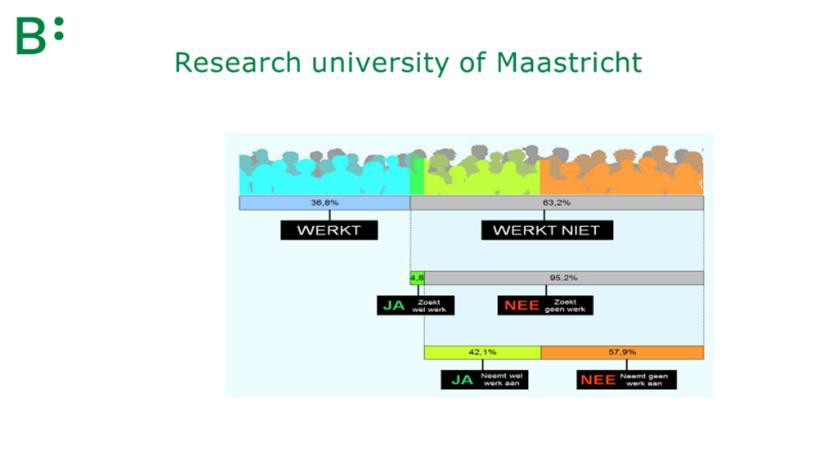 BelanghebbendenMaak een lijst van de verschillende overheidsinstanties  die werken voor blinden en VIP's in uw regio en hun belangrijkste focus (onderwijs, gezondheidszorg, integratie van  de arbeidsmarkt) - indien van toepassing.   De overheidsinstanties  die werken voor blinden en VIP zijn de lokale gemeenten en de ministeries van:Gezondheid Welzijn en SportOnderwijs Cultuur en WetenschapSociale zaken en werkgelegenheidMaak een lijst van  de verschillende opvoeders in uw land die voor  blinden en VIP werken  en analyseer of ze ALLEEN te maken hebben met blinden en VIP of dat ze OOK voor ons doel werken  publiek - als die er zijn.Bartiméus, Visio, Kentalis, Rea College, Robert Coppes StichtingZijn er traditionele werkgevers voor  blinden en VIP's op  de arbeidsmarkt ?Het is bijna moeilijk om over traditionele werkgevers te  spreken.  De werkvormen   en overheid, belastingdienst  en politie zijn werkgevers die meer blinden en VIP'ers  inhuren dan anderen.Kun je hun rol en potentieel  analyseren en beschrijven?De  overheidsorganisaties voelen de urgentie, de maatschappelijke verantwoordelijkheid om mensen met een beperking in dienst te nemen.Traditioneel    staan deze werkgevers meer open voor mensen met een beperking in het algemeen en  werken er relatief veel mensen met een visuele beperking.  Doordat deze organisaties meer bekend zijn met de mogelijkheden en de randvoorwaarden is er minder angst voor  koud water.  Voor beschut werk moet een indicatie toegang geven tot een beschut werkformulier.  Een werknemer moet aanspraak    kunnen maken op een plek.  Dit garandeert niet altijd  een snelle inname.  Ook een aantal  beschutte werkvormen  ondervindt veel problemen bij het aanbieden van werk aan mensen met een visuele beperking.  Het is mogelijk dat mensen     tot 10 jaar  op de   wachtlijst  staan, omdat de organisatie door een gebrek geen plek kan creëren.  van kennis.  Wat zijn de verschillende eindgebruikersorganisaties  voor blinden en VIP's die  in uw land actief zijn?Wat is hun scope en ben je je bewust van de context waarin  ze onze doelgroep  / onze projectresultaten helpen?  Beide organisaties werken al enige   tijd landelijk.  Tot voor kort was Nederland door beide organisaties verdeeld.  Er zijn echter  grote regionale verschillen.  De organisaties zien allebei  veel  klanten, maar niet de hele doelgroep  wordt door deze organisaties bediend.  Beide organisaties verliezen het  contact na de middelbare school.    Daardoor hebben   de organisaties te weinig  inzicht in wat  jongeren na school gaan  doen en hoeveel  van hen erin slagen  een betaalde baan te vinden.  De    werkafdelingen van beide organisaties zien  wel meer mensen die aan het werk zijn,  dan mensen die op zoek  zijn naar  werk (al is de groep mensen zonder  werk.    is twee keer zo groot als  die met een baan).  Maak een lijst van verschillende aanbieders van vacatures voor  blinden en VIP's in uw regio - indien aanwezig en analyseer hun ervaring (hoe lang werken   ze al, hoeveel  klanten, succes  factoren uit publicaties).   Naast Bartiméus Werkpad en Visio zijn er verschillende aanbieders: Refrisk, C-talent, Buro Obol, Incluvisie, maar ook reguliere bedrijven die mensen begeleiden naar het werk omdat ze  de  lokale markt goed of bekend zijn  met het begeleiden van mensen met een arbeidsbeperking  in het algemeen, zoals  USG Restart, Wajongtalenten, etc.  Wat vindt u van  blinden en vips in uw land?  De doelgroep    slechtzienden  en blinden in Nederland is net zo divers  als de gemiddelde Nederlandse bevolking en verschilt  in opleiding, interesse, capaciteit en beloningsstrategieën  .  De meerderheid heeft een breed scala aan  middelen.  Toch wordt     er te weinig aandacht besteed aan instructief gebruik van een tool (  op de werkvloer), waardoor  mensen  niet de productie maken die ze kunnen maken.  en last hebben van vermoeidheidsklachten  die voorkomen kunnen worden door het juiste gebruik van de hulpmiddelen.  De tweede overeenkomst is dat de groep minder ziet en dat werkgevers onbekend zijn met de doelgroep.  Dit betekent dat werkgevers vooral denken in   problemen in plaats van kansen en deuren vaak gesloten blijven voor mensen uit de doelgroep.  Daarnaast  kunnen de sociale vaardigheden van de groep een rol spelen bij het vinden en behouden van een baan.   Dit is minder belangrijk voor de mensen die  regulier onderwijs volgden, niet-geïnstitutionaliseerde  mensen.Noem andere belanghebbenden voor  blinden, VIP's en gehandicapten in het algemeen.-	Belangenvereniging: de oogvereniging  en patiëntenverenigingen  (LOA, Macula vereniging, Usher etc)Organisaties specifiek voor de doelgroep : Visio, Bartiméus, Robert Coppens  Zorg voor de  doelgroep: oogkliniek, oogartsen (zowel ziekenhuizen als  particuliere bedrijven zoals  de Bergman kliniek) voor oogheelkundige zorg en Visio, Bartiméus en Robert Coppers voor revalidatie (met Loo Erf als  intramuraal revalidatiecentrum), wonen,  dagbesteding en onderwijs.  Bartiméus en Visio bieden  ook diagnostiek binnen de oogheelkundige zorg, gespecialiseerd in diagnostiek voor zeldzame aandoeningen. Subsidievoordelen: UWV en gemeente Financiering Gezondheidszorg: Langdurige zorg (zorgkantoor  gerelateerd aan de overheid),  Zorgverzekeringen gerelateerd aan  verzekeringsagentschappen en WMO (Sociale  ondersteuningswet) gesubsidieerd door de lokale overheid.  Het beleid wordt gemaakt door het ministerie van VWS  ;  het Ministerie van Sociale Zaken en Werkgelegenheid en het Ministerie van Onderwijs, Cultuur en Wetenschap.Studies  Zijn er traditionele werkgebieden  voor blinden en VIP's bij u in de buurt?De old school traditionele banen waren: matten stoelen,  telefoniste, receptioniste.  Tegenwoordig is het meer algemene administratie, ICT-banen, sociale banen en ondersteunende dienstenZijn er  opkomende banen  voor  blinden en VIP's in uw land? Callcenters met klantcontact  en  /of klantadvies, mogelijkheden in ICT (inzet van ICT en robots/technologie), beleidsmakers.Wat zijn de verschillende obstakels en barrières voor  de tewerkstelling van  blinden en VIP's?Toegankelijke apparatuur, negatieve ervaring met werknemers met een handicap, gedoe met  bureaucratie- onbekend met de mogelijkheden van subsidies en regelgeving, onbekend met mogelijkheden van  blinden en VIPs (zie meer problemen dan uitdagingen).Vind de impactanalyse  van de werkgelegenheid voor  blinden en VIP's.Bron: Een  baan behouden, Met kennis om te oefenen, Diana Kole, Vilans 2009Bron: Werkboek Een baan behouden  , Brigitte van Lierop en Nathalie Janssen, Hoensbroek 2007 Effecten die  direct samenhangen  met  het hebben van een baan: meer eigenwaarde bij de werknemer met aansluitend minder  overheidskosten voor bijstand/uitkering en zorg (bijv. depressie)Meer informatie vindt u onder punt R hieronder.Vind het gebruik, het aanbod en de  toegankelijkheid van ondersteunende technologie voor blinden en VIP-mensen. Werkplekaanpassingen (aangepaste software): NVDA, Jaws, Zoomtext, Fusion, SupernovaScherm vergrootglazenDaisy spelers en apps Vergrootglazen en telescopische  vergrootglazen LeesapparatenVind het niveau van werkplezier  van blinden en VIP's, hun collega's en hun werkgevers.	i.Bron: Expeditie ToP (Sabina Kef, Visio 2017, VU Pedagogische Wetenschappen),  Succesfactoren  voor  werk voor jongeren, groeimindset Uit dit onderzoek blijkt dat    slechtziende   jongeren een hoog ambitieniveau hebben  en volop kansen  zien.  Hun omgeving is in dit opzicht onvoldoende empowerend en beschermt de      jongere tegen  teleurstellingen, waardoor jongeren  niet altijd  hun ambitie nastreven, maar  tevreden zijn  met hun tweede keuze, omdat het realistischer  lijkt, volgens begeleiders en soms ook ouders.  Verbazingwekkend genoeg gaan jonge mensen die hun supervisors negeren veel verder dan wat supervisors verwachten.  Counselors kunnen dus een remmende factor zijn.  Doen wat je leuk vindt    , levert nog steeds  veel werkplezier op.   Daarnaast is er enige tijd geleden onderzoek  gedaan naar de tevredenheid van slechtzienden  op  de werkvloer, ten opzichte van  hun directe begeleiders.   (Behoud van een baan, Brigitte van Lierop en Nathalie Janssen).De conclusie uit dit onderzoek is dat veel  slechtziende medewerkers een positieve inschatting hebben van hun capaciteiten en motivatie.  Hun managers hebben dat ook, maar iets minder positief.   Een aanzienlijk aantal VIP's vindt dat ze zich twee keer  moeten  bewijzen in de werksituatie, die in beperkte mate wordt gedeeld door de manager.  Een klein deel denkt meer fouten  te maken/ langzamer  wraak  te nemen.  Bij  de  taakverdeling wordt  rekening gehouden met de  beperking.  De handicap wordt geaccepteerd in de bedrijven, maar belangrijke informatie is niet altijd toegankelijk.Een belangrijke factor bij het vinden en behouden van werk is een goede match tussen het werk en het vermogen van een  slechtziende om  dit werk uit  te voeren.   Voor de medewerker is  , naast  de geschiktheid van de functie, de uitdaging in het werk een belangrijk element om  specifieke functie te bereiken.  De manager laat   zich  in zijn selectieproces  naast de geschiktheid van de functie vooral leiden door motivatie, vakkennis  en ervaringsgerichte expertise en  de  communicatieve vaardigheden van een persoon met een visuele beperking.   Slechtzienden  lijken zich sterker te identificeren  met werknemers zonder beperking dan werknemers die blind  zijn.     Zo  vindt  de  slechtziende werknemer het  moeilijker om hulp te  vragen en vindt hij in grotere mate dat hij  alles   moet kunnen. zelf.  De leidinggevende velt een relatief oordeel vaker  negatief over zijn vaardigheden dan over de vaardigheden van de blinde medewerker.  Blijkbaar wordt bij een blinde werkgever een betere inschatting  gemaakt van  de werkgerelateerde mogelijkheden, terwijl voor de slechtziende werknemer de beperking en de  werkgevolgen van de  arbeidsongeschiktheid voor zowel de werknemer  als  de leidinggevende is minder duidelijk.Zeer gemotiveerde medewerkers worden beter beoordeeld dan werknemers met relatief minder motivatie.  Een bepalend onderscheid in het   oordeel van de leidinggevende is dat deze van de relatief minder gemotiveerde medewerker  vaker denkt dat hij minder goed  met zijn  handicap en is minder oplossingsgericht.  De minder gemotiveerde medewerker wordt gezien als iemand die  minder specialistische kennis heeft, minder goed omgaat  met veranderingen, minder flexibel is en minder oplossingsgericht.   Lager gemotiveerde werknemers lijken ook meer te klagen als meer gemotiveerde werknemers en merken dat ze minder geaccepteerd worden met hun handicap.  Als een werkgever  tevreden is over de werknemer, worden zijn persoonlijke kenmerken  positiever beoordeeld.   als de leidinggevende minder tevreden is over de medewerker is hij ook minder positief over de indicatoren voor werkgedrag  (werktempo te hoog, meer fouten,  alleen functie in een vaste structuur).  Slechtziende  werknemers met een lager  opleidingsniveau hebben nog een  positief oordeel over hun verbale vaardigheden, sociale vaardigheden en betrokkenheid van hun capaciteiten.  Blijkbaar lijken   mensen met een lager  opleidingsniveau een groter risico te lopen op overmoed.   Oudere medewerkers schatten hun persoonlijke kwaliteiten hoger in dan hun leidinggevende  en zien zichzelf als  meer oplossingsgericht, flexibel, hebben sociale vaardigheden dan hun leidinggevende.   Tegelijkertijd hebben  ze vaker   het  gevoel dat ze zich twee keer moeten bewijzen.  Opvallend is  dat er geen verschillen zijn tussen mannen en vrouwen met visuele beperkingen.Advies voor het zoeken en behouden van  werk (Output van het onderzoek Keeping a Job):Een eerste belangrijk punt is dat werknemers met een visuele beperking  zich bewust  moeten zijn van de implicaties van hun beperkingen in de werksituatie.   Voor de leidinggevende betekent dit dat hij goede feedback moet geven over de manier  waarop de werknemer handelt met zijn beperkingen in de werksituatie.   Hierdoor kunnen misverstanden op   de lange termijn worden voorkomen.    Daarnaast is het cruciaal dat een medewerker kan inschatten wat er van hem  verwacht wordt,  om te voorkomen dat hij bijvoorbeeld het gevoel heeft zich te moeten bewijzen.  tweemaal.  Voor de leidinggevende is het belangrijk dat een medewerker  flexibel, oplossingsgericht en coöperatief meedenkt met veranderingen.  Dit  soort vaardigheden moeten ook vooral tijdens de beroepsopleiding zijn. Ook blijkt dat het vragen om  hulp naar voren komt als een aspect waar  veel verschillen zijn in de beoordeling van het bestaan.      Slechtziende  werknemers moet worden geleerd om hulp te  vragen,  maar tegelijkertijd  wordt het leren ontwikkelen van een gedrag dat om hulp vraagt als positief gezien.  Dat betekent  ook dat je  dit soort problemen met je eigen collega's moet bespreken.   Slechtzienden  zullen moeten  leren omgaan met hun beperking;   het feit dat er nog enige visie overblijft, lijkt    te leiden tot te hoge verwachtingen, zowel de manager als  de persoon met een handicap zelf.  De resultaten laten zien dat een leidinggevende in   de verleiding kan komen om een persoon met een  visuele beperking  te behandelen  en aan te nemen, als hij de implicaties van de visuele beperking voor  de  uit te  voeren werkzaamheden, en de persoon met een visuele  beperking heeft een sterke motivatie, een brede vakkennis  en ervaringsdeskundige en  voldoende sociaal  en communicatieve vaardigheden.  Dit houdt  in  dat een re-integratietraject  zich  moet richten op zowel werkgerelateerde als   algemene communicatieve vaardigheden Om een werknemer met een  visuele beperking aan het werk  te houden,  dat geldt voor  werkmoet  uitdagend zijn  en dat het moet worden afgestemd op de visuele beperking. Niet alleen de werkgever stelt eisen aan de werknemer, maar de werknemer heeft ook  zijn eigen wensen.  Het is om  een duurzame en succesvolle samenwerkingsrelatie te bereiken   , daarom is het noodzakelijk dat het werk voldoet aan de eisen en behoeften van de werknemer en de werkgever. eisen en behoeften.Noem andere blinden- en VIP-enquêtes die beschikbaar zijn in uw land.    Eindevaluatie Participatiewet, Maroesjka Versantvoort (red.) Sociaal en Cultureel Planbureau, Den Haag 2019 Regioplan, UWV; Eindrapport Jong gehandicapten  Duurzaam  Aan het Werk, 2018, Publicatienr.  17014 RegioplanUWV   Eindrapport  Meer werkplekken bij  werkgevers, 2013, Publicatienr.  1990 OND 1342366 SteunregelingenBeschrijf de  AT-serviceplannen die beschikbaar zijn in uw land.   Aangepaste hulpmiddelen, verstrekt door UWV (voor onderwijs) en de gemeente (sinds 2015) en het ministerie van VWS  De tools bestaan uit: Schermleessoftware   (vergroting en  spraakuitvoer), brailleleesregels, (scherm)loepen, Daisy player en apps,  vergrootglazen en  telescoopbrillen, verlichting,  transportfaciliteiten en  jobcoachingWat zijn de verschillende  speciaalonderwijscursussen  voor blinden en VIP's in uw land?Visio, Bartiméus met scholen voor speciaal onderwijs (basis-  en voortgezet onderwijs) en ambulante ondersteuning voor jongeren  die naar het reguliere  onderwijs gaan.    Daarnaast  heeft Bartiméus het REA college, waar  jongeren via de Arbeidsmarkt  zich kwalificeren op mbo-niveau  werkprocessen  aangeleerd krijgen waar veel vraag naar is op de arbeidsmarkt.  Ze worden ook uitbesteed door de  jobcoaches van het REA-college.Wat zijn de verschillende soorten  financiële   ondersteuningsplannen die beschikbaar zijn  voor blinden en VIP's?  De doelgroep  heeft recht op werkplekvoorzieningen  die het mogelijk maken om  hun  werk  te doen, ondersteuning op de werkplek door een jobcoach  en een vervoersvoorziening om naar het  werk te gaan (wanneer  ze zijn niet mobiel genoeg of het werk staat op   een ontoegankelijke plek) Het nadeel is dat de toepassing voor de  werkplekfaciliteiten  meestal  veel kost   Tijd.Wat zijn de beschikbare   steunregelingen  die werkgevers ten goede komen voor het inhuren van blinden en VIP's in hun organisatie?  No-risk policy: het UWV of de gemeente neemt de loondoorbetalingsplicht   van de werkgever over wanneer de werknemer zich ziek meldt. Loonkostenvoordeel: als u iemand uit de Wajongwet inhuurt, krijgt  u een vergoeding van€ 1,01 per uur betaald, met een maximum van € 2.000, - per jaar.   Proefplaatsing: bij twijfel of persoon en functie  een goede match zijn, kan een proefplaatsing gestart worden.   De werknemer    gaat dan 2 maanden aan de slag met volledige uitkering en krijgt  geen loon van de werkgever.    Loonkostensubsidie: als een  slechtziende/blinde  het minimumloon niet kan verdienen  door minder  productie, vergoedt de loonkostensubsidie  het verschil tussen de loonwaarde    en het minimumloon.Begeleiding/ondersteuning  op  de werkvloer door middel van een jobcoach.   Een jobcoach  kan worden ingezet als een medewerker extra begeleiding nodig heeft op  de werkvloer, bijvoorbeeld  met trainingen, zorgen dat de onderlinge communicatie  soepel verloopt, iemand die  kijkt hoe de taken het  beste uitgevoerd  kunnen worden, etc.   De  jobcoach kan een medewerker van een gemeente zijn,  maar  kan ook iemand zijn  van een jobcoachingorganisatie   die  door de gemeente of het UWV is ingehuurd."Low Income Benefit" geeft werkgevers compensatie voor werknemers  met een laag inkomen.  Dit verlaagt de loonkosten  en kan het  behoud van de werknemer bevorderen.  De vergoeding bedraagt  maximaal  € 1.000,- per maand en wordt automatisch betaald door de belastingdienst.Beschrijf best practices voor blinde en VIP-ondersteuningsregelingen voor  gebruik  ."Het" voorbeeld bestaat niet.  De praktijk is altijd weerbarstig.  Het blijft maatwerk  tussen bedrijf, medewerker, functie/taken en aanpassingen.  Wanneer duidelijk is wat er  moet gebeuren, duurt de aanvraag meestal nog eens 2 maanden.  Een positieve uitzondering  hierop is de nationale politie, die afspraken heeft met leveranciers en dus alle   aanpassingen binnen een week in huis heeft.Wat zijn de verschillende onderwijs- en   counselingondersteuningsprogramma's die beschikbaar zijn  voor blinden en VIP's in uw regio?Het UWV biedt ondersteuning aan mensen met een arbeidsongeschiktheidsuitkering  voor  omscholing en voor onderzoeken/diagnostiek om te ontdekken welk werk het  beste past bij de persoon, capaciteiten, interesses, persoonlijkheid en  visuele vaardigheden.  De onderzoeken worden  uitgevoerd door het  loopbaanadviescentrum  van Bartiméus Werkpad of door Visio.Onderwijs is over het algemeen opgenomen in de reguliere opleiding.  Voor   wie hier niet toe in staat is, kan  een route/verkorte route bij het REA college een alternatief zijn.Maak een lijst van de verschillende ondersteunde en ondersteunende blinde en VIP-werkgelegenheidsprogramma's  die beschikbaar zijn in uw land.De regelingen om weer aan het  werk te  gaan worden betaald door het UWV (als u een uitkering krijgt van het UWV) of door de gemeente.  In het geval van de gemeente zal meestal een medewerker van de gemeente begeleiding geven  om te werken.  Enkele  gemeenten schakelen de hulp in van een  expertiseorganisatie (Visio, Bartiméus Werkpad, Refrisk, C-talents, Bureau Obol, Inclusvisie).  Voor werkenden is  de werkgever verantwoordelijk voor begeleiding op  eigen werk of naar ander werk wanneer eigen werk niet meer mogelijk is.  De werkgever kan  worden ondersteund door arboorganisaties   en/of re-integratiebedrijven.Aa.  Wat zijn de inclusieve en toegankelijke   werkgelegenheidsmiddelen die in uw regio beschikbaar zijn  voor de tewerkstelling van blinden en VIP's? Werkplekaanpassingen (aangepaste software), brailleleesregels    Schermvergroters Daisy-spelers en apps  Vergrootglazen en telescopische  vergrootglazen Verlichting Transportfaciliteiten   Jobcoaching.Bb.  Wat zijn de verschillende  werkondersteunende diensten voor blinden en VIP's bij u in de buurt?  IkAls mensen  in aanmerking komen, kunnen ze in een beschutte vorm van werk werken.  Daarnaast kan gebruik worden gemaakt van sociale activering, trajecten om werkfit te  worden of begeleide trajecten naar betaald werk.  Eenmaal aan het werk   kan een jobcoach  ook helpen bij het  oplossen van veelvoorkomende problemen op  de werkplek, het onboardingproces  vereenvoudigen of de  communicatie op de werkvloer tot stilstand brengen. cc. Noem de andere  ondersteuningsplannen die beschikbaar zijn voor blinden en VIP's.   Indien nodig kan training  worden gebruikt om bijvoorbeeld niet-visueel te leren werken  of andere zaken die belangrijk zijn om  als werknemer  te kunnen  werken.  Wetgeving, beleid en administratie.Wetgeving, beleid en administratiedd  . Noem de beleidsmaker  die  werkt voor blinden en VIP.  De ministeries van Volksgezondheid, Onderwijs en Sociale Zaken en Werkgelegenheid.Ee.  Wat zijn de verschillende sociale zekerheidswetten  en ondersteuning voor blinden en VIP's in uw regio?Wajong    , Wet ondersteuning  gehandicaptenjongeren  (tot 2015 voor alle  jongeren met een   arbeidsbeperking, vanaf 2015 alleen toegankelijk voor jongeren met een blijvende beperking)  Participatiewet  voor    jongeren met een arbeidsbeperking  (vanaf 2015) voor bijstandsgerechtigden  .  WIA/WAO voor (ex-)werknemers die tijdens hun werk arbeidsongeschikt zijn  geworden.   e.v. Welke verschillende wetten en beleidsmaatregelen zijn er voor blinden en VIP's in het onderwijs?Passend onderwijs: Alle leerlingen moeten  een plek krijgen op een school die past bij hun kwaliteiten en capaciteiten.  Scholen bieden daarom extra ondersteuning aan leerlingen die dit nodig hebben om  hun opleiding succesvol  af te kunnen ronden. Speciaal onderwijs: Speciaal onderwijs is voor leerlingen die specialistische of intensieve onderwijsbegeleiding  nodig hebben.  Er is speciaal  basisonderwijs (SBO), speciaal onderwijs (SO) en speciaal voortgezet onderwijs (VSO).  De rectificatie van het VN-verdrag   inzake handicapgedrag  door Nederland in 2016 betekent dat al het onderwijs toegankelijk   moet zijn voor mensen met een arbeidsbeperking.  Deze conventie betekent dat er  veel  is verbeterd op scholen.  Oplossingen op maat zijn mogelijk.Gg.  Wat zijn de verschillende wetten, beleid en administratie voor blinden - en VIP-tewerkstelling ?Er zijn toeslagen voor werkgevers, zie hierboven.  Mogelijkheden voor routes (zie hierboven).  De administratie wordt  uitgevoerd door het UWV (voor jongeren  die  voor 2015 18 jaar  zijn geworden en voor werknemers die zijn afgehaakt  en zijn  afgekeurd vanwege hun handicap) . De overige staan onder het bestuur van de lokale (gemeentelijke) overheid.Hh.  Wat zijn de verschillende wetgevingen, beschikbare beleidsmaatregelen om  discriminatie van blinden en VIP's te bestrijden?De rectificatie van het VN-verdrag en  artikel 1 van de grondwet dat gebaseerd is op gelijke behandeling en waarin staat dat discriminatie en aanzetten tot discriminatie verboden  is.Wat zijn de verschillende wetten en beleidsregels die toegankelijk  zijn voor  blinden en VIP's?Alle wetten en beleid moeten toegankelijk  zijn voor  de hele bevolking.Jj.    Wat zijn de wetten en het beschikbare beleid voor ondersteunende technologieën voor  blinden en VIP's?Voor zover wij weten, is er geen beleid voor ondersteunende technologieën.  Wel is het zo  dat nieuwe technologieën die werk  kunnen ondersteunen  door mensen uit de doelgroep kunnen worden toegepast  en dat er  van geval tot geval naar wordt gekeken.  baseer wat de effectiviteit is en of iemand daardoor  zelfstandig   kan werken.  Daarnaast  is er een regeling dat deze voorzieningen voor de  doelgroep met een zintuiglijke beperking aan de werknemer zelf worden geboden in plaats van aan de werkgever.  Bij vertrek kan de   werknemer   de faciliteiten meenemen en direct gebruiken bij een andere werkgever. kk.  Wat zijn de wetten en het beleid voor persoonlijke assistentie voor blinden en VIP's?Mensen met een arbeidsbeperking  kunnen gebruik maken van  de ondersteuning van een jobcoach.  Deze persoon kan tot      15% van de werktijd  per week als supervisor worden  ingezet.  De begeleiding kan bestaan uit het bieden van ondersteuning bij het in een nieuwe functie komen  of het aanleren van  nieuwe taken.  De ondersteuning kan ook bestaan om te werken aan de sociale en/of communicatieve vaardigheden van de medewerker.  De ondersteuning kan ook worden gebruikt om  de productiviteit te verhogen (dit is een optie als er gebruik wordt gemaakt van loonkostensubsidie)kk.  Noem andere wetten, beleid en administratie die beschikbaar zijn voor  blinden en VIP's.We hebben het gevoel dat we alles  een naam hebben gegeven  .  Noem andere bronnen.Vision @ Work, De ontwikkeling en een  praktijktest van een applicatie om de   arbeidsmarktkansen voor mensen met  een  visuele beperking te screenen,  Eindrapport  project 94304002 voor ZonMW, Dr.  Inge Houkes, Dr. Albine Moser, Prof. Dr.  Hans Bosma, maart 2017Krachtig en Kwetsbaar, Klabbers2014_1 mei, Onderzoek naar  de ervaringen met arbeids- en maatschappelijke participatie van mensen met chronische ziekten en beperkingen;  Dr. Gonnie Klabbers, Drs. Bram Rooijackers, Drs. Yvonne Goertz, Dr. Angelique de Rijkhttp://www.bartimeus.nl/ https:// www.visio.org/en-en/home http://www.zichtbaarinwerk.nl/ https://www.werkpad.nl/Andere studies ingediend met documentTabel L: Andere studies ingediend met document Kerngetuigenverslag  : SamenvattingSamenvatting van interviewgesprekken  met belangrijke spelersEr  zijn verdiepende onderzoeken geweest met 8 mensen die diverse en relevante rollen spelen op  het gebied van werken met een visuele beperking. De deelnemers warenDe  beleidsmedewerker visuele  hulpmiddelen van het ministerie van Sociale Zaken en Werkgelegenheid, het ministerie dat verantwoordelijk is voor het werken met een handicap.   Het landelijk staflid arbeidsongeschiktheidsondersteuning   van UWV.  De projectmanager 'werkt' voor de Eye Association, de belangenbehartigingsvereniging  voor mensen die   slechtziend  of blind zijn  en zij is zelf   ervaringsdeskundige en werkzaam geweest.  als  Human Resource Manager bij de Social Work Service.  Een zeer ervaren ambulant  onderwijsdeskundige  die jongeren met een visuele beperking begeleidt tijdens  hun middelbare schooltijd.  Communicatieadviseur -  ook  verantwoordelijk voor het verzorgen van toegankelijke communicatie en informatie van Bartimeus, zelf ervaringsdeskundige  .Ervaren lobbyist van de Stichting Incluvision,  die  inclusie  wil realiseren door relevant en toegankelijk werk van en voor mensen met een lichamelijke, auditieve of visuele beperking.Directeur van het Arbeidscentrum , een vereniging van professionals, gericht op kwaliteit en  competentieontwikkeling van arbeidsdeskundigen .  Ervaren juridisch beleidsmedewerker  bij de rijksoverheid, tevens  ervaringsdeskundige.  De belangrijkste conclusies:Algemeen:De mensen die als    overheid verantwoordelijkheid dragen voor beleidsvorming (SZW) en uitvoering (UWV) kennen in  hun privéleven nauwelijks mensen  die slechtziend  of blind zijn.  Soms ontmoeten ze op het  werk   slechtzienden, maar  het zijn nog steeds dezelfde  mensen.Cijfers:  De cijfers over het  aantal mensen dat slechtziend  of blind is in Nederland zijn slecht bekend, ook bij sleutelfiguren.  De cijfers over het  aantal mensen dat kan werken en werkt zijn erg verouderd (onderzoek Universiteit Maastricht  2010) en bijna niemand kent deze cijfers.Belanghebbenden:Alle geïnterviewden zijn goed op de hoogte van de regelingen en de organisaties die betrokken zijn  bij de mensen met een visuele beperking.  De hoofdrolspelers  weten ook wie welke rol heeft.Onderwijs en de inzetbaarheid van  de arbeidsmarkt:Opvallend is dat de meeste  hoofdrolspelers denken dat mensen met een  visuele beperking minder goed opgeleid zijn dan gemiddeld.  Dat is onjuist: in  Nederland hebben   mensen die slechtziend  of blind zijn en kunnen werken hetzelfde opleidingsniveau  als de rest van de werknemers.Op middelbare scholen is vaak te weinig aandacht voor de  kansen  op de arbeidsmarkt of inzetbaarheid van jongeren.  Dit geldt voor  alle  jongeren, ook voor mensen met een  visuele beperking.  Voor deze groep is  het extra belangrijk om te kijken naar  de    werkmogelijkheden en wat er nodig is om op tijd  werk te  vinden.   Meer aandacht voor dit onderwerp, versterkt de zelfredzaamheid van jongeren  met een visuele beperking.  Het werkt empowerend.De meeste  hoofdrolspelers hebben weinig idee van de functies die kunnen worden vervuld door mensen met een visuele beperking.  De meesten denken aan financieel-administratief werk, telefonie en ander zittend werk.  Anderen denken alleen aan Sociaal Werk.De meeste   hoofdrolspelers zijn van mening dat  technologische vooruitgang kan leiden tot  meer arbeidsmogelijkheden voor mensen met een  visuele beperking.   Ze kunnen maar  heel weinig concrete beroepen noemen.Ondersteunende metingen:De deelnemers zien de technologische vooruitgang als positief, maar vaak zijn er problemen met de financiering van technische hulpmiddelen.  Ook is het gebruik van de tools niet optimaal omdat er onvoldoende instructie is voor het gebruik van de tools.   Maatwerk en kennis van de middelen ontbreekt  door de decentralisatie van de toewijzing van voorzieningen en ondersteuning aan de gemeenten.   Zij zijn zich  vaak niet bewust van hun verantwoordelijkheid of  beschikken niet  over de benodigde kennis om tot goede ondersteuning/begeleiding te  komen en handvatten  aan te reiken.Veel regelingen zijn goed (werkervaring, beschut werk, etc) mits er maatwerk  is.  Voor een goede 'match' voor het werken met een visuele beperking is het belangrijk dat het werk goed  aansluit bij de kwaliteiten en motivatie van een potentiële medewerker met een  visuele beperking.  We hoeven niet  te kijken naar wat niet kan  .Bij  een mogelijke vacature voor iemand met een visuele beperking is het noodzakelijk om in een vroeg stadium te  kijken of de automatisering/ICT  ontsloten kan worden.  Door  internationalisering hebben steeds meer bedrijven hun ICT-management  in het buitenland gepositioneerd.    Dit maakt het vaak lastig om  technische aanpassingen te doen in het kader van toegankelijkheid.Naarmate   meer en meer bedrijven belangrijke beveiligingsmaatregelen  voor hun software implementeren,  is de software moeilijker  toegankelijk  te maken voor werknemers die slechtziend  of blind zijn.Updates van de software houden  vaak geen  rekening met de toegang die eerder was geregeld.De  Participatiewet schuift de  verantwoordelijkheid voor de regelingen en ondersteuning van mensen met een beperking af van de Rijksoverheid  en UWV naar gemeenten.  Omdat de groep  mensen met een visuele beperking klein  is, is het lastig om  hier als  gemeente kennis over op te bouwen.  De begeleiding en ondersteuning verloopt nog  niet volgens  plan.Wetgeving en beleid:De  participatiewet – arbeidsovereenkomst  – quotawet  creëert verdringing  voor mensen met een  visuele beperking.     De meesten vallen  niet onder de werkregeling  omdat ze niet in  het  doelgroepregister staan. Jongeren vinden het moeilijk om aan een baan te  komen,  vaak moeten  er meerdere banen  worden uitgeprobeerd voordat de jongere  goed geplaatst is.  De wetgeving biedt weinig mogelijkheden voor ondersteuning.Mensen die op  latere leeftijd     slechtziend of blind worden  en daardoor gedeeltelijk arbeidsongeschikt worden, hebben geen mogelijkheid tot   persoonlijke begeleiding  bij het zoeken naar  werk.  Zij kunnen alleen gebruik maken van de digitale ondersteuningsmogelijkheden  van de overheid/UWV.Nederlandse Focusgroep : SamenvattingVragenlijsten richten zich op mediators  en coaches die werken met een visuele beperking.  Focusgroep Inhoud: Inhoudsbijeenkomst: voorstellen en drie thema's Ondersteunend en ondersteunend personeel op het werk.Welke ondersteuning is het belangrijkst/nodig voor de doelgroep?   Gewoonte?  Welke items komen vaak  terug?Wie moet deze ondersteuning bieden?Wat gaat er goed? Wat  ontbreekt er aan ondersteuning?Als slechts 1/3e vd  doelgroep werkt, is het realistisch om te denken dat de huidige supporters dit kunnen verhogen naar bijvoorbeeld 2/3eVerbinding Onderwijs en Arbeidsmarkt   Is de manier waarop   ons onderwijs is ingericht om de  doelgroep aan een baan te  helpen? Wat zie jij als het traditionele blinde (slechtziende) beroep?  Zijn er nieuwe, opkomende beroepen die specifiek zeer geschikt zijn voor de doelgroep?  Krijgen we daar genoeg in?Wat zijn de belangrijkste obstakels en belemmeringen om mensen  aan het werk te krijgen  ?Wat of waar zijn goede voorbeelden?Helpt ondersteunende technologie in   voldoende mate?  Wordt het  genoeg  gebruikt?  Wordt de doelgroep  voldoende geïnstrueerd bij het gebruik van tools/technologie?Gezien dit alles, is dit genoeg om meer mensen aan het werk te  krijgen (van 1/3e naar 2/3e) of is er meer nodig?Wetgeving en uitvoeringsbepalingen :Wat werkt goed aan de wet van passend onderwijs?Wat  belemmert het passend onderwijs van de wet? Ambulante onderwijsondersteuning wordt niet gedurende de hele schoolperiode geboden  ?Welke hiaten ziet u  in deze wetgeving?  Wat ontbreekt er?Welke ondersteuning van wet-  en regelgeving (stimulerend) bij het vinden/behouden van werk?Welke wetgeving is belemmerend?Welke lacunes ziet u  in de wetgeving? Wat ontbreekt er?Samenvatting van de focusgroep  Labor Services Operators en coachesOp  donderdag 2  juli 2020 is een  focusgroep  gehouden met acht  arbeidsbemiddelingsoperatoren, coaches en andere belanghebbenden. De deelnemers waren:  Een Visio werkadviseur  / jobcoach  ook betrokken bij pilots voor Inclusie en Technologie samen met UWVEen docent / stagebegeleider  voor Voortgezet Speciaal Onderwijs van Bartiméus;Een docent/begeleider van het REA-college, middelbaar beroepsonderwijs voor jongeren die  door de aard van hun beperking geen regulier onderwijs kunnen volgenEen Visio jobcoach  /  arbeidsdeskundigeEen  arbeidsadviseur Intensive Services van UWVEen coördinator van Werkpad, bemiddelingsorganisatie  van Bartimeus en KentalisEen consultant / jobcoach  van Werkpad, bemiddelingsorganisatie  van Bartimeus en KentalisEen medewerker van een van de leveranciers Lexima-ReineckerDe  gestelde vragen waren gebaseerd op een vooraf  opgestelde vragenlijst, die was gebaseerd op de vragen van JKU en onderverdeeld in drie categorieën:Steun en ondersteuners om aan  de slag te  gaanVerbinding tussen onderwijs en  arbeidsmarkt Wetgeving en uitvoeringsregelsDe belangrijkste conclusies:Steun en ondersteuners om aan  de slag te  gaanHet belangrijkste ter ondersteuning om aan de slag te  gaan  is: Controleer vooraf of de werkplek voldoende geschikt en toegankelijk gemaakt kan worden.  Dit voorkomt veel teleurstellingen, zowel voor werkgevers  als  kandidaten.Let op  (her)oriëntatie, wat zijn de mogelijkheden gezien  de talenten en beperkingen.  Samen richting geven aan de kansen en mogelijkheden die er wel zijn.Geef correcte informatie aan werkgevers, zij denken vaak dat mensen met een visuele beperking niets   meer  kunnen.  Uitspraken  bijvoorbeeld  : 'Ik zou nooit naar mijn werk kunnen gaan  als ik niet kon zien' en 'hoe kun je mailen als je niets  kunt zien'.Geef  dezelfde informatie aan collega's, zij weten vaak niet wat de mogelijkheden zijn.Maak duidelijk dat een werknemer met een beperking meer is dan alleen zijn of haar beperking, het is ook een collega met kansen.Wat kan er beter: Jobcoaching wanneer iemand gedetacheerd wordt, voor de werkgever, de collega's en de nieuwe medewerker. Wat ontbreekt is ondersteuning, ongeacht  het soort  voordeel dat iemand heeft.Op Europees niveau moet de ondersteunende software compatibel zijn met elkaar  en met de grote gebruikerssystemen.  Er wordt nu  veel tijd besteed aan het compatibel  maken ervan.  Er moeten Europese toegankelijkheidsnormen  komen voor de grote softwareprogramma's. Op dit moment is er geen recht op  een faciliteit of speciale hulp voor een proefplaatsing  die weerstand oproept.   Het is belangrijk dat deze optie  beschikbaar blijft. Hoe krijg je een beter zicht op de mensen die  niet werken maar  wel willen werken bij de  arbeidsbemiddelaars? Gemeenten  hebben de informatie niet,  ze mogen zich  niet inschrijven voor een handicap.  UWV heeft wel  informatie over voorzieningen   (onderwijskundig en onder mensen die arbeidsongeschikt zijn geworden),  maar mag dit om  privacyredenen  niet delen.Er moeten meer mogelijkheden komen voor werkplekonderzoek.  Dit gebeurt nu vaak  niet bij het toekennen van een voorziening aan de werkplek.  Het gevolg is dat de voorziening onvoldoende is en de ondersteuning van een  slechtziende of blinde medewerker niet optimaal is.    Veel  jongeren die slechtziend of blind zijn,  zijn in de eerste jaren van hun werkzame leven zo teleurgesteld dat ze hun zoektocht naar  een baan opgeven.  Eerdere begeleiding zou meer mogelijkheden kunnen  bieden voor duurzame plaatsing.Werkgevers zijn soms erg rigide en    willen in   een functie geen aanpassingen doen op taakniveau.   Hierdoor loopt de match  vast. Jongeren kunnen  meer  in hun kracht worden gezet.  Soms denken en doen anderen te veel voor hen.  Ze   kunnen misschien hun eigen  arbeidsmarkt organiseren en zich voorstellen aan werkgevers. De band met leveranciers moet  nauwer zijn.  Voorzieningen  moeten sneller beschikbaar  zijn.  Zouden Bartimeus en Visio niet  een eigen bibliotheek kunnen hebben met de meest relevante tools die ingezet  kunnen worden  bij het begin van employability? Daarna kan afrekening met UWV plaatsvinden.Verbinding tussen onderwijs en  arbeidsmarkt In het onderwijs komt het controleren van de werkelijkheid vaak te laat.  Er zijn alleen  praktijkstages in het derde  jaar.   Daardoor   komt de confrontatie met de  werkelijkheid vaak (te) laat.     Jongeren merken dan wat er nodig is om te  kunnen werken, het gaat zowel om hun vaardigheden als  om hun middelen.  Als ze eerder op  stage gaan, zijn  ze beter in staat om  een realistische keuze te maken voor de toekomst.Er moet  meer psychosociaal onderzoek worden gedaan onder jongeren  met een  visuele beperking.  De jongere kent  zijn talenten en weet welke ondersteuning nodig is om te kunnen   werken.  Dit onderzoek kan de kloof tussen droom en werkelijkheid bij jongeren verkleinen.  Ook is  het belangrijk dat de  jongere zijn of haar droom blijft volgen.Nu soms  jongeren die een  forse  studieschuld opbouwen  voor een studie die met hun (progressieve) stoornis niet mogelijk is.   Dat moet eerder op school aan de orde komen.Educatief  ligt de focus nog te veel op het belang van de jongere, terwijl er ook gekeken moet worden naar  wat er in de  praktijk mogelijk is en in welk beroep daar.  is werk tob e gevonden.  Dit betekent niet  dat de ondersteuner bepaalt wat de jongere  kan  en wil  doen.  Een  talentenexpeditie zoals bij REA kan daarbij helpen. Voor   decanen op mbo-, hbo- en wo-niveau moet  voorlichting  worden gegeven over het werken met een visuele beperking. Er is al een verband tussen Toegankelijkheid en het HBO over toegankelijkheid.  Dit zou uitgebreid kunnen worden  met informatie over het naar het werk gaan. Kijk ook  goed naar  beroepen die op het punt staan te verdwijnen.    Er zijn nog relatief veel mensen die zijn opgeleid in financieel-administratieve of juridische vaardigheden, op mbo-niveau  zal dat  steeds meer geautomatiseerd worden.Traditionele beroepen zijn telefonie en zakelijke dienstverlening die vaak  meer vinden bij de overheid dan in het bedrijfsleven.Nieuw is  sportmassage, juridische dienstverlening, onderwijs, communicatie en ICT.Goede voorbeelden van mogelijke beroepen  zijn te vinden via de site van  de SBB, zij geven aan wat de werkmogelijkheden zijn en wat er nodig  is.Er zijn veel nieuwe technologische mogelijkheden, zoals  de Orcam bril.  Tuinders en  hulpverleners zijn inmiddels  geholpen.Er moet meer maatwerk komen in de toewijzing van de faciliteiten, wat het beste bij  deze medewerker past  en niet wat het goedkoopst is.  De eenmaking in de toewijzing moet worden verbeterd.De instructie/training in het toewijzen van een voorziening is te beperkt.  Vooral mensen die  slechtziend  /blind worden en niet-visueel moeten leren werken en soms ook ander werk doen.   Ze hebben meer tijd  nodig om  de nieuwe vaardigheden te leren en optimaal gebruik te maken van de faciliteit.Niet-beeldend werk en het gebruik van hulpmiddelen maken deel uit van de revalidatie.  Wanneer mensen weer aan het werk gaan, moeten ze na enige tijd extra training krijgen voor het optimaal inzetten van de hulpmiddelen gericht op duurzame plaatsing.  Deze dient door  UWV betaald te worden.De slechtziende specialisten zijn vaak onvoldoende bekend met de nieuwere hulpmiddelen en hun toepasbaarheid.  Het bevat veel meer dan momenteel wordt gebruikt.  Al het ondersteunend personeel, betrokken gezondheidswerkers  en leraren moeten beter worden geïnformeerd over de technologische innovaties die nieuwe hulpmiddelen bieden.  Hierdoor zouden  meer mensen kunnen blijven  werken die nu (verklaard) volledig arbeidsongeschikt zijn  .Vragenlijsten richten zich op werkgevers over het werken met een visuele beperking.  Focusgroep Inhoud: Inhoudsbijeenkomst: voorstellen en drie thema'sAlgemene vragen:Wat zijn voor jou de belangrijkste  onderwerpen bij het aannemen van mensen met een  visuele beperking?Wat zou werkgevers kunnen helpen om  meer slechtzienden  aan te nemen? Ondersteunend en ondersteunend personeel op het werk.Welke ondersteuning is het belangrijkst/het meest nodig om  iemand met een visuele beperking aan te nemen?  Gewoonte?  Welke items komen vaak  terug?Wie biedt die ondersteuning bij jou?Wat gaat er goed? Wat  ontbreekt er aan ondersteuning?Als alleen 1/3vd doelgroep  werkt, is het realistisch om te denken dat dit met extra/betere ondersteuning of ondersteuning kan worden verhoogd naar bijvoorbeeld 2/3eVerbinding Onderwijs en Arbeidsmarkt   Is de manier waarop   ons onderwijs is ingericht om de  doelgroep aan een baan te  helpen? Wat zie jij als het traditionele blinde (slechtziende) beroep?  Zijn er nieuwe, opkomende beroepen die specifiek zeer geschikt zijn voor de doelgroep?  Krijgen we daar genoeg in?Wat zijn de belangrijkste obstakels en belemmeringen om mensen  aan het werk te krijgen  ?Wat of waar zijn goede voorbeelden?Helpt ondersteunende technologie in  voldoende mate?  Wordt het  genoeg  gebruikt?  Wordt de doelgroep  voldoende geïnstrueerd bij het gebruik van tools/technologie?Gezien dit alles, is dit genoeg om  meer mensen aan het werk te krijgen (van 1/3e naar 2/3e) of is er meer nodig?Wetgeving en uitvoeringsbepalingen : Heb je te maken met de wet van passend onderwijs?  Zo ja, wat  werkt daar goed aan, wat  belemmert de wet van passend onderwijs?Welke hiaten  ziet u in deze wetgeving?  Wat ontbreekt er?Welke ondersteuning van wet-  en regelgeving (stimulerend) bij het vinden/behouden van werk?Welke wetgeving is belemmerend?Welke lacunes ziet u  in de wetgeving? Wat ontbreekt er?Zijn er nog andere problemen die  niet adequaat zijn aangepakt?Welke wetgeving is belemmerend?Welke lacunes ziet u in de wetgeving? Wat ontbreekt er?Zijn er nog andere problemen die  niet adequaat zijn aangepakt?Samenvatting focusgroep  werkgeversOp dinsdag 25 augustus 2020 is een focusgroep  gehouden met vier werkgevers.  Een van hen zegde  's ochtends af.  In de maanden  juni en juli werden veel werkgevers gebeld en gemaild.   De meesten    reageerden niet  of hadden het te druk met de gevolgen van Corona, de uitvoering van de Corona maatregelen of reorganisaties door verminderde  bedrijfsresultaten.Uiteindelijk bleken vier werkgevers   bereid om mee te doen.  In  september is  er een repetitie met nog eens vier tot vijf werkgevers. De deelnemers waren:Een  teamleider van de Nederlandse politie, uitvoerende eenheid.Een directeur van een leverancier die ook een visuele beperking heeft.      Een HRM-medewerker  van sociale werkvoorziening  waar een grote groep mensen met een visuele  beperking werkt. Hij is ook  ervaringsdeskundige.  Een manager van de politie, die  aan de telefoon was vanwege  computerstoringen. De  gestelde vragen waren gebaseerd op een vooraf opgestelde  vragenlijst, die was gebaseerd op de vragen van JKU en verdeeld in drie categorieën:Steun en ondersteuners om aan  de slag te  gaanVerbinding tussen onderwijs en  arbeidsmarkt Wetgeving en uitvoeringsregelsVoorafgaand hieraan  werden twee algemene vragen gesteld:Wat zijn voor jou de belangrijkste  onderwerpen bij het aannemen van mensen met een visuele beperking? Kijken  naar de kwaliteiten van de betrokken kandidaat en wat haalbaar  is op de functie. Mensen  hebben vaak ook  specifieke kwaliteiten (zoals   goed kunnen luisteren), waardoor ze extra welkom zijn in specifieke posities.Als jouw organisatie als doel heeft om  werknemers en werkgevers te ondersteunen bij het laten werken van  mensen met een visuele beperking, dan is zelf ervaring  hebben  een pré.Vraag  van tevoren wat er nodig is om  het werk  te kunnen  uitvoeren: taken, hulpmiddelen, begeleiding, etc.Wanneer je goed weet wat de obstakels zijn, kun je naar oplossingen  zoeken  .   Zo is het SW-bedrijf erg goed in:    maatwerkoplossingen voor de  beperkingen die het werk oplevert.Wat zou werkgevers motiveren om  meer mensen met een  visuele beperking aan te nemen?Als je weet wat de mogelijkheden zijn met een visuele beperking en welke ondersteuning en hulp je kunt krijgen, ben  je als  werkgever eerder geneigd om mensen aan te nemen.Als u  zeker weet dat u als  werkgever  ondersteuning kunt krijgen, kunt u  meer mensen aannemen.  Nu hebben werkgevers vaak het gevoel dat ze  er alleen voor staan.In grote organisaties is commitment vanuit het management erg belangrijk.  Er zijn opdrachten om  mensen met een arbeidsbeperking aan te nemen, maar er is ook onvoldoende draagvlak en onbegrip voor de problemen aan de top van een organisatie. Veel meer informatie aan werkgevers en werkzoekenden  over wat er mogelijk  is, wat voor  ondersteuning er beschikbaar is,  wie je kan ondersteunen en welke tools een oplossing kunnen bieden.  Steun en medestanders  om aan de slag te  gaan.Er zijn voldoende ondersteuningsmogelijkheden  en werkgevers zijn daar  zeer onbekend mee.Toezichthouders van de eigen organisatie hebben vaak onvoldoende expertise.  Je hebt mensen nodig  met specifieke vaardigheden voor het werken met een visuele beperking.Managers zijn vaak terughoudend.  Ze zijn onbekend met de mogelijkheden en zitten vol  vooroordelen.  Vanuit  hun eigen     standpunt naar  de dingen kijken als ze niet meer  zouden kunnen zien.  En stel je voor dat er geen mogelijkheden zijn.Ondersteuning/begeleiding  op  de werkvloer is ook mogelijk voor huidige medewerkers.  Bijvoorbeeld  met nieuwe software of veranderingen in het werk.  UWV betaalt  daarvoor.Maak duidelijk  dat een werknemer met een beperking meer is dan alleen zijn of haar handicap.  Het is ook een collega met kansen.Het draagvlak is voldoende, maar er moet  wel een betere samenwerking komen tussen de verschillende partijen.  Meer  mensen kunnen dus  hun baan behouden als ze  een visuele stoornis hebben. Er  is meer aandacht nodig voor inclusie.  Integratie en  samenwerken op de werkvloer.  Mensen met een arbeidsbeperking  staan regelmatig buiten de groep, ze worden niet betrokken bij  discussies, etc.Oogvereniging zou  partijen bij elkaar kunnen brengen om  de onderlinge samenwerking te versterken,  commerciële belangen verhinderen dit  soms  .  Verbinding tussen onderwijs en arbeidsmarkt;Er is in het  onderwijs te weinig aandacht voor wat er op het werk gecompenseerd  moet worden als mensen slechtziend  of blind zijn.   Dit leidt  vaak tot  burn-outs en ontevredenheid bij werkgevers of collega's.  Tijdens de   schoolperiode  moet er al aandacht zijn voor de extra vaardigheden die  nodig zijn om te kunnen en blijven werken.   Dat geldt  zeker ook voor  het Speciaal Onderwijs, wat moet er nu ontwikkeld  worden om  in de toekomst te kunnen  werken?Er  zijn veel beroepen mogelijk.  Rechters, maatschappelijk werkers, psychologen, leraren, zelfs een boer met tweehonderd  koeien.  Ga uit van de kwaliteiten en kijk wat er nodig is om  optimaal te kunnen  werken,  dit moet maatwerk zijn.  Er is veel mogelijk met de juiste ondersteuning en tools.  Het wordt nu te snel geoordeeld dat een bepaalde baan niet mogelijk is.Ga voor duurzaam regulier werk en niet voor participatiebanen.  Deze banen verdwijnen vaak als het geld op is of er een reorganisatie plaatsvindt.   De toegevoegde waarde is vaak onduidelijk.Er zijn enorme technologische ontwikkelingen die  nog steeds onderbenut worden.  Dit moet  net als gewone ICT zijn, om de paar jaar is er een update of een nieuwe versie.  Zo  moet ook gedacht worden  aan hulpmiddelen voor   slechtziende of blinde werknemers.   Dit klinkt duur, maar het wordt terugverdiend door betere prestaties van werknemers en meer mensen die niet afhaken  op het werk.Innovatie  moet bespreekbaarder worden  gemaakt.  De Oogvereniging zou een  rol kunnen spelen in het bewust maken van  mensen met een  visuele beperking van al deze innovaties.  Dat gebeurt ook via de Ziezo Beurs.Wetgeving en uitvoeringsbepalingen.Wat kan er beter:Meer mogelijkheden voor zzp'ers  om aan hulp te komen.   Ze moeten het nu  zelf betalen,  wat vaak niet mogelijk is.  Je hebt de tools nodig, vooral als je succesvol   wilt beginnen.De voorzieningen via de gemeenten  lopen  niet op rolletjes.  De meeste gemeenten hebben  niet de kennis om te adviseren over de hulpmiddelen of om de juiste hulpmiddelen  goed te keuren. Mocht een   wetswijziging betekenen dat UWV  dat weer   oppakt.   De groep is  veel te klein voor gemeenten om dit  aan te kunnen.APPENDIXOnderzoek naar sjablonen en de bijbehorende enquête-instructies  Onderzoekstools: Desktop Study TemplateIntroductie"Desktop Study" verwijst naar een onderzoek dat het zitten aan een bureau bereikt.  Het omvat de inkoop, verwerking en interpretatie van bestaande gegevens.  Dit onderzoek is goedkoop en minder tijdrovend   in vergelijking met  fysiek onderzoek.  Het biedt verder initiële informatie, reikwijdte, methodologie en potentiële risico's over de onderwerpen38. Mogelijke   informatiebronnen Dit omvat:Wetenschappelijke Literatuur en Studies (bibliotheek/online catalogi, google scholar) Zoektermen 39Websitesvan bedrijven belangengroepen adviesbureausPersArtikelen in tijdschriftenElektronische tijdschriften40 Staatsinstellingen (bijv. Federaal Bureau  voor de Statistiek, Socialezekerheidsdiensten  )EncyclopedieënOctrooienLeerboeken Meta-analyses41Studies door   marktonderzoeksinstituten Werkdocument 42Dissertaties en  diplomascripties38 Secundair onderzoek: https://en.wikipedia.org/wiki/Secondary_research39  Zoekterm: https:// www.wordstream.com/search-term40 elektronische tijdschriften: https://en.wikipedia.org/wiki/Electronic_journal41 Meta-analyse: https://en.wikipedia.org/wiki/Meta-analysis42 Werkdocument : https://en.wikipedia.org/wiki/Working_paperStudies door   marktonderzoeksinstitutenBrochures OnderzoekspapersProcedure Afhankelijk van  de kwaliteit van de beschikbare gegevens (bv. gegevensreeksen uit statistisch materiaal of teksten) worden  verschillende methoden gebruikt, bijvoorbeeld.  Data-analyse 43 Inhoudsanalyse 44 Mindmaps 45Discussie, identificeren van hiaten / positieve / negatieve aspecten, samenvatting,Stel een lijst   samen  van hypothesen (Onderzoeksvragen) die in telefonische interviews en/of ook in focusgroepen  worden gecontroleerd!Structuur van deze activiteitLijst met bronnenStatistiek  Beschrijf de doelgroep  per demografische categorie blinden  en VIP'ers (slechtzienden) in uw land (leeftijd, geslacht, handicap, hoogst afgeronde formele opleiding, op  school / in baan / baan / baan zoeker / gepensioneerd, wonend op zichzelf  of bij ouders / institutie, krijgt subsidie...).  Noteer de statistieken met betrekking tot blinden- en VIP-onderwijs  in uw regio.Analyseer de  arbeidsstatusstatistieken  van blinden en VIP's bij u in de buurt.  (absolute / relatieve getallen,  kruistabellen, gegevens van controlegroepen  – bijv. dezelfde leeftijd / opleiding)BelanghebbendenVermeld de verschillende overheidsinstellingen  die werken voor blinden en VIP's in uw regio en hun belangrijkste focus (onderwijs, zorg, integratie op de arbeidsmarkt)  - indien aanwezig.Schrijf  de verschillende opvoeders in uw land op die  voor  blinden en VIP werken  , en analyseer of ze alleen  met blind en VIP te maken hebben of dat ze OOK voor  ons doel werken groep – indien aanwezig.Zijn er  traditionele werkgevers voor blinden en VIP's op de arbeidsmarkt ?Kunt u hun rol en potentieel  analyseren en beschrijven?Wat zijn de verschillende eindgebruikersorganisaties  voor blinden en VIP's die in uw land actief zijn? Wat is hun scope en ben  je op de hoogte van de context waarin ze onze doelgroep  / onze projectresultaten  helpen  Vermeld over verschillende   arbeidsmarktdienstverleners voor blinden en        VIP's in uw regio - indien aanwezig  en analyseer hun ervaring (hoe lang werken  ze, hoeveel klanten, succesfactoren  van  publicaties).Wat zijn uw opvattingen over blind en VIP in uw land?Noem andere belanghebbenden voor blinden, VIP en in het algemeen.43    Data-analyse: https://en.wikipedia.org/wiki/Data_analysis44 Inhoudsanalyse : https://en.wikipedia.org/wiki/Content_analysis45    Mindmaps: https://en.wikipedia.org/wiki/Mind_mapStudiesZijn er traditionele werkgebieden voor blinden en VIP's in uw regio?Zijn er opkomende werkgebieden voor blinden en VIP's in uw land?Wat zijn de verschillende obstakels en barrières voor de inzet van blinden en VIP's?Vind de  impactanalyse van de werkgelegenheid voor blinden en VIP's.Vind het  gebruik, de  toevoer en  de toegankelijkheid van de ondersteunende technologie voor  blinden en VIP's.Vind  werktevredenheidsniveau  van blind & VIP, hun collega's en hun werkgevers.Vermeld andere studies van blinden en VIP's die beschikbaar zijn in uw land. SteunregelingenBeschrijf de  AT-voorzieningsregelingen die in  uw land beschikbaar zijn.Wat zijn de verschillende speciale onderwijscursussen  die beschikbaar zijn  voor blinden en VIP's in uw land?Wat zijn de verschillende soorten  financiële steunregelingen die beschikbaar zijn  voor blinden en VIP's?  Wat zijn de beschikbare steunregelingen  die werkgevers ten goede komen bij  het inhuren van  blinden en VIP's in hun organisatie? Beschrijf de beste praktijken van steunregelingen voor de tewerkstelling van blinden en VIP's. Wat zijn verschillende  ondersteuningsprogramma's voor onderwijs en  counseling   beschikbaar voor blinden en VIP's in uw regio?Vermeld de verschillende ondersteunde en   opvangwerkondersteuningsprogramma's  voor  blinden en VIP's die in uw land beschikbaar zijn. aa) Wat zijn de inclusieve en toegankelijke hulpmiddelen voor werk die in uw regio  beschikbaar zijn  voor de tewerkstelling van blinden en VIP's?bb) Wat zijn de verschillende werkassistentiediensten  voor blinden en VIP's die beschikbaar zijn in uw regio?  cc)  Vermeld de andere steunregelingen die beschikbaar zijn voor blinden en VIP's.Wetgeving, beleid en administratiedd  ) Noem de beleidsmaker die  werkt voor blinden en VIP.ee) Wat zijn de verschillende sociale  zekerheidswetten  en ondersteuning die beschikbaar zijn voor  blinden en VIP's in uw regio?  eff)   Wat zijn verschillende wetten en beleidsregels beschikbaar voor blinden en VIP's in de onderwijssector?gg) Wat zijn de verschillende wetgevingen, beleid en administratie  voor blinden- en VIP-werkgelegenheid?  hh)  Wat zijn de verschillende wetgevingen, beleid  beschikbaar voor antidiscriminatie van blinden en VIP? ii)  Wat zijn de verschillende wetgevingen en beleidsregels  die beschikbaar zijn  voor blinden en VIP's voor toegankelijkheid?  jj)  Wat zijn de wetgeving en het beleid dat beschikbaar  is voor assistieve technologieën van blinden en VIP?  kk)  Wat zijn de wetgeving en het beleid voor  persoonlijke assistentie van blinden en VIP's?ll)   Vermeld andere wetgeving, beleid en administratie die beschikbaar zijn voor blinden en VIP's.Noem andere bronnen. Onderzoekstools:  Focusgroepsjabloon Introductie  De  focusgroep vertegenwoordigt een diverse (bijv. demografie, knowhow en achtergrond, ervaring) groep mensen die betrokken zijn bij en/of gerelateerd zijn aan het te bespreken  onderwerp.  Deze  groep is echter  klein in aantal.  Feedback wordt verzameld uit begeleide maar nog steeds open discussies.  Om  de beste output en resultaten te  behalen, is het essentieel om geschikte en efficiënte hulpmiddelen te gebruiken om  feedback van de focusgroepsessies vast te leggen  , bijvoorbeeld met behulp van formulieren, observatie en  opname.  Daarom kan het formaat van een  focusgroepsessie  aanzienlijk variëren van open, brainstormen zoals discussies over gestructureerde ideation-sessies  tot voorbereide interviews.  Deelnemers zijn gemotiveerd om hun percepties, meningen, overtuigingen en attitudes ten opzichte van het behandelde onderwerp te  uiten.    Focusgroepleden  worden door onderzoekers geselecteerd om  effectieve en authentieke antwoorden te hebben46. Procedure voor focusgroep Verzamel een lijst met potentiële deelnemers, selecteer en verzamel demografische gegevens van deelnemers.Maak waarschijnlijk heterogene  focusgroep van leden met verschillende demografische kenmerken met 2 - 8 leden.Kies de methodiek voor een            focusgroepdiscussie: Provocerende uitspraak: Dit is een methode om de  focusgroepdiscussie  te starten met een  provocerende uitspraak.   Zo kan iedereen meedoen aan  de groep.Brainstormen: Brainstormen is een methode van collectieve verbeelding    waarmee wordt geprobeerd een oplossing voor een bepaald probleem te   vinden door een lijst samen te  stellen van  ideeën die spontaan zijn ingediend  door haar deelnemers47.  Flip-overs: Een flip-over is een briefpapierobject dat bestaat uit  een pad met grote vellen papier48.  Kaartmethodologie: Schrijf de vraag achter op één kant van de kaart en deel deze kaart  uit aan de teamleden METAPLAN sessies: Het metaplan is een faciliteringsmethode  voor het werken met groepen.  Hierdoor kunnen ideeën in een team  worden geproduceerd, verzameld, gevisualiseerd, geordend, geëvalueerd en beslist49.Provocerende verklaring: Dit is een methode om  de   focusgroepdiscussie te beginnen  met een provocerende verklaring.  Zo kan iedereen meedoen aan  de groep.Bereid de agenda van de focusgroep voor :Titel: (Bijvoorbeeld : Wat zijn de beste praktijken volgens  u voor de tewerkstelling van blinden ?)Schat in hoe lang de discussie zal duren en  bepaal vervolgens de sessietijd: Laat ze weten of de vragenlijst 8 minuten of 80 minuten  zal duren.  Als u  deze informatie verstrekt, zijn er meer kansen om de taak te  voltooien.Plan slim: boek een tijd die  voor jullie beiden werkt.Stel jezelf voor: Vertel ze over je referenties en over je instituut.Leg het doel van de vragenlijst uit: Sommige mensen geven een beter antwoord nadat ze het doel van de  vragenlijst kennen.Onthul wat er  zal gebeuren met de gegevens die u verzamelt.  Vertel ze over dit project.Beschrijf eventuele prikkels (indien aanwezig) die hierbij betrokken  kunnen zijn.  Incentives kunnen  geldelijk zijn, gewenste prijzen, snoep, cadeaubonnen  etc.46 Focusgroep : https://en.wikipedia.org/wiki/Focus_group47 Brainstormen: https://en.wikipedia.org/wiki/Brainstorming48 Flipover: https://en.wikipedia.org/wiki/Flip_chart49 Metaplan Sessies: https://de.wikipedia.org/wiki/PinnwandmoderationTools voor gegevensregistratie voor ScribeNotulen van de vergadering Video-opname (als ze het ermee eens zijn  .)Flip-over MindmapsVoorgestelde gids voor de RADAR  focusgroep sessiesVragenlijst / Definitie van de te  verzamelen informatieEerste vragen:Had je contact met blinden en  slechtzienden ?JaNeeWaar ging je om met blinden en  VIP'ers ( Slechtzienden )? WerkomgevingOnderwijs SteunregelingenHoe bekend ben je met blinden en  slechtzienden ?Heel wat minderMinderNeutraalHoogzeer hoogHoe vaak  spreek  je af met blind/VIP?Eens per jaarBij verschillende gelegenheden in een jaareens in de maandeens in de weekdagelijks Vervolgvragen:Belanghebbenden  Wat zijn de verschillende overheidsinstellingen, die zich inzetten voor blinden en VIP's in uw regio?Wat zijn de verschillende opvoeders in uw land die werken voor blinden en VIP?Wie zijn de potentiële werkgevers voor blind en  VIP?  Wat zijn de verschillende eindgebruikersorganisaties  voor blinden en VIP's die in uw land actief zijn?Wat zijn volgens  jou  de verschillende   Arbeidsmarktdienstverleners  voor blinden en VIP' s?Wat zijn jouw opvattingen over blind en VIP?Kun je nog enkele andere stakeholders voor blind en VIP noemen?StudiesZijn er traditionele werkgebieden voor blinden en VIP's in uw regio?Zijn er opkomende werkgebieden voor blinden en VIP's in uw land?Wat zijn de verschillende obstakels en barrières voor de inzet van blinden en VIP's?Wat zijn de best practices volgens u voor de inzet van blinden en VIP?Wat is de  impactanalyse van de tewerkstelling van blinden en VIP's?Wat zijn uw opvattingen over het gebruik, de levering en de toegankelijkheid van ondersteunende technologie voor blinden en VIP's?  Hoe het werkplezier  van blind en  VIP volgens  jou?LaagGemiddeldHoogHoe is het werkplezier van blinde en  VIP-collega's  volgens jou?LaagGemiddeldHoog Wil  je studies noemen  voor de tewerkstelling van blinden en VIP's? SteunregelingenWat zijn de verschillende  AT-voorzieningen voor blinden en VIP's?  Wat zijn de verschillende speciale  onderwijsprogramma's die beschikbaar zijn  voor blinden en VIP's?Wat zijn de verschillende financiële steunregelingen  voor blinden en VIP's?   Wat zijn de beschikbare steunregelingen  die werkgevers ten goede komen bij  het inhuren van blinden en VIP's in hun organisatie? Wat zijn de beste praktijken voor het  gebruik van steunregelingen?Wat zijn verschillende  ondersteuningsprogramma's  voor  onderwijs en counseling beschikbaar voor blinden en VIP's in uw regio?Wat zijn de ondersteunde en opvangwerkregelingen die beschikbaar zijn  voor blinden en VIP's?Wat zijn de inclusieve en toegankelijke job employment   tools (zoals de werkgelegenheidswebsite) beschikbaar voor blinden en VIP's?Wat zijn de werkassistentiediensten  die beschikbaar zijn  voor blinden en VIP's?Is er nog iets dat je zou  willen zeggen over steunregelingen  voor blinden en VIP?Wetgeving, beleid en administratieaa) Noem de beleidsmaker die voor blinden en VIP werkt.bb)  Wat zijn de verschillende sociale  zekerheidswetten  en ondersteuning die beschikbaar zijn voor  blinden en VIP's in uw regio?  cc)  Wat zijn verschillende wetten en beleidsregels beschikbaar voor blinden en VIP's in de onderwijssector?dd)  Wat zijn de verschillende wetgevingen, beleid  en administratie voor blinden- en VIP-tewerkstelling?  ee)  Wat zijn de verschillende wetgevingen, beleid  beschikbaar voor antidiscriminatie van blinden en VIP?   eff) 	Wat zijn de verschillende wetgevingen en beleidsregels die beschikbaar zijn  voor blinden en VIP's voor toegankelijkheid?gg)  Wat zijn de wetgeving en het beleid dat beschikbaar is voor Assistive Technologies of  VIP?hh)  Wat zijn de wetgeving en het beleid beschikbaar voor persoonlijke assistentie van blinden en VIP?Is er nog iets dat je zou  willen zeggen over andere wetgevingen, beleid en administratie die beschikbaar zijn voor blinden en VIP's?Exit vraag Wilt  u ons demografische gegevens van blind en VIP geven?JaNeeIs er nog iets dat je zou  willen zeggen over de inzet van blinden en VIP?Tool om demografische gegevens van deelnemers te  verzamelenWelke categorie past het beste bij jou  als stakeholder voor de inzet van blinden en VIP?WerkgeverOnderdeel van  overheidsinstelling die werkt voor blinden en VIPBeleidsmaker voor blinden en VIP'sOpvoeders voor blinden en VIP'sLid van blinden - en VIP-organisatie   Arbeidsmarktdienstverlener  Eindgebruikeranders dan gelieve te vermelden	Leeftijd:	_Visioen SlechtziendenBlindAnder Opleidingsniveau:		Geografische locatie:	_E-mail: 	 Onderzoekstools: Vragenlijstsjabloon IntroductieEen vragenlijst is een techniek voor het  verzamelen van  gegevens waarbij een respondent antwoord  geeft op  een reeks  vragen.  Het kost moeite en tijd om een vragenlijst te  ontwikkelen die  de gewenste gegevens  verzamelt.   Niettemin, door  een stapsgewijze aanpak te volgen voor de ontwikkeling van vragenlijsten, zult u een effectief middel creëren om gegevens te verzamelen  die uw specifieke onderzoeksvraag zullen aanpakken 50.Procedure voor telefonisch interviewBereid uw vragen voor.Schat in hoe lang de vragenlijst zal duren: Laat ze weten of de vragenlijst  8 minuten of 80 minuten  zal duren.  Als u  deze informatie verstrekt, zijn er uiteindelijk meer kansen om vragenlijsten in  te  vullen. Plan slim: boek een tijd die  voor jullie beiden werkt.Stel jezelf voor: Vertel ze over je referenties en over je instituut51. Leg het doel van de vragenlijst uit: Sommige mensen geven een beter antwoord nadat ze het doel van de  vragenlijst kennen.Onthul wat er  zal gebeuren met de gegevens die u verzamelt.  Vertel ze over dit project.Beschrijf eventuele prikkels (indien aanwezig) die hierbij betrokken  kunnen zijn.  Incentives kunnen  geldelijk zijn, gewenste prijzen, snoep, cadeaubonnen  etc.Maak aantekeningen van hun antwoorden.Notulen van de vergadering52Opname (Als ze het  ermee eens zijn  .) MindmapsStel probevragen .Stel  vervolgvragen .50 Hoe een vragenlijst voor onderzoek  te ontwikkelen: https://www.wikihow.com/Develop-a-Questionnaire-for- Onderzoek51 Ontvang een aantal geweldige tips voor telefonische interviews: https:// www.thebalancecareers.com/how-to-ace-a-phone-interview- 205857952 minuten: https://en.wikipedia.org/wiki/MinutesStel exit-vraag .Bedankt voordat je  het gesprek beëindigt .Online enquêtetools Zijn eenvoudig in te stellen en te distribueren53.Kan  zelf data analyseren/clusteren en geeft meer productiviteit.Kan ook gemakkelijk te gebruiken zijn  voor deelnemers.Zijn ongevoelig voor transcriptiefouten  die worden waargenomen bij het invoeren van pen- en papierversies.Kan  de resultaten op   een meer interactieve manier weergeven.Kan meertalig zijn en toegankelijk vanaf front- en backend (bijv. "soscisurvey.de").Zijn verschillend in bereikbaarheid, afhandeling, mogelijkheden en kostenplannen .Kijk op hun website voor meer informatie.  Dit  is  bijvoorbeeld de link om "soscisurvey.de" te  gebruikenhttps://www.soscisurvey.de/help/doku.php/en:startStructuur van de vragenlijst voor RADAREerste vragen:Hoe beoordeelt u  uw bekendheid met blinden en  slechtzienden ?Helemaal niet  bekendEnigszins vertrouwdEnigszins vertrouwdMatig bekendZeer vertrouwdHoe vaak  spreek  je af met blind en  VIP?NooitEens per jaareens in de maandeens in de weekdagelijksHeb/had je al contact met blinden en  slechtzienden ?NeeJaZo ja: Waar heb je contact gehad met blinden en VIPs ( slechtzienden )?Op de werkplek / in een professionele omgeving  Hoe schat je  het werkplezier  van blind en  VIP in?LaagGemiddeldHoog  Hoe schat u  het werkplezier  van blinde en VIP-medewerkers in? LaagGemiddeldHoogIn het onderwijsIn een ondersteunende en adviserende omgevingIn de vrije tijd  53 Online  enquêtes gebruiken om erachter te  komen wat mensen  echt denken: https:// www.upwork.com/hiring/marketing/using-online-surveys-to-find-out-what-people-really-think/ Vervolgvragen: StatistiekenKunt u ons wijzen op  statistische gegevens, studies en bronnen (titel / naam, korte beschrijving enuiteindelijk URL) betreffende...demografische gegevens, bijv. verdeling van leeftijd, geslacht, vorm en rang van  handicap,   hoogst voltooide formele opleiding, werkstatus  of pensionering, huisvestingsstatus  - bijvoorbeeld wonen op zichzelf of met  ouders of in instelling en financiële status zoals  zelfstandig zijn over in loondienst om te subsidiëren...Mensen in diverse opleidingen  op alle niveaus voor blinden en VIPs (speciaal onderwijs vs. inclusief onderwijs in het basis -, voortgezet, beroeps- en/of hoger onderwijs) arbeidsstatusstatistieken  van blinden en VIP's op lokaal/regionaal/nationaal niveau? impactanalyses / studies en gegevens met betrekking tot de inzet van blinden en VIP?betreffende "traditionele" werkgevers en traditionele functieprofielen voor blinden en VIP's in uw land?betreffende nieuwe, opkomende werkgevers en functieprofielen voor blinden en VIP's in uw landmet betrekking tot ondersteunende technologie – bijv. gebruik, verstrekking, financiering en toegankelijkheid in het algemeen voor blinden en VIP's in uw land?andere belangrijke gerelateerde informatie / studies / middelen voor blinden en VIP in uw land?BelanghebbendenKunt u ons wijzen op (Naam, zeer korte beschrijving – uiteindelijk URL): overheidsinstellingen die werken voor blinden en VIP's in uw land?onderwijsinstellingen    voor blinden en  VIP's in uw land? eindgebruikersorganisaties  actief voor blinden en VIP's in uw land? dienstverleners op de arbeidsmarkt  voor blinden en VIP's in uw land? andere belangrijke stakeholders voor blinden en VIP's in uw land?Inzet van blinden / VIPKunt u ons wijzen op (Naam, zeer korte beschrijving – uiteindelijk URL):obstakels en barrières voor de tewerkstelling van blinden en VIP's in uw land?best practices voor de tewerkstelling van blinden en VIP's in uw land? SteunregelingenKunt u ons wijzen op (Naam, zeer korte beschrijving – uiteindelijk URL):begeleidings- en  onderwijsondersteunende programma's beschikbaar voor blinden en VIP's?ondersteuning bij persoonlijke assistentieregelingen speciaal onderwijs voor blinden en VIP's? inclusieve  onderwijsondersteunende regelingen  voor blinden en VIP's? ondersteunde en/of sociale werkregelingen beschikbaar voor blinden en VIP's? vormings- en (her)kwalificatieregelingen om blinden en VIPs voor te  bereiden op  de 1e arbeidsmarkt  steunregelingen voor integratie op de arbeidsmarktspecifieke / inclusieve   arbeidsmarkttools  (bijv. websites die bedrijven en  blinde /  VIP-werkzoekenden verbinden  )? werkassistentiediensten  beschikbaar voor blinden en VIP' s? AT-voorzieningen voor  blinden en VIP's? sociale zekerheid / financiële  steunregelingen beschikbaar voor blinden en VIP' s? steunregelingen en voordelen / financiële steun voor bedrijven die  blinden en VIP's in dienst hebben  ?andere gerelateerde steunregelingen voor blinden en VIP's in uw land? Wetgeving, beleid en administratieWie zijn de verantwoordelijke beleidsmaker (s) met betrekking tot blind en  VIP in uw land?Kunt u ons wijzen op  de relevante wetgeving, beleid en richtlijnen voor blinden en VIP's in uw land?op...  (Naam, zeer korte beschrijving – uiteindelijk URL)sociale zekerheid en  maatregelenlevering en financiering van ondersteunende technologieënpersoonlijke begeleiding (op school / permanente educatie , op het werk en in de vrije tijd)onderwijs (inclusief / speciaal, op alle niveaus)tewerkstelling ( zelfstandige, 1e, 2e arbeidsmarkt , ondersteund / beschut)anti / non – discriminatietoegankelijkheidandere relevante gebieden voor blinden en VIP's in uw landExit vraag Onderzoeksinstrument: Consultatie (Online Vragenlijst) TemplateHet project RadarHet project Radar heeft tot doel  de moeilijke problemen in verband met de  werkloosheidscijfers van blinden en   VIP's in de EU aan te pakken en  bij te dragen aan  het opvullen van het gebrek aan informatie over nieuwe kansen die worden geboden door de   Arbeidsmarkt voor hen en het verbeteren van de kennis over de huidige opleidingskansen  gekoppeld aan  toegankelijkheidssystemen  in gebruik en nieuwe werkgelegenheidsgebieden.Ons werk en uw rolIn een eerste stap onderzoeken we de stand van de techniek en wat er nodig is (vanuit de meest uiteenlopende invalshoeken, bijvoorbeeld van eindgebruikers  tot opvoeders, van ontwikkelaars tot beleidsmakers  en  dienstverleners).Deze raadplegingDeze consultatie bestaat uit  4 delen en is  opgezet om een eerste overzicht te  krijgen van het beschikbare onderwijs, beleid, regels, wetten en best practices voor blinden en slechtzienden  .  op  weg naar nieuwe werkgelegenheid  op de 1e  arbeidsmarkt, in de verschillende  partnerlanden en bij diverse stakeholders.Wij danken u voor het afronden van dit consult en voor het delen van uw ervaringen en kennis met ons!  Op basis van  informatie die  via deze consultatie wordt verzameld, zijn  we ook van plan om overleg(focus)groepen te  organiseren.Uw deelname aan zowel het invullen van de tool als aan de  overleggroepen  is volledig vrijwillig.  De informatie uit het instrument en  de raadplegingsgroepen  zal ons een uitgebreid beeld geven van meningen, aspecten, lacunes, belemmeringen en suggesties over kritieke kwesties in verband met onderwijs en integratie op de arbeidsmarkt   van blinden en  slechtzienden.  Nogmaals hartelijk dank voor uw waardevolle en gewaardeerde hulp!Deel A – Ervaring met blinden en  slechtzienden Dit eerste deel van het consult is bedoeld om informatie te verzamelen  over uw persoonlijke kijk en ervaring met blinden en slechtzienden. Belangrijk: Er is geen goed of fout - we verzamelen antwoorden en meningen en waarderen uw  medewerking en hulp!Voor welke partner  vul je het consult in?  Kies passend!Centro Machiavelli - MachiavelliPolski Zwiazek NiewidomychStichting Bartiméus SonneheerdtJKU Linz |I.Ri.Fo.RWaar ben je gevestigd?  Kies passend!Als uw land   niet in de lijst staat, voer het dan in de optie "Overige" in.OostenrijkItaliëNederlandPolenOverig - Voer hier  het LAND in _	Hoe vaak  heb / heb je  blinde en  slechtziende mensen ontmoet?  Controleer de juiste!NooitEens per jaarEen keer per maand Een keer per  weekDagelijksHoe beoordeelt u  uw bekendheid met blinden en  slechtzienden?  Controleer het juiste niveau!Helemaal niet  bekendEnigszins vertrouwdEnigszins vertrouwdMatig bekendZeer vertrouwdHeb / had je al contact met blinden en/of  slechtzienden?  Controleer gepast!jaNeeDeel B: Meningen en standpunten Dit tweede deel van het consult gaat over  uw opvattingen en ervaringen als/over blinde en  slechtziende(n).Het belangrijkste: er is geen goed of fout antwoord, we verzamelen meningen en waarderen uw  medewerking en hulp!Heb je  contact gehad met blinden en    slechtzienden op het werk?  Controleer de juiste!jaNeeHoe  beoordeelt u  het  werktevredenheidsniveau  van a) blinde en  slechtziende mensen in het algemeen enblinde en  slechtziende collega's in uw omgeving?Beoordeel door het juiste niveau te controleren.  Als  u het niet zeker weet, vinkt u "niet zeker" aan Op een schaal van 1 (=laag) tot 5 (=hoog) zou  ik het werkplezier  van...Blinden    en slechtzienden in  het algemeen als...blinde en  slechtziende collega's als...1= Laag5 = Hoog-1 = Niet zekerWaar anders heb / heb je contact gehad met blinde en  slechtziende mensen?  Controleer de juiste!In een ondersteunende en adviserende omgevingIn het onderwijsIn de vrije tijdOverig: Geef  ons meer infoIk weet het niet zekerDeel C: Statistische gegevens en andere bronnen  In dit derde deel van onze consultatie – verzamelen we   de belangrijkste informatie over materialen en informatie over blinden en  slechtzienden in een diverse verzameling contexten  –  we hebben bronnen en links, info en gegevens nodig  (best ook beschikbaar in het  Engels) met betrekking tot de situatie in uw land.Het belangrijkste: er is geen goed of fout antwoord, we verzamelen meningen en waarderen uw medewerking  en hulp!Kunt u  ons  wijzen op  (voornamelijk nationale)  statistische gegevens, studies en bronnen met betrekking tot demografische gegevens over blinden en slechtzienden? Vink passend aan en geef ons een titel / naam, korte beschrijving en uiteindelijk een URL naar de bronnen!Financiële situatie in het algemeen (bijv. in vergelijking met  niet-gehandicapten ) Huisvestingsstatus – bijvoorbeeld wonen op  zichzelf of bij ouders of in een instelling Functiestatus van werkzoekende  over (zelfstandige) werkenden naar gepensioneerden / leven van subsidieHoogst afgeronde formele opleidingLeeftijd, geslacht, handicapvorm  en rangKunt u ons vragen om...Mensen en instellingen /  steunregelingen die werken op verschillende niveaus en instellingen van het onderwijs voor blinden en  slechtzienden ?Vink passend aan en geef ons een titel / naam, korte beschrijving en uiteindelijk een URL naar de bronnen!  Geef  ons informatie overGerelateerde relevante steunregelingen Inclusief onderwijs in het basis -, voortgezet onderwijs, in het beroeps- en/of hoger onderwijsSpeciaal onderwijs in het basis-, voortgezet onderwijs, in het beroeps- en/of hoger onderwijsIk weet het niet zekerKunt u ons  wijzen op   de arbeidsstatuutstatistieken  van blinden en  slechtzienden op  verschillende niveaus?Vink de juiste aan en geef ons titel / naam, korte beschrijving en uiteindelijk een URL naar de bronnen!Internationaal niveauNationaal niveauRegionaal niveauLokaal niveauKunt u ons  wijzen op middelen met betrekking tot  arbeidsmarkt- en werkgelegenheidsmaatregelen  / steunregelingen  voor blinden en slechtzienden? Vink de juiste aan en geef ons titel / naam, korte beschrijving en uiteindelijk een URL naar de bronnen!Relevante gerelateerde steunregelingen  Effectbeoordelingen van arbeidsbemiddelings- en werkgelegenheidsmaatregelen maatregelen om nieuwe / niet-traditionele werkgebieden / nieuwe vacatures  te  openensteunregelingen  voor blinden en      slechtzienden  op de  arbeidsmarkt studies en gegevens over stages en werkgelegenheidsmaatregelen die  hierboven nog niet zijn vermeldKunt u ons  wijzen op "traditionele" werkgevers, traditionele functieprofielen  en verbonden ondersteuning?regelingen voor blinden en  slechtzienden in uw land? Vink de juiste aan en geef ons titel / naam, korte beschrijving en uiteindelijk een URL naar de bronnen!Traditionele, relevante gerelateerde steunregelingen Traditionele functieprofielen Traditionele werkgeversKunt u ons  wijzen op  nieuwe vacatures  en relevante gerelateerde  steunregelingen  voor blinden en slechtzienden in uw land? Vink de juiste aan en geef ons titel / naam, korte beschrijving en uiteindelijk een URL naar de bronnen!Verwante, relevante steunregelingen Nieuwe, opkomende functieprofielen Nieuwe, opkomende werkgebieden Nieuwe, opkomende werkgeversKunt u ons  wijzen op gegevens en bronnen met betrekking tot ondersteunende technologie (AT) en ICT (informatie-  en communicatietechnologieën) en relevante steunregelingen  voor blinden en slechtzienden?   in uw land?Vink de juiste aan en geef ons titel / naam, korte beschrijving en uiteindelijk een URL naar de bronnen!relevante gerelateerde steunregelingen  toegankelijkheidsmaatregelen in het algemeen   AT- en ICT-training  AT-typen en -tools in gebruikBepalingFinancieringKunt u ons  wijzen op  (bronnen en informatie over) obstakels en barrières voor de tewerkstelling van blinden en  slechtzienden in uw land? Voer alle toepasselijke, gescheiden door ;  (puntkomma)We hebben titel / naam, korte beschrijving en uiteindelijk een URL naar de bronnen nodigKunt u ons  wijzen op  andere belangrijke gerelateerde informatie / studies / middelen /   steunregelingen  voor / voor blinden en slechtzienden in  uw land? Voer alle toepasselijke, gescheiden door ;  (puntkomma)We hebben titel / naam, korte beschrijving en uiteindelijk een URL naar de bronnen nodigKunt u ons  wijzen op de volgende belanghebbenden die werken voor / met blinden en  slechtzienden in uw land? Vink passend aan en geef ons een titel / naam, korte beschrijving en uiteindelijk een URL naar de stakeholder - als dat nog niet eerder is gedaan! OverheidsinstellingenOpvoeders / onderwijsinstellingen  eindgebruikersorganisaties  die speciaal actief zijn voor blinden en    slechtzienden dienstverleners op de arbeidsmarkt   belangrijkste beleidsmaker(s)andere belangrijke stakeholdersKunt u ons  wijzen op de volgende belanghebbenden die werken voor / met blinden en  slechtzienden in uw land? Vink passend aan en geef ons een titel / naam, korte beschrijving en uiteindelijk een URL naar de stakeholder - als dat nog niet eerder is gedaan!Ondersteuning bij persoonlijke en zakelijke  bijstandsregelingenVoorlichtings- en (her)kwalificatieregelingen  om blinden en  slechtzienden  voor te  bereiden op de 1e arbeidsmarkt  Steunregelingen en uitkeringen / financiële steun voor BEDRIJVEN die  (ook) blinden en slechtzienden in dienst hebben?Specifieke / inclusieve nieuwe   arbeidsmarktinstrumenten  (bijv. websites  die bedrijven en blinde /  slechtziende werkzoekenden verbinden  )?  Andere gerelateerde steunregelingen  voor blinden en slechtzienden in uw land? Kunt u ons  wijzen op de relevante wetgeving, beleid en richtlijnen voor blinden en gedeeltelijk?ziende mensen in uw land op...Vink passend aan en geef ons een titel / naam, korte beschrijving en uiteindelijk een URL naar de stakeholder - als dat nog niet eerder is gedaan!Sociale zekerheid  en maatregelenLevering en financiering van ondersteunende technologieënPersoonlijke begeleiding (op school / permanente educatie , op het werk en in de vrije tijd)Onderwijs (inclusief / speciaal, op alle niveaus)tewerkstelling (zelfstandige, 1e, 2e arbeidsmarkt , ondersteund / beschut)anti/non – discriminatietoegankelijkheidandere relevante gebieden voor blinden en  slechtzienden in uw land   Is er nog iets anders – afgezien van de reeds beantwoorde vragen  – die  u ons wilt laten weten over onderwijs en tewerkstelling van blinden en slechtzienden in uw land? 	_	_Demografische Details_TextDit laatste deel is om wat   basisdemografie te  vragen.    Let op:Zoals bij de hele vragenlijst worden alle antwoorden, opmerkingen en gegevens  geanonimiseerd en op  een beveiligde server   opgeslagen,   alleen gebruikt  voor onderzoek binnen het project RADAR en verwijderd na voltooiing  van het werk in dit project.Wat is je   geboortejaar?  Geboortejaar:	_Wat is je geslacht?VrouwelijkMannelijkDiversIk  wil  niet antwoordenHoe zou u uw niveau van zicht / visie beoordelen?  Vink het juiste niveau aan!Juridisch blindGrens tussen blinden en slechtzienden  SlechtziendenSlechtziendenAnderWat is je (hoogste) opleidingsniveau ?Selecteer het hoogste  kwalificatieniveau dat u hebt behaald. School afgemaakt zonder kwalificaties Nog op schoolEinddiploma secundair onderwijs Middelbare  schooldiploma / diploma secundair onderwijs  of gelijkwaardigAfgeronde stageBeroeps baccalaureaat diploma, beroepssecundair  diploma  Toelatingsbevoegdheid hoger onderwijsBachelor's degreeMaster's degreeAndere graad - gelieve te vermelden	 Met welke stakeholdergroep zou je je identificeren?  Vink alles aan!EindgebruikersWerkgever / een bedrijf dat mensen inhuurt  (waaronder blinden  en slechtzienden)  Beleidsvorming / overheidsinstelling Publiek /  privé-opvoeder die werkt met blinde en  slechtziende leerlingen  Lobbyen /  Zelfvertegenwoordigingsgroep  / vereniging (van blinden en  slechtzienden) Niet/gouvernementele   dienstverlener op de arbeidsmarkt Ander... Bedankt voor het afronden van dit consult! Wij  willen u hartelijk  danken voor uw hulp.  Wij danken u voor het afronden van dit consult en voor het delen van uw ervaringen en kennis met ons!Op basis van  de informatie die  via deze raadpleging wordt verzameld, zijn  we ook van plan om overleggroepen te  organiseren.De door u verstrekte informatie  en de gegevens die u uit      raadplegingsgroepen hebt verkregen,  geven ons een uitgebreid beeld van  meningen, aspecten, lacunes, belemmeringen en suggesties over de kwesties die verband houden met onderwijs en inclusie op de arbeidsmarkt van  blinden en slechtzienden. Raadpleging (online vragenlijst) van Oostenrijk en Polen AntwoordenBinnen werkpakket  1, TEAF, was het de taak van  JKU Austria om  KEY-WITNESS (Resp./Hoofd van lokale of nationale organisaties/verenigingen voor blinden en VIP) meningen te verzamelen.  Niet alleen vanwege  de   Coronacrisis  en de daarmee samenhangende maatregelen die ons ervan weerhielden om face – to – face te reizen  en persoonlijke ontmoetingen te ontmoeten, maar ook op het gebied van betere reachout  en efficiëntie, hebben we deze raadpleging geïmplementeerd met de professionele online tool SoSci Survey - https://www.soscisurvey.de/en/index die gemakkelijk kan worden aangepast aan  individuele behoeften, volledig toegankelijk is in  Front- en Backend, implementeert GDPR volledig (tot opslag van e-mailadressen  en is bovendien gratis voor onderzoeksgebruik.De volledige  consultatietool bestond uit 5 verschillende talen (Engels, Italiaans, Pools, Nederlands en Duits) en bestond uit  26 vragen.Maar we hebben antwoorden ontvangen van zoals vermeld in de onderstaande tabel:Tabel 1: Ontvangen antwoorden in het Engels, Duits en Pools zoals weergegeven in de tabelDeel A – Ervaring met blinden en  slechtzienden Voor welke partner  vul je het consult in?Kies passend!Centro Machiavelli - MachiavelliPolski Zwiazek NiewidomychStichting Bartiméus SonneheerdtJKU Linz |I.Ri.Fo.RTabel 2: Alleen antwoorden  ontvangen  van PZN, Polen en JKU, Linz.Waar ben je gevestigd?Kies passend!In case staat uw land niet in de lijst, voer  het in optie  "Anderen" in.OostenrijkItaliëNederlandPolenOverig - Voer hier  het LAND in _	Tabel 3: Deelnemers uit Oostenrijk, Polen en ItaliëTabel 4: Deelnemers uit andere landenHoe vaak  heb / heb je  blinde en  slechtziende mensen ontmoet?Controleer de juiste!NooitEens per jaarEen keer per maand Een keer per  weekDagelijksTabel 5: Frequentie van vergaderingen met blinden  en VIP'sHoe beoordeelt u  uw bekendheid met blinden en  slechtzienden ?Controleer het juiste niveau!Helemaal niet  bekendEnigszins vertrouwdEnigszins vertrouwdMatig bekendZeer vertrouwdTabel 6: bekendheid met blinden en  slechtzienden Heb / had je al contact met blinden en/of  slechtzienden ?Controleer gepast!jaNeeDeel B: Meningen en standpunten Dit tweede deel van het consult gaat over  uw opvattingen en ervaringen als / over blinde en  slechtziende (n).Het belangrijkste: er is geen goed of fout antwoord, we verzamelen meningen en waarderen uw  medewerking en hulp!Heb je  contact gehad met blinden en    slechtzienden op het werk?Controleer de juiste!jaNeeTabel 7: Werkplekinteractie met BVIPHoe    beoordeelt u  het werkplezier  van a) blinden en slechtzienden in het algemeen en b) blinde en  slechtziende collega's in uw omgeving? Beoordeel door het toe-eigeningsniveau te controleren.  Als  je  het niet zeker weet, vink dan "niet zeker" aan Op een schaal van 1 (= laag) tot 5 (= hoog), zou  ik het werktevredenheidsniveau van ... Blinden    en slechtzienden in  het algemeen als...blinde en  slechtziende collega's als...1= Laag5 = Hoog-1 = Niet zekerTabel 8: BVIP op de werkplek: blinden en  slechtzienden in het algemeen als... Tabel 9: BVIP op de werkplek: blinde en  slechtziende medewerkers als...Waar anders heb / heb je contact gehad met blinde en  slechtziende mensen?Controleer de juiste!In een ondersteunende en adviserende omgevingIn het onderwijsIn de vrije tijdOverig: Geef  ons meer infoIk weet het niet zekerTabel 10: Interactie met BVIP in een ondersteunende en adviserende omgevingTabel 11: Interactie met BVIP in het onderwijsTabel 12: Interactie met BVIP in de vrije tijdTabel 13: Waar interactie w BVIP: Restoptie  (negatief) of aantal  geselecteerde optiesTabel 14: Waar interactie w BVIP: Andere...  (vrije tekst)Deel C: Statistische gegevens en andere bronnen  In dit derde deel van onze consultatie – verzamelen we   de belangrijkste informatie over materialen en informatie over blinden en  slechtzienden in een diverse verzameling contexten  –  we hebben bronnen en links, info en gegevens nodig  (best ook beschikbaar in het  Engels) met betrekking tot de situatie in uw land.Het belangrijkste: er is geen goed of fout antwoord, we verzamelen meningen en waarderen uw medewerking  en hulp!Kunt u ons  wijzen op  (voornamelijk nationale) statistische gegevens, studies en bronnen met betrekking tot demografische gegevens over blinden en slechtzienden? Vink passend aan en geef ons een titel / naam, korte beschrijving en uiteindelijk een URL naar de bronnen!Financiële situatie in het algemeen (bijv. in vergelijking met  niet-gehandicapten )Tabel 15: Data_Resources1: Financiële situatie in het algemeen (bv. in vergelijking met  niet-gehandicapten )Data_Resources1: Financieel situatie in Algemeen (bijv. Vergeleken met Aan niet-gehandicapten mensen) (gratis tekst)Tabel 16: Financiële situatie in het algemeen (bv. in vergelijking met niet-gehandicapten ) Huisvestingsstatus – bijvoorbeeld wonen op  zichzelf of bij ouders of in een instellingTabel 17: Huisvestingsstatus  " bijvoorbeeld wonen op zichzelf  of bij ouders of in een instellingTabel 18: Data_Resources1: Huisvestingsstatus  , bijvoorbeeld wonen op zichzelf  of bij ouders of in eeninstelling (vrije tekst) Functiestatus van werkzoekende  over (zelfstandige) werkenden naar gepensioneerden / leven van subsidieTabel 19: Data_Resources1:  Functiestatus van werkzoekende over (zelfstandige) werkzame naar gepensioneerde / inwonende subsidieData_Resources 1:  Functiestatus van werkzoekende over (zelfstandige) werkenden tot gepensioneerden / leven van subsidie (vrije tekst)Tabel 20: Data_Resources1:  Functiestatus van werkzoekende over (zelfstandige) werkenden tot gepensioneerden / leven van subsidie (vrije tekst)Hoogst afgeronde formele opleidingTabel 21: Hoogste afgeronde formele opleidingData_Resources1: Hoogst afgerond formeel onderwijs, (vrije tekst)Tabel 22: Data_Resources1: Hoogste afgeronde formele opleiding, (vrije tekst)Leeftijd, geslacht, handicapvorm  en rangTabel 23: Data_Resources1: Leeftijd, geslacht,  vorm van handicap en rangTabel 24: Data_Resources1: Leeftijd, geslacht,  vorm van handicap en rang (vrije tekst)Kunt u ons wijzen op...Mensen en instellingen /  steunregelingen die werken op verschillende niveaus en instellingen van het onderwijs voor blinden en  slechtzienden ?Vink passend aan en geef ons een titel / naam, korte beschrijving en uiteindelijk een URL naar de bronnen!  Geef  ons informatie overGerelateerde relevante steunregelingen Tabel 25: Gerelateerde relevante steunregelingen Tabel 26: Relevante steunregelingen  (vrije tekst)Inclusief onderwijs in het basis -, voortgezet onderwijs, in het beroeps- en/of hoger onderwijsTabel 27: Inclusief onderwijs in het basis-, voortgezet onderwijs, in het beroeps- en/of hoger onderwijsSpeciaal onderwijs in het basis-, voortgezet onderwijs, in het beroeps- en/of hoger onderwijsTabel 28 : Buitengewoon onderwijs in het basis-, middelbaar , beroeps - en/of hoger onderwijsTabel 29: Buitengewoon onderwijs in het basis-, middelbaar , beroeps - en/of hoger onderwijs (vrije tekst)Ik weet het niet zekerKunt u ons  wijzen op   de arbeidsstatuutstatistieken  van blinden en  slechtzienden op  verschillende niveaus?Vink de juiste aan en geef ons titel / naam, korte beschrijving en uiteindelijk een URL naar de bronnen!Internationaal niveauTabel 30: BVIP werkgelegenheidsstatistieken  internationaal niveauTabel 31: BVIP werkgelegenheidsstatistieken  internationaal niveau (vrije tekst)Nationaal niveauTabel 32: BVIP werkgelegenheidsstatistieken op nationaal niveauTabel 33: BVIP werkgelegenheidsstatistieken  op nationaal niveau (vrije tekst)Regionaal niveauTabel 34: BVIP werkgelegenheidsstatistieken  regionaal niveauTabel 35: BVIP werkgelegenheidsstatistieken  regionaal niveau (vrije tekst)Lokaal niveauTabel 36: Arbeidsstatus op lokaal niveau  Tabel 37 :  Werkgelegenheidsstatistieken op lokaal niveau  (vrije tekst)Kunt u ons  wijzen op middelen met betrekking tot  arbeidsmarkt- en werkgelegenheidsmaatregelen  / steunregelingen  voor blinden en slechtzienden? Vink de juiste aan en geef ons titel / naam, korte beschrijving en uiteindelijk een URL naar de bronnen!Relevante gerelateerde steunregelingen Tabel 38: relevante gerelateerde steunregelingen Tabel 39: relevante gerelateerde steunregelingen  (vrije tekst) Effectbeoordelingen van arbeidsbemiddelings-  en werkgelegenheidsmaatregelen Tabel 40: Data_Resources4: effectbeoordelingen van arbeidsbemiddelings- en werkgelegenheidsmaatregelen Tabel 41: effectbeoordelingen  van arbeidsbemiddelings-  en werkgelegenheidsmaatregelen  (vrije tekst)maatregelen om  nieuwe / niet-traditionele werkgebieden  / nieuwe vacatures  te openenTabel 42: maatregelen voor de opening van nieuwe  /niet-traditionele  werkterreinen  / nieuwe  werkgelegenheidskansenTabel 43: maatregelen voor de opening van nieuwe  /niet-traditionele  werkterreinen  / nieuwe vacatures  (vrije tekst)steunregelingen  voor blinden en      slechtzienden  op de  arbeidsmarkt Tabel 44:  beschikbare   steunregelingen  voor  blinden en slechtzienden op   de arbeidsmarkt   Tabel 45: beschikbare steunregelingen  voor blinden en slechtzienden  op de arbeidsmarkt  (vrije tekst)studies en gegevens over stages en werkgelegenheidsmaatregelen  die hierboven nog niet zijn vermeld  Tabel 46:   steunregelingen  voor blinden en  slechtzienden op  de arbeidsmarkt (gratis tekst)Tabel 47: studies en gegevens over stages en werkgelegenheidsmaatregelen  die nog niet zijn vermeldhierboven (vrije tekst)Kunt u ons  wijzen op "traditionele" werkgevers, traditionele functieprofielen  en verbonden ondersteuning?regelingen voor blinden en  slechtzienden in uw land? Vink de juiste aan en geef ons titel / naam, korte beschrijving en uiteindelijk een URL naar de bronnen!Traditionele, relevante gerelateerde steunregelingen Tabel 48: Traditionele, relevante gerelateerde steunregelingen Tabel 49: Traditionele, relevante gerelateerde  steunregelingen (vrije tekst)Traditionele functieprofielen Tabel 50: Traditionele  functieprofielenTabel 51: Traditionele functieprofielen  (vrije tekst)Traditionele werkgeversTabel 52: Traditionele werkgeversTabel 53: Traditionele werkgevers (vrije tekst)Kunt u ons  wijzen op  nieuwe vacatures  en relevante gerelateerde  steunregelingen  voor blinden en slechtzienden in uw land? Vink de juiste aan en geef ons titel / naam, korte beschrijving en uiteindelijk een URL naar de bronnen!Verwante, relevante steunregelingen Tabel 54: verwante, relevante steunregelingen Tabel 55: verwante, relevante steunregelingen  (vrije tekst)Nieuwe, opkomende functieprofielen Tabel 56: nieuwe, opkomende functieprofielen Data_Resources6: nieuwe, opkomende functieprofielen  (vrije tekst)Tabel 57: nieuwe, opkomende functieprofielen  (vrije tekst)Nieuwe, opkomende werkgebieden Tabel 58: nieuwe, opkomende werkterreinen Tabel 59: nieuwe, opkomende werkterreinen  (vrije tekst)Nieuwe, opkomende werkgeversTabel 60: nieuwe, opkomende werkgeversData_Resources6: nieuwe, opkomende werkgevers (vrije tekst)Tabel 61: nieuwe, opkomende werkgevers (vrije tekst)Kunt u ons  wijzen op gegevens en bronnen met betrekking tot ondersteunende technologie (AT) en ICT (informatie-  en communicatietechnologieën) en relevante steunregelingen  voor blinden en slechtzienden?   in uw land?Vink de juiste aan en geef ons titel / naam, korte beschrijving en uiteindelijk een URL naar de bronnen!relevante gerelateerde steunregelingen Tabel 62: relevante gerelateerde steunregelingen Data_Resources7: relevante gerelateerde  steunregelingen (vrije tekst)Tabel 63: relevante gerelateerde  steunregelingen (vrije tekst) toegankelijkheidsmaatregelen in het algemeenTabel 64: toegankelijkheidsmaatregelen  in het algemeenTabel 65:  toegankelijkheidsmaatregelen in het algemeen (vrije tekst)   AT- en ICT-training   Tabel 66: At- en ICT-opleidingen     Tabel 67: AT- en ICT-opleidingen  (vrije tekst) AT-typen en -tools in gebruikTabel 68: AT-typen  en -gereedschappen in gebruikTabel 69: AT-typen  en -instrumenten in gebruik (vrije tekst)BepalingTabel: voorzieningTabel 70: verstrekking (vrije tekst)FinancieringData_Resources7: financieringTabel 71: financieringData_Resources7: financiering (vrije tekst)Tabel 72: financiering (vrije tekst)Kunt u ons  wijzen op  (bronnen en informatie over) obstakels en barrières voor de tewerkstelling van blinden en  slechtzienden in uw land? Voer alle toepasselijke, gescheiden door ;  (puntkomma)We hebben titel / naam, korte beschrijving en uiteindelijk een URL naar de bronnen nodigTabel 73: belemmeringen en belemmeringen voor de werkgelegenheidKunt u ons  wijzen op  andere belangrijke gerelateerde informatie / studies / middelen /   steunregelingen  voor / voor blinden en slechtzienden in  uw land? Voer alle toepasselijke, gescheiden door ;  (puntkomma)We hebben titel / naam, korte beschrijving en uiteindelijk een URL naar de bronnen nodigTabel 74: andere belangrijke gerelateerde informatie / studies / middelen / steunregelingen Kunt u ons  wijzen op de volgende belanghebbenden die werken voor / met blinden en  slechtzienden in uw land? Vink de juiste aan en geef ons een titel / naam, korte beschrijving en eventueel een URL naar de stakeholderals dat nog niet  eerder is gedaan! OverheidsinstellingenTabel 75: Overheidsinstellingen Tabel 76:  overheidsinstellingen (vrije tekst)Opvoeders / onderwijsinstellingen Tabel 77: opvoeders / onderwijsinstellingen Tabel 78: opvoeders / onderwijsinstellingen  (vrije tekst) eindgebruikersorganisaties  die speciaal actief zijn voor blinden en    slechtzienden  Tabel 79:  eindgebruikersorganisaties  die  met name actief zijn voor blinden en slechtzienden   Tabel 80:  eindgebruikersorganisaties die  met name  actief zijn voor blinden en slechtzienden (vrije tekst)  dienstverleners op de arbeidsmarkt  Tabel 81:    arbeidsmarktdienstverlenersTabel 82:  dienstverleners op de arbeidsmarkt  (vrije tekst) belangrijkste beleidsmaker(s)Tabel 83: belangrijkste  beleidsmaker (s)Stakeholders: belangrijkste   beleidsmaker(s) (vrije tekst)Tabel 84: belangrijkste  beleidsmaker (s) (vrije tekst)andere belangrijke stakeholdersTabel 85: andere belangrijke belanghebbendenTabel 86: andere belangrijke belanghebbenden (vrije tekst)Kunt u ons  wijzen op de volgende belanghebbenden die werken voor / met blinden en  slechtzienden in uw land? Vink de juiste aan en geef ons een titel / naam, korte beschrijving en eventueel een URL naar de stakeholderals dat nog niet  eerder is gedaan!Ondersteuning bij persoonlijke en zakelijke  bijstandsregelingenTabel 87: Ondersteuning bij persoonlijke en zakelijke bijstandsregelingenTabel 88: Steunregelingen : Steun voor persoonlijke en zakelijke  bijstandsregelingen (vrije tekst)Voorlichtings- en (her)kwalificatieregelingen  om blinden en    slechtzienden voor te  bereiden op  de  1e arbeidsmarkt Tabel 89: Voorlichtings- en (her)kwalificatieregelingen   ter voorbereiding van blinden en  slechtzienden Tabel 90: Voorlichtings- en (her)kwalificatieregelingen   ter voorbereiding van blinden en  slechtzienden (vrije tekst) Steunregelingen en uitkeringen / financiële steun voor BEDRIJVEN die  (ook) blinden en slechtzienden in dienst hebben?Tabel 91:  Steunregelingen en voordelen / financiële steun voor ondernemingenTabel 92:  Steunregelingen en voordelen / financiële steun voor ondernemingen (vrije tekst)Specifieke / inclusieve nieuwe   arbeidsmarktinstrumenten  (bijv. websites  die bedrijven en blinde /  slechtziende werkzoekenden verbinden  )?Tabel 93: Specifieke / inclusieve nieuwe  arbeidsmarktinstrumenten   Andere gerelateerde steunregelingen  voor blinden en slechtzienden in uw land? Tabel 94: Andere gerelateerde steunregelingen   Steunregelingen: Andere gerelateerde steunregelingen  voor blinden en slechtzienden in uw land?   (vrije tekst)Tabel 95: Andere verwante  steunregelingen (vrije tekst)Kunt u ons  wijzen op de relevante wetgeving, beleid en richtlijnen voor blinden en gedeeltelijk?ziende mensen in uw land op...Vink de juiste aan en geef ons een titel / naam, korte beschrijving en eventueel een URL naar de stakeholderals dat nog niet  eerder is gedaan!Sociale zekerheid  en maatregelenTabel 96: sociale zekerheid en  maatregelenTabel 97: sociale zekerheid en  maatregelen (vrije tekst)Levering en financiering van ondersteunende technologieënTabel 98: levering en financiering van ondersteunende technologieën Beleidskader: levering en financiering van ondersteunende technologieën (vrije tekst)Tabel 99: verstrekking en financiering van ondersteunende technologieën (vrije tekst)Persoonlijke begeleiding (op school / permanente educatie , op het werk en in de vrije tijd)Tabel 100: persoonlijke begeleiding (op school/ bij-  en nascholing, op het werk en  in de vrije tijd) Tabel 101: persoonlijke assistentie (op school / bij- en nascholing , op het werk en in de vrije tijd) (vrije tekst)Onderwijs (inclusief / speciaal, op alle niveaus)Tabel 102: onderwijs (inclusief / speciaal, op alle niveaus)Tabel 103: onderwijs (inclusief / speciaal, op alle niveaus) (vrije tekst)tewerkstelling (zelfstandige, 1e, 2e arbeidsmarkt , ondersteund / beschut)Tabel 104: tewerkstelling (zelfstandigen, 1e, 2e arbeidsmarkt , ondersteund / beschut)Tabel 105: tewerkstelling (zelfstandige, 1e, 2e arbeidsmarkt , ondersteund / beschut) (vrije tekst)anti/non – discriminatieTabel 106:  Beleidskader: anti / non-discriminatie Tabel 107 :  Beleidskader: anti / non-discriminatie  (vrije tekst)toegankelijkheidTabel 108: toegankelijkheidTabel 109: toegankelijkheid (vrije tekst)andere relevante gebieden voor blinden en  slechtzienden in uw land   Tabel 110: andere relevante gebieden voor blinden en slechtzienden in uw land  Tabel 111: andere relevante gebieden voor blinden en slechtzienden in uw land (vrije tekst) Is er nog iets anders – afgezien van de reeds beantwoorde vragen – die u ons wilt laten weten met betrekking tot onderwijs en tewerkstelling van blinde en  slechtziende mensen in uw land?		_	_Tabel 112: Al het andere: [01]Demografische Details_TextDit laatste deel is om wat   basisdemografie te  vragen.    Let op:Zoals bij de hele vragenlijst worden alle antwoorden, opmerkingen en gegevens  geanonimiseerd  en op  een beveiligde server   opgeslagen, alleen gebruikt  voor onderzoek binnen het project RADAR en verwijderd na voltooiing van de   werk in dit project.Wat is je   geboortejaar?  Geboortejaar:	_  GeboortejaarTabel 113:  Geboortejaar Wat is je geslacht?VrouwelijkMannelijkDiversIk  wil  niet antwoordenTabel 114: geslachtHoe zou u uw niveau van zicht / visie beoordelen?Vink het juiste niveau aan!Juridisch blindGrens tussen blinden en slechtzienden  SlechtziendenSlechtziendenTabel 115: beoordeel uw  zichtniveau / zichtniveau AnderTabel 116: Handicap: OverigeWat is je (hoogste) opleidingsniveau ?Selecteer het hoogste  kwalificatieniveau dat u hebt behaald. School afgemaakt zonder kwalificaties Nog op schoolEinddiploma secundair onderwijs Middelbare schooldiploma / diploma secundair onderwijs  of gelijkwaardigAfgeronde stageBeroeps baccalaureaat diploma, beroepssecundair  diploma  Toelatingsbevoegdheid hoger onderwijsBachelor's degreeMaster's degreeTabel 117: hoogste  kwalificatieniveau Andere graad - gelieve te vermelden	Tabel 118: hoogste  kwalificatieniveau  Met welke stakeholdergroep  zou je je identificeren?Vink alles aan!EindgebruikersTabel 119: Stakeholder_Group: EindgebruikersWerkgever / een bedrijf dat mensen inhuurt  (waaronder blinden  en slechtzienden) Tabel 120: Werkgever / een bedrijf dat mensen in dienst neemt  Beleidsvorming / overheidsinstelling Tabel 121: Beleidsmaker Publiek /  privé-opvoeder die werkt met blinde en  slechtziende leerlingenTabel 122: Publiek / privaat opvoeder  Lobbyen /  Zelfvertegenwoordigingsgroep  / vereniging (van blinden en  slechtzienden) Tabel 123: Lobbyen /  Zelfvertegenwoordigingsgroep  / verenigingNiet/gouvernementele   dienstverlener op de arbeidsmarkt Tabel 124 : Niet-gouvernementele dienstverlener  op de arbeidsmarkt Ander...Tabel 125: Stakeholder_Group: Overige...Tabel 126: Stakeholder_Group: Overige...  (vrije tekst)Tabel 127: Interactie met deelnemers Wij willen u hartelijk  danken voor uw hulp.  Wij danken u voor het afronden van dit consult en voor het delen van uw ervaringen en kennis met ons!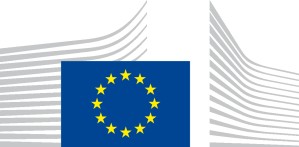 De volgende disclaimer wordt  toegevoegd aan de  binnenpagina's van de publicaties en studies die zijn geschreven door externe onafhankelijke instanties met steun van de Europese Commissie:RADARPagina 2TeafCode 2019-1-IT01-KA202-007396 - CUP G15G19000150006Pagina 2Kader opleiding-inzetbaarheid-toegankelijkheid  Nummer van de subsidieovereenkomstCode 2019-1-IT01-KA202-007396 - CUP G15G19000150006Project AcroniemRADAR Titel van het project  Beroepskeuzevoorlichting en inzetbaarheid voor blinden en slechtzienden  FinancieringsregelingErasmus+Datum van EG-goedkeuring Mei 12 2017AanvragerI.Ri.Fo.R.  Regionale Toscano ONLUS - IRIFOR, Florence (IT)PartnersCentro Machiavelli Srl  - CM, Florence (IT)Poolse Vereniging van Blinden (Polski Zwiazek Niewidomych)- PZN, Warszawa (PL)Stichting Bartiméus Sonneheerdt – BARTIMEUS, Doorn (NL) UNIVERSITAT LINZ - JKU, Linz (AT)RADARPagina 3TeafCode 2019-1-IT01-KA202-007396 - CUP G15G19000150006Pagina 3Kader opleiding-inzetbaarheid-toegankelijkheid  UitgiftedatumLeverbaar nummer TaaknummerPartner VerantwoordelijkeJKU Linz | Betrokken partnersAuthorsAashish Kumar Verma, Klaus Miesenberger, Andrea Petz, Anna Lemanczyk, Diane Massaar, Annelies Lichtenberg, Antonio Quatraro, Giulia Moretti, Mario PaianoStatusVersieDatumVeranderdAuteur(s)V1a20201029Eerste conceptVermaV220210126Tweede ontwerpVermaRADARPagina 4TeafCode 2019-1-IT01-KA202-007396 - CUP G15G19000150006Pagina 4Kader opleiding-inzetbaarheid-toegankelijkheid RADARPagina 5TeafCode 2019-1-IT01-KA202-007396 - CUP G15G19000150006Pagina 5Kader opleiding-inzetbaarheid-toegankelijkheid RADARPagina 6TeafCode 2019-1-IT01-KA202-007396 - CUP G15G19000150006Pagina 6Kader opleiding-inzetbaarheid-toegankelijkheid RADARPagina 7TeafCode 2019-1-IT01-KA202-007396 - CUP G15G19000150006Pagina 7Kader opleiding-inzetbaarheid-toegankelijkheid RADARPagina 8TeafCode 2019-1-IT01-KA202-007396 - CUP G15G19000150006Pagina 8Kader opleiding-inzetbaarheid-toegankelijkheid WIEWATJKUHet ontwikkelen en delen met IRIFOR van   de EERSTE VERSIE van onderzoekssjablonen  en de bijbehorende enquête-instructies  (bijv. interviewsjablonen  voor kroongetuigen, voor  focusgroepen gericht op werkgevers en  Labor Services Operators, voor technici voor ondersteunende ICT's en programmeurs van Apps & toegankelijkheidsfuncties)JKU	+IRIFORVerfijning en delen met alle partners van de DEFINITIEVE GEVALIDEERDE VERSIE van alle  onderzoekssjablonen ALLE PARTNERS Enquêteactiviteiten in elk  partnerland:RADARPagina 9TeafCode 2019-1-IT01-KA202-007396 - CUP G15G19000150006Pagina 9Kader opleiding-inzetbaarheid-toegankelijkheid RADARPagina 10TeafCode 2019-1-IT01-KA202-007396 - CUP G15G19000150006Pagina 10Kader opleiding-inzetbaarheid-toegankelijkheid RADARPagina 11TeafCode 2019-1-IT01-KA202-007396 - CUP G15G19000150006Pagina 11Kader opleiding-inzetbaarheid-toegankelijkheid FunctiesPersonen met een blijvende handicap 1)Personen met een blijvende handicap 1)Personen met een blijvende handicap 1)Personen met een blijvende handicap 1)Personen met een blijvende handicap 1)Personen met een blijvende handicap 1)Personen met een blijvende handicap 1)Personen met een blijvende handicap 1)Personen met een blijvende handicap 1)Personen met een blijvende handicap 1)FunctiesEen totaal vanEen totaal vanMannenVrouwenMannenMannenMannenWome nWome nWome nFunctiesEen totaal vanEen totaal vanMannenVrouwenLeeftijd in voltooide jarenLeeftijd in voltooide jarenLeeftijd in voltooide jarenLeeftijd in voltooide jarenLeeftijd in voltooide jarenLeeftijd in voltooide jarenFunctiesEen totaal vanEen totaal vanMannenVrouwenjonger dan 20 jaar20 tot jonger dan 60 jaar60 en meerUnde R 2020 tot jonger dan 60 jaar60 en meerFunctiesin 1.000in % van de bevolkingsleeftijd in particuliere huishoudensin % van de bevolkingsleeftijd in particuliere huishoudensin % van de bevolkingsleeftijd in particuliere huishoudensin % van de bevolkingsleeftijd in particuliere huishoudensin % van de bevolkingsleeftijd in particuliere huishoudensin % van de bevolkingsleeftijd in particuliere huishoudensin % van de bevolkingsleeftijd in particuliere huishoudensin % van de bevolkingsleeftijd in particuliere huishoudensin % van de bevolkingsleeftijd in particuliere huishoudensEen totaal van1.68720,520,220,86,216,348,34,514,748,5 Problemen met het gezichtsvermogen 2)3183,93,44,31,12,29,71,22,111,9Hoe ernstig uw probleem met seeHoe ernstig uw probleem met seeRedelijk680,80,90,7.1,01,7(0,7)0,51,3Gemiddeld1461,81,52,1(0,4)0,75,0(0,4)1,15,7Ernstig1011,21,01,40,70,52,9(0,2)0,54,6Respondent is blind(3)..(0,1).....(0,3)STATISTIK AUSTRIA, 4e kwartaal 2007 microcensus - aanvullende vragen "Mensen met een handicap".  - Bevolking: personen in particuliere huishoudens.  - Geëxtrapoleerde cijfers.  - Bemonsteringsfouten  en  betrouwbaarheidsintervallen in de rubriek Methodologische opmerkingen.  - () Bij een geëxtrapoleerd aantal  mensen van 6.000 of minder is er  een steekproeffout  van 50% of meer.Permanent gehandicapte mensen zijn mensen die "Ja"  antwoorden op de vraag "Ben je beperkt in het dagelijks leven vanwege een gezondheidsstoornis?"  En op de vraag "Heb je  deze beperking al langer dan zes maanden?" antwoordde "Ja" of "Weet je het niet".Vraagtekst "Heb je te maken met...  problemen met het gezichtsvermogen (ondanks een bril,   contactlenzen of andere  visuele hulpmiddelen)?"STATISTIK AUSTRIA, 4e kwartaal 2007 microcensus - aanvullende vragen "Mensen met een handicap".  - Bevolking: personen in particuliere huishoudens.  - Geëxtrapoleerde cijfers.  - Bemonsteringsfouten  en  betrouwbaarheidsintervallen in de rubriek Methodologische opmerkingen.  - () Bij een geëxtrapoleerd aantal  mensen van 6.000 of minder is er  een steekproeffout  van 50% of meer.Permanent gehandicapte mensen zijn mensen die "Ja"  antwoorden op de vraag "Ben je beperkt in het dagelijks leven vanwege een gezondheidsstoornis?"  En op de vraag "Heb je  deze beperking al langer dan zes maanden?" antwoordde "Ja" of "Weet je het niet".Vraagtekst "Heb je te maken met...  problemen met het gezichtsvermogen (ondanks een bril,   contactlenzen of andere  visuele hulpmiddelen)?"STATISTIK AUSTRIA, 4e kwartaal 2007 microcensus - aanvullende vragen "Mensen met een handicap".  - Bevolking: personen in particuliere huishoudens.  - Geëxtrapoleerde cijfers.  - Bemonsteringsfouten  en  betrouwbaarheidsintervallen in de rubriek Methodologische opmerkingen.  - () Bij een geëxtrapoleerd aantal  mensen van 6.000 of minder is er  een steekproeffout  van 50% of meer.Permanent gehandicapte mensen zijn mensen die "Ja"  antwoorden op de vraag "Ben je beperkt in het dagelijks leven vanwege een gezondheidsstoornis?"  En op de vraag "Heb je  deze beperking al langer dan zes maanden?" antwoordde "Ja" of "Weet je het niet".Vraagtekst "Heb je te maken met...  problemen met het gezichtsvermogen (ondanks een bril,   contactlenzen of andere  visuele hulpmiddelen)?"STATISTIK AUSTRIA, 4e kwartaal 2007 microcensus - aanvullende vragen "Mensen met een handicap".  - Bevolking: personen in particuliere huishoudens.  - Geëxtrapoleerde cijfers.  - Bemonsteringsfouten  en  betrouwbaarheidsintervallen in de rubriek Methodologische opmerkingen.  - () Bij een geëxtrapoleerd aantal  mensen van 6.000 of minder is er  een steekproeffout  van 50% of meer.Permanent gehandicapte mensen zijn mensen die "Ja"  antwoorden op de vraag "Ben je beperkt in het dagelijks leven vanwege een gezondheidsstoornis?"  En op de vraag "Heb je  deze beperking al langer dan zes maanden?" antwoordde "Ja" of "Weet je het niet".Vraagtekst "Heb je te maken met...  problemen met het gezichtsvermogen (ondanks een bril,   contactlenzen of andere  visuele hulpmiddelen)?"STATISTIK AUSTRIA, 4e kwartaal 2007 microcensus - aanvullende vragen "Mensen met een handicap".  - Bevolking: personen in particuliere huishoudens.  - Geëxtrapoleerde cijfers.  - Bemonsteringsfouten  en  betrouwbaarheidsintervallen in de rubriek Methodologische opmerkingen.  - () Bij een geëxtrapoleerd aantal  mensen van 6.000 of minder is er  een steekproeffout  van 50% of meer.Permanent gehandicapte mensen zijn mensen die "Ja"  antwoorden op de vraag "Ben je beperkt in het dagelijks leven vanwege een gezondheidsstoornis?"  En op de vraag "Heb je  deze beperking al langer dan zes maanden?" antwoordde "Ja" of "Weet je het niet".Vraagtekst "Heb je te maken met...  problemen met het gezichtsvermogen (ondanks een bril,   contactlenzen of andere  visuele hulpmiddelen)?"STATISTIK AUSTRIA, 4e kwartaal 2007 microcensus - aanvullende vragen "Mensen met een handicap".  - Bevolking: personen in particuliere huishoudens.  - Geëxtrapoleerde cijfers.  - Bemonsteringsfouten  en  betrouwbaarheidsintervallen in de rubriek Methodologische opmerkingen.  - () Bij een geëxtrapoleerd aantal  mensen van 6.000 of minder is er  een steekproeffout  van 50% of meer.Permanent gehandicapte mensen zijn mensen die "Ja"  antwoorden op de vraag "Ben je beperkt in het dagelijks leven vanwege een gezondheidsstoornis?"  En op de vraag "Heb je  deze beperking al langer dan zes maanden?" antwoordde "Ja" of "Weet je het niet".Vraagtekst "Heb je te maken met...  problemen met het gezichtsvermogen (ondanks een bril,   contactlenzen of andere  visuele hulpmiddelen)?"STATISTIK AUSTRIA, 4e kwartaal 2007 microcensus - aanvullende vragen "Mensen met een handicap".  - Bevolking: personen in particuliere huishoudens.  - Geëxtrapoleerde cijfers.  - Bemonsteringsfouten  en  betrouwbaarheidsintervallen in de rubriek Methodologische opmerkingen.  - () Bij een geëxtrapoleerd aantal  mensen van 6.000 of minder is er  een steekproeffout  van 50% of meer.Permanent gehandicapte mensen zijn mensen die "Ja"  antwoorden op de vraag "Ben je beperkt in het dagelijks leven vanwege een gezondheidsstoornis?"  En op de vraag "Heb je  deze beperking al langer dan zes maanden?" antwoordde "Ja" of "Weet je het niet".Vraagtekst "Heb je te maken met...  problemen met het gezichtsvermogen (ondanks een bril,   contactlenzen of andere  visuele hulpmiddelen)?"STATISTIK AUSTRIA, 4e kwartaal 2007 microcensus - aanvullende vragen "Mensen met een handicap".  - Bevolking: personen in particuliere huishoudens.  - Geëxtrapoleerde cijfers.  - Bemonsteringsfouten  en  betrouwbaarheidsintervallen in de rubriek Methodologische opmerkingen.  - () Bij een geëxtrapoleerd aantal  mensen van 6.000 of minder is er  een steekproeffout  van 50% of meer.Permanent gehandicapte mensen zijn mensen die "Ja"  antwoorden op de vraag "Ben je beperkt in het dagelijks leven vanwege een gezondheidsstoornis?"  En op de vraag "Heb je  deze beperking al langer dan zes maanden?" antwoordde "Ja" of "Weet je het niet".Vraagtekst "Heb je te maken met...  problemen met het gezichtsvermogen (ondanks een bril,   contactlenzen of andere  visuele hulpmiddelen)?"STATISTIK AUSTRIA, 4e kwartaal 2007 microcensus - aanvullende vragen "Mensen met een handicap".  - Bevolking: personen in particuliere huishoudens.  - Geëxtrapoleerde cijfers.  - Bemonsteringsfouten  en  betrouwbaarheidsintervallen in de rubriek Methodologische opmerkingen.  - () Bij een geëxtrapoleerd aantal  mensen van 6.000 of minder is er  een steekproeffout  van 50% of meer.Permanent gehandicapte mensen zijn mensen die "Ja"  antwoorden op de vraag "Ben je beperkt in het dagelijks leven vanwege een gezondheidsstoornis?"  En op de vraag "Heb je  deze beperking al langer dan zes maanden?" antwoordde "Ja" of "Weet je het niet".Vraagtekst "Heb je te maken met...  problemen met het gezichtsvermogen (ondanks een bril,   contactlenzen of andere  visuele hulpmiddelen)?"STATISTIK AUSTRIA, 4e kwartaal 2007 microcensus - aanvullende vragen "Mensen met een handicap".  - Bevolking: personen in particuliere huishoudens.  - Geëxtrapoleerde cijfers.  - Bemonsteringsfouten  en  betrouwbaarheidsintervallen in de rubriek Methodologische opmerkingen.  - () Bij een geëxtrapoleerd aantal  mensen van 6.000 of minder is er  een steekproeffout  van 50% of meer.Permanent gehandicapte mensen zijn mensen die "Ja"  antwoorden op de vraag "Ben je beperkt in het dagelijks leven vanwege een gezondheidsstoornis?"  En op de vraag "Heb je  deze beperking al langer dan zes maanden?" antwoordde "Ja" of "Weet je het niet".Vraagtekst "Heb je te maken met...  problemen met het gezichtsvermogen (ondanks een bril,   contactlenzen of andere  visuele hulpmiddelen)?"STATISTIK AUSTRIA, 4e kwartaal 2007 microcensus - aanvullende vragen "Mensen met een handicap".  - Bevolking: personen in particuliere huishoudens.  - Geëxtrapoleerde cijfers.  - Bemonsteringsfouten  en  betrouwbaarheidsintervallen in de rubriek Methodologische opmerkingen.  - () Bij een geëxtrapoleerd aantal  mensen van 6.000 of minder is er  een steekproeffout  van 50% of meer.Permanent gehandicapte mensen zijn mensen die "Ja"  antwoorden op de vraag "Ben je beperkt in het dagelijks leven vanwege een gezondheidsstoornis?"  En op de vraag "Heb je  deze beperking al langer dan zes maanden?" antwoordde "Ja" of "Weet je het niet".Vraagtekst "Heb je te maken met...  problemen met het gezichtsvermogen (ondanks een bril,   contactlenzen of andere  visuele hulpmiddelen)?"RADARPagina 12TeafCode 2019-1-IT01-KA202-007396 - CUP G15G19000150006Pagina 12Kader opleiding-inzetbaarheid-toegankelijkheid Personen met een blijvende handicap 1)WonenPersonen met een blijvende handicap 1)WonenPersonen met een blijvende handicap 1)WonenPersonen met een blijvende handicap 1)WonenMannenLeeftijdin completed jarented jarenFunctiesEen totaalvanVrouwenMannen15 totjonger dan 20 jaarMannen15 totjonger dan 20 jaar20 tot jonger dan 60 jaar60 en meer15 totjonger dan 20 jaar20 tot jonger dan 60 jaar60 en meerin 1.000in 1.000in % van de bevolkingsleeftijd in particuliere huishoudensin % van de bevolkingsleeftijd in particuliere huishoudensin % van de bevolkingsleeftijd in particuliere huishoudensin % van de bevolkingsleeftijd in particuliere huishoudensin % van de bevolkingsleeftijd in particuliere huishoudens Problemen met het gezichtsvermogen 2)216,33,03,03,32,6-1,87,3.1,56,1Hoe ernstig uw probleem met seeHoe ernstig uw probleem met seeHoe ernstig uw probleem met seeHoe ernstig uw probleem met seeHoe ernstig uw probleem met seeHoe ernstig uw probleem met seeHoe ernstig uw probleem met seeHoe ernstig uw probleem met seeHoe ernstig uw probleem met seeHoe ernstig uw probleem met seeHoe ernstig uw probleem met seeHoe ernstig uw probleem met seeRedelijk75,71,00,91,2.0,51,9-0,82,5Gemiddeld85,41,21,60,7-0,83,7.0,32,1Ernstig53,00,70,80,7-0,51,7-0,41,5Respondent is blind(2,2)(0,0)(0,0)(0,0)(0,0).(0,0)(0,0).(0,1).Bron: STATISTIK AUSTRIA, microcensus 4e kwartaal 2015 - aanvullende vragen "Mensen met een handicap".  - Bevolking: personen van 15 jaar en ouder in particuliere huishoudens.  - Geëxtrapoleerde cijfers.  - Bemonsteringsfouten en betrouwbaarheidsintervallen in de rubriek Methodologische opmerkingen.- () Bij een geëxtrapoleerd aantal  mensen van 6.000 of minder is er een steekproeffout  van 32% of meer.Permanent gehandicapte mensen zijn mensen die "Ja"  antwoorden op de vraag "Ben je beperkt in het dagelijks leven vanwege  een gezondheidsstoornis?"  En op de vraag "Heb je deze beperking al langer dan zes maanden?"  antwoordde "Ja" of "Weet niet".Vraagformulering "Heeft u te maken met ... problemen met het gezichtsvermogen (ondanks een bril, contactlenzen of andere visuele hulpmiddelen)?"Bron: STATISTIK AUSTRIA, microcensus 4e kwartaal 2015 - aanvullende vragen "Mensen met een handicap".  - Bevolking: personen van 15 jaar en ouder in particuliere huishoudens.  - Geëxtrapoleerde cijfers.  - Bemonsteringsfouten en betrouwbaarheidsintervallen in de rubriek Methodologische opmerkingen.- () Bij een geëxtrapoleerd aantal  mensen van 6.000 of minder is er een steekproeffout  van 32% of meer.Permanent gehandicapte mensen zijn mensen die "Ja"  antwoorden op de vraag "Ben je beperkt in het dagelijks leven vanwege  een gezondheidsstoornis?"  En op de vraag "Heb je deze beperking al langer dan zes maanden?"  antwoordde "Ja" of "Weet niet".Vraagformulering "Heeft u te maken met ... problemen met het gezichtsvermogen (ondanks een bril, contactlenzen of andere visuele hulpmiddelen)?"Bron: STATISTIK AUSTRIA, microcensus 4e kwartaal 2015 - aanvullende vragen "Mensen met een handicap".  - Bevolking: personen van 15 jaar en ouder in particuliere huishoudens.  - Geëxtrapoleerde cijfers.  - Bemonsteringsfouten en betrouwbaarheidsintervallen in de rubriek Methodologische opmerkingen.- () Bij een geëxtrapoleerd aantal  mensen van 6.000 of minder is er een steekproeffout  van 32% of meer.Permanent gehandicapte mensen zijn mensen die "Ja"  antwoorden op de vraag "Ben je beperkt in het dagelijks leven vanwege  een gezondheidsstoornis?"  En op de vraag "Heb je deze beperking al langer dan zes maanden?"  antwoordde "Ja" of "Weet niet".Vraagformulering "Heeft u te maken met ... problemen met het gezichtsvermogen (ondanks een bril, contactlenzen of andere visuele hulpmiddelen)?"Bron: STATISTIK AUSTRIA, microcensus 4e kwartaal 2015 - aanvullende vragen "Mensen met een handicap".  - Bevolking: personen van 15 jaar en ouder in particuliere huishoudens.  - Geëxtrapoleerde cijfers.  - Bemonsteringsfouten en betrouwbaarheidsintervallen in de rubriek Methodologische opmerkingen.- () Bij een geëxtrapoleerd aantal  mensen van 6.000 of minder is er een steekproeffout  van 32% of meer.Permanent gehandicapte mensen zijn mensen die "Ja"  antwoorden op de vraag "Ben je beperkt in het dagelijks leven vanwege  een gezondheidsstoornis?"  En op de vraag "Heb je deze beperking al langer dan zes maanden?"  antwoordde "Ja" of "Weet niet".Vraagformulering "Heeft u te maken met ... problemen met het gezichtsvermogen (ondanks een bril, contactlenzen of andere visuele hulpmiddelen)?"Bron: STATISTIK AUSTRIA, microcensus 4e kwartaal 2015 - aanvullende vragen "Mensen met een handicap".  - Bevolking: personen van 15 jaar en ouder in particuliere huishoudens.  - Geëxtrapoleerde cijfers.  - Bemonsteringsfouten en betrouwbaarheidsintervallen in de rubriek Methodologische opmerkingen.- () Bij een geëxtrapoleerd aantal  mensen van 6.000 of minder is er een steekproeffout  van 32% of meer.Permanent gehandicapte mensen zijn mensen die "Ja"  antwoorden op de vraag "Ben je beperkt in het dagelijks leven vanwege  een gezondheidsstoornis?"  En op de vraag "Heb je deze beperking al langer dan zes maanden?"  antwoordde "Ja" of "Weet niet".Vraagformulering "Heeft u te maken met ... problemen met het gezichtsvermogen (ondanks een bril, contactlenzen of andere visuele hulpmiddelen)?"Bron: STATISTIK AUSTRIA, microcensus 4e kwartaal 2015 - aanvullende vragen "Mensen met een handicap".  - Bevolking: personen van 15 jaar en ouder in particuliere huishoudens.  - Geëxtrapoleerde cijfers.  - Bemonsteringsfouten en betrouwbaarheidsintervallen in de rubriek Methodologische opmerkingen.- () Bij een geëxtrapoleerd aantal  mensen van 6.000 of minder is er een steekproeffout  van 32% of meer.Permanent gehandicapte mensen zijn mensen die "Ja"  antwoorden op de vraag "Ben je beperkt in het dagelijks leven vanwege  een gezondheidsstoornis?"  En op de vraag "Heb je deze beperking al langer dan zes maanden?"  antwoordde "Ja" of "Weet niet".Vraagformulering "Heeft u te maken met ... problemen met het gezichtsvermogen (ondanks een bril, contactlenzen of andere visuele hulpmiddelen)?"Bron: STATISTIK AUSTRIA, microcensus 4e kwartaal 2015 - aanvullende vragen "Mensen met een handicap".  - Bevolking: personen van 15 jaar en ouder in particuliere huishoudens.  - Geëxtrapoleerde cijfers.  - Bemonsteringsfouten en betrouwbaarheidsintervallen in de rubriek Methodologische opmerkingen.- () Bij een geëxtrapoleerd aantal  mensen van 6.000 of minder is er een steekproeffout  van 32% of meer.Permanent gehandicapte mensen zijn mensen die "Ja"  antwoorden op de vraag "Ben je beperkt in het dagelijks leven vanwege  een gezondheidsstoornis?"  En op de vraag "Heb je deze beperking al langer dan zes maanden?"  antwoordde "Ja" of "Weet niet".Vraagformulering "Heeft u te maken met ... problemen met het gezichtsvermogen (ondanks een bril, contactlenzen of andere visuele hulpmiddelen)?"Bron: STATISTIK AUSTRIA, microcensus 4e kwartaal 2015 - aanvullende vragen "Mensen met een handicap".  - Bevolking: personen van 15 jaar en ouder in particuliere huishoudens.  - Geëxtrapoleerde cijfers.  - Bemonsteringsfouten en betrouwbaarheidsintervallen in de rubriek Methodologische opmerkingen.- () Bij een geëxtrapoleerd aantal  mensen van 6.000 of minder is er een steekproeffout  van 32% of meer.Permanent gehandicapte mensen zijn mensen die "Ja"  antwoorden op de vraag "Ben je beperkt in het dagelijks leven vanwege  een gezondheidsstoornis?"  En op de vraag "Heb je deze beperking al langer dan zes maanden?"  antwoordde "Ja" of "Weet niet".Vraagformulering "Heeft u te maken met ... problemen met het gezichtsvermogen (ondanks een bril, contactlenzen of andere visuele hulpmiddelen)?"Bron: STATISTIK AUSTRIA, microcensus 4e kwartaal 2015 - aanvullende vragen "Mensen met een handicap".  - Bevolking: personen van 15 jaar en ouder in particuliere huishoudens.  - Geëxtrapoleerde cijfers.  - Bemonsteringsfouten en betrouwbaarheidsintervallen in de rubriek Methodologische opmerkingen.- () Bij een geëxtrapoleerd aantal  mensen van 6.000 of minder is er een steekproeffout  van 32% of meer.Permanent gehandicapte mensen zijn mensen die "Ja"  antwoorden op de vraag "Ben je beperkt in het dagelijks leven vanwege  een gezondheidsstoornis?"  En op de vraag "Heb je deze beperking al langer dan zes maanden?"  antwoordde "Ja" of "Weet niet".Vraagformulering "Heeft u te maken met ... problemen met het gezichtsvermogen (ondanks een bril, contactlenzen of andere visuele hulpmiddelen)?"Bron: STATISTIK AUSTRIA, microcensus 4e kwartaal 2015 - aanvullende vragen "Mensen met een handicap".  - Bevolking: personen van 15 jaar en ouder in particuliere huishoudens.  - Geëxtrapoleerde cijfers.  - Bemonsteringsfouten en betrouwbaarheidsintervallen in de rubriek Methodologische opmerkingen.- () Bij een geëxtrapoleerd aantal  mensen van 6.000 of minder is er een steekproeffout  van 32% of meer.Permanent gehandicapte mensen zijn mensen die "Ja"  antwoorden op de vraag "Ben je beperkt in het dagelijks leven vanwege  een gezondheidsstoornis?"  En op de vraag "Heb je deze beperking al langer dan zes maanden?"  antwoordde "Ja" of "Weet niet".Vraagformulering "Heeft u te maken met ... problemen met het gezichtsvermogen (ondanks een bril, contactlenzen of andere visuele hulpmiddelen)?"Bron: STATISTIK AUSTRIA, microcensus 4e kwartaal 2015 - aanvullende vragen "Mensen met een handicap".  - Bevolking: personen van 15 jaar en ouder in particuliere huishoudens.  - Geëxtrapoleerde cijfers.  - Bemonsteringsfouten en betrouwbaarheidsintervallen in de rubriek Methodologische opmerkingen.- () Bij een geëxtrapoleerd aantal  mensen van 6.000 of minder is er een steekproeffout  van 32% of meer.Permanent gehandicapte mensen zijn mensen die "Ja"  antwoorden op de vraag "Ben je beperkt in het dagelijks leven vanwege  een gezondheidsstoornis?"  En op de vraag "Heb je deze beperking al langer dan zes maanden?"  antwoordde "Ja" of "Weet niet".Vraagformulering "Heeft u te maken met ... problemen met het gezichtsvermogen (ondanks een bril, contactlenzen of andere visuele hulpmiddelen)?"Bron: STATISTIK AUSTRIA, microcensus 4e kwartaal 2015 - aanvullende vragen "Mensen met een handicap".  - Bevolking: personen van 15 jaar en ouder in particuliere huishoudens.  - Geëxtrapoleerde cijfers.  - Bemonsteringsfouten en betrouwbaarheidsintervallen in de rubriek Methodologische opmerkingen.- () Bij een geëxtrapoleerd aantal  mensen van 6.000 of minder is er een steekproeffout  van 32% of meer.Permanent gehandicapte mensen zijn mensen die "Ja"  antwoorden op de vraag "Ben je beperkt in het dagelijks leven vanwege  een gezondheidsstoornis?"  En op de vraag "Heb je deze beperking al langer dan zes maanden?"  antwoordde "Ja" of "Weet niet".Vraagformulering "Heeft u te maken met ... problemen met het gezichtsvermogen (ondanks een bril, contactlenzen of andere visuele hulpmiddelen)?"RADARPagina 13TeafCode 2019-1-IT01-KA202-007396 - CUP G15G19000150006Pagina 13Kader opleiding-inzetbaarheid-toegankelijkheid Functies Percentage mensen met blijvende handicaps in% Percentage mensen met blijvende handicaps in% Percentage mensen met blijvende handicaps in% Percentage mensen met blijvende handicaps in% Percentage mensen met blijvende handicaps in% Percentage mensen met blijvende handicaps in%FunctiesEen totaal vanEen totaal vanMannenMannenVrouwenVrouwenFuncties200720152007201520072015Permanente beperkingen in het algemeen23,318,422,917,923,618,8Problemen met mobiliteit / mobiliteit15,314,114,013,216,414,9Meervoudige bijzondere waardevermindering8,17,37,46,68,97,9Problemen door andere beperkingen7,85,18,63,07,04,4Problemen met het gezichtsvermogen4,33,03,82,64,83,3Zenuw- of psychische problemen2,93,72,43,03,34,4Gehoorproblemen2,82,12,62,43,11,9Mentale problemen of leerproblemen1,00,81,10,91,00,8Problemen met spreken0,80,40,90,40,80,3RADARPagina 14TeafCode 2019-1-IT01-KA202-007396 - CUP G15G19000150006Pagina 14Kader opleiding-inzetbaarheid-toegankelijkheid Nee.NaamContact/ WebsiteBeschrijving/Rol1Hilfsgemeinschafthttps://www.hilfsgemeinschaft.at    De   hulporganisatie  voor blinden en  slechtzienden in Oostenrijk helpt al  meer dan 80 jaar  actief  blinden en slechtzienden in Oostenrijk. 2BBRZ – (Berufliches Bildungs- und Rehabilitationszentrum)https://www.bbrz.atHet BBRZ - Centrum voor Beroepsonderwijs  en Revalidatie  - begeleidt mensen na een  ongeval of ziekte weer  aan het werk.3BSVÖ (Blinden Und Sehbehindertenverband Österreich)https://www.blindenverband.at  De BSVÖ is een vereniging zonder winstoogmerk  zonder banden met een partij of denominatie.  De inspanningen en verbintenissen van deBSVÖ worden bepaald door het leidende principe  om  mensen te helpen zichzelf  te  helpen en daarmee blinden en mensen met een  visuele beperking te helpen een zelfbepaald leven te  leiden.4.uniabilityhttps://www.uniability.org/Voor de gelijkheid van mensen met een handicap en chronische ziekten aan Oostenrijkse universiteiten5.Behindertenombudsma nnhttps://www.oesterreich.gv.at/th emen/leben_in_oesterreich/omb udsstellen_und_anwaltschaften/S eite.3240003.htmlDe     gehandicaptenombudsman geeft advies aan mensen met  een handicap en hun  naasten. 6.www.netdoktor.athttps://www.netdoktor.at/selbst  hilfegruppen/sehbehinderung-  240550Website beschikbaar om te zoeken naar  informatie met betrekking tot gezondheid7.Sehbehinderung - Vorarlberger Blinden- und Sehbehindertenverband- Schwarzach - Vorarlberghttp://www.vbsv.at/ adres: Ingrüne 126858 Schwarzach VorarlbergTelefoon: 05572/582 21 E-mail: recovery center@vbsv.at Fax: 05572/582 21 - 33 Homepage:  http://www.vbsv.at/http://www.vbsv.at/ adres: Ingrüne 126858 Schwarzach VorarlbergTelefoon: 05572/582 21 E-mail: recovery center@vbsv.at Fax: 05572/582 21 - 33 Homepage:  http://www.vbsv.at/http://www.vbsv.at/ adres: Ingrüne 126858 Schwarzach VorarlbergTelefoon: 05572/582 21 E-mail: recovery center@vbsv.at Fax: 05572/582 21 - 33 Homepage:  http://www.vbsv.at/ Slechtzienden - Vorarlberg Vereniging voor  Blinden en  Slechtzienden - Schwarzach - Vorarlberg8.Sehbehinderung - Elternselbsthilfe fürAdres: Walter Thöni Eichenweg 46713 LudeschAdres: Walter Thöni Eichenweg 46713 LudeschAdres: Walter Thöni Eichenweg 46713 LudeschVisuele beperking - Zelfhulp van ouders voor visueelRADARRADARRADARPagina 15TeafTeafCode 2019-1-IT01-KA202-007396 - CUP G15G19000150006Code 2019-1-IT01-KA202-007396 - CUP G15G19000150006Code 2019-1-IT01-KA202-007396 - CUP G15G19000150006Pagina 15Kader opleiding-inzetbaarheid-toegankelijkheid Kader opleiding-inzetbaarheid-toegankelijkheid sehgeschädigte Kinder - Ludesch - VorarlbergVorarlbergTelefoon: 0664 342 15 72 E-mail:  walter.thoeni@thoenibau.at Homepage: http://www.esh.at Beschrijving: Vorarlberggehandicapte kinderen - Ludesch - Vorarlberg9.Sehbehinderung - Tiroler Blinden- und Sehbehindertenverband- Innsbruck - TirolAdres:Amraserstrasse 876020 Innsbruck TirolTelefoon:0512/334 22 - 0 E-Mail:office@tbsv.org Fax:0512/334 22- 85 Homepage:  http://www.tbsv.org/ Slechtzienden - Tiroolse vereniging voor  blinden en  slechtzienden - Innsbruck- Tirol10.Sehbehinderung - Salzburger Blinden- und Sehbehindertenverband- Salzburg - SalzburgAdres:Schmiedingerstraße 625020 Salzburg SalzburgTelefon: 0662/43 16 63 - 0 E-Mail:  sekretariat@sbsv.at Fax:  0662/43 16 63 - 12 Homepage:  http://www.sbsv.at/ Slechtzienden - Salzburg Association of  the Blind and Visually Impaired - Salzburg - Salzburg11.Sehbehinderung - Kärntner Blinden- und Schwerstsehbehinderten verband - Klagenfurt - KärntenAdres: Gutenbergstrasse 79020 Klagenfurt KarinthiëTel.: 0463/558 22 Fax: 0463/5020 26 Homepage:  http://www.blindenverband-  ktn.at/  Slechtziendheid - Karinthische Vereniging voor Blinden en Ernstig Slechtzienden  - Klagenfurt12.Sehbehinderung - Elternselbsthilfe sehgeschädigter Kinder Kärnten - Wöfnitz - KärntenAdres: Am Weitblick 14 9061 WöfnitzKarinthië Tel:0664/332 62 43E-mail: renate.resenig@wkk.or.at Homepage: http://www.esh.atVisuele beperking - Zelfhulp  van ouders voor slechtziende  kinderen Karinthië - Wöfnitz - Karinthië14.Sehbehinderung - Elternselbsthilfe für sehgeschädigte Kinder Steiermark - Hausmannstätten - SteiermarkAdres: Vasoldsberg 48071 Hausmannstätten StiermarkenTel.: 03135/478 73E-mail: gerti.kli@inode.at Homepage: http://www.esh.atVisuele beperking - Zelfhulp  van ouders voor slechtziende  kinderen Stiermarken - Hausmannstätten - StiermarkenRADARPagina 16TeafCode 2019-1-IT01-KA202-007396 - CUP G15G19000150006Pagina 16Kader opleiding-inzetbaarheid-toegankelijkheid 15.Sehbehinderung -Adres:Augasse 132Visuele beperking - Stiermarken15.Steiermärkischer8051 GrazVereniging van Blinden  en15.Blinden- undStiermarken Slechtzienden (stBSV) -15.SehbehindertenverbandTel.: 0316/68 22 40 E-mail:Graz - Stiermarken15.(stBSV) - Graz -office@stbsv.info fax: 0316/68Graz - Stiermarken15.Steiermark22 40 - 10 Homepage:Graz - Stiermarken15.Steiermarkhttp://www.stbsv.infoGraz - Stiermarken16.Sehbehinderung - Elternselbsthilfe für sehgeschädigte Kinder Oberösterreich - Aschach an der Steyr - OberösterreichAdres: Rustorf 614421 Aschach an der Steyr Opper-Oostenrijk Tel.: 07259/342 14, 0699/81 1782 61 E-mail:  hannes.moser@mph.ie Homepage: http://www.esh.atVisuele beperking - Zelfhulp van ouders voor slechtziende  kinderen Opper-Oostenrijk  17.Sehbehinderung - Oberösterreichischer Blinden- und Sehbehindertenverband- Linz - OberösterreichAdres: Makartstrasse 114020 Linz Opper-Oostenrijk Tel.: 0732/65 22 96-0 E-mail:  office@blindenverband-ooe.at Fax: 0732/65 22 96 - 18Homepage:  http://www.blindenverband-  ooe.at/  Slechtziendheid - Opper-Oostenrijkse  Vereniging van Blinden en  Slechtzienden - Linz18.Institut Integriert Studieren, JKU, LinzOnderzoek  op het gebied van informatie- en communicatietechnologie  (ICT) en toegankelijkheid/ handicap- en hulptechnologieën Onderwijs voor   informaticastudenten (bachelor- en  masteropleidingen) en het geven van  keuzevakken voor alle JKU-studenten  in alle onderzoeksgebieden   Service & Support Center voor studenten met  een beperking en/of chronische ziekte  in nauwe samenwerking met uitgeverijen, het JKU Rectoraat  en  JKU cursusleiders   en hoofden van instituten aan de JKURADARPagina 17TeafCode 2019-1-IT01-KA202-007396 - CUP G15G19000150006Pagina 17Kader opleiding-inzetbaarheid-toegankelijkheid 19.Sehbehinderung - Engel mit Herz - NiederösterreichAdres: Neder-Oostenrijk Tel.: 0664/942 86 20E-mail: sabine.kleist@chello.at Beschrijving: Zelfhulpgroep  ter bevordering van  saamhorigheid en mobiliteit van slechtzienden en  slechtzienden  Openingstijden: Bijeenkomsten in Ternitz of Neunkirchen afwisselend, online en   telefonisch adviesVisuele beperking - engelen met harten - Neder-Oostenrijk20.Sehbehinderung - Elternselbsthilfe sehgeschädigter Kinder- Wien - WienAdres: Leystraße 41/1/12 1200 ViennaTelefoon: 0699/158 485 62 E-mail:  Verein@esh.at Homepage:  http://www.esh.atOmschrijving: (Federale vereniging)Visuele beperking - Zelfhulp van  ouders voor slechtziende  kinderen - Wenen21Sehbehinderung - Österreichischer Blinden- und Sehbehindertenverband- Wien - WienAdres: Hägelinggasse 3/2.  Voorraad 1140 WenenTelefoon: 01/982 75 84 - 201,0664/441 04 00  E-mail:praesident@blindenverband.at Fax: 01/982 75 84 - 204Homepage: http://www.oebsv.at/  Slechtziendheid - Oostenrijkse vereniging van blinden en slechtzienden  - Wenen22Sehbehinderung - Engel auf Pfoten - Wien - WienAdres: Ditscheinergasse 4/6 1030 ViennaTelefoon: 01/890 18 50 E-mail: info@engelaufpfoten.at Fax: 01/890 18 50 - 15 Homepage: http://www.engelaufpfoten.at Beschrijving: Vereniging ter bevordering van  de mobiliteit van  slechtzienden en blinden Visuele beperking - engelen op poten - Wenen23Sehbehinderung - Hilfsgemeinschaft der Blinden und Sehschwachen Österreichs - Wien - WienAdres: Jägerstrasse 361200 WenenTel.: 01/330 35 45 - 0 E-mail:  info@hilfsgemeinschaft.at Fax: 01/330 35 45 - 11 Homepage:  http://www.hilfsgemeinschaft.at  Slechtzienden - Hulporganisatie  voor blinden en  slechtzienden in Oostenrijk - Wenen24Sehbehinderung - Elternselbsthilfe sehgeschädigter Kinder- Wien - WienAdres: Csokorgasse 171110 WenenTelefoon: 01/768 39 76 E-mail:  irene.jagersberger@aon.at Homepage: http://www.esh.at Beschrijving: support groupVisuele beperking - Zelfhulp van  ouders voor slechtziende  kinderen - WenenRADARPagina 18TeafCode 2019-1-IT01-KA202-007396 - CUP G15G19000150006Pagina 18Kader opleiding-inzetbaarheid-toegankelijkheid Nee.Profiel1. Telefoniste2.Massage Therapeut3.Werknemer op een civielrechtelijke  overeenkomst4.Telemarketeer5. Mandenvlechten6.kantoor7.Masseurs8. Blinde Muzikanten, Zangers9. Callcenter medewerkers10.Telemarketeers11. Machinisten12.Experts in IT en ondersteunende technologieën voor personen met een handicapNee.Opkomende functieprofielen 1.Koets2.Assistent3.Coders4.Kunstenaars5.Bloggers6. IT-specialisten7. Biotechnoloog8. Datawetenschapper9.Ober in de speciale restaurants10. IT-trainers11. Experts op het gebied van websitetoegankelijkheid12.Smartphone Apps Toegankelijkheid Experts 13. Experts op het gebied van softwaretoegankelijkheidNaamAuteurJaarVerbindenUitgebreid onderzoek naar  belemmeringen voor werk bij personen die blind of slechtziend  zijnAdele Crudden Lynn W. McBroom Amy L  VilderJ. Elton Moore1999https://www.researchgate.net/publication/213799741RADARPagina 19TeafCode 2019-1-IT01-KA202-007396 - CUP G15G19000150006Pagina 19Kader opleiding-inzetbaarheid-toegankelijkheid De verborgen meerderheid in OostenrijkFred Reid en Philippa Simkiss2012  De algemene situatie van mensen met een handicap op  de Oostenrijkse arbeidsmarkt  en de maatregelen ter ondersteuning van hen worden uitgebreid   besproken door de  heer Oliver Koenig in het verslag getiteld "Werkgelegenheid voor gehandicapten  in Europese landen: Oostenrijk".Nee.NaamBeschrijving BesturingssysteemKosten1Zie AI voor zichMultifunctionele app: universele app voor tekstherkenning , objectherkenning , kleurherkenning , barcodelezer iOS, Android100€2 AI zienMultifunctionele app: functie vergelijkbaar met  Envision AI.  Momenteel alleen beschikbaar in het Engels.IosVrij3Aipoly VisieMultifunctionele app: app voor object-  en kleurherkenning,  evenals  tekstherkenning.iOS, Android5,99€ perMaand4ViaOptaDagelijksMultifunctionele app: object - en locatieherkenning , bankbiljettenherkenning ,  spreektimer, geïntegreerdiOS, AndroidVrijRADARPagina 20TeafCode 2019-1-IT01-KA202-007396 - CUP G15G19000150006Pagina 20Kader opleiding-inzetbaarheid-toegankelijkheid vergrootglas , kleurherkenning 5 KNFB-lezer Tekstherkenning: KNFB Reader helpt bij het herkennen van teksten.De gebruiker kan de tekst    vergroten of laten voorlezen.  De app biedt ook een eigen spraakuitvoer.iOS, Android100€6TextDetektiv Tekstherkenning: Text Detective wordt gebruikt om gedrukte tekst te  herkennen.De tekst wordt gescand met de  smartphonecamera en vervolgens voorgelezen  via spraakuitvoer .AndroïdeVrij7Prizmo Tekstherkenning: Prizmo is ontworpen om gedrukte tekst te  herkennen.De tekst wordt gescand met de  smartphonecamera en vervolgens voorgelezen  via spraakuitvoer .iOS, Android9€8 Bestandsscanner Tekstherkenning: Fine Scanner wordt gebruikt om gedrukte tekst te  herkennen.De tekst wordt gescand met de  smartphonecamera en vervolgens voorgelezen  via spraakuitvoer .iOS, AndroidVrij9Digit-Ogen Tekstherkenning: audiolabels, barcode- en QR-codescanners  iOS, Android Lite-versie: gratis, Pro-versie:10,99€10ShinePlus Tekstherkenning: ShinePlus is een spraakgestuurde vergrotingstool.De app vergroot de inhoud en leest deze hardop voor.AndroïdeVrij11Ampel-Piloot Navigatie-app: Met de Ampel-Pilot-app  kan de stoplichtfase  worden herkend en de straat worden overgestoken  , zelfs bij verkeerslichten voor  voetgangers, zonder akoestische of tactiele signaleringsapparatuur. iOS, AndroidVrij12Blindsquare Navigatie-app: Deze app vertelt de gebruiker welke straten, kruispunten en winkels  zich in de directe omgeving van de gebruiker bevinden en vertelt hen deIos30€RADARPagina 21TeafCode 2019-1-IT01-KA202-007396 - CUP G15G19000150006Pagina 21Kader opleiding-inzetbaarheid-toegankelijkheid regie op een makkelijk te begrijpen manier.13 Blinde Assistent  Navigatie-app: De app stelt blinden in staat  om obstakels zoals  muren, bomen of mensen in een vroeg stadium te herkennen dankzij echolocatie.Androïde4,50€14ViaOpta Nav | Navigatie-app: ViaOpta Nav helpt de gebruiker om routes  uit te voeren.  De smartphone trilt wanneer de gebruiker correct  staat, kondigt afstanden aan  en meldt wanneer de bestemming  is bereikt.   Het helpt ook om  je eigen locatie te bepalen. Android iOSVrij15TapTapZie Objectherkenning: TapTapSee helpt objecten te herkennen.eerst maakt de gebruiker  een foto met zijn smartphonecamera.  De app geeft hier een schriftelijke of mondelinge beschrijving van. Android iOSVrij16NantMobile Geldleser Objectherkenning: De app herkent bankbiljetten met behulp  van de camera en kondigt de waarde aan.Voor gebruikers die het scherm nog kunnen lezen,  wordt de waarde van het bankbiljet in grote getallen met een hoog contrast weergegeven.Ios9,99€17LookTel Herkenner Objectherkenning: Verschillende alledaagse voorwerpen zoals  verpakkingen, creditcards, ID-kaarten, enz.  worden gescand.   Om de app volledig te  kunnen gebruiken,  moeten de belangrijkste  objecten één keer gefotografeerd en getiteld worden.  De app herkent vervolgens de objecten wanneer ze worden gescand en voorziet de gebruiker van de nodige informatie.Ios9,99€18Blind-Droid-PortemonneeDe app herkent contant geld nadat het  is gescand met de camera  van de smartphone.  Een internetAndroïdeVrijRADARPagina 22TeafCode 2019-1-IT01-KA202-007396 - CUP G15G19000150006Pagina 22Kader opleiding-inzetbaarheid-toegankelijkheid verbinding is niet nodig om het geld te  herkennen.19Snel vergrootglas  Vergrootglazen: Quick Magnifier dient als vergrootglas  (camera aan de voor- en binnenkant).AndroïdeVrij20Lupe + Licht  Vergrootglazen: De app maakt gebruik van de smartphonecamera  en zoomt in op objecten die omhoog  zijn gehouden. Android iOSVrij21 Assistent-vergrootglas zien Vergrootglazen: Met de app kun je  niet alleen het beeld vergroten,  maar ook  de helderheid, het contrast en de  tint veranderen.  De extra verlichting met   apparaatdiodes kan  worden in-  en uitgeschakeld door het apparaat te schudden.IosVrij22Colorsay Kleurherkenning: De omgeving van de gebruiker kan worden gescand en de kleuren kunnen worden  omgezet in gesproken woorden of geluiden.Ios4,99€23Kleurvast Kleurherkenning: herkent kleuren en voert ze  uit via spraakuitvoer.Ios4,99€24DeFarbenblinde Kleurherkenning: Helpt kleurenblinde mensen kleuren  te onderscheiden.Ios1,09€25ColorGrab Kleurherkenning:  Kleurherkenning met de smartphonecamera  en daaropvolgende spraakuitvoer (door op  de volumeknop te drukken)Androïdevrij26Wees mijn ogenEen    slechtziende gebruiker heeft een probleem en geeft dit  via een videogesprek door aan  de community.   Een vrijwilliger wordt vervolgens via de app  met de persoon verbonden om direct op  het probleem te reageren  en zo het probleem snel en eenvoudig op  te lossen. Android iOSvrij27GretaDeze app biedt  audiobeschrijvingen voor films en dvd's. Android iOSvrij28MbrailleMet deze app ontvangt de gebruiker een mobiel brailletoetsenbord.Iosvrij29BigBrowser - door Braille InsituteBigBrowser dient als een browser die  speciaalIosvrijRADARPagina 23TeafCode 2019-1-IT01-KA202-007396 - CUP G15G19000150006Pagina 23Kader opleiding-inzetbaarheid-toegankelijkheid aangepast aan de behoeften van gebruikers met een visuele beperking .30ViskeyViskey is een alternatief  smartphonetoetsenbord voor slechtziende   IOS-gebruikers.  Het biedt grotere letters en opvallende   kleuraanpassingen.Iosvrij31MD_evReaderDe MD_evReader geeft eBooks weer  in de vorm van een nieuwsfeed. Android iOSVrij32Kuubus ·Kuubus verbindt gebruikers  met    de gelijknamige     Facebookpagina  en voorziet slechtzienden  en blinden van berichten  die hen  aangaan.  Er is ook een  zoekfunctie  die kan worden  gebruikt om te zoeken naar audiofilms, audioboeken, enz. Android iOSVrijDe verborgen meerderheid in OostenrijkFred Reid en Philippa Simkiss2012De algemene situatie van mensen met een handicap op  de Oostenrijkse    arbeidsmarkt en de maatregelen ter ondersteuning van hen worden uitvoerig  besproken door de heer Oliver Koenig in het verslag getiteld " Werkgelegenheid voor gehandicapten  in Europese landen: Oostenrijk".NaamAuteurPublis hed JaarKorte beschrijving1.  Percepties over gezondheidsvoordelen  van het bezit van  geleidehonden  in een Oostenrijkse  populatie van blinde mensenmet en zonder  geleidehond Lisa Maria Glenk, Lucie Pˇribylová, Birgit Ursula Stetina, Sami Demirel, KarlWeissenbacher7 juli2019 Gezondheidsvoordelen van het bezit van  geleidehonden  in een Oostenrijkse populatie van blinden  met en zonder  geleidehond 2 Bachelorproef:Ontwikkeld door: Croft14De rol van sociale instellingen2Autonome mobiliteitTamara en RuffinerJunien organisaties in de2voor mensen met eenDenise2020begeleiding en2Visuele beperkingStart van de studies:2020Mensen helpen met een visuele2Visuele beperkingBAC17 / specialisatie2020stoornis in het gebruik2Visuele beperkingin de sociale opvoeding2020openbaar vervoer routes.2Visuele beperkingen sociaal werk2020openbaar vervoer routes.RADARPagina 24TeafCode 2019-1-IT01-KA202-007396 - CUP G15G19000150006Pagina 24Kader opleiding-inzetbaarheid-toegankelijkheid Begeleidende docent: Mattig AstridGeïllustreerd aan de hand van  het voorbeeld van  Oberwallis en de stad Bern. 3. STEUNGROEP VOOR NATIONAAL  ACTIEPLAN GEHANDICAPTEN 2012-2020: Statistieken (BEGLEITGRUPPE ZUM NATIONALEN AKTIONSPLAN BEHINDERUNG 2012-2020)BASMK:Verslag19 april2013  Tijdens de constituerende vergadering van  de  adviesgroep  voor het Nationaal   Actieplan Handicap op 23 oktober 2012 hebben de leden de wens geuit om  bestaande statistische gegevens  samen te stellen. op mensen met een handicap.4.De culturele  erfgoedervaring van visueel gehandicapte toeristen: een inzichtbuiten het zicht https://www.researchga te.net/publication/2837 91528Kim Boesmei 2014Dit proefschrift rapporteert de bevindingen van een kwalitatief onderzoek, waarin het cultureel erfgoed werd onderzocht.ervaring van  slechtzienden.  De studie onderzocht de juxtaposing en samenvallende aard vanerfgoed en toegankelijk toerisme met het oog op het waarborgen van "toerisme voor iedereen" in cultureel erfgoed.5.Armoede en kansen voor inclusiein Oostenrijk Indicatoren voor het toezicht op  denationaal strategisch plan 2008-11(Armoede en kansen voor inclusiein Oostenrijk Indicatoren voor het toezicht op  denationaal strategisch plan 2008-11)Statistik OostenrijkOktob er 2009Indicatoren voor sociale inclusie in Oostenrijk en de Europese Unie De  lidstaten van de Europese Unie hebben gemeenschappelijke doelstellingen voor het sociaal beleid.  Om  de verwezenlijking van deze doelstellingen  objectief meetbaar te maken  , hebben de Europese instellingen de regelmatige waarneming op basis van statistische indicatoren vastgesteld.6.Instellingen van de Salzburger accommodatie aanbiedersnaar barrièrevrij toerisme (Einstellungen der Salzburger Beherberger zum barrierefreien Tourismus)Dr. Markus Lassnig e-Motion -  ICT-competentiecentrum  voor deToerisme, sport en vrijetijdsindustrie c / o Salzburg Research  markus.lassnig@salzb  urgresearch.at2008Instellingen van Barrièrevrij  toerisme in SalzburgRADARPagina 25TeafCode 2019-1-IT01-KA202-007396 - CUP G15G19000150006Pagina 25Kader opleiding-inzetbaarheid-toegankelijkheid 7.Personen met een handicap Resultaten van de microcensus aanvullende vragen 4e kwartaal 2015 Statistieken Oostenrijk,2016Sozial Ministerium http://statistik.at/web_de/statistiken/menschen_und_gesel lschaft/ gesundheit/gesundhei tszustand/gesundheitliche_beei ntraechtigungen/inde x.html2016  In Oostenrijk wordt - net als in veel andere landen - de verzameling van statistische gegevens over personen met een handicap  slechts in  beperkte mate gedekt door administratieve gegevensbronnen.  Daarom werden in  het kader van de microcensus herhaaldelijk speciale programma's over permanente beperkingen  of handicaps uitgevoerd. 8 De definitie van blindheid wijzigen  WereldgezondheidsorganisatieARGUMENTEN VOOR HERZIENINGEr zijn vijf kwesties die de noodzaak   dicteren om een herziening van dehuidige definitie en categorisatie.9 Wereldrapport over  visie  Wereldgezondheidsorganisatie2019  Het Wereldrapport over visie probeert actie in landen te stimuleren om  deze uitdagingen aan te pakken door geïntegreerde mensgerichte oogzorg (IPEC) voor te stellen als een benadering van de versterking van  het gezondheidssysteem die de basis legt voor dienstverlening  om tegemoet te komen aan de behoeften  van de bevolking. 1Een toolkit voor organiseren Wereldgezondheid2020Het doel van deze toolkit is om0evenementen op deOrganisatie2020ondersteuning van de regionale en0 Wereldrapport over visieOrganisatie2020 landenkantoren en onze partners0 Wereldrapport over visieOrganisatie2020over de hele  wereld in planning0 Wereldrapport over visieOrganisatie2020effectieve evenementen op de wereld0 Wereldrapport over visieOrganisatie2020rapporteren over het gezichtsvermogen of over oogzorg0 Wereldrapport over visieOrganisatie2020meer in het algemeen.11 Wereldrapport over  visie Samenvatting  Wereldgezondheidsorganisatie2019Samenvatting over Visie1Bewustwording van recurrenteTakahiro Miura, Yuya2020vragenlijst enquête over2educatie over visueelOtsuka ( Masatsugu)2020hun werking2verzwaktSakajiri, Junji Onishi2020condities en continu2werknemers: ASakajiri, Junji Onishi2020 leercursussen2vragenlijst enquêteSakajiri, Junji Onishi2020 leercursussen2over hun werkingSakajiri, Junji Onishi2020 leercursussen2voorwaarden enSakajiri, Junji Onishi2020 leercursussen2continu lerenSakajiri, Junji Onishi2020 leercursussen2Cursussen.Sakajiri, Junji Onishi2020 leercursussen1Visuele beperking en Wereldgezondheid2010Globale schattingen van visuele3Blindheid 2010Organisatie2010bijzondere waardevermindering: 2010,1Wereldwijde gegevens op visual Wereldgezondheid2010Wereldwijde gegevens op visual4BeperkingenOrganisatie2010Beperkingen 2010RADARPagina 26TeafCode 2019-1-IT01-KA202-007396 - CUP G15G19000150006Pagina 26Kader opleiding-inzetbaarheid-toegankelijkheid 15Overzichtvan de horizontale kwestie van handicaps in OostenrijkMinisterie van Sociale Zakenmei 2020horizontale kwestie van handicaps in Oostenrijk1VeelomvattendAdele Crudden1999Een nationale  postenquête van 1766Onderzoek van barrièresLynn W.  McBroom1999 werknemers die 6naar WerkgelegenheidAmy L.  Vilder1999blind of  slechtziend  gevonden6Onder personen die J. Elton Moore1999dat  werkgelegenheidsbarrières6Blind of visueelJ. Elton Moore1999inbegrepen attitudes van werkgevers6VerzwaktJ. Elton Moore1999en het grote publiek;6VerzwaktJ. Elton Moore1999 vervoersproblemen;  en6VerzwaktJ. Elton Moore1999 gebrek aan  toegang tot  afdrukken, adaptief6VerzwaktJ. Elton Moore1999apparatuur, en6VerzwaktJ. Elton Moore1999Accommodaties.  Strategieën om6VerzwaktJ. Elton Moore1999 het overwinnen van barrières lijkt  6VerzwaktJ. Elton Moore1999gericht op een individu6VerzwaktJ. Elton Moore1999basis, in plaats  van vanuit een macro6VerzwaktJ. Elton Moore1999of beleidsperspectief .1NATIONAAL ACTIEPLAN  Minister van2012Het Nationaal Actieplan6OVER HANDICAP 2012 –Arbeid, Sociale Zaken2012beschrijft de huidige situatie62020en Consument2012in elk speciaal veld, formuleert62020Bescherming2012 beleidsdoelstellingen en bevat62020Bescherming2012250 maatregelen met62020Bescherming2012overeenkomstige tijdlijnen en62020Bescherming2012Verantwoordelijkheden.  In lijn met62020Bescherming2012 mainstreaming van handicaps, de62020Bescherming2012maatregelen moeten  worden toegepast door62020Bescherming2012de afzonderlijke federale ministeries62020Bescherming2012 volgens hun62020Bescherming2012verantwoordelijkheden, omdat de62020Bescherming2012rechten van mensen met een handicap62020Bescherming2012zijn mensenrechten , en zij62020Bescherming2012bedek alle gebieden van het leven.1De verborgen meerderheid inFred Reid en Philippa2012De algemene situatie van mensen7OostenrijkSimkiss2012met een handicap in de Oostenrijkse7OostenrijkSimkiss2012 arbeidsmarkt en de7OostenrijkSimkiss2012maatregelen ter  ondersteuning van7OostenrijkSimkiss2012ze zijn uitgebreid7OostenrijkSimkiss2012gerecenseerd door Mr. Oliver Koenig7OostenrijkSimkiss2012in het verslag getiteld7OostenrijkSimkiss2012"Tewerkstelling van gehandicapten7OostenrijkSimkiss2012Mensen in Europese landen:7OostenrijkSimkiss2012Oostenrijk".1DE VERBORGEN MEERDERHEIDFred Reid en Philippa2013Een studie van economische inactiviteit8 Samenvattend rapportSimkiss2013bij blinden en visueel8 Samenvattend rapportSimkiss2013gehandicapten  in Zweden,8 Samenvattend rapportSimkiss2013Duitsland, Roemenië,8 Samenvattend rapportSimkiss2013Nederland, Polen, Frankrijk8 Samenvattend rapportSimkiss2013en Oostenrijk1NUL PROJECTMichael Fembek,2012Enquête naar  23 sociale indicatoren over9VERSLAG 2013Thomas H.  Slager2012de uitvoering van de9VERSLAG 2013Ingrid Hein2012de uitvoering van deRADARPagina 27TeafCode 2019-1-IT01-KA202-007396 - CUP G15G19000150006Pagina 27Kader opleiding-inzetbaarheid-toegankelijkheid en Caroline Wallner- Mikl VN-Verdrag inzake  de rechten van personen met een handicap in 55 landenEnquête naar  10 sociale indicatoren gericht op de werkgelegenheid van personenmet een handicap in 82 landen40 Innovatieve praktijken die de werkgelegenheid bevorderenvan personen met een handicap11 Innovatief beleid ter bevordering van  de werkgelegenheid van personen met een handicap20Sociaal beleid analyseert SOCIAAL VERSLAGSozial Ministerum2017Deze eerste tien hoofdstukken geven een uitgebreid overzicht van de werkterreinen van   het ministerie van Sociale Zaken en richten zich op maatregelen en inhoud in de verslagperiode 2015-2016.2Federale overheidsozialministerium.at22. Dit verslag biedt een1verslag over de situatiesozialministerium.atAugustusuitgebreid overzicht van de1van de mensen metsozialministerium.at2017Ontwikkelingen1handicaps in Oostenrijksozialministerium.at2017in het gehandicaptenbeleid  van 2008 tot12016sozialministerium.at20172016,  met name op het gebied van de12016sozialministerium.at2017tenuitvoerlegging van de12016sozialministerium.at2017 VN-Verdrag inzake de rechten van12016sozialministerium.at2017Personen met een handicap en12016sozialministerium.at2017het Nationaal Actieplan  2012 -12016sozialministerium.at20172020.2 OOSTENRIJKS STAATSBURGERCRPD OostenrijkWenenHet verslag weerspiegelt substantiële2RAAD VAN PERSONENCRPD Oostenrijk,tekorten en uitdagingen in termen van2MET EEN HANDICAPCRPD OostenrijkJanuarvan de uitvoering van de2(Alternatief verslag)CRPD Oostenrijky 2013CRPD door Oostenrijk en bevat2(Alternatief verslag)CRPD Oostenrijky 2013belangrijkste aanbevelingen.2VERENIGDE NATIESEuropese Blindenunie artikel 7, artikel 9, artikel 11,3VERDRAG INZAKE DEhttp://www.euroblindartikel 12, artikel 13, artikel 16,3RECHTEN VAN MENSEN.org/conventieartikel 20, artikel 21, artikel 24,3MET EEN HANDICAP.org/conventieartikel 25, artikel 26, artikel 27,3(CRPD).org/conventieartikel 28, artikel 29, artikel 30,3Artikelen met betrekking tot .org/conventieArtikel 333Blind en gedeeltelijk.org/conventieArtikel 333ziende mensen in.org/conventieArtikel 333Oostenrijk.org/conventieArtikel 33RADARPagina 28TeafCode 2019-1-IT01-KA202-007396 - CUP G15G19000150006Pagina 28Kader opleiding-inzetbaarheid-toegankelijkheid RADARPagina 29TeafCode 2019-1-IT01-KA202-007396 - CUP G15G19000150006Pagina 29Kader opleiding-inzetbaarheid-toegankelijkheid RADARPagina 30TeafCode 2019-1-IT01-KA202-007396 - CUP G15G19000150006Pagina 30Kader opleiding-inzetbaarheid-toegankelijkheid RADARPagina 31TeafCode 2019-1-IT01-KA202-007396 - CUP G15G19000150006Pagina 31Kader opleiding-inzetbaarheid-toegankelijkheid RADARPagina 32TeafCode 2019-1-IT01-KA202-007396 - CUP G15G19000150006Pagina 32Kader opleiding-inzetbaarheid-toegankelijkheid RADARPagina 33TeafCode 2019-1-IT01-KA202-007396 - CUP G15G19000150006Pagina 33Kader opleiding-inzetbaarheid-toegankelijkheid RADARPagina 34TeafCode 2019-1-IT01-KA202-007396 - CUP G15G19000150006Pagina 34Kader opleiding-inzetbaarheid-toegankelijkheid RADARPagina 35TeafCode 2019-1-IT01-KA202-007396 - CUP G15G19000150006Pagina 35Kader opleiding-inzetbaarheid-toegankelijkheid RADARPagina 36TeafCode 2019-1-IT01-KA202-007396 - CUP G15G19000150006Pagina 36Kader opleiding-inzetbaarheid-toegankelijkheid RADARPagina 37TeafCode 2019-1-IT01-KA202-007396 - CUP G15G19000150006Pagina 37Kader opleiding-inzetbaarheid-toegankelijkheid RADARPagina 38TeafCode 2019-1-IT01-KA202-007396 - CUP G15G19000150006Pagina 38Kader opleiding-inzetbaarheid-toegankelijkheid RADARPagina 39TeafCode 2019-1-IT01-KA202-007396 - CUP G15G19000150006Pagina 39Kader opleiding-inzetbaarheid-toegankelijkheid RADARPagina 40TeafCode 2019-1-IT01-KA202-007396 - CUP G15G19000150006Pagina 40Kader opleiding-inzetbaarheid-toegankelijkheid RADARPagina 41TeafCode 2019-1-IT01-KA202-007396 - CUP G15G19000150006Pagina 41Kader opleiding-inzetbaarheid-toegankelijkheid RADARPagina 42TeafCode 2019-1-IT01-KA202-007396 - CUP G15G19000150006Pagina 42Kader opleiding-inzetbaarheid-toegankelijkheid RADARBladzijde43TeafCode 2019-1-IT01-KA202-007396 - CUP G15G19000150006Bladzijde43Kader opleiding-inzetbaarheid-toegankelijkheid RADARPagina 44TeafCode 2019-1-IT01-KA202-007396 - CUP G15G19000150006Pagina 44Kader opleiding-inzetbaarheid-toegankelijkheid RADARPagina 45TeafCode 2019-1-IT01-KA202-007396 - CUP G15G19000150006Pagina 45Kader opleiding-inzetbaarheid-toegankelijkheid RADARPagina 46TeafCode 2019-1-IT01-KA202-007396 - CUP G15G19000150006Pagina 46Kader opleiding-inzetbaarheid-toegankelijkheid RADARPagina 47TeafCode 2019-1-IT01-KA202-007396 - CUP G15G19000150006Pagina 47Kader opleiding-inzetbaarheid-toegankelijkheid RADARPagina 48TeafCode 2019-1-IT01-KA202-007396 - CUP G15G19000150006Pagina 48Kader opleiding-inzetbaarheid-toegankelijkheid RADARPagina 49TeafCode 2019-1-IT01-KA202-007396 - CUP G15G19000150006Pagina 49Kader opleiding-inzetbaarheid-toegankelijkheid RADARPagina 50TeafCode 2019-1-IT01-KA202-007396 - CUP G15G19000150006Pagina 50Kader opleiding-inzetbaarheid-toegankelijkheid RADARPagina 51TeafCode 2019-1-IT01-KA202-007396 - CUP G15G19000150006Pagina 51Kader opleiding-inzetbaarheid-toegankelijkheid RADARPagina 52TeafCode 2019-1-IT01-KA202-007396 - CUP G15G19000150006Pagina 52Kader opleiding-inzetbaarheid-toegankelijkheid RADARPagina 53TeafCode 2019-1-IT01-KA202-007396 - CUP G15G19000150006Pagina 53Kader opleiding-inzetbaarheid-toegankelijkheid RADARPagina 54TeafCode 2019-1-IT01-KA202-007396 - CUP G15G19000150006Pagina 54Kader opleiding-inzetbaarheid-toegankelijkheid RADARPagina 55TeafCode 2019-1-IT01-KA202-007396 - CUP G15G19000150006Pagina 55Kader opleiding-inzetbaarheid-toegankelijkheid RADARPagina 56TeafCode 2019-1-IT01-KA202-007396 - CUP G15G19000150006Pagina 56Kader opleiding-inzetbaarheid-toegankelijkheid RADARPagina 57TeafCode 2019-1-IT01-KA202-007396 - CUP G15G19000150006Pagina 57Kader opleiding-inzetbaarheid-toegankelijkheid RADARPagina 58TeafCode 2019-1-IT01-KA202-007396 - CUP G15G19000150006Pagina 58Kader opleiding-inzetbaarheid-toegankelijkheid RADARPagina 59TeafCode 2019-1-IT01-KA202-007396 - CUP G15G19000150006Pagina 59Kader opleiding-inzetbaarheid-toegankelijkheid RADARPagina 60TeafCode 2019-1-IT01-KA202-007396 - CUP G15G19000150006Pagina 60Kader opleiding-inzetbaarheid-toegankelijkheid RADARPagina 61TeafCode 2019-1-IT01-KA202-007396 - CUP G15G19000150006Pagina 61Kader opleiding-inzetbaarheid-toegankelijkheid RADARPagina 62TeafCode 2019-1-IT01-KA202-007396 - CUP G15G19000150006Pagina 62Kader opleiding-inzetbaarheid-toegankelijkheid RADARPagina 63TeafCode 2019-1-IT01-KA202-007396 - CUP G15G19000150006Pagina 63Kader opleiding-inzetbaarheid-toegankelijkheid RADARPagina 64TeafCode 2019-1-IT01-KA202-007396 - CUP G15G19000150006Pagina 64Kader opleiding-inzetbaarheid-toegankelijkheid RADARPagina 65TeafCode 2019-1-IT01-KA202-007396 - CUP G15G19000150006Pagina 65Kader opleiding-inzetbaarheid-toegankelijkheid RADARPagina 66TeafCode 2019-1-IT01-KA202-007396 - CUP G15G19000150006Pagina 66Kader opleiding-inzetbaarheid-toegankelijkheid RADARPagina 67TeafCode 2019-1-IT01-KA202-007396 - CUP G15G19000150006Pagina 67Kader opleiding-inzetbaarheid-toegankelijkheid RADARPagina 68TeafCode 2019-1-IT01-KA202-007396 - CUP G15G19000150006Pagina 68Kader opleiding-inzetbaarheid-toegankelijkheid RADARPagina 69TeafCode 2019-1-IT01-KA202-007396 - CUP G15G19000150006Pagina 69Kader opleiding-inzetbaarheid-toegankelijkheid RADARPagina 70TeafCode 2019-1-IT01-KA202-007396 - CUP G15G19000150006Pagina 70Kader opleiding-inzetbaarheid-toegankelijkheid RADARPagina 71TeafCode 2019-1-IT01-KA202-007396 - CUP G15G19000150006Pagina 71Kader opleiding-inzetbaarheid-toegankelijkheid RADARPagina 72TeafCode 2019-1-IT01-KA202-007396 - CUP G15G19000150006Pagina 72Kader opleiding-inzetbaarheid-toegankelijkheid RADARPagina 73TeafCode 2019-1-IT01-KA202-007396 - CUP G15G19000150006Pagina 73Kader opleiding-inzetbaarheid-toegankelijkheid RADARPagina 74TeafCode 2019-1-IT01-KA202-007396 - CUP G15G19000150006Pagina 74Kader opleiding-inzetbaarheid-toegankelijkheid RADARPagina 75TeafCode 2019-1-IT01-KA202-007396 - CUP G15G19000150006Pagina 75Kader opleiding-inzetbaarheid-toegankelijkheid RADARPagina 76TeafCode 2019-1-IT01-KA202-007396 - CUP G15G19000150006Pagina 76Kader opleiding-inzetbaarheid-toegankelijkheid RADARPagina 77TeafCode 2019-1-IT01-KA202-007396 - CUP G15G19000150006Pagina 77Kader opleiding-inzetbaarheid-toegankelijkheid ADMINISTRATIEVE OPERATOR (generiek)OVERHEIDSMEDEWERKERFREELANCERWERKMANADVISEURIT INGENEERADVOCAAT COMPUTERPROGRAMMEURPROGRAMMATOREPSYCHOLOOGMUZIKANTZAKENMANGIDS VOOR AUDIOBOEKENHANDELAARMEDEWERKER / SCHOOLMANAGER GEESTELIJKEPRIVÉ MEDEWERKER BANKSECTORRADARPagina 78TeafCode 2019-1-IT01-KA202-007396 - CUP G15G19000150006Pagina 78Kader opleiding-inzetbaarheid-toegankelijkheid  GEZONDHEIDSOPERATORPAKHUIS MANOFFICIERRADARPagina 79TeafCode 2019-1-IT01-KA202-007396 - CUP G15G19000150006Pagina 79Kader opleiding-inzetbaarheid-toegankelijkheid RADARPagina 80TeafCode 2019-1-IT01-KA202-007396 - CUP G15G19000150006Pagina 80Kader opleiding-inzetbaarheid-toegankelijkheid RADARPagina 81TeafCode 2019-1-IT01-KA202-007396 - CUP G15G19000150006Pagina 81Kader opleiding-inzetbaarheid-toegankelijkheid RADARPagina 82TeafCode 2019-1-IT01-KA202-007396 - CUP G15G19000150006Pagina 82Kader opleiding-inzetbaarheid-toegankelijkheid RADARPagina 83TeafCode 2019-1-IT01-KA202-007396 - CUP G15G19000150006Pagina 83Kader opleiding-inzetbaarheid-toegankelijkheid RADARPagina 84TeafCode 2019-1-IT01-KA202-007396 - CUP G15G19000150006Pagina 84Kader opleiding-inzetbaarheid-toegankelijkheid RADARPagina 85TeafCode 2019-1-IT01-KA202-007396 - CUP G15G19000150006Pagina 85Kader opleiding-inzetbaarheid-toegankelijkheid RADARPagina 86TeafCode 2019-1-IT01-KA202-007396 - CUP G15G19000150006Pagina 86Kader opleiding-inzetbaarheid-toegankelijkheid RADARPagina 87TeafCode 2019-1-IT01-KA202-007396 - CUP G15G19000150006Pagina 87Kader opleiding-inzetbaarheid-toegankelijkheid RADARPagina 88TeafCode 2019-1-IT01-KA202-007396 - CUP G15G19000150006Pagina 88Kader opleiding-inzetbaarheid-toegankelijkheid RADARPagina 89TeafCode 2019-1-IT01-KA202-007396 - CUP G15G19000150006Pagina 89Kader opleiding-inzetbaarheid-toegankelijkheid RADARPagina 90TeafCode 2019-1-IT01-KA202-007396 - CUP G15G19000150006Pagina 90Kader opleiding-inzetbaarheid-toegankelijkheid RADARPagina 91TeafCode 2019-1-IT01-KA202-007396 - CUP G15G19000150006Pagina 91Kader opleiding-inzetbaarheid-toegankelijkheid RADARPagina 92TeafCode 2019-1-IT01-KA202-007396 - CUP G15G19000150006Pagina 92Kader opleiding-inzetbaarheid-toegankelijkheid RADARPagina 93TeafCode 2019-1-IT01-KA202-007396 - CUP G15G19000150006Pagina 93Kader opleiding-inzetbaarheid-toegankelijkheid RADARPagina 94TeafCode 2019-1-IT01-KA202-007396 - CUP G15G19000150006Pagina 94Kader opleiding-inzetbaarheid-toegankelijkheid RADARPagina 95TeafCode 2019-1-IT01-KA202-007396 - CUP G15G19000150006Pagina 95Kader opleiding-inzetbaarheid-toegankelijkheid RADARPagina 96TeafCode 2019-1-IT01-KA202-007396 - CUP G15G19000150006Pagina 96Kader opleiding-inzetbaarheid-toegankelijkheid RADARPagina 97TeafCode 2019-1-IT01-KA202-007396 - CUP G15G19000150006Pagina 97Kader opleiding-inzetbaarheid-toegankelijkheid RADARPagina 98TeafCode 2019-1-IT01-KA202-007396 - CUP G15G19000150006Pagina 98Kader opleiding-inzetbaarheid-toegankelijkheid  Focusgroep  Labor Service Operators (14 april 2020) Focusgroep  Werkgevers  (20 mei 2020)A. Manco, Arezzo ARTI Manager (persoonlijke ondersteuningsdiensten ,  arbeidsbemiddeling,  trainingsoriëntatie);M. Damasso, ARTI Parterre (FI) / ARTI Pontassieve, Hoofd  gerichte plaatsing;I. Lazzerini, Resp. Voorselectie van de beoogde plaatsing voor bedrijven Wet 68/99 met inhuurverplichting ;L. Cuda, ARTI Campi Bisenzio (FI), receptie - en oriëntatiediensten ;G. Frasca, hoofd van gerichte arbeidsbemiddeling,  matchen van vraag en aanbod voor openbare en particuliere ondernemingen Wet 68/99;M. Masiani, ARTI Empoli (FI), receptie - en oriëntatiediensten ;S. Casini, ARTS Campi Bisenzio (FI)A. Bartolomei, ARTI FlorenceT. Torres, BANCA d'ITALIA, Roma.A. CelliA. LorieriC.Montani, CNR, PisaE. Bonomi, CST-Centro Studi Turistici, FirenzeG.P. Gallerano, ENEA, FrascatiP. Carbonaro, Consorzio CO&SO, FirenzeV. Turrini, PAS Network (Fysiotherapie Area), FirenzeF. Manconi, BANCA d'ITALIA, Firenze.F. Vanni, De Plus Planet, FirenzeRADARPagina 99TeafCode 2019-1-IT01-KA202-007396 - CUP G15G19000150006Pagina 99Kader opleiding-inzetbaarheid-toegankelijkheid RADARPagina 100TeafCode 2019-1-IT01-KA202-007396 - CUP G15G19000150006Pagina 100Kader opleiding-inzetbaarheid-toegankelijkheid RADARPagina 101TeafCode 2019-1-IT01-KA202-007396 - CUP G15G19000150006Pagina 101Kader opleiding-inzetbaarheid-toegankelijkheid RADARPagina 102TeafCode 2019-1-IT01-KA202-007396 - CUP G15G19000150006Pagina 102Kader opleiding-inzetbaarheid-toegankelijkheid RADARPagina 103TeafCode 2019-1-IT01-KA202-007396 - CUP G15G19000150006Pagina 103Kader opleiding-inzetbaarheid-toegankelijkheid RADARPagina 104TeafCode 2019-1-IT01-KA202-007396 - CUP G15G19000150006Pagina 104Kader opleiding-inzetbaarheid-toegankelijkheid RADARPagina 105TeafCode 2019-1-IT01-KA202-007396 - CUP G15G19000150006Pagina 105Kader opleiding-inzetbaarheid-toegankelijkheid RADARPagina 106TeafCode 2019-1-IT01-KA202-007396 - CUP G15G19000150006Pagina 106Kader opleiding-inzetbaarheid-toegankelijkheid RADARPagina 107TeafCode 2019-1-IT01-KA202-007396 - CUP G15G19000150006Pagina 107Kader opleiding-inzetbaarheid-toegankelijkheid VariabelenM(SD)/%M(SD)/%M (SD)/%t-/Chi2werkendniet-werkend(n = 161)(n = 138)Niet-wijzigbare itemsNiet-wijzigbare itemsNiet-wijzigbare itemsNiet-wijzigbare itemsNiet-wijzigbare itemsLeeftijd45,65 (12,04)45,84 (11,64)45,43 (12,52)–0.29Geslacht0.65– mannen48.2%50.3%45.7%vrouwenOpleidingsniveau laag51.8%8.0%49.7%3.1%54.3%13.8%21.67∗– gemiddeld56.5%51.6%62.3%– hoog35.5%45.3%23.9% Woonsituatie2.62-alleen wonen25.4%29.2%21.0%- samenwonen Comorbiditeit-comorbiditeit74.6%61.5%70.8%52.8%79.0%71.7%11.27∗-geen comorbiditeitNiveau van visuele beperking– slechtziendheid 38.5%53.2%47.2%60.2%28.3%44.9%7.09∗– zeer slechtziendheid 39.8%34.2%46.4%– blind7.0%5.6%8.7%Leeftijd waarop het begint0.61– vanaf de geboorte25.4%23.6%27.5%– op latere leeftijd74.6%76.4%72.5%Aanpasbare productenAanpasbare productenAanpasbare productenAanpasbare productenAanpasbare productenVaardigheden Mobiliteitsvaardigheden – (zeer) slecht17.7%11.8%24.6%8.40∗– redelijk tot zeer goed82.3%88.2%75.4% Computervaardigheden1.53– tot op zekere hoogte/ja91.3%93.2%89.1%– nee8.7%6.8%10.9%Sociale vaardigheden1.49– nee/nauwelijks16.7%14.3%19.6%– enigszins/ja83.3%85.7%80.4%Psychologische factorenAcceptatie van de visuele beperking35,54 (6,76)37,15 (5,81)33,66 (7,31)–4.52∗Actieve coping19.50 uur (3,27)20.00 uur (3.17 uur)18,91 (3,30)–2,90∗Optimisme21,71 (3,36)22,45 (3,17)20,84 (3,38)–4.24∗Zin in het leven18,57 (3,55)18,92 (3,38)18,16 (3,71)–1.85Geestelijke gezondheid24,19 (4,04)24,71 (3,45)23,59 (4,57)–2,37∗Psychosomatische problemen3,68 (3,13)3,07 (2,80)4,38 (3,34)3.63∗Beïnvloedbare factoren1.2.3.4.5.6.7.8.9.1. Mobiliteitsvaardigheden12. Computervaardigheden–0,24∗13. Sociale vaardigheden0.11∗–0,19∗14. Acceptatie van de visuele beperking0.39∗–0,26∗0.31∗15. Actieve coping0.09–0,17∗0.15∗0.30∗16. Optimisme0.18∗–0,12∗0.21∗0.46∗0.45∗17. Zingeving in het leven0.14∗–0.100.28∗0.41∗0.38∗0.45∗18. Geestelijke gezondheid0.21∗0.020.25∗0.46∗0.18∗0.38∗0.38∗19. Psychosomatische problemen–0,23∗0.16∗–0,14∗–0,35∗–0.08–0,27∗–0,17∗–0,41∗1∗p < 0,05.∗p < 0,05.∗p < 0,05.∗p < 0,05.∗p < 0,05.∗p < 0,05.∗p < 0,05.∗p < 0,05.∗p < 0,05.∗p < 0,05.RADARPagina 108TeafCode 2019-1-IT01-KA202-007396 - CUP G15G19000150006Pagina 108Kader opleiding-inzetbaarheid-toegankelijkheid RADARPagina 109TeafCode 2019-1-IT01-KA202-007396 - CUP G15G19000150006Pagina 109Kader opleiding-inzetbaarheid-toegankelijkheid RADARPagina 110TeafCode 2019-1-IT01-KA202-007396 - CUP G15G19000150006Pagina 110Kader opleiding-inzetbaarheid-toegankelijkheid RADARPagina 111TeafCode 2019-1-IT01-KA202-007396 - CUP G15G19000150006Pagina 111Kader opleiding-inzetbaarheid-toegankelijkheid RADARPagina 112TeafCode 2019-1-IT01-KA202-007396 - CUP G15G19000150006Pagina 112Kader opleiding-inzetbaarheid-toegankelijkheid RADARPagina 113TeafCode 2019-1-IT01-KA202-007396 - CUP G15G19000150006Pagina 113Kader opleiding-inzetbaarheid-toegankelijkheid RADARPagina 114TeafCode 2019-1-IT01-KA202-007396 - CUP G15G19000150006Pagina 114Kader opleiding-inzetbaarheid-toegankelijkheid RADARPagina 115TeafCode 2019-1-IT01-KA202-007396 - CUP G15G19000150006Pagina 115Kader opleiding-inzetbaarheid-toegankelijkheid  Naam van het onderzoekJaarJaarJaarBeschrijving1Meer werkplekken bij Employers199019901990 Literatuuronderzoek in het kader van de evaluatie enmonitoring van de pilots 'Werken  naar capaciteit',  pilot 12Zien en gezien worden201820182018Aard en omvang van waargenomen obstakels, behoeften en gewenste oplossingen voorparticipatie van mensen met een visuele beperking3   Jonggehandicapt DuurzaamWerk201820182018Dit rapport geeft een overzicht van het eerste deel van het project, namelijk een studie die de factoren identificeert die bijdragen aan het behoud van werk  en terugkeer naar het werk na eerdere  werkervaring vanRADARRADARRADARPagina 116TeafTeafCode 2019-1-IT01-KA202-007396 - CUP G15G19000150006Code 2019-1-IT01-KA202-007396 - CUP G15G19000150006Code 2019-1-IT01-KA202-007396 - CUP G15G19000150006Pagina 116Kader opleiding-inzetbaarheid-toegankelijkheid Kader opleiding-inzetbaarheid-toegankelijkheid  jonggehandicapten.4Factoren die verband houden met  de werkgelegenheidvan slechtzienden  :Een systematisch literatuuronderzoek  door Yvonne H.  H.  Goertz, Brigitte A.  G.  van Lierop, Inge Houkes en Frans J. N.  Nijhuis2010Het doel van deze systematische review van de literatuur is om  inzicht in de factoren die  de  arbeidsparticipatie  vanpersonen met  een visuele beperking.5Factoren die verband houden met deelname aan  decompetitieve  arbeidsmarkt van mensen met een visuele beperking in  Nederlanddoor Yvonne H.H. Goertza, Inge Houkesa,Frans J.N.  Nijhuis,b en Hans Bosmaa2017Het identificeren van beïnvloedbare factoren die verband houden met participatie op de concurrerende arbeidsmarkt  van  PWI's (mensen met een visuele beperking).   Gebaseerdop basis van de bevindingen willen we  een individueel  beoordelingsinstrument ontwikkelen voor het  bepalen van de  kans op succes op de  arbeidsmarkt  vanPCI's.6Met kennis om te oefenen2009Elementen die belangrijk zijn voor het behoud van een baan voor werknemers met een visuele beperking.7 OP WEG NAAR ÉÉN EFFECTIEVE RE-INTEGRATIE VAN ARBEIDSBEPERKINGEN Lessen voor gemeenten Auteurs:drs.M. Groenewoud drs. L.  Malleedr. M.  WitvlietDrs.M. Blommesteijn2014Lessen voor gemeenten8Expeditie ToP: bevordering van succes in arbeidsparticipatie van adolescenten met een visuele beperking Auteurs: Sabina Kef & Judith Wijnen2017bevordering van succes in arbeidsparticipatie van adolescenten met een visuele beperking9ZICHTBARE IMPACT2018Het pilotproject  Visible in Work is  hieruit  voortgekomen en heeft de steun van het Ministerie van Sociale Zaken, SBCM,Instituut Gak en Bartiméus.10Visie @ Work2017De ontwikkeling en een  praktijktest van een applicatie om de   arbeidsmarktkansen  voor mensen met een visuele beperking te  screenenRADARPagina 117TeafCode 2019-1-IT01-KA202-007396 - CUP G15G19000150006Pagina 117Kader opleiding-inzetbaarheid-toegankelijkheid 11 Eindrapport project 'Zichtbaar in werk'2019Het proefproject  Visiblein Work is  hieruit  voortgekomen  en heeft de steun van het Ministerie van  Sociale Zaken, SBCM, Instituut Gak en Bartiméus.12 Wat kopen we voor wie?2020Inhoud en succes van ingekochte re-integratiediensten  voor mensen met een arbeidsongeschiktheidRADARPagina 118TeafCode 2019-1-IT01-KA202-007396 - CUP G15G19000150006Pagina 118Kader opleiding-inzetbaarheid-toegankelijkheid RADAR vragenlijstEerste vragenEen.Heeft u contact gehad met blinden en slechtzienden  ?ReedsNeeB.Waar heb je contact gehad met slechtzienden  en blinden?MilieuOpleidingc. SteunregelingenC.Hoe bekend ben je met slechtzienden  en blinden ?A. Heel weinigb. onkruidNeutraalVeel VeelD.Hoe vaak  ontmoet je slechtzienden  en blinden?Eens per jaarEen keer per maand Een keer per  weekDagelijksStatistiekeen.b.c.Wat is uw idee over:het  aantal mensen dat  blind of slechtziend  is  in ons land, hoeveel mensen die  blind of  slechtziend  zijn  volgens u kunnen werken;weet u   hoeveel % van de blinden   of slechtzienden  werk  heeft; wat denk  je dat het   opleidingsniveau is van mensen die slechtziend  of blind zijn  ten opzichte van het gemiddelde opleidingsniveau.Weet u  hoe het onderwijs is georganiseerd voor mensen die slechtziend  of blind zijn?Ken jij   Werk/Werk voor mensen die slechtziend  of blind zijn?Belanghebbenden:D.En.Wat zijn de verschillende (overheids)instellingen die zich inzetten voor slechtzienden  en blinden  in ons land?Wat zijn de verschillende trainers in ons land die werken voor slechtzienden  en blinden ?RADARPagina 119TeafCode 2019-1-IT01-KA202-007396 - CUP G15G19000150006Pagina 119Kader opleiding-inzetbaarheid-toegankelijkheid f.Wie zijn de potentiële werkgevers voor slechtzienden  en blinden ?g.Wat zijn de verschillende cliëntenorganisaties  die in ons land actief zijn voor slechtzienden  en blinden?h. Wat zijn volgens u de verschillende arbeidsmarktaanbieders voor  slechtzienden  en blinden?Ik.Wat is uw beeld bij slechtzienden  en blinden ?J.Kun je  nog een paar andere stakeholders noemen voor slechtzienden  en blinden ?Studiesk.Zijn er traditionele beroepen voor  slechtzienden en blinden in ons land? L.Zijn er  in ons land opkomende beroepen voor slechtzienden  en blinden?m.Wat zijn de verschillende obstakels en obstakels in het werk voor slechtzienden  en blinden?N.  Wat zijn volgens jou best practices (wat helpt) voor werk voor slechtzienden  en blinden?De.Wat zijn de voor- en nadelen van het  adopteren van  slechtzienden  en blinden?p.Wat is uw mening over het gebruik, het  aanbod en de  toegankelijkheid van ondersteunende technologie/hulpmiddelen voor slechtzienden en blinden? q.  Hoe beoordeelt u de   werktevredenheid  van  slechtzienden  en blinden in het algemeen?I. LaagGemiddeldHoogr.  Hoe  beoordeelt u de   werktevredenheid  van  slechtzienden  en blinden in uw omgeving?I. LaagGemiddeldHoogs. Ken jij onderzoek  naar werken met een visuele beperking en wil je   dit hier melden?RADARPagina 120TeafCode 2019-1-IT01-KA202-007396 - CUP G15G19000150006Pagina 120Kader opleiding-inzetbaarheid-toegankelijkheid  Steunregelingent.Wat zijn de verschillende steunregelingen  voor technologische ondersteuning/hulpmiddelen voor slechtzienden  en blinden ?u.Wat zijn de verschillende regelingen voor speciaal onderwijs   voor slechtzienden  en blinden ?V.Wat zijn de verschillende financiële ondersteuningsregelingen voor slechtzienden  en blinden ?w.Wat zijn de beschikbare regelingen en subsidies die werkgevers  ten goede komen voor het in dienst nemen van slechtzienden  en blinden  in hun organisatie?x.Wat zijn goed functionerende steunregelingen  voor het werken met een visuele beperking?  Denk bijvoorbeeld aan   beschut werk,   werkervaringsplekken/participatiebanen, zzp'ers of regulier werk.En.Wat zijn de verschillende onderwijs- en      coachingondersteuningsprogramma's die beschikbaar zijn  voor slechtzienden  en blinden in uw  land?Z.Wat zijn de begeleidende en beschutte werkmethoden  voor slechtzienden  en blinden ?Aa.Wat zijn de inclusieve en toegankelijke hulpmiddelen voor het vinden van werk (zoals  een werkwebsite) die beschikbaar zijn  voor slechtzienden  en blinden?Bb.Welke hulp kunnen mensen die  slechtziend  of blind zijn  krijgen bij het vinden of behouden van werk?CC.Is er nog iets dat je zou willen  zeggen over  ondersteuningsprogramma's voor slechtzienden  en blinden ?Wetgeving, beleid en uitvoeringsorganisaties Dd.Welk ministerie is verantwoordelijk voor het beleid voor het werken met een visuele beperking.Ee.Wat zijn de verschillende sociale zekerheidswetten  en ondersteuning voor slechtzienden  en  blinden in ons land?Ff.Wat zijn de verschillende wetten en beleidsmaatregelen voor  slechtzienden en blinden  in het onderwijs ?Gg.Wat zijn de verschillende wetten, beleid en uitvoeringsorganisaties  voor blinden - en VIP-tewerkstelling ?Hh.Wat zijn de verschillende wetten, het beleid dat beschikbaar is om  discriminatie van slechtzienden  en blinden te bestrijden  ?Ii.Wat zijn de verschillende wetten en beleidsregels op het gebied van toegankelijkheid?RADARPagina 121TeafCode 2019-1-IT01-KA202-007396 - CUP G15G19000150006Pagina 121Kader opleiding-inzetbaarheid-toegankelijkheid Jj.Wat zijn de wetgeving en het beleid dat beschikbaar  is voor ondersteunende technologieën voor slechtzienden  en blinden?  Wanneer  hebben mensen het recht om aanpassingen/tools te  maken?kk.Wat zijn de wetgeving en het beleid voor persoonlijke assistentie voor slechtzienden  en blinden?  (school, werk en vrije tijd).Ll.Is er nog iets dat u zou willen  zeggen over andere wetten, beleid en administraties die beschikbaar zijn voor slechtzienden  en blinden?Mm.  Is er nog iets dat je zou willen  zeggen over het krijgen en  blijven werken  met mensen met  een visuele beperking?Tool om demografische gegevens van deelnemers te  verzamelenWelke categorie past het beste bij  jou als  stakeholder voor slechtziend  werk?WerkgeverOnderdeel van  overheidsinstantie die werkt voor slechtzienden  en blinden  Beleidsmaker voor slechtzienden  en blinden Opvoeders voor slechtzienden  en blinden Lid van blinden - en VIP-organisatie  Arbeidsmarktaanbieder  voor  slechtzienden en blinden EindgebruikerAnders	_vermeldenLeeftijd_	Visioen SlechtziendBlindAnder Opleidingsniveau:		 _		 _		 _Geografische locatie:	 _		 _	 E-mailadres:	RADARPagina 122TeafCode 2019-1-IT01-KA202-007396 - CUP G15G19000150006Pagina 122Kader opleiding-inzetbaarheid-toegankelijkheid RADARPagina 123TeafCode 2019-1-IT01-KA202-007396 - CUP G15G19000150006Pagina 123Kader opleiding-inzetbaarheid-toegankelijkheid RADARPagina 124TeafCode 2019-1-IT01-KA202-007396 - CUP G15G19000150006Pagina 124Kader opleiding-inzetbaarheid-toegankelijkheid RADARPagina 125TeafCode 2019-1-IT01-KA202-007396 - CUP G15G19000150006Pagina 125Kader opleiding-inzetbaarheid-toegankelijkheid RADARPagina 126TeafCode 2019-1-IT01-KA202-007396 - CUP G15G19000150006Pagina 126Kader opleiding-inzetbaarheid-toegankelijkheid RADARPagina 127TeafCode 2019-1-IT01-KA202-007396 - CUP G15G19000150006Pagina 127Kader opleiding-inzetbaarheid-toegankelijkheid RADARPagina 128TeafCode 2019-1-IT01-KA202-007396 - CUP G15G19000150006Pagina 128Kader opleiding-inzetbaarheid-toegankelijkheid RADARPagina 129TeafCode 2019-1-IT01-KA202-007396 - CUP G15G19000150006Pagina 129Kader opleiding-inzetbaarheid-toegankelijkheid RADARPagina 130TeafCode 2019-1-IT01-KA202-007396 - CUP G15G19000150006Pagina 130Kader opleiding-inzetbaarheid-toegankelijkheid RADARPagina 131TeafCode 2019-1-IT01-KA202-007396 - CUP G15G19000150006Pagina 131Kader opleiding-inzetbaarheid-toegankelijkheid RADARPagina 132TeafCode 2019-1-IT01-KA202-007396 - CUP G15G19000150006Pagina 132Kader opleiding-inzetbaarheid-toegankelijkheid RADARPagina 133TeafCode 2019-1-IT01-KA202-007396 - CUP G15G19000150006Pagina 133Kader opleiding-inzetbaarheid-toegankelijkheid RADARPagina 134TeafCode 2019-1-IT01-KA202-007396 - CUP G15G19000150006Pagina 134Kader opleiding-inzetbaarheid-toegankelijkheid RADARPagina 135TeafCode 2019-1-IT01-KA202-007396 - CUP G15G19000150006Pagina 135Kader opleiding-inzetbaarheid-toegankelijkheid RADARPagina 136TeafCode 2019-1-IT01-KA202-007396 - CUP G15G19000150006Pagina 136Kader opleiding-inzetbaarheid-toegankelijkheid RADARPagina 137TeafCode 2019-1-IT01-KA202-007396 - CUP G15G19000150006Pagina 137Kader opleiding-inzetbaarheid-toegankelijkheid RADARPagina 138TeafCode 2019-1-IT01-KA202-007396 - CUP G15G19000150006Pagina 138Kader opleiding-inzetbaarheid-toegankelijkheid RADARPagina 139TeafCode 2019-1-IT01-KA202-007396 - CUP G15G19000150006Pagina 139Kader opleiding-inzetbaarheid-toegankelijkheid RADARPagina 140TeafCode 2019-1-IT01-KA202-007396 - CUP G15G19000150006Pagina 140Kader opleiding-inzetbaarheid-toegankelijkheid RADARPagina 141TeafCode 2019-1-IT01-KA202-007396 - CUP G15G19000150006Pagina 141Kader opleiding-inzetbaarheid-toegankelijkheid RADARPagina 142TeafCode 2019-1-IT01-KA202-007396 - CUP G15G19000150006Pagina 142Kader opleiding-inzetbaarheid-toegankelijkheid RADARPagina 143TeafCode 2019-1-IT01-KA202-007396 - CUP G15G19000150006Pagina 143Kader opleiding-inzetbaarheid-toegankelijkheid RADARPagina 144TeafCode 2019-1-IT01-KA202-007396 - CUP G15G19000150006Pagina 144Kader opleiding-inzetbaarheid-toegankelijkheid RADARPagina 145TeafCode 2019-1-IT01-KA202-007396 - CUP G15G19000150006Pagina 145Kader opleiding-inzetbaarheid-toegankelijkheid RADARPagina 146TeafCode 2019-1-IT01-KA202-007396 - CUP G15G19000150006Pagina 146Kader opleiding-inzetbaarheid-toegankelijkheid TaalTaalTaalTaalTaalTaalFrequentieFrequentieProcentGeldig percentageCumulatief percentageGeldigEng2177,877,877,8Ger518,518,596,3Pol13,73,7100,0Totaal27100,0100,0PartnerPartnerPartnerPartnerPartnerPartnerFrequentieProcentGeldig percentageCumulatief percentageGeldigPolski Zwiazek Niewidomych1659,359,359,3JKU Linz |1140,740,7100,0Totaal27100,0100,0RADARPagina 147TeafCode 2019-1-IT01-KA202-007396 - CUP G15G19000150006Pagina 147Kader opleiding-inzetbaarheid-toegankelijkheid LandLandLandLandLandLandFrequentieProcentGeldig percentageCumulatief percentageGeldigOostenrijk829,629,629,6Italië13,73,733,3Overig - Voer hier  het LAND in!27,47,440,7Polen1659,359,3100,0Totaal27100,0100,0Land: Overig - Voer hier  het LAND in!Land: Overig - Voer hier  het LAND in!Land: Overig - Voer hier  het LAND in!Land: Overig - Voer hier  het LAND in!Land: Overig - Voer hier  het LAND in!FrequentieProcentGeldig percentageCumulatief percentageGeldig2592,692,692,6Slowakije13,73,796,3Spanje13,73,7100,0Totaal27100,0100,0Meeting_frequencyMeeting_frequencyMeeting_frequencyMeeting_frequencyMeeting_frequencyMeeting_frequencyFrequentieProcentGeldig percentageCumulatief percentageGeldigEens per jaar829,630,830,8Een keer per maand311,111,542,3 Een keer per  week518,519,261,5Dagelijks1037,038,5100,0Totaal2696,3100,0VermistNiet beantwoord13,7Totaal27100,0RADARPagina 148TeafCode 2019-1-IT01-KA202-007396 - CUP G15G19000150006Pagina 148Kader opleiding-inzetbaarheid-toegankelijkheid BekendheidBekendheidBekendheidBekendheidBekendheidBekendheidFrequentieProcentGeldig percentageCumulatief percentageGeldigHelemaal niet  bekend13,73,83,8Enigszins vertrouwd13,73,87,7Enigszins vertrouwd311,111,519,2Matig bekend933,334,653,8Zeer vertrouwd1244,446,2100,0Totaal2696,3100,0VermistNiet beantwoord13,7Totaal27100,0Interactie op de werkplek w BVIPInteractie op de werkplek w BVIPInteractie op de werkplek w BVIPInteractie op de werkplek w BVIPInteractie op de werkplek w BVIPInteractie op de werkplek w BVIPFrequentieProcentGeldig percentageCumulatief percentageGeldigJa2074,174,174,1Nee725,925,9100,0Totaal27100,0100,0RADARPagina 149TeafCode 2019-1-IT01-KA202-007396 - CUP G15G19000150006Pagina 149Kader opleiding-inzetbaarheid-toegankelijkheid BVIP op de werkplek: blinden en  slechtzienden in het algemeen als... BVIP op de werkplek: blinden en  slechtzienden in het algemeen als... BVIP op de werkplek: blinden en  slechtzienden in het algemeen als... BVIP op de werkplek: blinden en  slechtzienden in het algemeen als... BVIP op de werkplek: blinden en  slechtzienden in het algemeen als... BVIP op de werkplek: blinden en  slechtzienden in het algemeen als... FrequentieProcentGeldig percentageCumulatief percentageGeldigLaag13,78,38,3213,78,316,7327,416,733,34518,541,775,0Hoog311,125,0100,0Totaal1244,4100,0VermistNiet beantwoord311,1niet zeker622,2Systeem622,2Totaal1555,6Totaal27100,0BVIP op de werkplek: blinde en  slechtziende collega's als...BVIP op de werkplek: blinde en  slechtziende collega's als...BVIP op de werkplek: blinde en  slechtziende collega's als...BVIP op de werkplek: blinde en  slechtziende collega's als...BVIP op de werkplek: blinde en  slechtziende collega's als...BVIP op de werkplek: blinde en  slechtziende collega's als...FrequentieProcentGeldig percentageCumulatief percentageGeldig41037,062,562,5Hoog622,237,5100,0Totaal1659,3100,0VermistNiet beantwoord311,1niet zeker27,4Systeem622,2Totaal1140,7Totaal27100,0RADARPagina 150TeafCode 2019-1-IT01-KA202-007396 - CUP G15G19000150006Pagina 150Kader opleiding-inzetbaarheid-toegankelijkheid Waar interactie w BVIP: In een ondersteunende en adviserende omgevingWaar interactie w BVIP: In een ondersteunende en adviserende omgevingWaar interactie w BVIP: In een ondersteunende en adviserende omgevingWaar interactie w BVIP: In een ondersteunende en adviserende omgevingWaar interactie w BVIP: In een ondersteunende en adviserende omgevingWaar interactie w BVIP: In een ondersteunende en adviserende omgevingFrequentieProcentGeldig percentageCumulatief percentageGeldigNiet gecontroleerd1763,063,063,0Geruit1037,037,0100,0Totaal27100,0100,0Waar interactie w BVIP: In het onderwijsWaar interactie w BVIP: In het onderwijsWaar interactie w BVIP: In het onderwijsWaar interactie w BVIP: In het onderwijsWaar interactie w BVIP: In het onderwijsWaar interactie w BVIP: In het onderwijsFrequentieProcentGeldig percentageCumulatief percentageGeldigNiet gecontroleerd1348,148,148,1Geruit1451,951,9100,0Totaal27100,0100,0Waar interactie w BVIP: In de vrije tijdWaar interactie w BVIP: In de vrije tijdWaar interactie w BVIP: In de vrije tijdWaar interactie w BVIP: In de vrije tijdWaar interactie w BVIP: In de vrije tijdWaar interactie w BVIP: In de vrije tijdFrequentieProcentGeldig percentageCumulatief percentageGeldigNiet gecontroleerd1244,444,444,4Geruit1555,655,6100,0Totaal27100,0100,0Waar interactie w BVIP: Restoptie  (negatief) of getalaantal geselecteerde optiesWaar interactie w BVIP: Restoptie  (negatief) of getalaantal geselecteerde optiesWaar interactie w BVIP: Restoptie  (negatief) of getalaantal geselecteerde optiesWaar interactie w BVIP: Restoptie  (negatief) of getalaantal geselecteerde optiesWaar interactie w BVIP: Restoptie  (negatief) of getalaantal geselecteerde optiesWaar interactie w BVIP: Restoptie  (negatief) of getalaantal geselecteerde optiesFrequentieProcentGeldig percentageCumulatief percentageGeldig027,47,47,411140,740,748,12933,333,381,53518,518,5100,0Totaal27100,0100,0Waar interactie w BVIP: Andere...  (vrije tekst)Waar interactie w BVIP: Andere...  (vrije tekst)Waar interactie w BVIP: Andere...  (vrije tekst)Waar interactie w BVIP: Andere...  (vrije tekst)Waar interactie w BVIP: Andere...  (vrije tekst)FrequentieProcentGeldig percentageCumulatief percentageGeldig2281,581,581,5Kamp13,73,785,2Ik heb blinde ouders13,73,788,9In EU-projecten 13,73,792,6internationale bijeenkomsten en conferenties13,73,796,3Ooit heb ik me vrijwillig voor    hen ingezet.13,73,7100,0Totaal27100,0100,0RADARPagina 151TeafCode 2019-1-IT01-KA202-007396 - CUP G15G19000150006Pagina 151Kader opleiding-inzetbaarheid-toegankelijkheid Data_Resources1: Financiële situatie in het algemeen (bijv. in vergelijking met  niet-gehandicapten  )Data_Resources1: Financiële situatie in het algemeen (bijv. in vergelijking met  niet-gehandicapten  )Data_Resources1: Financiële situatie in het algemeen (bijv. in vergelijking met  niet-gehandicapten  )Data_Resources1: Financiële situatie in het algemeen (bijv. in vergelijking met  niet-gehandicapten  )Data_Resources1: Financiële situatie in het algemeen (bijv. in vergelijking met  niet-gehandicapten  )Data_Resources1: Financiële situatie in het algemeen (bijv. in vergelijking met  niet-gehandicapten  )FrequentieProcentGeldig percentageCumulatief percentageGeldigNiet gecontroleerd2074,174,174,1Geruit725,925,9100,0Totaal27100,0100,0Data_Resources1:  Woonstatus " bijvoorbeeld wonen op zichzelf of metouders of in een instellingData_Resources1:  Woonstatus " bijvoorbeeld wonen op zichzelf of metouders of in een instellingData_Resources1:  Woonstatus " bijvoorbeeld wonen op zichzelf of metouders of in een instellingData_Resources1:  Woonstatus " bijvoorbeeld wonen op zichzelf of metouders of in een instellingData_Resources1:  Woonstatus " bijvoorbeeld wonen op zichzelf of metouders of in een instellingData_Resources1:  Woonstatus " bijvoorbeeld wonen op zichzelf of metouders of in een instellingFrequentieProcentGeldig percentageCumulatief percentageGeldigNiet gecontroleerd2074,174,174,1Geruit725,925,9100,0Totaal27100,0100,0RADARPagina 152TeafCode 2019-1-IT01-KA202-007396 - CUP G15G19000150006Pagina 152Kader opleiding-inzetbaarheid-toegankelijkheid Data_Resources1: Huisvestingsstatus  , bijvoorbeeld wonen op zichzelf  of bij ouders of in een instelling (vrije tekst)Data_Resources1: Huisvestingsstatus  , bijvoorbeeld wonen op zichzelf  of bij ouders of in een instelling (vrije tekst)Data_Resources1: Huisvestingsstatus  , bijvoorbeeld wonen op zichzelf  of bij ouders of in een instelling (vrije tekst)Data_Resources1: Huisvestingsstatus  , bijvoorbeeld wonen op zichzelf  of bij ouders of in een instelling (vrije tekst)Data_Resources1: Huisvestingsstatus  , bijvoorbeeld wonen op zichzelf  of bij ouders of in een instelling (vrije tekst)FrequentieProcentGeldig percentageCumulatief percentageGeldig2177,877,877,8Zoals hierboven13,73,781,5Stichtingen voor blinden;      Blindenverenigingen13,73,785,2http://www.sinnesbehinde rt.at/downloads/13,73,788,9https://bmsk2.cms.apa.at/ cms/site/attachments/5/1/ 5/CH3434/CMS1450699435356/statistik_-_menschen_mit_behinder ung_20131.pdf13,73,792,6Ik woon samen met mijn vrouw.13,73,796,3www.pfron.org.pl/fileadmi n/Badania_i_analizy/Badan ie_potrzeb_ON/Raport_ko ncowy_badanie_potrzeb_ AAN.pdf13,73,7100,0Totaal27100,0100,0Data_Resources1: Functiestatus  van werkzoekende over (zelfstandig) werkenden naar gepensioneerden / leven van subsidieData_Resources1: Functiestatus  van werkzoekende over (zelfstandig) werkenden naar gepensioneerden / leven van subsidieData_Resources1: Functiestatus  van werkzoekende over (zelfstandig) werkenden naar gepensioneerden / leven van subsidieData_Resources1: Functiestatus  van werkzoekende over (zelfstandig) werkenden naar gepensioneerden / leven van subsidieData_Resources1: Functiestatus  van werkzoekende over (zelfstandig) werkenden naar gepensioneerden / leven van subsidieData_Resources1: Functiestatus  van werkzoekende over (zelfstandig) werkenden naar gepensioneerden / leven van subsidieFrequentieProcentGeldig percentageCumulatief percentageGeldigNiet gecontroleerd1659,359,359,3Geruit1140,740,7100,0Totaal27100,0100,0Fr eq ue nc yFr eq ue nc yFr eq ue nc yFr eq ue nc yFr eq ue nc yPerc entVali d Perc entCum ulati ve Perc entGeldigGeldigGeldigGeldig1763,063,063,0Administrative Data bij MinisteriesAdministrative Data bij MinisteriesAdministrative Data bij Ministeries13,73,766,7Zoals hierbovenZoals hierbovenZoals hierboven13,73,770,4RADARRADARPagina 153TeafTeafTeafTeafTeafTeafCode 2019-1-IT01-KA202-007396 - CUP G15G19000150006Code 2019-1-IT01-KA202-007396 - CUP G15G19000150006Pagina 153Kader opleiding-inzetbaarheid-toegankelijkheid Kader opleiding-inzetbaarheid-toegankelijkheid Kader opleiding-inzetbaarheid-toegankelijkheid Kader opleiding-inzetbaarheid-toegankelijkheid Kader opleiding-inzetbaarheid-toegankelijkheid Kader opleiding-inzetbaarheid-toegankelijkheid Momenteel  alleen vrijwilligerMomenteel  alleen vrijwilliger13,73,774,1http://www.sinnesbehindert.at/downloads/13,73,777,8https://bmsk2.cms.apa.at/cms/site/attachments/5/1/5/CH3434/ CMS1450699435356/statistik_-_menschen_mit_behinderung_20131.pdf; Niet echt, SILC geeft gegevens over opleiding en sociale status (die kunnen worden verlaagd door een handicap)13,73,781,5INEhttps:// www.ine.es/dyngs/INEbase/es/operacion.htm?c=Estadisti ca_C&cid=1254736055502&idp=1254735976595&menu=ultiDato s13,73,785,2 Arbeidsbureau;  Stichtingen voor  Blinden, Verenigingen voor  Blinden;  Centraal Bureau voor de Statistiek (stat.gov.pl)13,73,788,9Personen met een handicap geregistreerd bij het job office in de gemeente  Warschau, gegevens  per 2019, pagina's 73-85;  https://warszawa.praca.gov.pl/documents/8188477/8203596/%2 81%29Raport%20UrzÄdu™%20Pracy%20m.st.%20Warszawy%20z a%20rok%202019.pdf/03e25748-4ce9-40d1-9d06- 7912c2ccbbca1?t=1582722339796 ;  Informatie zoals beschreven in het vorige13,73,792,6  jaren met betrekking tot personen met een handicap die zijn geregistreerd bij het  banenbureau van de gemeente Warschau;  https://warszawa.praca.gov.pl/raporty-urzedu ;  Gegevens over personen met een handicap op de arbeidsmarkt  ;  http://www.niepelnosprawni.gov.pl/p,80,rynek-pracy13,73,792,6registers van arbeidsgehandicapten  die worden bijgehouden door  het Staatsfonds   voor de revalidatie  van gehandicapten;13,73,796,3www.niepelnosprawni.gov.pl/p,121,informacje-o-realizacji-karty- garnaal-osob-niepelnosprawnych13,73,7100,0Totaal27100,0100,0Data_Resources1: Hoogst afgeronde formele opleiding,Data_Resources1: Hoogst afgeronde formele opleiding,Data_Resources1: Hoogst afgeronde formele opleiding,Data_Resources1: Hoogst afgeronde formele opleiding,Data_Resources1: Hoogst afgeronde formele opleiding,Data_Resources1: Hoogst afgeronde formele opleiding,FrequentieProcentGeldig percentageCumulatief percentageGeldigNiet gecontroleerd1970,470,470,4Geruit829,629,6100,0Totaal27100,0100,0RADARPagina 154TeafCode 2019-1-IT01-KA202-007396 - CUP G15G19000150006Pagina 154Kader opleiding-inzetbaarheid-toegankelijkheid Fr eq ue nc yFr eq ue nc yFr eq ue nc yPerc entVali d Perc entCum ulati ve Perc entGeldigGeldig2177,877,877,8Zoals hierboven13,73,781,5Onderwijs aan personen met een handicap;  http://www.niepelnosprawni.gov.pl/p,123,edukacja13,73,785,2http://www.niepelnosprawni.gov.pl/p,121,informacje-o-realizacji- karty-praw-osob-niepelnosprawnych13,73,788,9https://bmsk2.cms.apa.at/cms/site/attachments/5/1/5/CH3434/ CMS1450699435356/statistik_-_menschen_mit_behinderung_20131.pdf;  Niet echt, SILC geeft gegevens over opleiding en sociale status (die kunnen worden verlaagd door een handicap)13,73,792,6Postdoctorale13,73,796,3er zullen geen betrouwbare gegevens zijn, omdat dit niet wordt behandeld in universitaire statistieken13,73,7100,0Totaal27100,0100,0Data_Resources1: Leeftijd, geslacht, handicapvorm  en rangData_Resources1: Leeftijd, geslacht, handicapvorm  en rangData_Resources1: Leeftijd, geslacht, handicapvorm  en rangData_Resources1: Leeftijd, geslacht, handicapvorm  en rangData_Resources1: Leeftijd, geslacht, handicapvorm  en rangData_Resources1: Leeftijd, geslacht, handicapvorm  en rangFreq uen cyPerc entGeldig perce nt Cumulatief perce ntGeldigNiet gecontroleerd1451,951,951,9Geruit1348,148,1100,0Totaal27100,0100,0Data_Resources1: Leeftijd, geslacht, handicapvorm  en rang (vrije tekst)Data_Resources1: Leeftijd, geslacht, handicapvorm  en rang (vrije tekst)Data_Resources1: Leeftijd, geslacht, handicapvorm  en rang (vrije tekst)Data_Resources1: Leeftijd, geslacht, handicapvorm  en rang (vrije tekst)Data_Resources1: Leeftijd, geslacht, handicapvorm  en rang (vrije tekst)Fr eq ue nc yPerc entVali d Perc ent Cumulatief perce ntGeldig1451,951,951,955, mannelijk13,73,755,6Centraal Bureau  voor de Statistiek (stat.gov.pl);  Het Bureau van de  gevolmachtigde voor gehandicapten  (niepelnosprawni.gov.pl)13,73,759,3Gegevens van het Centraal Bureau voor de Statistiek;  Gegevens op de pagina's van het Bureau  voor gehandicapten van de  gevolmachtigde van de  regering;  Gegevens van  de Poolse Blindenvereniging; 13,73,763,0RADARPagina 155TeafCode 2019-1-IT01-KA202-007396 - CUP G15G19000150006Pagina 155Kader opleiding-inzetbaarheid-toegankelijkheid   elektronisch nationaal systeem voor het toezicht op beslissingen over handicaps  onder toezicht van de  gevolmachtigde van de regering voor  gehandicapten;  elektronisch nationaal systeem voor het toezicht op beslissingen over handicaps  onder toezicht van de  gevolmachtigde van de regering voor  gehandicapten;13,73,766,7  Elektronisch nationaal systeem voor het toezicht op beslissingen over handicaps onder toezicht van de  gevolmachtigde van de overheid voor  gehandicapten.13,73,770,4ELGA Data, Data in Offiicial Statistics, Pflegegeld, BegÃ1/4nstigte Behinderte, ...  overige administratieve gegevens13,73,774,1http://statistik.at/web_de/statistiken/menschen_und_gesellsch achter/gesundheit/gesundheitszustand/gesundheitliche_beeintraec htigungen/index.html13,73,777,8https://bmsk2.cms.apa.at/cms/site/attachments/5/1/5/CH3434/CMS1450699435356/statistik_-_menschen_mit_behinderung_20131.pdf; http://statistik.at/web_en/statistieken/PeopleSociety/social_statistics/social_protection_ according_to_eu_concept/social_expenditure/index.html13,73,781,5https:// www.gov.pl/,  Gezondheidsstatus van de bevolking in Polen in 201413,73,785,2https:// www.niepelnosprawni.gov.pl/p,164,orzekanie-o- niepelnosprawnosci-i-stopniu-niepelnosprawnosci-statystyki13,73,788,9INE -https:// www.ine.es/dyngs/INEbase/es/operacion.htm?c=Estadis tica_C&cid=1254736055502&idp=125473557317513,73,792,6Informatie uit de Nationale Volkstelling van 2011 uitgevoerd door  het Centraal Bureau  voor de Statistiek http://www.niepelnosprawni.gov.pl/index.php?c=page&id=78 ;  Register van invaliditeitscertificaten  http://www.niepelnosprawni.gov.pl/p,164,orzekanie-o- niepelnosprawnosci-i-stopniu-niepelnosprawnosci-statystyki;  Gedetailleerde informatie uit verschillende gebieden en instellingen voor personen met een handicap http://www.niepelnosprawni.gov.pl/p,122,zrodla-danych-o- osobach-niepelnosprawnych ;  Het rapport over personen met een handicap Gepubliceerd door de gemeente Warschau https://politykaspoleczna.um.warszawa.pl/niepelnosprawnosc/r aport-dot-skali-i-struktury-zjawiska-niepe-nosprawno-ci13,73,796,3Misschien zijn    er wat gegevens te vinden op de websites van het Centraal Bureau voor de  Statistiek en het Nationaal Fonds voor de Revalidatie van Gehandicapten.13,73,7100,0Totaal27100,0100,0RADARPagina 156TeafCode 2019-1-IT01-KA202-007396 - CUP G15G19000150006Pagina 156Kader opleiding-inzetbaarheid-toegankelijkheid Data_Resources2: Gerelateerde relevante steunregelingen Data_Resources2: Gerelateerde relevante steunregelingen Data_Resources2: Gerelateerde relevante steunregelingen Data_Resources2: Gerelateerde relevante steunregelingen Data_Resources2: Gerelateerde relevante steunregelingen Data_Resources2: Gerelateerde relevante steunregelingen FrequentieProcentGeldig percentageCumulatief percentageGeldigNiet gecontroleerd1555,655,655,6Geruit1244,444,4100,0Totaal27100,0100,0Data_Resources2: Gerelateerde relevante  steunregelingen (vrije tekst)Data_Resources2: Gerelateerde relevante  steunregelingen (vrije tekst)Data_Resources2: Gerelateerde relevante  steunregelingen (vrije tekst)Data_Resources2: Gerelateerde relevante  steunregelingen (vrije tekst)Data_Resources2: Gerelateerde relevante  steunregelingen (vrije tekst)Freq uen cyPerc entGeldig perce nt Cumulatief perce ntGeldig1555,655,655,6Actief zelfbestuursprogramma  (https:// www.pfron.org.pl/en/the-fund/programy-i-zadania-pfron/programy-i-zadania-real/active-self-government-programme/);  Programma voor het wegnemen van  communicatiebarrières (https:// www.pfron.org.pl/osoby- niepelnosprawne/sprawna-komunikacja/likwidacja-barier-w- komunikowaniu/) 13,73,759,3Toegewijde leraar voor blinde studenten op een openbare school13,73,763,0Hilfsgemeinschaft, Blindenverband, Uniability, Beable, Behindertenombudsleute an den Unis13,73,766,7https://tecza.org/ "Rainbow" Association, vroege ondersteuning voor de ontwikkeling van kinderen ;13,73,770,4https:// www.bbrz.at/;13,73,774,1https:// www.inclusion24.com/13,73,777,8IhrZubehör (Techn. Hilfsmitteln); vedici, Hilfsgemeinschaft;  enz.13,73,781,5Integriert Studieren (JKU)13,73,785,2programma's van het Staatsfonds voor de rehabilitatie     van gehandicapten  voor studenten;  het leveren van gespecialiseerde apparatuur aan studenten - Staatsfonds  voor de revalidatie voor  gehandicapten in het kader van geïmplementeerde programma's om mensen met zichtproblemen te  ondersteunen;13,73,788,9 Zelfhulpgroepen  voor leerlingen/kinderen en ouders https:// www.netdoktor.at/selbsthilfegruppen/sehbehinderu ng-240550 geeft een goed overzicht13,73,792,6naar het bovenstaande punt over inclusief onderwijs: openbare scholen;  psychologische en pedagogische begeleidingscentra;  Gerelateerde andere ondersteuningssystemen: Gevolmachtigdheidsbureau van  de overheid voor gehandicapten  aan hogescholen;  hulp in school- en  onderwijscentra en psychologische en pedagogische counselingcentra;  programma's medegefinancierd uit het Staatsfonds  voor de Rehabilitatie van  Gehandicapten;13,73,796,3Warschau Family Aid Center;  https://wcpr.pl/13,73,7100,0Totaal27100,0100,0RADARPagina 157TeafCode 2019-1-IT01-KA202-007396 - CUP G15G19000150006Pagina 157Kader opleiding-inzetbaarheid-toegankelijkheid Data_Resources2: Inclusief onderwijs in het basis-, voortgezet onderwijs, in het beroeps- en/of hoger onderwijsData_Resources2: Inclusief onderwijs in het basis-, voortgezet onderwijs, in het beroeps- en/of hoger onderwijsData_Resources2: Inclusief onderwijs in het basis-, voortgezet onderwijs, in het beroeps- en/of hoger onderwijsData_Resources2: Inclusief onderwijs in het basis-, voortgezet onderwijs, in het beroeps- en/of hoger onderwijsData_Resources2: Inclusief onderwijs in het basis-, voortgezet onderwijs, in het beroeps- en/of hoger onderwijsData_Resources2: Inclusief onderwijs in het basis-, voortgezet onderwijs, in het beroeps- en/of hoger onderwijsFrequentieProcentGeldig percentageCumulatief percentageGeldigNiet gecontroleerd1970,470,470,4Geruit829,629,6100,0Totaal27100,0100,0Data_Resources2: Speciaal onderwijs in het basis-, voortgezet onderwijs, inberoepsonderwijs en/of hoger onderwijsData_Resources2: Speciaal onderwijs in het basis-, voortgezet onderwijs, inberoepsonderwijs en/of hoger onderwijsData_Resources2: Speciaal onderwijs in het basis-, voortgezet onderwijs, inberoepsonderwijs en/of hoger onderwijsData_Resources2: Speciaal onderwijs in het basis-, voortgezet onderwijs, inberoepsonderwijs en/of hoger onderwijsData_Resources2: Speciaal onderwijs in het basis-, voortgezet onderwijs, inberoepsonderwijs en/of hoger onderwijsData_Resources2: Speciaal onderwijs in het basis-, voortgezet onderwijs, inberoepsonderwijs en/of hoger onderwijsFrequentieProcentGeldig percentageCumulatief percentageGeldigNiet gecontroleerd1348,148,148,1Geruit1451,951,9100,0Totaal27100,0100,0Data_Resources2: Speciaal onderwijs in het basis-, voortgezet onderwijs, in het beroeps- en/of hoger onderwijs (vrije tekst)Data_Resources2: Speciaal onderwijs in het basis-, voortgezet onderwijs, in het beroeps- en/of hoger onderwijs (vrije tekst)Data_Resources2: Speciaal onderwijs in het basis-, voortgezet onderwijs, in het beroeps- en/of hoger onderwijs (vrije tekst)Data_Resources2: Speciaal onderwijs in het basis-, voortgezet onderwijs, in het beroeps- en/of hoger onderwijs (vrije tekst)Data_Resources2: Speciaal onderwijs in het basis-, voortgezet onderwijs, in het beroeps- en/of hoger onderwijs (vrije tekst)Frequ encyPerce ntGeldig percentage Cumulatief perce ntGeldig1348,148,148,1"13,73,751,9BBI Wenen, LSZSH Linz, RISS Linz (sectie  BFI / BBRZ), Instituut(en) Integriert Studieren, https:// www.ausbildungskompass.at/ausbildungen/10 4779-fachschule-sehbehinderte-und-blinde- informationstechnik/13,73,755,6BBI, Zinckgasse, Odilien-Institut - dit zijn in principe inclusieve instellingen, maar de lijn voor binnenkomst is niet beschikbaar13,73,759,3BBI;  LZSH Linz;13,73,763,0Colegio Tres Olivos;  Madrid;  Fundacion Tecnologã•a Social (niet-formeel onderwijs)13,73,766,7RADARPagina 158TeafCode 2019-1-IT01-KA202-007396 - CUP G15G19000150006Pagina 158Kader opleiding-inzetbaarheid-toegankelijkheid  Onderwijsbureau van de gemeente  Warschau;  http://www.edukacja.warszawa.pl/ ;  Speciale scholen en instellingen onder toezicht   van  het onderwijsbureau  van de gemeente Warschau http://www.edukacja.warszawa.pl/sites/edukacja/files/strona/4343/bijlagen/informator_o_szkolach_sp ecjalnych_2019-2020.pdf Onderwijsbureau van de gemeente  Warschau;  http://www.edukacja.warszawa.pl/ ;  Speciale scholen en instellingen onder toezicht   van  het onderwijsbureau  van de gemeente Warschau http://www.edukacja.warszawa.pl/sites/edukacja/files/strona/4343/bijlagen/informator_o_szkolach_sp ecjalnych_2019-2020.pdf13,73,770,4https://stat.gov.pl/obszary- tematyczne/edukacja/edukacja/oswiata-i- wychowanie-w-roku-szkolnym-20172018,1,13.html13,73,774,1 Neder-Silezische Speciale School en Onderwijs Centrum Nr.  13 voor blinde en  slechtziende studenten en met andere handicaps vernoemd naar Maria Grzegorzewska in WrocÅ'aw https:// www.oswdn.pl/;   Instituut voor Blinde  Kinderen vernoemd naar  Rã³Å1/4y Czacka in Laski bij Warschau https:// www.laski.edu.pl/pl/edukacja;  Kujavië-Pommeren Speciaal Glas en Educatief Centrum Nr.  1 voor kinderen en jongeren met  slechtzienden  en blinden, vernoemd naar Louis Braille in Bydgoszcz http://www.braille.bydgoszcz.pl/;  School   - en facilitair complex "Centrum voor blinden en  slechtzienden" in Krakau http://blind.krakow.pl/index.html;13,73,777,8Ministerie van Nationaal Onderwijs;  Centraal Bureau  voor de Statistiek;  Universitaire centra voor hulpverlening aan gehandicapten 13,73,781,5Vertegenwoordigers van de rector  voor gehandicapte studenten - hoger onderwijs;  speciale scholen - programma en leraren bereid om met gehandicapte kinderen te  werken;13,73,785,2School en educatieve centra;  universiteiten;  integratiescholen;  openbare scholen;13,73,788,9  Speciale scholen en onderwijscentra  voor blinden, bijvoorbeeld www.laski.edu.pl13,73,792,6speciale scholen voor blinden13,73,796,3Speciale    blindenscholen die pedagogisch zijn opgeleid en geschikt zijn om met blinden om te  gaan 13,73,7100,0Totaal27100,0100,0Data_Resources3: Internationaal niveauData_Resources3: Internationaal niveauData_Resources3: Internationaal niveauData_Resources3: Internationaal niveauFrequentieProcentGeldig percentageCumulatief percentageRADARPagina 159TeafCode 2019-1-IT01-KA202-007396 - CUP G15G19000150006Pagina 159Kader opleiding-inzetbaarheid-toegankelijkheid 	ValidNiet gecontroleerd	ValidNiet gecontroleerd2385,285,285,2Geruit414,814,8100,0Totaal27100,0100,0Internationaal niveau (vrije tekst)Internationaal niveau (vrije tekst)Internationaal niveau (vrije tekst)Internationaal niveau (vrije tekst)Internationaal niveau (vrije tekst)Freq uen cyPerc entVali d Perc entCum ulati ve Perc entGeldig2385,285,285,2https://ec.europa.eu/eurostat/web/products-datasets/-/HLTH_DLM010 (alleen beschikbare bron, 2014)13,73,788,9https:// www.hfh.ch/fileadmin/files/documents/Dokumente_FE/ C.4_Spring_SZB_Taubblindheit_Tatsachen_deutsch.pdf13,73,792,6Geen idee13,73,796,3op alle niveaus zijn er enkel administratieve gegevens beschikbaar over Feststellungsbescheide, GdB, ...  Het grote probleem: Alle mensen (en dat zijn er  veel  ), die gehandicapt zijn maar niet op een officiële manier (Feststellungsbescheid, Beg.  Achtererte)  onbekend blijven 13,73,7100,0Totaal27100,0100,0Data_Resources3: Nationaal niveauData_Resources3: Nationaal niveauData_Resources3: Nationaal niveauData_Resources3: Nationaal niveauData_Resources3: Nationaal niveauData_Resources3: Nationaal niveauFrequentieProcentGeldig percentageCumulatief percentageGeldigNiet gecontroleerd1659,359,359,3Geruit1140,740,7100,0Totaal27100,0100,0Data_Resources3: Nationaal niveau (vrije tekst)Data_Resources3: Nationaal niveau (vrije tekst)Data_Resources3: Nationaal niveau (vrije tekst)Data_Resources3: Nationaal niveau (vrije tekst)Data_Resources3: Nationaal niveau (vrije tekst)Freq uen cyPerc entGeldig perce ntCum ulati ve Perc entGeldig1763,063,063,0http://www.sinnesbehindert.at/downloads/13,73,766,7https://news.wko.at/news/oesterreich/position_behinderung.  html (schaars, 2016);  https://bmsk2.cms.apa.at/cms/site/attachments/5/1/5/CH343 4/CMS1450699435356/statistik_-_menschen_mit_behinderung_20131.pdf (Pagina 24)13,73,770,4https:// www.gov.pl/web/rodzina/krajowe-plany-dzialan-na- rzecz-zatrudnienia-kpdz13,73,774,1https:// www.ine.es/dyngs/INEbase/es/operacion.htm?c=Estad istica_C&cid=1254736055502&idp=1254735976595&menu=ul tiDatos13,73,777,8RADARPagina 160TeafCode 2019-1-IT01-KA202-007396 - CUP G15G19000150006Pagina 160Kader opleiding-inzetbaarheid-toegankelijkheid Informatie over de tewerkstelling van personen met een handicap;  https://psz.praca.gov.pl/wyniki- wyszukiwania//szukaj/?keywords=niepe%C5%82nosprawniInformatie over de tewerkstelling van personen met een handicap;  https://psz.praca.gov.pl/wyniki- wyszukiwania//szukaj/?keywords=niepe%C5%82nosprawni13,73,781,5Nationaal Fonds voor de rehabilitatie van  gehandicapten 13,73,785,2Geen idee13,73,788,9op alle niveaus zijn er enkel administratieve gegevens beschikbaar over Feststellungsbescheide, GdB, ...  Het grote probleem: Alle mensen (en dat zijn er  veel  ), die gehandicapt zijn maar niet op een officiële manier (Feststellungsbescheid, Beg.  Achtererte)  onbekend blijven 13,73,792,6  Pro-werkgelegenheidsprojecten, waaronder uitgevoerd door niet-gouvernementele  organisaties uit fondsen van het Staatsfonds  voor de rehabilitatie van  gehandicapten, bijvoorbeeld het Graduate-project uitgevoerd door Poolse   Vereniging van Blinden;13,73,796,3Unione Italiana dei Ciechi e degli Ipovedenti www.uiciechi.it13,73,7100,0Totaal27100,0100,0Data_Resources3: Regionaal niveauData_Resources3: Regionaal niveauData_Resources3: Regionaal niveauData_Resources3: Regionaal niveauData_Resources3: Regionaal niveauData_Resources3: Regionaal niveauFrequentieProcentGeldig percentageCumulatief percentageGeldigNiet gecontroleerd2281,581,581,5Geruit518,518,5100,0Totaal27100,0100,0Data_Resources3: Regionaal niveau (vrije tekst)Data_Resources3: Regionaal niveau (vrije tekst)Data_Resources3: Regionaal niveau (vrije tekst)Data_Resources3: Regionaal niveau (vrije tekst)Data_Resources3: Regionaal niveau (vrije tekst)Freq uen cyPerc entVali d Perc entCum ulati ve Perc entGeldig2281,581,581,5zoals hierboven, projecten13,73,785,2http://www.sinnesbehindert.at/downloads/13,73,788,9informatie over de werkgelegenheid voor personen met een handicap uit de regio West-Pommeren;  https:// www.wup.pl/images/uploads/II_DLA_INSTYTUCJI/badan ia/gospodarka/Osoby_niepe%C5%82nosprawne_na_zachodniop omorskim_rynku_pracy_-_Raport_ko%C5%84cowy_v2.pdf13,73,792,6Geen idee13,73,796,3op alle niveaus zijn er enkel administratieve gegevens beschikbaar over Feststellungsbescheide, GdB, ...  Het grote probleem: Alle mensen (en dat zijn er  veel  ), die gehandicapt zijn maar niet op een officiële manier (Feststellungsbescheid, Beg.  Achtererte)  onbekend blijven 13,73,7100,0Totaal27100,0100,0RADARPagina 161TeafCode 2019-1-IT01-KA202-007396 - CUP G15G19000150006Pagina 161Kader opleiding-inzetbaarheid-toegankelijkheid Data_Resources3: Lokaal niveauData_Resources3: Lokaal niveauData_Resources3: Lokaal niveauData_Resources3: Lokaal niveauData_Resources3: Lokaal niveauData_Resources3: Lokaal niveauFrequentieProcentGeldig percentageCumulatief percentageGeldigNiet gecontroleerd2177,877,877,8Geruit622,222,2100,0Totaal27100,0100,0Data_Resources3: Lokaal niveau (vrije tekst)Data_Resources3: Lokaal niveau (vrije tekst)Data_Resources3: Lokaal niveau (vrije tekst)Data_Resources3: Lokaal niveau (vrije tekst)Data_Resources3: Lokaal niveau (vrije tekst)Fr eq ue nc yPerc entVali d Perc entCum ulati ve Perc entGeldig2281,581,581,5Medefinanciering van projecten uit europese fondsen die worden uitgevoerd door stichtingen en verenigingen;13,73,785,2Lokale jobkantoren 13,73,788,9Geen idee13,73,792,6op alle niveaus zijn er enkel administratieve gegevens beschikbaar over Feststellungsbescheide, GdB, ...  Het grote probleem: Alle mensen (en dat zijn er  veel  ), die gehandicapt zijn maar niet op een officiële manier (Feststellungsbescheid, Beg.  Achtererte)  onbekend blijven 13,73,796,3  Personen met een handicap geregistreerd in het banenbureau van de  gemeente Warschau, gegevens per jaar 2019, pagina's 73-85;  https://warszawa.praca.gov.pl/documents/8188477/8203596/%2 81%29Raport%20UrzÄdu™%20Pracy%20m.st.%20Warszawy%20z a%20rok%202019.pdf/03e25748-4ce9-40d1-9d06- 7912c2ccbbca1?t=158272233979613,73,7100,0Totaal27100,0100,0Data_Resources4: relevante gerelateerde steunregelingen Data_Resources4: relevante gerelateerde steunregelingen Data_Resources4: relevante gerelateerde steunregelingen Data_Resources4: relevante gerelateerde steunregelingen Data_Resources4: relevante gerelateerde steunregelingen Data_Resources4: relevante gerelateerde steunregelingen FrequentieProcentGeldig percentageCumulatief percentageGeldigNiet gecontroleerd2281,581,581,5Geruit518,518,5100,0Totaal27100,0100,0RADARPagina 162TeafCode 2019-1-IT01-KA202-007396 - CUP G15G19000150006Pagina 162Kader opleiding-inzetbaarheid-toegankelijkheid Data_Resources4: relevante gerelateerde  steunregelingen (vrije tekst)Data_Resources4: relevante gerelateerde  steunregelingen (vrije tekst)Data_Resources4: relevante gerelateerde  steunregelingen (vrije tekst)Data_Resources4: relevante gerelateerde  steunregelingen (vrije tekst)Data_Resources4: relevante gerelateerde  steunregelingen (vrije tekst)Freq uen cyPerc entVali d Perc entCumula tief PercentageGeldig2281,581,581,5 Blinde Vakbonden, Hilfsgemeinschaft,  Zelfhulpgroepen 13,73,785,2Richtlijnen voor werkgevers van  blinde werknemers zoals https:// www.pfron.org.pl/fileadmin/ftp/Dobre_praktyki/UE/ Wsparcie_osob_niewidomych_na_rynku_pracy_II.pdf13,73,788,9Nationaal Fonds voor de rehabilitatie van  gehandicapten  (www.pfron.org.pl)13,73,792,6Talent-Programma "myAbility" - www.myability.org13,73,796,3Het programma "Active-Self government"  voor de cofinanciering van    computerhardware, -software en orthopedische hulpmiddelen voor gehandicapten;  programma's medegefinancierd door het  Staatsfonds  voor de rehabilitatie van gehandicapten  om communicatiebarrières te  overwinnen;13,73,7100,0Totaal27100,0100,0Data_Resources4: effectbeoordelingen  van arbeidsbemiddelings- en werkgelegenheidsmaatregelen Data_Resources4: effectbeoordelingen  van arbeidsbemiddelings- en werkgelegenheidsmaatregelen Data_Resources4: effectbeoordelingen  van arbeidsbemiddelings- en werkgelegenheidsmaatregelen Data_Resources4: effectbeoordelingen  van arbeidsbemiddelings- en werkgelegenheidsmaatregelen Data_Resources4: effectbeoordelingen  van arbeidsbemiddelings- en werkgelegenheidsmaatregelen Data_Resources4: effectbeoordelingen  van arbeidsbemiddelings- en werkgelegenheidsmaatregelen FrequentieProcentGeldig percentageCumulatief percentageGeldigNiet gecontroleerd2696,396,396,3Geruit13,73,7100,0Totaal27100,0100,0Data_Resources4: effectbeoordelingen  van arbeidsbemiddelings-  en werkgelegenheidsmaatregelen  (vrije tekst)Data_Resources4: effectbeoordelingen  van arbeidsbemiddelings-  en werkgelegenheidsmaatregelen  (vrije tekst)Data_Resources4: effectbeoordelingen  van arbeidsbemiddelings-  en werkgelegenheidsmaatregelen  (vrije tekst)Data_Resources4: effectbeoordelingen  van arbeidsbemiddelings-  en werkgelegenheidsmaatregelen  (vrije tekst)Data_Resources4: effectbeoordelingen  van arbeidsbemiddelings-  en werkgelegenheidsmaatregelen  (vrije tekst)FrequentieProcentGeldig percentageCumulatief percentageGeldig2696,396,396,3Het verslag van de Hoge Rekenkamer over de effectieve verdeling van de financiële middelen voor de beroepsrevalidatie van personen met een handicap van het  Nationaal Fonds voor de revalidatie van  gehandicapten tussen  20112013;https:// www.nik.gov.pl/pli k/id,8486,vp,10580.pdf13,73,7100,0Totaal27100,0100,0RADARPagina 163TeafCode 2019-1-IT01-KA202-007396 - CUP G15G19000150006Pagina 163Kader opleiding-inzetbaarheid-toegankelijkheid Data_Resources4: maatregelen om  nieuwe / niet-traditionele  werkgebieden / nieuwe vacatures  te openenData_Resources4: maatregelen om  nieuwe / niet-traditionele  werkgebieden / nieuwe vacatures  te openenData_Resources4: maatregelen om  nieuwe / niet-traditionele  werkgebieden / nieuwe vacatures  te openenData_Resources4: maatregelen om  nieuwe / niet-traditionele  werkgebieden / nieuwe vacatures  te openenData_Resources4: maatregelen om  nieuwe / niet-traditionele  werkgebieden / nieuwe vacatures  te openenData_Resources4: maatregelen om  nieuwe / niet-traditionele  werkgebieden / nieuwe vacatures  te openenFrequentieProcentGeldig percentageCumulatief percentageGeldigNiet gecontroleerd2385,285,285,2Geruit414,814,8100,0Totaal27100,0100,0Data_Resources4: maatregelen om  nieuwe / niet-traditionele  werkgebieden / nieuwe  vacatures te openen (vrije tekst)Data_Resources4: maatregelen om  nieuwe / niet-traditionele  werkgebieden / nieuwe  vacatures te openen (vrije tekst)Data_Resources4: maatregelen om  nieuwe / niet-traditionele  werkgebieden / nieuwe  vacatures te openen (vrije tekst)Data_Resources4: maatregelen om  nieuwe / niet-traditionele  werkgebieden / nieuwe  vacatures te openen (vrije tekst)Data_Resources4: maatregelen om  nieuwe / niet-traditionele  werkgebieden / nieuwe  vacatures te openen (vrije tekst)FrequentieProcentGeldig percentageCumulatief percentageGeldig2488,988,988,9 In ieder geval info  hierover: https:// www.orcam.com/d e/blog/ausbildung-fuer- blinde-und-sehbehinderte- menschen/13,73,792,6Federale  werkgroep doofblinde mensen - http://bundesarbeitsgemei nschaft- taubblinden.de/?page_id= 813,73,796,3https:// www.myability.org/13,73,7100,0Totaal27100,0100,0Data_Resources4  :    steunregelingen  voor  blinden en slechtzienden op de arbeidsmarkt  Data_Resources4  :    steunregelingen  voor  blinden en slechtzienden op de arbeidsmarkt  Data_Resources4  :    steunregelingen  voor  blinden en slechtzienden op de arbeidsmarkt  Data_Resources4  :    steunregelingen  voor  blinden en slechtzienden op de arbeidsmarkt  Data_Resources4  :    steunregelingen  voor  blinden en slechtzienden op de arbeidsmarkt  Data_Resources4  :    steunregelingen  voor  blinden en slechtzienden op de arbeidsmarkt  FrequentieProcentGeldig percentageCumulatief percentageGeldigNiet gecontroleerd1866,766,766,7Geruit933,333,3100,0Totaal27100,0100,0Data_Resources4    :  steunregelingen voor  blinden en slechtzienden op de arbeidsmarkt  (vrije tekst) Data_Resources4    :  steunregelingen voor  blinden en slechtzienden op de arbeidsmarkt  (vrije tekst) Data_Resources4    :  steunregelingen voor  blinden en slechtzienden op de arbeidsmarkt  (vrije tekst) Data_Resources4    :  steunregelingen voor  blinden en slechtzienden op de arbeidsmarkt  (vrije tekst) Data_Resources4    :  steunregelingen voor  blinden en slechtzienden op de arbeidsmarkt  (vrije tekst) Freq uen cyPerc entGeldig perce nt Cumulatief perce ntGeldig1866,766,766,7Altix bedrijf (www.altix.pl)13,73,770,4RADARPagina 164TeafCode 2019-1-IT01-KA202-007396 - CUP G15G19000150006Pagina 164Kader opleiding-inzetbaarheid-toegankelijkheid  op basis van  de wet van 27 augustus 1997 betreffende de beroeps- en sociale rehabilitatie en de werkgelegenheid  voor  gehandicapten:  loonsubsidies  van  gehandicapte werknemers, de  mogelijkheid van  medefinanciering van  de aanpassing van  de werkplek, de mogelijkheid van gedeeltelijke financiering van de assistent van  de gehandicapte werknemer;  Wet van 20 april 2004 betreffende de bevordering van de werkgelegenheid  en de arbeidsmarkt 13,73,774,1instellingen: steun voor werkzoekenden: opleiding, steun voor het openen van een bedrijf;  programma's uit publieke middelen, waaronder Europese programma's voor  beroepsactivering: stages, opleidingen, beroepsopleidingen, stagebeurzen;     Staatsfonds  voor de  rehabilitatie van gehandicaptenprogramma's: stages, trainingen  , beroepsopleidingen, leerlingplaatsen, stagebeurzen; 13,73,774,1Cofinanciering   van het dienstensysteem (medefinanciering van de vergoeding voor gehandicapten  uit middelen van het Staatsfonds  voor de revalidatie van gehandicapten;13,73,777,8https://bmsk2.cms.apa.at/cms/site/attachments/5/1/5/CH3 434/CMS1450699435356/statistik_-_menschen_mit_behinderung_20131.pdf (Pagina 24ff)13,73,781,5Wet: De Wet op de beroeps- en sociale rehabilitatie en de tewerkstelling van personen met een handicap;  http://prawo.sejm.gov.pl/isap.nsf/DocDetails.xsp?id=WDU19 971230776 van 27 augustus 1997, met name artikel 26, 26A, 26D, 26E, 26G.13,73,785,2Nationaal Fonds voor de rehabilitatie van  gehandicapten  (www.pfron.org.pl)13,73,788,9Netwerk  www.neba.at voor beroepsbijstand 13,73,792,6 ondersteuningsprogramma's voor personen met een handicap op de arbeidsmarkt;  financiële steun van de staat voor salarissen betaald voor werknemers met een handicap;  financiële steun voor de aankoop van de nodige apparatuur die geschikt is voor een persoon met een  handicap;  financiële bijstand voor personen met een handicap om hun eigen economische activiteit te  starten;  terugbetaling van sociale verzekeringskosten 13,73,796,3www.pfron.org.pl13,73,7100,0Totaal27100,0100,0Data_Resources4: studies en gegevens over stages en werkgelegenheidsmaatregelen  die hierboven nog niet zijn vermeldData_Resources4: studies en gegevens over stages en werkgelegenheidsmaatregelen  die hierboven nog niet zijn vermeldData_Resources4: studies en gegevens over stages en werkgelegenheidsmaatregelen  die hierboven nog niet zijn vermeldData_Resources4: studies en gegevens over stages en werkgelegenheidsmaatregelen  die hierboven nog niet zijn vermeldData_Resources4: studies en gegevens over stages en werkgelegenheidsmaatregelen  die hierboven nog niet zijn vermeldData_Resources4: studies en gegevens over stages en werkgelegenheidsmaatregelen  die hierboven nog niet zijn vermeldFrequentieProcentGeldig percentageCumulatief percentageGeldigNiet gecontroleerd2385,285,285,2Geruit414,814,8100,0Totaal27100,0100,0RADARPagina 165TeafCode 2019-1-IT01-KA202-007396 - CUP G15G19000150006Pagina 165Kader opleiding-inzetbaarheid-toegankelijkheid Data_Resources4: studies en gegevens over stages en  werkgelegenheidsmaatregelen die  hierboven nog niet  zijn vermeld (vrije tekst)Data_Resources4: studies en gegevens over stages en  werkgelegenheidsmaatregelen die  hierboven nog niet  zijn vermeld (vrije tekst)Data_Resources4: studies en gegevens over stages en  werkgelegenheidsmaatregelen die  hierboven nog niet  zijn vermeld (vrije tekst)Data_Resources4: studies en gegevens over stages en  werkgelegenheidsmaatregelen die  hierboven nog niet  zijn vermeld (vrije tekst)Data_Resources4: studies en gegevens over stages en  werkgelegenheidsmaatregelen die  hierboven nog niet  zijn vermeld (vrije tekst)Fr eq ue nc yPerc entVali d Perc entCum ulati ve Perc entGeldig2385,285,285,2Wet betreffende het beroeps-, sociale rehabilitatie- en  werkgelegenheidswerkgelegenheid van personen met een handicap van 27 augustus 1997;  Wet van 20 april 2004 betreffende de bevordering van de  werkgelegenheid en de instellingen van de arbeidsmarkt;  â€œHet nationale programma van de  sociale economie tot het jaar 2023, economie van sociale solidariteit;  De wet van 27 april 2006 betreffende de sociale coöperaties;13,73,788,9De Oostenrijkse federale  arbeidsmarktdiensten  (AMS) zouden deze informatie moeten hebben; 13,73,792,6https://bmsk2.cms.apa.at/cms/site/attachments/5/1/5/CH3434/ CMS1450699435356/statistik_-_menschen_mit_behinderung_20131.pdf (pagina 24ff)13,73,796,3Publicaties over blinden  en hun mogelijkheden: BÅ'aziak M., KaÅ'kus A.  (2002).  Voorwaarden voor het geoptimaliseerd functioneren van visueel gehandicapte studenten in  geïntegreerd  onderwijs, het bulletin "SzkoÅ'a Specjalna", nr. 5, pp 290-295.;  ook: http://www.adaptacje.uw.edu.pl/index.php?option=com_content&task =bekijken&id=36&Itemid=21;  Czerwiå"ska, K.  (2007).  "Behoeften en mogelijkheden van slechtzienden" in: D.  Gorajewska (red.), "We leren  mensen kennen met disabilties.  (blz.43-50).  Warschau: Integratie Vereniging.;  Duffy, M., Maj. W.  (2000) Evaluatie en aanpassing van een werkplek voor blinden en slechtzienden.  in: Gids voor werkgevers van  blinden en  slechtzienden.Stichting AWARE Europe, Warschau http://www.idn.org.pl/aware-europe ) ;  Nowacka-Pyrlik, R.  (2008)  Basisrevalidatie van blinde en  slechtziende  volwassenen, met name ouderen  â€" op basis van  ervaringen en projecten  die zijn uitgevoerd  in de Centrale Revalidatiekliniek  van de  Poolse Vereniging van Blinden  in Warschau.  Contacteero13,73,7100,0Totaal27100,0100,0Data_Resources5: Traditionele, relevante gerelateerde steunregelingen Data_Resources5: Traditionele, relevante gerelateerde steunregelingen Data_Resources5: Traditionele, relevante gerelateerde steunregelingen Data_Resources5: Traditionele, relevante gerelateerde steunregelingen FrequentieProcentGeldig percentageCumulatief percentageRADARPagina 166TeafCode 2019-1-IT01-KA202-007396 - CUP G15G19000150006Pagina 166Kader opleiding-inzetbaarheid-toegankelijkheid 	ValidNiet gecontroleerd	ValidNiet gecontroleerd2177,877,877,8Geruit622,222,2100,0Totaal27100,0100,0Data_Resources5: Traditionele, relevante gerelateerde steunregelingen  (vrije tekst)Data_Resources5: Traditionele, relevante gerelateerde steunregelingen  (vrije tekst)Data_Resources5: Traditionele, relevante gerelateerde steunregelingen  (vrije tekst)Data_Resources5: Traditionele, relevante gerelateerde steunregelingen  (vrije tekst)Data_Resources5: Traditionele, relevante gerelateerde steunregelingen  (vrije tekst)Fr eq ue nc yPerc entGeldig perce ntCum ulati ve Perc entGeldig2177,877,877,8financiële steun  ter dekking van  de salarissen van personen met een handicap;  terugbetaling van kosten voor het uitrusten of aanpassen van een werkplek voor een werknemer met een handicap;  financiële bijstand voor het starten van een economische activiteit13,73,781,5gewaarborgd door  de wet die hierboven is aangegeven in de Wet op de  beroeps- en sociale rehabilitatie en de tewerkstelling van gehandicapten;13,73,785,2Nationaal Fonds voor de rehabilitatie van  gehandicapten  (www.pfron.org.pl)13,73,788,9Geen idee13,73,792,6Sociale zekerheidsinstanties,  zelfhulpgroepen, blinde vakbonden, Project BUNDESSACHE: https:// www.bundessache.at/de/links (Job info en job announcements in public / government institutions in Austria)13,73,796,3 Staatsrehabilitatiefonds 13,73,7100,0Totaal27100,0100,0Data_Resources5: Traditionele functieprofielen Data_Resources5: Traditionele functieprofielen Data_Resources5: Traditionele functieprofielen Data_Resources5: Traditionele functieprofielen Data_Resources5: Traditionele functieprofielen Data_Resources5: Traditionele functieprofielen FrequentieProcentGeldig percentageCumulatief percentageGeldigNiet gecontroleerd1659,359,359,3Geruit1140,740,7100,0Totaal27100,0100,0Data_Resources5: Traditionele functieprofielen  (vrije tekst)Data_Resources5: Traditionele functieprofielen  (vrije tekst)Data_Resources5: Traditionele functieprofielen  (vrije tekst)Data_Resources5: Traditionele functieprofielen  (vrije tekst)Data_Resources5: Traditionele functieprofielen  (vrije tekst)Freq uen cyPerc entGeldig perce ntCumula tief PercentageGeldig1659,359,359,3blind:  telefonistes, Hongarije: bakkerij op blindenschool , massage13,73,763,0fulltime medewerker;  op een civielrechtelijke  overeenkomst; eigen bedrijf13,73,766,7https:// www.pracuj.pl/, https:// www.ngo.pl/13,73,770,4Massage terapist, telemarketeer;13,73,774,1RADARPagina 167TeafCode 2019-1-IT01-KA202-007396 - CUP G15G19000150006Pagina 167Kader opleiding-inzetbaarheid-toegankelijkheid massage therapeutmassage therapeut13,73,777,8  Massage, fysiotherapie, mandenvlechten, telefooncentrale, kantoor  13,73,781,5masseur;   kantoorbediende;  telemarketeer;  muzikant;  leraar13,73,785,2Masseurs, blinde muzikanten,  callcentermedewerkers , telemarketeers,  machinebedieners13,73,788,9masseurs;  telemarketeers;  experts in IT en ondersteunende technologieën voor personen met een handicap13,73,792,6Geen idee.  Waarschijnlijk eenvoudige handleiding (?)  banen als de werknemer volledig blind is.13,73,796,3 telefoniste  telefoniste;13,73,7100,0Totaal27100,0100,0Data_Resources5: Traditionele werkgeversData_Resources5: Traditionele werkgeversData_Resources5: Traditionele werkgeversData_Resources5: Traditionele werkgeversData_Resources5: Traditionele werkgeversData_Resources5: Traditionele werkgeversFrequentieProcentGeldig percentageCumulatief percentageGeldigNiet gecontroleerd1763,063,063,0Geruit1037,037,0100,0Totaal27100,0100,0Data_Resources5: Traditionele werkgevers (vrije tekst)Data_Resources5: Traditionele werkgevers (vrije tekst)Data_Resources5: Traditionele werkgevers (vrije tekst)Data_Resources5: Traditionele werkgevers (vrije tekst)Data_Resources5: Traditionele werkgevers (vrije tekst)Freq uen cyPerc entVali d Perc entCum ulati ve Perc entGeldig1763,063,063,0Klinieken en ziekenhuizen voor massagisten;  NGO's;  eigen bedrijf;  onderwijs op alle  onderwijsniveaus 13,73,766,7coöperaties die  blinden en slechtzienden  in dienst hebben, beschutte werkplaatsen; instellingen  voor beroepsactiviteiten;  13,73,770,4Coöperaties;  Centra voor beroepsontwikkeling  en -opleiding;  Gezondheidscentra  en  massagesalons;  NGO's13,73,774,1   Federale / Regionale overheid / verzekeringsmaatschappijen  / blindenbonden / openbare instellingen13,73,777,8ziekenhuizen;  particuliere massagecentra;  callcenters 13,73,781,5https:// www.pracuj.pl/, https:// www.ngo.pl/13,73,785,2 Massagecentrum / kamer in Laski;  https:// www.laski.edu.pl/pl/gabinet-masazu;  Massagecentrum  / kamer Touch of  the Wind;  https://dotykwiatru.pl/ ;  Zielinet â€" Callcenter;  http://www.zielinet.com/13,73,788,9Geen idee13,73,792,6RADARPagina 168TeafCode 2019-1-IT01-KA202-007396 - CUP G15G19000150006Pagina 168Kader opleiding-inzetbaarheid-toegankelijkheid Poolse    Blindenvereniging (www.pzn.org.pl);   Stichting Kans voor  Blinden  (www.szansadlaniewidomych.org);  altix.plPoolse    Blindenvereniging (www.pzn.org.pl);   Stichting Kans voor  Blinden  (www.szansadlaniewidomych.org);  altix.pl13,73,796,3 overheidsinstanties, Statistics Austria, andere overheidsinstanties, banken, lare bedrijven, spoorwegen13,73,7100,0Totaal27100,0100,0Data_Resources6: verwante, relevante steunregelingen Data_Resources6: verwante, relevante steunregelingen Data_Resources6: verwante, relevante steunregelingen Data_Resources6: verwante, relevante steunregelingen Data_Resources6: verwante, relevante steunregelingen Data_Resources6: verwante, relevante steunregelingen FrequentieProcentGeldig percentageCumulatief percentageGeldigNiet gecontroleerd2177,877,877,8Geruit622,222,2100,0Totaal27100,0100,0Data_Resources6: gerelateerde, relevante steunregelingen  (vrije tekst)Data_Resources6: gerelateerde, relevante steunregelingen  (vrije tekst)Data_Resources6: gerelateerde, relevante steunregelingen  (vrije tekst)Data_Resources6: gerelateerde, relevante steunregelingen  (vrije tekst)Data_Resources6: gerelateerde, relevante steunregelingen  (vrije tekst)Freque ncyPerce ntGeldig perce ntCumula tief PercentageGeldig2177,877,877,8uit het staatsrehabilitatiefonds 13,73,781,5https:// www.tec-innovation.com/INNOMAKE/13,73,785,2Nationaal Fonds voor de rehabilitatie van  gehandicapten  (www.pfron.org.pl)13,73,788,9Geen idee13,73,792,6persoonlijke assistentie op het werk13,73,796,3Ondersteuning van personen met een handicap door de gemeente  Warschau;  https://politykaspoleczna.um.warszawa.pl/wspolpraca13,73,7100,0Totaal27100,0100,0Data_Resources6: nieuwe, opkomende  functieprofielenData_Resources6: nieuwe, opkomende  functieprofielenData_Resources6: nieuwe, opkomende  functieprofielenData_Resources6: nieuwe, opkomende  functieprofielenData_Resources6: nieuwe, opkomende  functieprofielenData_Resources6: nieuwe, opkomende  functieprofielenFrequentieProcentGeldig percentageCumulatief percentageGeldigNiet gecontroleerd2177,877,877,8Geruit622,222,2100,0Totaal27100,0100,0RADARPagina 169TeafCode 2019-1-IT01-KA202-007396 - CUP G15G19000150006Pagina 169Kader opleiding-inzetbaarheid-toegankelijkheid Fr eq ue nc yFr eq ue nc yFr eq ue nc yPerc entGeldig perce nt Cumulatief perce ntGeldigGeldig2177,877,877,8coach / assistent;  Coaching13,73,781,5programmeurs, kunstenaars, bloggers,13,73,785,2IT specialist, Biotechnologie, Data scientist13,73,788,9Geen idee13,73,792,6ober in het restaurant (ander restaurant);  IT-trainers 13,73,796,3websites toegankelijkheid experts, smartphone apps toegankelijkheid experts, toegankelijkheid experts13,73,7100,0Totaal27100,0100,0Data_Resources6: nieuwe, opkomende  werkgebiedenData_Resources6: nieuwe, opkomende  werkgebiedenData_Resources6: nieuwe, opkomende  werkgebiedenData_Resources6: nieuwe, opkomende  werkgebiedenData_Resources6: nieuwe, opkomende  werkgebiedenData_Resources6: nieuwe, opkomende  werkgebiedenFreq uen cyPerce ntGeldig perce nt Cumulatief perce ntGeldigNiet gecontroleerd1866,766,766,7Geruit933,333,3100,0Totaal27100,0100,0Data_Resources6: nieuwe, opkomende functiegebieden  (vrije tekst)Data_Resources6: nieuwe, opkomende functiegebieden  (vrije tekst)Data_Resources6: nieuwe, opkomende functiegebieden  (vrije tekst)Data_Resources6: nieuwe, opkomende functiegebieden  (vrije tekst)Data_Resources6: nieuwe, opkomende functiegebieden  (vrije tekst)Fr eq ue nc yPerc entVali d Perc entCum ulati ve Perc entGeldig1866,766,766,7blind: muziek, digitalisering, juridische zaken, kunst, zicht : eigenlijk alle gebieden zijn open13,73,770,4 Callcenter13,73,774,1https:// www.tec-innovation.com/INNOMAKE/13,73,777,8HET13,73,781,5IT specialist, Biotechnologie, Data scientist13,73,785,2Geen idee13,73,788,9Telewerk13,73,792,6Obers;  https://restauracjadifferent.pl/ ;  Onderzoeker op zoek naar  de info op internet13,73,796,3werkzaamheden die computerwerk vereisen  , op voorwaarde dat systemen en software, toepassingen die  beschikbaar zijn  voor het vergroten van programma's en schermuitlezing worden gebruikt; 13,73,7100,0Totaal27100,0100,0RADARPagina 170TeafCode 2019-1-IT01-KA202-007396 - CUP G15G19000150006Pagina 170Kader opleiding-inzetbaarheid-toegankelijkheid Data_Resources6: nieuwe, opkomende werkgeversData_Resources6: nieuwe, opkomende werkgeversData_Resources6: nieuwe, opkomende werkgeversData_Resources6: nieuwe, opkomende werkgeversData_Resources6: nieuwe, opkomende werkgeversData_Resources6: nieuwe, opkomende werkgeversFrequentieProcentGeldig percentageCumulatief percentageGeldigNiet gecontroleerd1970,470,470,4Geruit829,629,6100,0Totaal27100,0100,0Freq uen cyFreq uen cyFreq uen cyPerc entGeldig perce nt Cumulatief perce ntGeldigGeldig1970,470,470,4 ontwikkelingsprojecten voor steun13,73,774,1Ander restaurant (restauracjadifferent.pl);  Onzichtbare tentoonstelling (https://niewidzialna.pl/en)13,73,777,8bijv. Mikrotech13,73,781,5Moderne technologieën,  computertrainingsprogramma's  voor  gehandicapten; 13,73,785,2Geen idee13,73,788,9Openbare instellingen, callcenter ;13,73,792,6Restaurant â€" blinde obers;  https://restauracjadifferent.pl/13,73,796,3Eigenaren van webservices;  ontwikkelaars van apps voor mobiele apparaten13,73,7100,0Totaal27100,0100,0Data_Resources7: relevante gerelateerde steunregelingen Data_Resources7: relevante gerelateerde steunregelingen Data_Resources7: relevante gerelateerde steunregelingen Data_Resources7: relevante gerelateerde steunregelingen Data_Resources7: relevante gerelateerde steunregelingen Data_Resources7: relevante gerelateerde steunregelingen FrequentieProcentGeldig percentageCumulatief percentageGeldigNiet gecontroleerd2281,581,581,5Geruit518,518,5100,0Totaal27100,0100,0RADARPagina 171TeafCode 2019-1-IT01-KA202-007396 - CUP G15G19000150006Pagina 171Kader opleiding-inzetbaarheid-toegankelijkheid Fr eq ue nc yFr eq ue nc yFr eq ue nc yPerc entVali d Perc entCum ulati ve Perc entGeldigGeldig2385,285,285,2Actief zelfbestuursprogramma  (https:// www.pfron.org.pl/en/the-fund/programy-i-zadania-pfron/programy-i-zadania-real/active-self-government-programme/);  Programma voor het wegnemen van  communicatiebarrières (https:// www.pfron.org.pl/osoby-niepelnosprawne/sprawna- komunikacja/likwidacja-barier-w-komunikowaniu/) 13,73,788,9Programma voor actief zelfbestuur;  Overcominn barrières;13,73,792,6Geen idee13,73,796,3Poviat Family Assistance Centers cofinancieren uit het Staatsfonds voor de Revalidatie van  Gehandicapten in het kader van  verschillende activiteiten: Actief Zelfbestuur (module voor mensen met een visuele beperking), verwijderen  communicatiebarrières  en het wegnemen van technische belemmeringen;13,73,7100,0Totaal27100,0100,0Data_Resources7: toegankelijkheidsmaatregelen  in het algemeenData_Resources7: toegankelijkheidsmaatregelen  in het algemeenData_Resources7: toegankelijkheidsmaatregelen  in het algemeenData_Resources7: toegankelijkheidsmaatregelen  in het algemeenData_Resources7: toegankelijkheidsmaatregelen  in het algemeenData_Resources7: toegankelijkheidsmaatregelen  in het algemeenFrequentieProcentGeldig percentageCumulatief percentageGeldigNiet gecontroleerd2177,877,877,8Geruit622,222,2100,0Totaal27100,0100,0Data_Resources7: toegankelijkheidsmaatregelen  in het algemeen (vrije tekst)Data_Resources7: toegankelijkheidsmaatregelen  in het algemeen (vrije tekst)Data_Resources7: toegankelijkheidsmaatregelen  in het algemeen (vrije tekst)Data_Resources7: toegankelijkheidsmaatregelen  in het algemeen (vrije tekst)Data_Resources7: toegankelijkheidsmaatregelen  in het algemeen (vrije tekst)Fr eq ue nc yPerc entVali d Perc entCum ulati ve Perc entGeldig2385,285,285,2Wet digitale toegankelijkheid;  de verplichting om de websites en applicaties van openbare instellingen aan  te passen aan de WCAG 2.0-normen;13,73,788,9Internet; smartphone;  schermleessoftware ;13,73,792,6Geen idee13,73,796,3De Wet Toegankelijkheid website van 4 april 2019;  Accessibility  Plus-programma - acties om  de toegankelijkheid voor mensen met een handicap te verbeteren; 13,73,7100,0Totaal27100,0100,0RADARPagina 172TeafCode 2019-1-IT01-KA202-007396 - CUP G15G19000150006Pagina 172Kader opleiding-inzetbaarheid-toegankelijkheid    Data_Resources7: AT- en ICT-training    Data_Resources7: AT- en ICT-training    Data_Resources7: AT- en ICT-training    Data_Resources7: AT- en ICT-training    Data_Resources7: AT- en ICT-training    Data_Resources7: AT- en ICT-training FrequentieProcentGeldig percentageCumulatief percentageGeldigNiet gecontroleerd1970,470,470,4Geruit829,629,6100,0Totaal27100,0100,0Data_Resources7:    AT- en ICT-training  (vrije tekst)Data_Resources7:    AT- en ICT-training  (vrije tekst)Data_Resources7:    AT- en ICT-training  (vrije tekst)Data_Resources7:    AT- en ICT-training  (vrije tekst)Data_Resources7:    AT- en ICT-training  (vrije tekst)Freq uen cyPerc ent Geldige Percen t Cumulatief perce ntGeldig1970,470,470,4BBRZ RISS13,73,774,1Afkomstig van  AT-aanbieders of particuliere instellingen / blinde vakbonden13,73,777,8bijv. bedrijven die IT en ondersteunende technologie voor  blinden verkopen;  Stichting Vis Maior 13,73,781,5Geen idee13,73,785,2Training op  het gebied van verworven  computerapparatuur voor mensen met een handicap in het 	kader van het programma  "Active-Self government";  opleiding in hardware- en softwarebewerking  uitgevoerd  door niet-gouvernementele organisaties in  het kader van lokale, regionale en nationale projecten13,73,788,9trainingen in het kader van het programma "Actief-Zelfbestuur  ";  opleidingen die worden uitgevoerd in het kader van projecten die  door niet-gouvernementele organisaties met overheidsmiddelen  worden gefinancierd;13,73,792,6www.altix.pl13,73,796,3www.altix.pl;  www.ece.pl;13,73,7100,0Totaal27100,0100,0Data_Resources7:  AT-typen en -tools in gebruik Data_Resources7:  AT-typen en -tools in gebruik Data_Resources7:  AT-typen en -tools in gebruik Data_Resources7:  AT-typen en -tools in gebruik Data_Resources7:  AT-typen en -tools in gebruik Data_Resources7:  AT-typen en -tools in gebruik FrequentieProcentGeldig percentageCumulatief percentageGeldigNiet gecontroleerd2074,174,174,1Geruit725,925,9100,0Totaal27100,0100,0Data_Resources7:  AT-typen en -hulpmiddelen in gebruik (vrije tekst) Data_Resources7:  AT-typen en -hulpmiddelen in gebruik (vrije tekst) Data_Resources7:  AT-typen en -hulpmiddelen in gebruik (vrije tekst) Data_Resources7:  AT-typen en -hulpmiddelen in gebruik (vrije tekst) Data_Resources7:  AT-typen en -hulpmiddelen in gebruik (vrije tekst) Frequ encyPerc entVali d Perc entCumula tief PercentageGeldig2281,581,581,5RADARPagina 173TeafCode 2019-1-IT01-KA202-007396 - CUP G15G19000150006Pagina 173Kader opleiding-inzetbaarheid-toegankelijkheid  Brailleleesregel, wandelstok, camera's, schermlezer  , vergrootglazen, brillen  Brailleleesregel, wandelstok, camera's, schermlezer  , vergrootglazen, brillen 13,73,785,2Computers met  schermlezers zoals Jaws, NVDA, Window-Eyes (die aan het verdwijnen is);   iPhony;   Brailleleesregels  zoals Actilino en Braillesense13,73,788,9computers;  schermlezers;     schermvergroters voor  computergebruikers met een slechtziend oog;  smartphones13,73,792,6IOS;  Androïde13,73,796,3Geen idee13,73,7100,0Totaal27100,0100,0Data_Resources7: voorzieningData_Resources7: voorzieningData_Resources7: voorzieningData_Resources7: voorzieningData_Resources7: voorzieningData_Resources7: voorzieningFrequentieProcentGeldig percentageCumulatief percentageGeldigNiet gecontroleerd1866,766,766,7Geruit933,333,3100,0Totaal27100,0100,0Data_Resources7: verstrekking (vrije tekst)Data_Resources7: verstrekking (vrije tekst)Data_Resources7: verstrekking (vrije tekst)Data_Resources7: verstrekking (vrije tekst)Data_Resources7: verstrekking (vrije tekst)Freq uen cyPerc entGeldig perce nt Cumulatief perce ntGeldig1866,766,766,7Zoals hierboven vermeld  cofinancieringsprogramma's;  financiering van de werkplek13,73,770,4 AT-provider13,73,774,1Bedrijven die IT leveren voor  blinden, bijvoorbeeld ECE (www.ece.com.pl);  Medison (sklep.medison.info);  Altix (www.altix.pl)13,73,777,8https:// www.fsw.at/p/mobilitaetstraining13,73,781,5Geen idee13,73,785,2het "Active-Self  Government-programma";  taken voor het wegnemen van communicatie- en technische belemmeringen;  beide taken  die door de poviats uit de middelen van het Staatsfonds  voor de revalidatie van gehandicapten worden uitgevoerd: www.pfron.org.pl13,73,788,9 Videbis GmbH13,73,792,6www.altix.pl; lumen.pl13,73,796,3www.altix.pl;  www.ece.pl;13,73,7100,0Totaal27100,0100,0RADARPagina 174TeafCode 2019-1-IT01-KA202-007396 - CUP G15G19000150006Pagina 174Kader opleiding-inzetbaarheid-toegankelijkheid FrequentieFrequentieFrequentieProcentGeldig percentageCumulatief percentage	ValidNiet gecontroleerd	ValidNiet gecontroleerd1659,359,359,3Geruit1140,740,7100,0Totaal27100,0100,0Freq uen cyFreq uen cyFreq uen cyPerc entVali d Perc entCum ulati ve Perc entGeldig1659,359,359,3Aanpassingen van werkplekken (Agentschap voor sociale zekerheid  van het federale ministerie van Sociale Zaken) (SMS)13,73,763,0Financiële steun voor de aanschaf van revalidatieapparatuur ;13,73,766,7het overwinnen van  communicatiebarrières, nieuwe technologieën, financiële steun voor studenten: https://pzn.org.pl/programy-dla- niewidomych-dotyczace-zakupu-i-naprawy-sprzetu/ ;   Het programma Actief zelfbestuur in Warschau: https://wcpr.pl/nasze-uslugi/osoby-niepelnosprawne/programy-pfron;  het overwinnen van  communicatiebarrières gefinancierd door het Nationaal Fonds voor revalidatie van  gehandicapten: https:// www.pfron.org.pl/osoby- niepelnosprawne/sprawna-komunikacja/likwidacja-barier-w- komunikowaniu/13,73,766,7https:// www.fsw.at13,73,770,4Nationaal Fonds voor de rehabilitatie van  gehandicapten  - programma "Actief zelfbestuur"13,73,774,1  Nationaal Fonds voor de rehabilitatie van  gehandicapten  (www.pfron.org.pl) - Programma voor zelfbestuur  en opheffing van  communicatiebarrières (https:// www.pfron.org.pl/osoby-niepelnosprawne/sprawna- komunikacja/likwidacja-barier-w-komunikowaniu/) 13,73,777,8Geen idee13,73,781,5regionale overheid,  socialezekerheidsinstelling  en ministerie13,73,785,2Programma voor zelfbestuur;  www.pfron.org.pl/o- funduszu/programy-i-zadania-pfron/programy-i-zadania- real/aktywny-samorzad/13,73,788,9Agentschap voor sociale zekerheid  van het federale ministerie van sociale zaken (SMS)13,73,792,6Agentschap voor sociale zekerheid  van het federale ministerie van sociale zaken (SMS)13,73,792,6RADARPagina 175TeafCode 2019-1-IT01-KA202-007396 - CUP G15G19000150006Pagina 175Kader opleiding-inzetbaarheid-toegankelijkheid Het programma "Active-Self government"  co-financiering van  de aankoop van computerapparatuur, software en mogelijke training in het gebruik  ervan  uit een fonds van het Staatsfonds voor de revalidatie van gehandicapten;  programma voor het overwinnen van communicatie- en technische  barrières - cofinanciering uit het Staatsfonds  voor de revalidatie van  gehandicapten uitgevoerd door Poviat Family Support Center;Het programma "Active-Self government"  co-financiering van  de aankoop van computerapparatuur, software en mogelijke training in het gebruik  ervan  uit een fonds van het Staatsfonds voor de revalidatie van gehandicapten;  programma voor het overwinnen van communicatie- en technische  barrières - cofinanciering uit het Staatsfonds  voor de revalidatie van  gehandicapten uitgevoerd door Poviat Family Support Center;13,73,796,3je weet in ieder geval alles wat ik weet13,73,7100,0Totaal27100,0100,0Data_Resources8: [01]Data_Resources8: [01]Data_Resources8: [01]Data_Resources8: [01]Data_Resources8: [01]Freq uen cyPerc entVali d Perc ent Cumulatief perce ntGeldig1866,766,766,7Website van de Oostenrijkse Blindenunie   over beste praktijken op het gebied van  inclusie  van blinden op de  arbeidsmarkt  - https:// www.blindenverband.at/de/information/broschueren/ 88/Gute-Beschaeftigungspraktiken-fuer-blinde-und- sehbehinderte-Menschen-in-Europa13,73,770,4  Angst en bedenkingen van werkgevers dat blinden minder effectief  zullen zijn (privileges van personen met een handicap, kortere werktijd, meer vakantiedagen en verhoogde kans op  ziekteverzuimâ€¦), gebrek  van een goede aanpassing van de werkplek en instelling voor een blinde, onvoldoende informatie over het potentieel van een blinde, gebrek aan  bewustzijn en angst voor ongepast gedrag ten opzichte van een gehandicapte werknemer, angst om verantwoordelijk te zijn voor extra taken met betrekking tot de juiste documentatie en voor aanvullende controles met betrekking tot de omgeving van een gehandicapte persoon  in het bedrijf https:// www.pfron.org.pl https://apcz.umk.pl/czasopisma/index.php/PBE/article/view/9 873http://mikroekonomia.net/system/publication_files/92/origin al/19.pdf?131487989513,73,774,1https:// www.unss.sk/13,73,777,8 gebrek aan  kennis;  niet-aanpassing van de werkplek;  angst om  een persoon met een handicap in dienst te nemen13,73,781,5mentale barrières, problemen met de beschikbaarheid van programma's en apparaten, applicaties;13,73,785,2RADARPagina 176TeafCode 2019-1-IT01-KA202-007396 - CUP G15G19000150006Pagina 176Kader opleiding-inzetbaarheid-toegankelijkheid Nationaal Fonds voor de rehabilitatie van  gehandicapten  (www.pfron.org.pl);  Portaal voor personen met een handicap www.niepelnosprawni.plNationaal Fonds voor de rehabilitatie van  gehandicapten  (www.pfron.org.pl);  Portaal voor personen met een handicap www.niepelnosprawni.pl13,73,788,9nog steeds het idee dat een persoon met een handicap niet kan worden ontslagen;  deels zijn mensen onvoldoende  gemotiveerd13,73,792,6Het menselijk zintuig is het gezichtsvermogen.  Daarom is het grootste obstakel voor blinden hun blindheid.13,73,796,3www.pzn.org.pl13,73,7100,0Totaal27100,0100,0Data_Resources9: [01]Data_Resources9: [01]Data_Resources9: [01]Data_Resources9: [01]Data_Resources9: [01]Fr eq ue nc yPerc entVali d Perc entCum ulati ve Perc entGeldig2281,581,581,5Gids met beste praktijken voor werkgelegenheid: https:// www.blindenverband.at/de/information/broschueren/88/Gute-Beschaeftigungspraktiken-fuer-blinde-und-sehbehinderte- Menschen-in-Europa13,73,785,2http://aktywujprace.pl/oferty_pracy/13,73,788,9https:// www.unss.sk/13,73,792,6Geen idee13,73,796,3Diverse publicaties over blinden  en hun mogelijkheden: BÅ'aziak M., KaÅ'kus A.  (2002).  Voorwaarden voor het geoptimaliseerd functioneren van visueel gehandicapte studenten in  geïntegreerd  onderwijs, het bulletin "SzkoÅ'a Specjalna", nr. 5, pp 290-295.;  ook: http://www.adaptacje.uw.edu.pl/index.php?option=com_content&task =bekijken&id=36&Itemid=21;  Czerwiå"ska, K.  (2007).  "Behoeften en mogelijkheden van slechtzienden" in: D.  Gorajewska (red.), "We leren  mensen kennen met disabilties.  (blz.43-50).  Warschau: Integratie Vereniging.;  Duffy, M., Maj. W.  (2000) Evaluatie en aanpassing van een werkplek voor blinden  en slechtzienden.  in: Gids voor werkgevers van  blinden en  slechtzienden.Stichting AWARE Europe, Warschau http://www.idn.org.pl/aware-europe ) ;  Nowacka-Pyrlik, R.  (2008)  Basisrevalidatie van blinde en     slechtziende  volwassenen, met name ouderen , â€" op basis van  ervaringen en projecten uitgevoerd in  de Centrale Revalidatiekliniek  van de Poolse  Vereniging van blinden  in Warschau.13,73,7100,0Totaal27100,0100,0RADARPagina 177TeafCode 2019-1-IT01-KA202-007396 - CUP G15G19000150006Pagina 177Kader opleiding-inzetbaarheid-toegankelijkheid Stakeholders: overheidsinstellingen Stakeholders: overheidsinstellingen Stakeholders: overheidsinstellingen Stakeholders: overheidsinstellingen Stakeholders: overheidsinstellingen Stakeholders: overheidsinstellingen FrequentieProcentGeldig percentageCumulatief percentageGeldigNiet gecontroleerd1037,037,037,0Geruit1763,063,0100,0Totaal27100,0100,0Stakeholders: overheidsinstellingen  (vrije tekst)Stakeholders: overheidsinstellingen  (vrije tekst)Stakeholders: overheidsinstellingen  (vrije tekst)Stakeholders: overheidsinstellingen  (vrije tekst)Stakeholders: overheidsinstellingen  (vrije tekst)Freq uen cyPerc entVali d Perc entCum ulati ve Perc entGeldig1037,037,037,0 op kleine schaal: Ministerie van Verkeer en Waterstaat13,73,740,7Behindertenanwalt13,73,744,4Biuro peå'nomocnika Rzä... du ds.  OsÃ³b NiepeÅ'nosprawnych, PeÅ'nomocnik RzÄ... du ds.  OsÃ³b NiepeÅ'nosprawnych, Biuro Rzecznika Praw Obywatelskich13,73,748,1 gevolmachtigde van de overheid voor  gehandicapten  die werkzaam is binnen het ministerie van Gezin, Arbeid en Sociaal Beleid;  Poviat Family Support Centers, Nationaal  Fonds voor de Rehabilitatie van Gehandicapten;13,73,751,9https:// www.unss.sk13,73,755,6Ministerie van Gezin, Arbeid en Sociaal Beleid;  PFRON13,73,759,3Ministerie van Arbeid, Gezin en Sociaal Beleid;  Ministerie van Digitalisering;  Ministerie van Onderwijs;  Ministerie van Financiën;13,73,763,0Nationaal Fonds voor de rehabilitatie van  gehandicapten 13,73,766,7Ö-HTB (Oostenrijkse hulp voor  doofblinde);  Sinnesbehindert (vereniging "sensorisch gehandicapt");  Fonds Sociall Wenen (FSW);  Provinciale overheid / sociale  zekerheidsafdelingen (subsidies, rehabilitatie, financiering);  Agentschap voor sociale zekerheid  - esp.  Voor de arbeidsmarkt  a13,73,770,4Bureau van de  gevolmachtigde voor gehandicapten  http://www.niepelnosprawni.gov.pl/ ;  Nationaal Fonds voor de rehabilitatie van  gehandicapten  (PFRON) https:// www.pfron.org.pl13,73,774,1Polskie Stowarzyszenie Niewidomych (Poolse Vereniging van Blinden) - als het een overheidsinstelling  is13,73,777,8Agentschap voor sociale zekerheid  (SMS) - https:// www.sozialministeriumservice.at/27,47,485,2RADARPagina 178TeafCode 2019-1-IT01-KA202-007396 - CUP G15G19000150006Pagina 178Kader opleiding-inzetbaarheid-toegankelijkheid Rsz :  Sozialministeriumsservice,Rsz :  Sozialministeriumsservice,13,73,788,9 Staatsfonds voor de rehabilitatie van  gehandicapten;13,73,792,6De  gevolmachtigde van de regering voor gehandicapten  (www.niepelnosprawni.gov.pl);  Ministerie van Digitale Zaken;  Ministerie van Nationaal Onderwijs;  Nationaal Fonds voor de rehabilitatie van  gehandicapten 13,73,796,3Het Bureau van de  Gevolmachtigde voor gehandicapten 13,73,7100,0Totaal27100,0100,0Stakeholders: opvoeders / onderwijsinstellingen Stakeholders: opvoeders / onderwijsinstellingen Stakeholders: opvoeders / onderwijsinstellingen Stakeholders: opvoeders / onderwijsinstellingen Stakeholders: opvoeders / onderwijsinstellingen Stakeholders: opvoeders / onderwijsinstellingen FrequentieProcentGeldig percentageCumulatief percentageGeldigNiet gecontroleerd2177,877,877,8Geruit622,222,2100,0Totaal27100,0100,0Stakeholders: opvoeders /  onderwijsinstellingen (vrije tekst)Stakeholders: opvoeders /  onderwijsinstellingen (vrije tekst)Stakeholders: opvoeders /  onderwijsinstellingen (vrije tekst)Stakeholders: opvoeders /  onderwijsinstellingen (vrije tekst)Stakeholders: opvoeders /  onderwijsinstellingen (vrije tekst)Freq uen cyPerc entVali d Perc entCum ulati ve Perc entGeldig2177,877,877,8   Inclusieve en specifieke  blindenscholen: ZIS Zinckgasse & BBI, Wenen;  Odilieninstitute, Graz13,73,781,5Instytut Tyflolo9giczny PZN, Polski ZwiÄ... zek Niewidomych,niepelnosprawni.org.pl, Integracja, Vis Maior13,73,785,2Geen idee13,73,788,9niet-gouvernementele organisaties die in  het kader van hun statutaire doelstellingen de steun hebben van mensen met zichtproblemen;13,73,792,6Poolse Vereniging van Blinden  www.pzn.org.pl;  Stichting VIS Maior www.fundacjavismaior.pl;  Kans voor de  Blinden www.szansadlaniewidomych.org;  FIRR www.firr.org.pl13,73,796,3speciale scholen bijv. ;  www.laski.edu.pl;  www.fundacjavismaior.pl;13,73,7100,0Totaal27100,0100,0Stakeholders  :  eindgebruikersorganisaties   actief speciaal voor blinden en slechtzienden Stakeholders  :  eindgebruikersorganisaties   actief speciaal voor blinden en slechtzienden Stakeholders  :  eindgebruikersorganisaties   actief speciaal voor blinden en slechtzienden Stakeholders  :  eindgebruikersorganisaties   actief speciaal voor blinden en slechtzienden FrequentieProcentGeldig percentageCumulatief percentageRADARPagina 179TeafCode 2019-1-IT01-KA202-007396 - CUP G15G19000150006Pagina 179Kader opleiding-inzetbaarheid-toegankelijkheid 	ValidNiet gecontroleerd	ValidNiet gecontroleerd1244,444,444,4Geruit1555,655,6100,0Totaal27100,0100,0  Stakeholders: eindgebruikersorganisaties   actief speciaal voor blinden en slechtzienden (vrije tekst)   Stakeholders: eindgebruikersorganisaties   actief speciaal voor blinden en slechtzienden (vrije tekst)   Stakeholders: eindgebruikersorganisaties   actief speciaal voor blinden en slechtzienden (vrije tekst)   Stakeholders: eindgebruikersorganisaties   actief speciaal voor blinden en slechtzienden (vrije tekst)   Stakeholders: eindgebruikersorganisaties   actief speciaal voor blinden en slechtzienden (vrije tekst) Freq uen cyPerc entVali d Perc entCum ulati ve Perc entGeldig1244,444,444,4" Liga van de gouden draad" (Lega del filo d'oro) speciaal voor doofblinde mensen www.legadelfilodoro.it13,73,748,1Oostenrijkse Blindenunie 13,73,751,9Stichting Kans voor  Blinden  (www.szansadlaniewidomych.org);  Poolse   Blindenvereniging (www.pzn.org.pl);   Stichting Vis Maior  (fundacjavismaior.pl)13,73,755,6Hilfsgemeinschaft    (Zelfhulpgroep  voor Blinden en Slechtzienden),  Oostenrijkse  Blindenbond, "Vereniging Oog en Oor", Blickkontakt (Visueel Contact -  Zelfhulpgroep  voor Zienden, Blinden en  Blinden   Slechtzienden), Instellingen voor  sociale zekerheid voor  blinden13,73,759,3https://oehtb.at/;  https:// www.blindenverband.at/;  https:// www.assistenz24.at/;  https:// www.inclusion24.com/13,73,763,0Instytut Tyflologiczny PZN, Polski ZwiÄ... zek Niewidomych, niepelnosprawni.org.pl, Fundacja Kultury Bez Barier, Fundacja Aktywizacja13,73,766,7Geen idee13,73,770,4Poolse Vereniging van Blinden  www.pzn.org.pl ;  Oprichting van Poolse  blinden www.trakt.org.pl ;  VIS Maior Stichting www.fundacjavismaior.pl ;  Oprichting van regionale ontwikkeling www.firr.org.pl ;  Vereniging voor   blindenzorg;   tal van andere organisaties die in het hele land actief zijn   voor  blinden en  slechtzienden;13,73,774,1Poolse    Blindenvereniging (www.pzn.org.pl);   De Vereniging Doofblindheid   (www.tpg.org.pl);  Stichting Vis Maior  (fundacjavismaior.pl);  Brajlowka;  Swiat wg Ludwika Braille'a;  Stichting Trakt 13,73,777,8Poolse Vereniging van  Blinden;  https://pzn.org.pl/ ;  Chance for the Blind Foundation (NGO) http://www.szansadlaniewidomych.org/ ;  Werken voor de Blindenstichting  (NG0);  http://www.fpdn.org.pl/13,73,781,5Poolse Vereniging van  Blinden;  De Stichting voor Blinden en Slechtzienden  "Trakt";  Stichting Vis Maior 13,73,785,2PZN;  FIRR, VIS MAIOR13,73,788,9usher-taubblind.at;  usher-syndrom.at13,73,792,6www.bizeps.or.at;  Oostenrijkse Blindenunie 13,73,796,3RADARPagina 180TeafCode 2019-1-IT01-KA202-007396 - CUP G15G19000150006Pagina 180Kader opleiding-inzetbaarheid-toegankelijkheid www.pzn.org.pl;  www.fundacjavismaior.pl;www.pzn.org.pl;  www.fundacjavismaior.pl;13,73,7100,0Totaal27100,0100,0Stakeholders:  dienstverleners op de arbeidsmarkt Stakeholders:  dienstverleners op de arbeidsmarkt Stakeholders:  dienstverleners op de arbeidsmarkt Stakeholders:  dienstverleners op de arbeidsmarkt Stakeholders:  dienstverleners op de arbeidsmarkt Stakeholders:  dienstverleners op de arbeidsmarkt FrequentieProcentGeldig percentageCumulatief percentageGeldigNiet gecontroleerd1866,766,766,7Geruit933,333,3100,0Totaal27100,0100,0Belanghebbenden:  dienstverleners op  de arbeidsmarkt (vrije tekst)Belanghebbenden:  dienstverleners op  de arbeidsmarkt (vrije tekst)Belanghebbenden:  dienstverleners op  de arbeidsmarkt (vrije tekst)Belanghebbenden:  dienstverleners op  de arbeidsmarkt (vrije tekst)Belanghebbenden:  dienstverleners op  de arbeidsmarkt (vrije tekst)Freq uen cyPerc entVali d Perc entCumula tief PercentageGeldig1866,766,766,7Assistentie op de werkplek13,73,770,4 Oostenrijks Federaal Agentschap voor de Arbeidsmarkt (AMS);  Instituut voor Beroeps- en   Onderwijsrevalidatie (BBRZ);13,73,774,1BBRZ RISS13,73,777,8Stichting Kans voor  Blinden  (www.szansadlaniewidomych.org);  Poolse   Blindenvereniging (www.pzn.org.pl);   Stichting Vis Maior  (fundacjavismaior.pl);  www.altix.pl13,73,781,5https:// www.myability.org/13,73,785,2 Arbeidsbureau (Biuro Pracy)13,73,788,9Geen idee13,73,792,6Niet-gouvernementele organisaties die projecten uitvoeren met betrekking tot de tewerkstelling van mensen met een handicap;13,73,796,3Polski ZwiÄ... zek Niewidomych, Fundacja Kultury Bez Barier,Fundacja Aktywizacja13,73,7100,0Totaal27100,0100,0Stakeholders:  belangrijkste beleidsmaker (s)Stakeholders:  belangrijkste beleidsmaker (s)Stakeholders:  belangrijkste beleidsmaker (s)Stakeholders:  belangrijkste beleidsmaker (s)Stakeholders:  belangrijkste beleidsmaker (s)Stakeholders:  belangrijkste beleidsmaker (s)FrequentieProcentGeldig percentageCumulatief percentageGeldigNiet gecontroleerd1866,766,766,7Geruit933,333,3100,0Totaal27100,0100,0RADARPagina 181TeafCode 2019-1-IT01-KA202-007396 - CUP G15G19000150006Pagina 181Kader opleiding-inzetbaarheid-toegankelijkheid Freq uen cyFreq uen cyFreq uen cyPerce ntGeldig perce nt Cumulatief perce ntGeldigGeldig1970,470,470,4  Vereniging Hilfsgemeinschaft (Zelfhulp- en Lobbyinstelling  voor Blinden en Slechtzienden  in Oostenrijk), Ö– BR (Umbr13,73,774,1Jaroslaw Kaczynski13,73,777,8Misschien Poolse Blinde Unie?13,73,781,5Nationaal Fonds voor de rehabilitatie van  gehandicapten  (www.pfron.org.pl)13,73,785,2Ambtenaren van de afdelingen arbeid, gezin en sociaal beleid;  van onderwijs- en financiële afdelingen;13,73,788,9Sejm en Senat;  De Raad van Ministers;13,73,792,6woordvoerders gehandicapten  van het Oostenrijkse parlement en de politieke partijen;  Oostenrijkse federale advocaat voor  gehandicapten - D13,73,796,3de  gevolmachtigde van de regering voor personen met een handicap;13,73,7100,0Totaal27100,0100,0Stakeholders: andere belangrijke stakeholdersStakeholders: andere belangrijke stakeholdersStakeholders: andere belangrijke stakeholdersStakeholders: andere belangrijke stakeholdersStakeholders: andere belangrijke stakeholdersStakeholders: andere belangrijke stakeholdersFrequentieProcentGeldig percentageCumulatief percentageGeldigNiet gecontroleerd2177,877,877,8Geruit622,222,2100,0Totaal27100,0100,0Stakeholders: andere belangrijke stakeholders (vrije tekst)Stakeholders: andere belangrijke stakeholders (vrije tekst)Stakeholders: andere belangrijke stakeholders (vrije tekst)Stakeholders: andere belangrijke stakeholders (vrije tekst)Stakeholders: andere belangrijke stakeholders (vrije tekst)Freq uen cyPerce ntVali d Perc entCum ulati ve Perc entGeldig2177,877,877,8Bizeps.co.at;  Oostenrijkse Blindenunie;  Vereniging Hilfsgemeinschaft met alle verschillende afdelingen (bijv. Technische Bijstand etc.).13,73,781,5integriert studieren (JKU)13,73,785,2Lokale / regionale banenkantoren  ;  Plaatselijke centra van steun voor gezinnen;  Thereapeutische workshops die gespecialiseerd zijn in hulp voor  blinden (WTZ) d.w.z.: http://www.tpdplock.pl/index.php/k2/wtz-niewidomi ;  http://wtz.npn.com.pl/13,73,788,9Geen idee13,73,792,6PFRON13,73,796,3RADARPagina 182TeafCode 2019-1-IT01-KA202-007396 - CUP G15G19000150006Pagina 182Kader opleiding-inzetbaarheid-toegankelijkheid VIDEBISVIDEBIS13,73,7100,0Totaal27100,0100,0 Steunregelingen: Steun bij persoonlijke en zakelijke  bijstandsregelingen Steunregelingen: Steun bij persoonlijke en zakelijke  bijstandsregelingen Steunregelingen: Steun bij persoonlijke en zakelijke  bijstandsregelingen Steunregelingen: Steun bij persoonlijke en zakelijke  bijstandsregelingen Steunregelingen: Steun bij persoonlijke en zakelijke  bijstandsregelingen Steunregelingen: Steun bij persoonlijke en zakelijke  bijstandsregelingenFrequentieProcentGeldig percentageCumulatief percentageGeldigNiet gecontroleerd1659,361,561,5Geruit1037,038,5100,0Totaal2696,3100,0VermistSysteem13,7Totaal27100,0 Steunregelingen: Steun bij persoonlijke en zakelijke  bijstandsregelingen (vrije tekst) Steunregelingen: Steun bij persoonlijke en zakelijke  bijstandsregelingen (vrije tekst) Steunregelingen: Steun bij persoonlijke en zakelijke  bijstandsregelingen (vrije tekst) Steunregelingen: Steun bij persoonlijke en zakelijke  bijstandsregelingen (vrije tekst) Steunregelingen: Steun bij persoonlijke en zakelijke  bijstandsregelingen (vrije tekst)Fr eq ue nc yPerc entVali d Perc ent Cumulatief perce ntGeldig1763,063,063,0Vereniging "Hilfsgemeinschaft", VIDEBIS (Bedrijfsbegeleiding en verkoop ondersteunende technologieën), ZIS Zinckgasse (basis- en middelbare school voor het opleiden van blinde en   slechtziende leerlingen  in inclusieve klassen)13,73,766,7Stichting Kans voor  Blinden  (www.szansadlaniewidomych.org);  Poolse   Blindenvereniging (www.pzn.org.pl);   Stichting Vis Maior  (fundacjavismaior.pl);  www.altix.pl13,73,770,4Fundacion EENS;  Fundacion Tecnologia Sociaal13,73,774,1GESDO Linz met hulp voor doofblinde  personen13,73,777,8 Jobcoach - werkzaam in projecten uitgevoerd  door NGO's13,73,781,5geen permanente individuele  ondersteuningsprogramma's die  door de wet worden gegarandeerd;  er zijn dergelijke programma's die worden uitgevoerd als onderdeel van projecten die  door niet-gouvernementele organisaties uit openbare middelen worden uitgevoerd;13,73,785,2PFRON, Fundacja Aktywizacja, PZN, Vis Maior13,73,788,9Poolse Blinde Unie?13,73,792,6Agentschap voor sociale zekerheid  (SMS)13,73,796,3Er is een Graduate programma;  Individueel revalidatieprogramma;13,73,7100,0Totaal27100,0100,0RADARPagina 183TeafCode 2019-1-IT01-KA202-007396 - CUP G15G19000150006Pagina 183Kader opleiding-inzetbaarheid-toegankelijkheid  Steunregelingen: Voorlichtings- en (her)kwalificatieregelingen  om blinden en   slechtzienden voor te  bereiden op de 1e...  Steunregelingen: Voorlichtings- en (her)kwalificatieregelingen  om blinden en   slechtzienden voor te  bereiden op de 1e...  Steunregelingen: Voorlichtings- en (her)kwalificatieregelingen  om blinden en   slechtzienden voor te  bereiden op de 1e...  Steunregelingen: Voorlichtings- en (her)kwalificatieregelingen  om blinden en   slechtzienden voor te  bereiden op de 1e...  Steunregelingen: Voorlichtings- en (her)kwalificatieregelingen  om blinden en   slechtzienden voor te  bereiden op de 1e...  Steunregelingen: Voorlichtings- en (her)kwalificatieregelingen  om blinden en   slechtzienden voor te  bereiden op de 1e... FrequentieProcentGeldig percentageCumulatief percentageGeldigNiet gecontroleerd2074,176,976,9Geruit622,223,1100,0Totaal2696,3100,0VermistSysteem13,7Totaal27100,0 Steunregelingen: Voorlichtings- en (her)kwalificatieregelingen  om blinden en   slechtzienden voor te  bereiden op de 1e...  Steunregelingen: Voorlichtings- en (her)kwalificatieregelingen  om blinden en   slechtzienden voor te  bereiden op de 1e...  Steunregelingen: Voorlichtings- en (her)kwalificatieregelingen  om blinden en   slechtzienden voor te  bereiden op de 1e...  Steunregelingen: Voorlichtings- en (her)kwalificatieregelingen  om blinden en   slechtzienden voor te  bereiden op de 1e...  Steunregelingen: Voorlichtings- en (her)kwalificatieregelingen  om blinden en   slechtzienden voor te  bereiden op de 1e... Freq uen cyPerc entGeldig perce nt Cumulatief perce ntGeldig2177,877,877,8Fundacja aktywizacja, Agata SpaÅ'a - persoonlijke instructeur13,73,781,5Geen idee13,73,785,2geen van belang13,73,788,9 beroepsopleidingen binnen projecten die  door NGO's worden uitgevoerd;  ondersteuning door touringcar: de mogelijkheid van stage voor personen die zijn ingeschreven bij plaatselijke arbeidsbureaus  .  ;  https://warszawa.praca.gov.pl/osoby-z-niepelnosprawnoscia- poszukujace-pracy13,73,792,6Revalidatie- en opleidingscentrum  in Bydgoszcz (www.oris.org.pl);  Programma "Voorbereiding en uitvoering van het model van uitgebreide rehabilitatie die   het  betreden van  de arbeidsmarkt mogelijk maakt", uitgevoerd door het Nationaal Fonds voor de revalidatie van gehandicapten  met  het socialezekerheidsorgaan  (www.rehabilitacjakompleksowa.pfron.org.pl)13,73,796,3Het Graduate programma13,73,7100,0Totaal27100,0100,0  Steunregelingen: Steunregelingen  en voordelen/  financiële steun voor ONDERNEMINGEN die (ook) blinde en gedeeltelijk ...  Steunregelingen: Steunregelingen  en voordelen/  financiële steun voor ONDERNEMINGEN die (ook) blinde en gedeeltelijk ...  Steunregelingen: Steunregelingen  en voordelen/  financiële steun voor ONDERNEMINGEN die (ook) blinde en gedeeltelijk ...  Steunregelingen: Steunregelingen  en voordelen/  financiële steun voor ONDERNEMINGEN die (ook) blinde en gedeeltelijk ...  Steunregelingen: Steunregelingen  en voordelen/  financiële steun voor ONDERNEMINGEN die (ook) blinde en gedeeltelijk ...  Steunregelingen: Steunregelingen  en voordelen/  financiële steun voor ONDERNEMINGEN die (ook) blinde en gedeeltelijk ...FrequentieProcentGeldig percentageCumulatief percentageGeldigNiet gecontroleerd1451,953,853,8RADARPagina 184TeafCode 2019-1-IT01-KA202-007396 - CUP G15G19000150006Pagina 184Kader opleiding-inzetbaarheid-toegankelijkheid GeruitGeruit1244,446,2100,0Totaal2696,3100,0	OntbrekendSysteem	OntbrekendSysteem13,7TotaalTotaal27100,0 Steunregelingen:  Steunregelingen en voordelen/ financiële steun voor ONDERNEMINGEN die (ook) blinde en gedeeltelijk ... Steunregelingen:  Steunregelingen en voordelen/ financiële steun voor ONDERNEMINGEN die (ook) blinde en gedeeltelijk ... Steunregelingen:  Steunregelingen en voordelen/ financiële steun voor ONDERNEMINGEN die (ook) blinde en gedeeltelijk ... Steunregelingen:  Steunregelingen en voordelen/ financiële steun voor ONDERNEMINGEN die (ook) blinde en gedeeltelijk ... Steunregelingen:  Steunregelingen en voordelen/ financiële steun voor ONDERNEMINGEN die (ook) blinde en gedeeltelijk ...Freq uen cyPerc entVali d Perc entCum ulati ve Perc entGeldig1659,359,359,3Cofinanciering van dienstensysteem 13,73,763,0https:// www.sod.pfron.org.pl/13,73,766,7Nationaal Fonds voor de rehabilitatie van  gehandicapten  (www.pfron.org.pl)13,73,770,4Nationaal Fonds voor de rehabilitatie van  gehandicapten  (www.pfron.org.pl)13,73,774,1Geen idee13,73,777,8payroll subsidies;  ondersteuning bij het uitrusten van werkplekken;  financiële steun voor sociale coöperaties;13,73,781,5 overheidssubsidies en vermindering van dwangsommen  (Ausgleichstaxe)13,73,785,2Terugbetaling van kosten voor aanpassing of wijziging van  de werkplek voor personen met een handicap, terugbetaling van kosten van personeel dat  personen met een handicap helpt, terugbetaling van een opleiding voor deze assistent, gedeeltelijke terugbetaling van salarissen en sociale verzekeringskosten,13,73,788,9Agentschap voor sociale zekerheid 13,73,792,6 Staatsfonds voor de rehabilitatie van  gehandicapten;13,73,796,3www.pfron.org.pl;13,73,7100,0Totaal27100,0100,0 Steunregelingen: Specifieke / inclusieve nieuwe  arbeidsmarktinstrumenten  (bijv. websites die bedrijven verbinden  en blinden / gedeeltelijke ... Steunregelingen: Specifieke / inclusieve nieuwe  arbeidsmarktinstrumenten  (bijv. websites die bedrijven verbinden  en blinden / gedeeltelijke ... Steunregelingen: Specifieke / inclusieve nieuwe  arbeidsmarktinstrumenten  (bijv. websites die bedrijven verbinden  en blinden / gedeeltelijke ... Steunregelingen: Specifieke / inclusieve nieuwe  arbeidsmarktinstrumenten  (bijv. websites die bedrijven verbinden  en blinden / gedeeltelijke ... Steunregelingen: Specifieke / inclusieve nieuwe  arbeidsmarktinstrumenten  (bijv. websites die bedrijven verbinden  en blinden / gedeeltelijke ...FrequentieProcentGeldig percentageCumulatief percentageGeldig2488,988,988,9verschillende facebookgroepen 13,73,792,6http://aktywizacja.org.pl/13,73,796,3Geen idee13,73,7100,0Totaal27100,0100,0RADARPagina 185TeafCode 2019-1-IT01-KA202-007396 - CUP G15G19000150006Pagina 185Kader opleiding-inzetbaarheid-toegankelijkheid   Steunregelingen: Andere gerelateerde steunregelingen  voor blinden en slechtzienden in uw land?   Steunregelingen: Andere gerelateerde steunregelingen  voor blinden en slechtzienden in uw land?   Steunregelingen: Andere gerelateerde steunregelingen  voor blinden en slechtzienden in uw land?   Steunregelingen: Andere gerelateerde steunregelingen  voor blinden en slechtzienden in uw land?   Steunregelingen: Andere gerelateerde steunregelingen  voor blinden en slechtzienden in uw land?   Steunregelingen: Andere gerelateerde steunregelingen  voor blinden en slechtzienden in uw land? FrequentieProcentGeldig percentageCumulatief percentageGeldigNiet gecontroleerd2281,584,684,6Geruit414,815,4100,0Totaal2696,3100,0VermistSysteem13,7Totaal27100,0Freq uen cyFreq uen cyFreq uen cyPe rc en tVali d Perc entCum ulati ve Perc entGeldigGeldig248888,988,924,988,988,9"Aktywny Absolwent" (PZN/PFRON)13,73,792,6Vormen van bijstand voor  werklozen  met een handicap: 1.  Stages  gehandicapte werkzoekenden  die zijn ingeschreven bij een plaatselijk arbeidsbureau, personen met een handicap zonder werk (Nationaal Fonds voor de revalidatie van  gehandicapten), betaalde stages  de som van 120% van de werkloosheidsuitkeringen, volgens art. 2, art. 53.  Besluit nr. 6  betreffende de bevordering van de  werkgelegenheid en de  instellingen van de arbeidsmarkt  ;  2.    Interventieacties: voor werknemers die op zoek zijn naar gehandicapte werklozen, gericht op werklozen met een handicap (FRON), gedeeltelijke  terugbetaling van salarissen voor een periode van 6, 12,  18 of 24 maanden  tot het bedrag van de  werkloosheidsuitkeringen, ook sociale verzekeringskosten.   ;  3. Opleidingen: voor gehandicapten, geregistreerde werklozen die op zoek zijn naar  werk, gericht op personen met een handicap die werkloos zijn  , gefinancierd door PFRON, mogen  de opleidingskosten  niet hoger zijn dan de    bedrag 10 keer groter dan een gemiddeld salaris, er wordt geen beurs betaald.  ;  4. Financiële steun voor de  oprichting van een eigen bedrijf,  landbouwactiviteit of sociale coöperatie:13,73,796,3Geen idee13,3,7100,Geen idee173,70Totaal2710100,Totaal270,0Totaal2700RADARPagina 186TeafCode 2019-1-IT01-KA202-007396 - CUP G15G19000150006Pagina 186Kader opleiding-inzetbaarheid-toegankelijkheid  Beleidskader: sociale  zekerheidsdiensten en maatregelen Beleidskader: sociale  zekerheidsdiensten en maatregelen Beleidskader: sociale  zekerheidsdiensten en maatregelen Beleidskader: sociale  zekerheidsdiensten en maatregelen Beleidskader: sociale  zekerheidsdiensten en maatregelen Beleidskader: sociale  zekerheidsdiensten en maatregelenFrequentieProcentGeldig percentageCumulatief percentageGeldigNiet gecontroleerd1866,772,072,0Geruit725,928,0100,0Totaal2592,6100,0VermistSysteem27,4Totaal27100,0 Beleidskader: sociale zekerheidsdiensten  en maatregelen (vrije tekst) Beleidskader: sociale zekerheidsdiensten  en maatregelen (vrije tekst) Beleidskader: sociale zekerheidsdiensten  en maatregelen (vrije tekst) Beleidskader: sociale zekerheidsdiensten  en maatregelen (vrije tekst) Beleidskader: sociale zekerheidsdiensten  en maatregelen (vrije tekst)Freq uen cyPerc entGeldig perce ntCum ulati ve Perc entGeldig2177,877,877,8Fonds Social Vienna     FSW;   Agentschap voor sociale zekerheid  (SMS);  Provinciale overheden en departementen fo13,73,781,5Geen idee13,73,785,2 Pensioenwet13,73,788,9 Socialezekerheids- en pensioenstelsel  (ASVG) - diensten voor beroepsrevalidatie13,73,792,6De wet van 17 december 1998 betreffende de pensioenen van het sociaal verzekeringsfonds;  De wet van 12 maart 2004 betreffende de sociale bijstand;13,73,796,3De Wet op het sociaal pensioen;  De wet op de sociale uitkeringen van het socialezekerheidsstelsel  ;  De wet op de gezinsbijslagen 13,73,7100,0Totaal27100,0100,0 Beleidskader: levering en financiering van ondersteunende technologieën Beleidskader: levering en financiering van ondersteunende technologieën Beleidskader: levering en financiering van ondersteunende technologieën Beleidskader: levering en financiering van ondersteunende technologieën Beleidskader: levering en financiering van ondersteunende technologieën Beleidskader: levering en financiering van ondersteunende technologieënFrequentieProcentGeldig percentageCumulatief percentageGeldigNiet gecontroleerd1659,364,064,0Geruit933,336,0100,0Totaal2592,6100,0VermistSysteem27,4Totaal27100,0RADARPagina 187TeafCode 2019-1-IT01-KA202-007396 - CUP G15G19000150006Pagina 187Kader opleiding-inzetbaarheid-toegankelijkheid Freq uen cyFreq uen cyFreq uen cyPerce ntGeldig perce nt Cumulatief perce ntGeldigGeldig1970,470,470,4https://pzn.org.pl/programy-dla-niewidomych-dotyczace- zakupu-i-naprawy-sprzetu/ ("Aktywny SamorzÄ... d")13,73,774,1https:// www.sozialministeriumservice.at/13,73,777,8Geen idee13,73,781,5NERGENS!13,73,785,2Subsidies voor  beroepsrevalidatie binnen de sociale zekerheid en  welzijnsdienst (SMS)13,73,788,9Taken van het  Staatsfonds  voor de Revalidatie van  Gehandicapten;    ondersteuningsprogramma's, waaronder  SOD, de "Active-Self government"13,73,792,6De wet van 27 augustus 1997 betreffende de beroeps- en sociale rehabilitatie en de tewerkstelling van gehandicapten ;27,47,4100,0Totaal27100,0100,0 Beleidskader: persoonlijke begeleiding (op school / permanente educatie, op het werk en in de vrije tijd) Beleidskader: persoonlijke begeleiding (op school / permanente educatie, op het werk en in de vrije tijd) Beleidskader: persoonlijke begeleiding (op school / permanente educatie, op het werk en in de vrije tijd) Beleidskader: persoonlijke begeleiding (op school / permanente educatie, op het werk en in de vrije tijd) Beleidskader: persoonlijke begeleiding (op school / permanente educatie, op het werk en in de vrije tijd) Beleidskader: persoonlijke begeleiding (op school / permanente educatie, op het werk en in de vrije tijd)FrequentieProcentGeldig percentageCumulatief percentageGeldigNiet gecontroleerd1970,476,076,0Geruit622,224,0100,0Totaal2592,6100,0VermistSysteem27,4Totaal27100,0 Beleidskader: persoonlijke assistentie (op school / permanente educatie, op het werk en in de vrije tijd) (vrije tekst) Beleidskader: persoonlijke assistentie (op school / permanente educatie, op het werk en in de vrije tijd) (vrije tekst) Beleidskader: persoonlijke assistentie (op school / permanente educatie, op het werk en in de vrije tijd) (vrije tekst) Beleidskader: persoonlijke assistentie (op school / permanente educatie, op het werk en in de vrije tijd) (vrije tekst) Beleidskader: persoonlijke assistentie (op school / permanente educatie, op het werk en in de vrije tijd) (vrije tekst)Freq uen cyPerc entVali d Perc entCum ulati ve Perc entGeldig2385,285,285,2Nonnen in Laski bij  Warschau - steun voor een katholieke orde13,73,788,9Scholen in Polen ontvangen geld van de staat voor elke leerling;  het bedrag van het ontvangen geld wordt verhoogd in het geval van een leerling met een  handicap;  het geld kan worden besteed aan  het in dienst nemen van een leraar om een gehandicapte leerling te helpen;  in sommige steden kunnen personen met een handicap persoonlijke assistenten inschakelen13,73,792,6Het "Student" programma  is momenteel de tweede module van het "Active-Self government" programma13,73,796,3RADARPagina 188TeafCode 2019-1-IT01-KA202-007396 - CUP G15G19000150006Pagina 188Kader opleiding-inzetbaarheid-toegankelijkheid de wet van 14 december 2016 onderwijsrecht;  wet van 27 augustus 1997 betreffende de beroeps- en sociale rehabilitatie en de tewerkstelling van gehandicapten;de wet van 14 december 2016 onderwijsrecht;  wet van 27 augustus 1997 betreffende de beroeps- en sociale rehabilitatie en de tewerkstelling van gehandicapten;13,73,7100,0Totaal27100,0100,0 Beleidskader: onderwijs (inclusief / speciaal, op alle niveaus) Beleidskader: onderwijs (inclusief / speciaal, op alle niveaus) Beleidskader: onderwijs (inclusief / speciaal, op alle niveaus) Beleidskader: onderwijs (inclusief / speciaal, op alle niveaus) Beleidskader: onderwijs (inclusief / speciaal, op alle niveaus) Beleidskader: onderwijs (inclusief / speciaal, op alle niveaus)FrequentieProcentGeldig percentageCumulatief percentageGeldigNiet gecontroleerd2281,588,088,0Geruit311,112,0100,0Totaal2592,6100,0VermistSysteem27,4Totaal27100,0 Beleidskader: onderwijs (inclusief / speciaal, op alle niveaus) (vrije tekst) Beleidskader: onderwijs (inclusief / speciaal, op alle niveaus) (vrije tekst) Beleidskader: onderwijs (inclusief / speciaal, op alle niveaus) (vrije tekst) Beleidskader: onderwijs (inclusief / speciaal, op alle niveaus) (vrije tekst) Beleidskader: onderwijs (inclusief / speciaal, op alle niveaus) (vrije tekst)Fr eq ue nc yPerc entVali d Perc entCum ulati ve Perc entGeldig2488,988,988,9https://bon.uw.edu.pl/kontakt/ (Uniwersytet Warszawski)13,73,792,6REGELING VAN DE MINISTER VAN NATIONAAL ONDERWIJS van 9augustus 2017 over de voorwaarden voor het organiseren van onderwijs, opvoeding en zorg voor gehandicapte kinderen en jongeren, sociaal onaangepast en met het risico op  sociale onaangepastheid;13,73,796,3De wet van 14 december 2016 tot het onderwijsrecht ;13,73,7100,0Totaal27100,0100,0 Beleidskader: werkgelegenheid (zelfstandige, 1e, 2e arbeidsmarkt, ondersteund / beschut) Beleidskader: werkgelegenheid (zelfstandige, 1e, 2e arbeidsmarkt, ondersteund / beschut) Beleidskader: werkgelegenheid (zelfstandige, 1e, 2e arbeidsmarkt, ondersteund / beschut) Beleidskader: werkgelegenheid (zelfstandige, 1e, 2e arbeidsmarkt, ondersteund / beschut) Beleidskader: werkgelegenheid (zelfstandige, 1e, 2e arbeidsmarkt, ondersteund / beschut) Beleidskader: werkgelegenheid (zelfstandige, 1e, 2e arbeidsmarkt, ondersteund / beschut)FrequentieProcentGeldig percentageCumulatief percentageGeldigNiet gecontroleerd1970,476,076,0Geruit622,224,0100,0Totaal2592,6100,0VermistSysteem27,4Totaal27100,0RADARPagina 189TeafCode 2019-1-IT01-KA202-007396 - CUP G15G19000150006Pagina 189Kader opleiding-inzetbaarheid-toegankelijkheid  Beleidskader: werkgelegenheid (zelfstandige, 1e, 2e arbeidsmarkt, ondersteund / beschut) (vrije tekst) Beleidskader: werkgelegenheid (zelfstandige, 1e, 2e arbeidsmarkt, ondersteund / beschut) (vrije tekst) Beleidskader: werkgelegenheid (zelfstandige, 1e, 2e arbeidsmarkt, ondersteund / beschut) (vrije tekst) Beleidskader: werkgelegenheid (zelfstandige, 1e, 2e arbeidsmarkt, ondersteund / beschut) (vrije tekst) Beleidskader: werkgelegenheid (zelfstandige, 1e, 2e arbeidsmarkt, ondersteund / beschut) (vrije tekst)Freq uen cyPerc entVali d Perc ent Cumulatief perce ntGeldig2281,581,581,5 Disability Employment Act - Federale wet op de beroepsinsluiting  van mensen met een handicap ("Behinderteneinstellungsgesetz")13,73,785,2https:// www.pfron.org.pl/fileadmin/ftp/Dobre_praktyki/UE/W sparcie_osob_niewidomych_na_rynku_pracy_II.pdf13,73,788,9De wet van 27 augustus 1997 betreffende de beroeps- en sociale rehabilitatie en de tewerkstelling van gehandicapten ;13,73,792,6De wet van 27 augustus 1997 betreffende de beroeps- en sociale rehabilitatie en de tewerkstelling van gehandicapten;  De wet van 20 april 2004 betreffende de bevordering van de werkgelegenheid  en de instellingen voor de arbeidsmarkt; 13,73,796,3De Wet op de sociale en  beroepsrevalidatie13,73,7100,0Totaal27100,0100,0 Beleidskader: anti/ non discriminatie  Beleidskader: anti/ non discriminatie  Beleidskader: anti/ non discriminatie  Beleidskader: anti/ non discriminatie  Beleidskader: anti/ non discriminatie  Beleidskader: anti/ non discriminatie FrequentieProcentGeldig percentageCumulatief percentageGeldigNiet gecontroleerd2074,180,080,0Geruit518,520,0100,0Totaal2592,6100,0VermistSysteem27,4Totaal27100,0 Beleidskader: anti/ non discriminatie  (vrije tekst) Beleidskader: anti/ non discriminatie  (vrije tekst) Beleidskader: anti/ non discriminatie  (vrije tekst) Beleidskader: anti/ non discriminatie  (vrije tekst) Beleidskader: anti/ non discriminatie  (vrije tekst)Freq uen cyPerc entVali d Perc entCum ulati ve Perc entGeldig2385,285,285,2 "Bizeps", Ö–AR - Oostenrijkse Raad voor Revalidatie, Gehandicaptenraad, Klagsverband (Geschillenvereniging  van NGO's tegen Discriminatie), Monitoringausschuss (Vereniging die toezicht houdt op discriminatie, toegankelijkheid en gelijkheid van gehandicapten) 13,73,788,9 Disability Advocate volgens §13 van de federale wet op de gelijkheid van mensen met een handicap (BGStG);  §§ 13b ff Federal Charta on People with Disabilities (BBG)13,73,792,6RADARPagina 190TeafCode 2019-1-IT01-KA202-007396 - CUP G15G19000150006Pagina 190Kader opleiding-inzetbaarheid-toegankelijkheid De wet van 26 juni 1974 - Arbeidswetboek;  De wet van 3 december 2010 tot  uitvoering van bepaalde bepalingen van de  Europese Unie op het gebied van gelijke behandeling;  Verdrag van de  Verenigde Naties inzake de rechten van personen met een handicap;De wet van 26 juni 1974 - Arbeidswetboek;  De wet van 3 december 2010 tot  uitvoering van bepaalde bepalingen van de  Europese Unie op het gebied van gelijke behandeling;  Verdrag van de  Verenigde Naties inzake de rechten van personen met een handicap;13,73,796,3  Er is geen enkele vorm van  discriminatie  in Polen, en absoluut geen van blinden en slechtzienden.13,73,7100,0Totaal27100,0100,0 Beleidskader: toegankelijkheid Beleidskader: toegankelijkheid Beleidskader: toegankelijkheid Beleidskader: toegankelijkheid Beleidskader: toegankelijkheid Beleidskader: toegankelijkheidFrequentieProcentGeldig percentageCumulatief percentageGeldigNiet gecontroleerd1555,660,060,0Geruit1037,040,0100,0Totaal2592,6100,0VermistSysteem27,4Totaal27100,0 Beleidskader: toegankelijkheid (vrije tekst) Beleidskader: toegankelijkheid (vrije tekst) Beleidskader: toegankelijkheid (vrije tekst) Beleidskader: toegankelijkheid (vrije tekst) Beleidskader: toegankelijkheid (vrije tekst)Freq uen cyPerc entGeldig perce ntCum ulati ve Perc entGeldig1866,766,766,7 "Bizeps", Ö–AR - Oostenrijkse Raad voor Revalidatie, Gehandicaptenraad, Klagsverband (Geschillenvereniging  van NGO's tegen Discriminatie), Monitoringausschuss (Vereniging die toezicht houdt op discriminatie, toegankelijkheid en gelijkheid van gehandicapten) 13,73,770,4Wet van 4 april 2019 betreffende de digitale beschikbaarheid van websites en mobiele applicaties van openbare lichamen;  De WET van 19 juli 2019 betreffende het waarborgen van de toegankelijkheid voor mensen met bijzondere behoeften;13,73,774,1Federale wet op webtoegankelijkheid  (WZG)13,73,777,8http://orka.sejm.gov.pl/proc8.nsf/ustawy/3579_u.htm13,73,781,5Italiaanse Blindenunie  - www.uiciechi.it13,73,785,2Geen idee13,73,788,9Het programma "Accessibility Plus"  is een   pakket  van wettelijke oplossingen, onder andere Wet op de beschikbaarheid van websites en mobiele applicaties vanaf 4 april 2019.13,73,792,6De wet op de bijzondere rechten voor personen met het niveau van ernstige handicaps 13,73,796,3Verdrag van de Verenigde Naties   inzake de rechten van personen met een handicap;  De wet van 4 april 2019 betreffende de digitale beschikbaarheid van websites en mobiele applicaties van openbare instellingen;  De wet van 19 juli 2019.  over het waarborgen van de toegankelijkheid voor mensen met speciale behoeften;  De wet van 7 juli 1994 - Bouwwet;  De wet van 7 februari 1994 betreffende het auteursrecht en de naburige rechten;13,73,7100,0RADARPagina 191TeafCode 2019-1-IT01-KA202-007396 - CUP G15G19000150006Pagina 191Kader opleiding-inzetbaarheid-toegankelijkheid Totaal27100,0100,0 Beleidskader: andere relevante gebieden voor blinden en    slechtzienden in uw  land  Beleidskader: andere relevante gebieden voor blinden en    slechtzienden in uw  land  Beleidskader: andere relevante gebieden voor blinden en    slechtzienden in uw  land  Beleidskader: andere relevante gebieden voor blinden en    slechtzienden in uw  land  Beleidskader: andere relevante gebieden voor blinden en    slechtzienden in uw  land  Beleidskader: andere relevante gebieden voor blinden en    slechtzienden in uw  land FrequentieProcentGeldig percentageCumulatief percentageGeldigNiet gecontroleerd2488,996,096,0Geruit13,74,0100,0Totaal2592,6100,0VermistSysteem27,4Totaal27100,0 Beleidskader: andere relevante gebieden voor blinden en   slechtzienden in  uw land (vrije tekst)  Beleidskader: andere relevante gebieden voor blinden en   slechtzienden in  uw land (vrije tekst)  Beleidskader: andere relevante gebieden voor blinden en   slechtzienden in  uw land (vrije tekst)  Beleidskader: andere relevante gebieden voor blinden en   slechtzienden in  uw land (vrije tekst)  Beleidskader: andere relevante gebieden voor blinden en   slechtzienden in  uw land (vrije tekst) FrequentieProcentGeldig percentageCumulatief percentageGeldig2696,396,396,3Geen idee13,73,7100,0Totaal27100,0100,0Al het andere: [01]Al het andere: [01]Al het andere: [01]Al het andere: [01]Al het andere: [01]Freq uen cyPerc entVali d Perc entCum ulati ve Perc entGeldig2592,692,692,6Zorg ook  voor  doofblinde mensen die niet kunnen zien EN herar (zijn ist vanaf de geboorte of verworven gedurende het hele leven) - vergeet ze alsjeblieft  niet!13,73,796,3deze vragen zijn in mijn ogen meer een kwestie van deskresearch dan een enquête.   tot de laatste pagina is er geen mogelijkheid om aan te geven of een respondent zelf gehandicapt is, Er  moet een duidelijk onderscheid  worden gemaakt tussen blind en slechtziend personen met een beperking  , maar men kan die twee groepen niet  echt met elkaar vergelijken.  een duidelijke absurditeit13,73,7100,0Totaal27100,0100,0RADARPagina 192TeafCode 2019-1-IT01-KA202-007396 - CUP G15G19000150006Pagina 192Kader opleiding-inzetbaarheid-toegankelijkheid FrequentieFrequentieFrequentieProcentGeldig percentageCumulatief percentageGeldigGeldig829,629,629,6195813,73,733,3196527,47,440,7196813,73,744,4196927,47,451,91974311,111,163,0197813,73,766,71979414,814,881,5198013,73,785,2198313,73,788,9198527,47,496,3199113,73,7100,0Totaal27100,0100,0GeslachtGeslachtGeslachtGeslachtGeslachtGeslachtFrequentieProcentGeldig percentageCumulatief percentageGeldigvrouwelijk1037,052,652,6mannelijk933,347,4100,0Totaal1970,4100,0VermistNiet beantwoord414,8Ik  wil  niet antwoorden.13,7Systeem311,1Totaal829,6Totaal27100,0RADARPagina 193TeafCode 2019-1-IT01-KA202-007396 - CUP G15G19000150006Pagina 193Kader opleiding-inzetbaarheid-toegankelijkheid HandicapHandicapHandicapHandicapHandicapHandicapFrequentieProcentGeldig percentageCumulatief percentageGeldigJuridisch blind622,231,631,6Grens tussen blinden en slechtzienden 13,75,336,8 Slechtzienden13,75,342,1Slechtzienden829,642,184,2Ander311,115,8100,0Totaal1970,4100,0VermistNiet beantwoord518,5Systeem311,1Totaal829,6Totaal27100,0Handicap: Overige,Handicap: Overige,Handicap: Overige,Handicap: Overige,Handicap: Overige,Freq uen cyPerc entVali d Perc entCum ulati ve Perc entGeldig2488,988,988,9groot  zichtdefect13,73,792,6Ik heb totaal niets met de blinde wereld te maken,   godzijdank  .  Maar ik ben me ervan bewust  , vandaar mijn bijdrage.13,73,796,3taubblind13,73,7100,0Totaal27100,0100,0RADARPagina 194TeafCode 2019-1-IT01-KA202-007396 - CUP G15G19000150006Pagina 194Kader opleiding-inzetbaarheid-toegankelijkheid hoogste   kwalificatieniveau hoogste   kwalificatieniveau hoogste   kwalificatieniveau hoogste   kwalificatieniveau hoogste   kwalificatieniveau hoogste   kwalificatieniveau Fr eq ue nc yPerc entGeldig perce ntCum ulativ e Perce ntGeldigEinddiploma secundair onderwijs 13,74,84,8Middelbare  schooldiploma / diploma secundair onderwijs  of gelijkwaardig27,49,514,3Beroeps baccalaureaat diploma, beroepssecundair  diploma13,74,819,0Bachelor's degree13,74,823,8Master's degree1348,161,985,7Andere graad - voer in:311,114,3100,0Totaal2177,8100,0VermistNiet beantwoord311,1Systeem311,1Totaal622,2Totaal27100,0Andere graad - gelieve in te voerenAndere graad - gelieve in te voerenAndere graad - gelieve in te voerenAndere graad - gelieve in te voerenAndere graad - gelieve in te voerenFrequentieProcentGeldig percentageCumulatief percentageGeldig2592,692,692,6Habilitation13,73,796,3postdoctorale studies13,73,7100,0Totaal27100,0100,0Stakeholder_Group: EindgebruikersStakeholder_Group: EindgebruikersStakeholder_Group: EindgebruikersStakeholder_Group: EindgebruikersStakeholder_Group: EindgebruikersStakeholder_Group: EindgebruikersFrequentieProcentGeldig percentageCumulatief percentageGeldigNiet gecontroleerd1348,154,254,2Geruit1140,745,8100,0Totaal2488,9100,0VermistSysteem311,1Totaal27100,0RADARPagina 195TeafCode 2019-1-IT01-KA202-007396 - CUP G15G19000150006Pagina 195Kader opleiding-inzetbaarheid-toegankelijkheid Stakeholder_Group: Werkgever / een bedrijf dat mensen inhuurt  (waaronder blinden  en slechtzienden) Stakeholder_Group: Werkgever / een bedrijf dat mensen inhuurt  (waaronder blinden  en slechtzienden) Stakeholder_Group: Werkgever / een bedrijf dat mensen inhuurt  (waaronder blinden  en slechtzienden) Stakeholder_Group: Werkgever / een bedrijf dat mensen inhuurt  (waaronder blinden  en slechtzienden) Stakeholder_Group: Werkgever / een bedrijf dat mensen inhuurt  (waaronder blinden  en slechtzienden) Stakeholder_Group: Werkgever / een bedrijf dat mensen inhuurt  (waaronder blinden  en slechtzienden) FrequentieProcentGeldig percentageCumulatief percentageGeldigNiet gecontroleerd1659,366,766,7Geruit829,633,3100,0Totaal2488,9100,0VermistSysteem311,1Totaal27100,0Stakeholder_Group: Beleidsmaker  / overheidsinstelling Stakeholder_Group: Beleidsmaker  / overheidsinstelling Stakeholder_Group: Beleidsmaker  / overheidsinstelling Stakeholder_Group: Beleidsmaker  / overheidsinstelling Stakeholder_Group: Beleidsmaker  / overheidsinstelling Stakeholder_Group: Beleidsmaker  / overheidsinstelling FrequentieProcentGeldig percentageCumulatief percentageGeldigNiet gecontroleerd2074,183,383,3Geruit414,816,7100,0Totaal2488,9100,0VermistSysteem311,1Totaal27100,0Stakeholder_Group: Publiek / privé opvoeder die werkt met blinde en  slechtziende leerlingenStakeholder_Group: Publiek / privé opvoeder die werkt met blinde en  slechtziende leerlingenStakeholder_Group: Publiek / privé opvoeder die werkt met blinde en  slechtziende leerlingenStakeholder_Group: Publiek / privé opvoeder die werkt met blinde en  slechtziende leerlingenStakeholder_Group: Publiek / privé opvoeder die werkt met blinde en  slechtziende leerlingenStakeholder_Group: Publiek / privé opvoeder die werkt met blinde en  slechtziende leerlingenFrequentieProcentGeldig percentageCumulatief percentageGeldigNiet gecontroleerd2281,591,791,7Geruit27,48,3100,0Totaal2488,9100,0VermistSysteem311,1Totaal27100,0Stakeholder_Group: Lobbyen /  Zelfvertegenwoordigingsgroep / vereniging (van blinden en  slechtzienden )Stakeholder_Group: Lobbyen /  Zelfvertegenwoordigingsgroep / vereniging (van blinden en  slechtzienden )Stakeholder_Group: Lobbyen /  Zelfvertegenwoordigingsgroep / vereniging (van blinden en  slechtzienden )Stakeholder_Group: Lobbyen /  Zelfvertegenwoordigingsgroep / vereniging (van blinden en  slechtzienden )Stakeholder_Group: Lobbyen /  Zelfvertegenwoordigingsgroep / vereniging (van blinden en  slechtzienden )Stakeholder_Group: Lobbyen /  Zelfvertegenwoordigingsgroep / vereniging (van blinden en  slechtzienden )FrequentieProcentGeldig percentageCumulatief percentageGeldigNiet gecontroleerd1866,775,075,0Geruit622,225,0100,0Totaal2488,9100,0VermistSysteem311,1Totaal27100,0RADARPagina 196TeafCode 2019-1-IT01-KA202-007396 - CUP G15G19000150006Pagina 196Kader opleiding-inzetbaarheid-toegankelijkheid Stakeholder_Group: Niet/gouvernementele  dienstverlener op de arbeidsmarkt Stakeholder_Group: Niet/gouvernementele  dienstverlener op de arbeidsmarkt Stakeholder_Group: Niet/gouvernementele  dienstverlener op de arbeidsmarkt Stakeholder_Group: Niet/gouvernementele  dienstverlener op de arbeidsmarkt Stakeholder_Group: Niet/gouvernementele  dienstverlener op de arbeidsmarkt Stakeholder_Group: Niet/gouvernementele  dienstverlener op de arbeidsmarkt FrequentieProcentGeldig percentageCumulatief percentageGeldigNiet gecontroleerd1970,479,279,2Geruit518,520,8100,0Totaal2488,9100,0VermistSysteem311,1Totaal27100,0Stakeholder_Group: Overig...Stakeholder_Group: Overig...Stakeholder_Group: Overig...Stakeholder_Group: Overig...Stakeholder_Group: Overig...Stakeholder_Group: Overig...FrequentieProcentGeldig percentageCumulatief percentageGeldigNiet gecontroleerd2281,591,791,7Geruit27,48,3100,0Totaal2488,9100,0VermistSysteem311,1Totaal27100,0Stakeholder_Group: Overig...  (vrije tekst)Stakeholder_Group: Overig...  (vrije tekst)Stakeholder_Group: Overig...  (vrije tekst)Stakeholder_Group: Overig...  (vrije tekst)Stakeholder_Group: Overig...  (vrije tekst)FrequentieProcentGeldig percentageCumulatief percentageGeldig2592,692,692,6Freelancer13,73,796,3 Aanbieder van beroepsonderwijs en -opleiding13,73,7100,0Totaal27100,0100,0InteractieInteractieInteractieInteractieInteractieInteractieFrequentieProcentGeldig percentageCumulatief percentageGeldigja2696,3100,0100,0VermistNiet beantwoord13,7Totaal27100,0RADARPagina 197TeafCode 2019-1-IT01-KA202-007396 - CUP G15G19000150006Pagina 197Kader opleiding-inzetbaarheid-toegankelijkheid BGПодкрепата на Европейската комисия за изготвянето на настоящата публикация не представлява одобрение на съдържанието, което отразява гледните точки само на авторите и не може да се търси отговорност от  Комисията за всяка употреба, която може да бъде използвана за информацията, съдържаща се в нея.CSPodpora Evropské komise při tvorbě této publikace nepředstavuje souhlas s obsahem, který odráží pouze názory autorů, a Komise nemůže být zodpovědná za jakékoliv využití informací obsažených v této publikaci.DAEuropa-Kommissionens støtte til produktionen af denne publikation udgør ikke en godkendelse af indholdet, som kun afspejler forfatternes egne synspunkter, og Kommissionen kan ikke holdes ansvarlig for den brug,  der måtte blive gjort af de deri indeholdte oplysninger.DEDie Unterstützung der Europäischen Kommission für die Erstellung dieser Veröffentlichung stellt keine Billigung des Inhalts dar, welcher nur die Ansichten der Verfasser wiedergibt, und die Kommission kann nicht für eine etwaige Verwendung der darin enthaltenen Informationen haftbar gemacht werden.ELΗ υποστήριξη της Ευρωπαϊκής Επιτροπής στη⛟⛥ παραγωγή της παρούσας έκδοσης δεν συνιστά απλδοχή του περιεχομένου, το οποίο αντικατοπτρίζει αποκλειστικά τις απόψεις των συντακτών, και η Επιτροπή δεν μπορεί να αναλάβει την ευθύνη για οποιαδήποτε χρήση των πληροφοριών που περιέχονται σε αυτήν.NLDe  steun van de Europese Commissie voor de productie van deze publicatie  vormt  geen  goedkeuring van de inhoud, die alleen de standpunten van de auteurs weergeeft,  en de Commissie kan niet verantwoordelijk worden gehouden  voor elk gebruik dat kan worden gemaakt van de daarin  opgenomen informatie.ESEl apoyo de la Comisión Europea para la producción de esta publicación no constituye una aprobación del contenido, el cual refleja únicamente las opinionses de los autores, y la Comisión no se hace responsible del uso que pueda hacerse de la información contenida en la misma.ETEuroopa Komisjoni toetus käesoleva väljaande koostamisele ei tähenda väljaandes esitatud sisu kinnitamist.  Väljaandes esitatud sisu peegeldab vaid autorite seisukohti.  Euroopa Komisjon ei vastuta selles sisalduva teabe kasutamise eest.FIEuroopan komission tuki tämän julkaisun tuottamiseen ei tarkoita sitä, että sisältö, joka kuvastaa pelkästään tekijöiden näkemyksiä, saa kannatusta, eikä komissiota voida saattaa vastuuseen niiden sisältämien tietojen mahdollisesta  käytöstä.FRLe soutien de la Commission européenne à la production de cette publication ne constitue pas une approbation du contenu, qui reflète uniquement le point de vue des auteurs, et la  Commission ne peut pas être tenue responsible de toute utilisation qui pourrait être faite des informations qu'elle contient.GaNí hionann tacaíocht an Choimisiúin Eorpaigh do tháirgeadh an fhoilseacháin seo agus formhuiniú ar ábhair an fhoilseacháin, lena léirítear tuairimí na n-údar amháin, agus ní féidir freagracht a chur ar an gCoimisiún as aon úsáid a d'fhéadfaí a bhaint as an bhfaisnéis atá ann.RADARPagina 198TeafCode 2019-1-IT01-KA202-007396 - CUP G15G19000150006Pagina 198Kader opleiding-inzetbaarheid-toegankelijkheid HRPotpora Europske komisije proizvodnji ove publikacije ne predstavlja potporu sadržaju koji odražava samo stavove autora i Komisija ne može biti odgovorna za uporabu sadržanih informacija.HETIl sostegno della Commissione europea alla produzione di questa pubblicazione non costituisce un'approvazione del contenuto, che riflette esclusivamente il punto di vista degli autori, e la Commissione non può essere ritenuta responsabile per l'uso che può essere fatto delle informazioni  ivi contenute.LTEuropos Komisijos parama šio leidinio rengimui nereiškia pritarimo jo turiniui, kuriame pateikiama autorių nuomonė, todėl Europos Komisija negali būti laikoma atsakinga už informaciją panaudotą šiame leidinyje.LVEiropas Komisijas atbalsts šīs publikācijas sagatavošanai nav uzskatāms par satura apstiprinājumu, kas atspoguļo tikai autoru viedokļus, un Komisija nevar būt atbildīga par tajā ietvertās informācijas jebkādu izmantošanu.MTL-appoġġ tal-Kummissjoni Ewropea għall-produzzjoni ta' din il-pubblikazzjoni ma jikkostitwixxix approvazzjoni tal-kontenut, li jirrifletti biss il-fehmiet tal-awturi, u l- Kummissjoni ma tistax tinżamm responsabbli għal kwalunkwe użu li  jista' jsir mill- informazzjoni li tinsab fiha.NLDe steun van de Europese Commissie voor de productie van deze publicatie houdt geen goedkeuring van de inhoud in.  De inhoud geeft de standpunten van de auteurs weer en de Commissie kan niet aansprakelijk worden gesteld voor het gebruik dat eventueel wordt gemaakt van de daarin opgenomen informatie.PLWsparcie Komisji Europejskiej dla produkcji tej publikacji nie stanowi poparcia dla treści, które odzwierciedlają jedynie poglądy autorów, a Komisja nie może zostać pociagnięta do odpowiedzialności za jakiekolwiek wykorzystanie informacji w niej zawartych.PTO apoio da Comissão Europeia à produção desta publicação não constitui um aval do seu conteúdo, que reflete unicamente o ponto de vista dos autores, e a Comissão não pode ser considerada responsável por eventuais utilizações que possam feit seras com as informações nela contidas.ROSprijinul acordat de Comisia Europeană pentru elaborarea acestei publicații nu constituie o aprobare a conținutului, care reflectă doar opiniile autorilor, iar Comisia nu poate fi trasă la răspundere pentru orice  utilizare a informațiilor conținute în aceasta.SKPodpora Európskej komisie na výrobu tejto publikácie nepredstavuje súhlas s obsahom, ktorý odráža len názory autorov, a Komisia nemôže byť zodpovedná za prípadné použitie informácií, ktoré sú v nej obsiahnuté.SLPodpora Evropske komisije za pripravo te publikacije ne pomeni potrditve vsebine, Ki izraža le mnenja avtorjev, in Komisija ne more biti odgovorna za kakršno koli uporabo informacij, ki jih vsebuje .SVEuropeiska Kommissionens stöd åt framställningen av detta dokument utgör inte ett godkännande av dess innehåll, vilket endast återspeglar upphovsmännens åsikter, och Kommissionen kan inte hållas ansvarigt för  någon användning av informationen i det.RADARPagina 199TeafCode 2019-1-IT01-KA202-007396 - CUP G15G19000150006Pagina 199Kader opleiding-inzetbaarheid-toegankelijkheid RADARPagina 200TeafCode 2019-1-IT01-KA202-007396 - CUP G15G19000150006Pagina 200Kader opleiding-inzetbaarheid-toegankelijkheid 